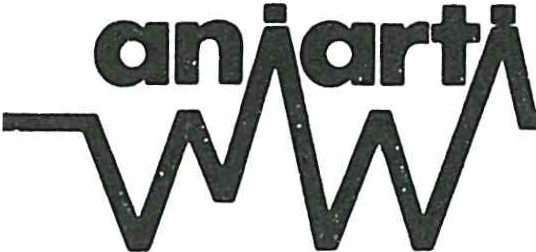 IX CONGRESSO  NAZIONALE ANIARTIASSOCIAZIONE  NAZIONALE  INFERMIERI DI AREA CRITICAAREA	CRITICADALL'IPOTESI	ALLA	REALTÀRIVA DEL GARDA,  14-17 NOVEMBRE  1990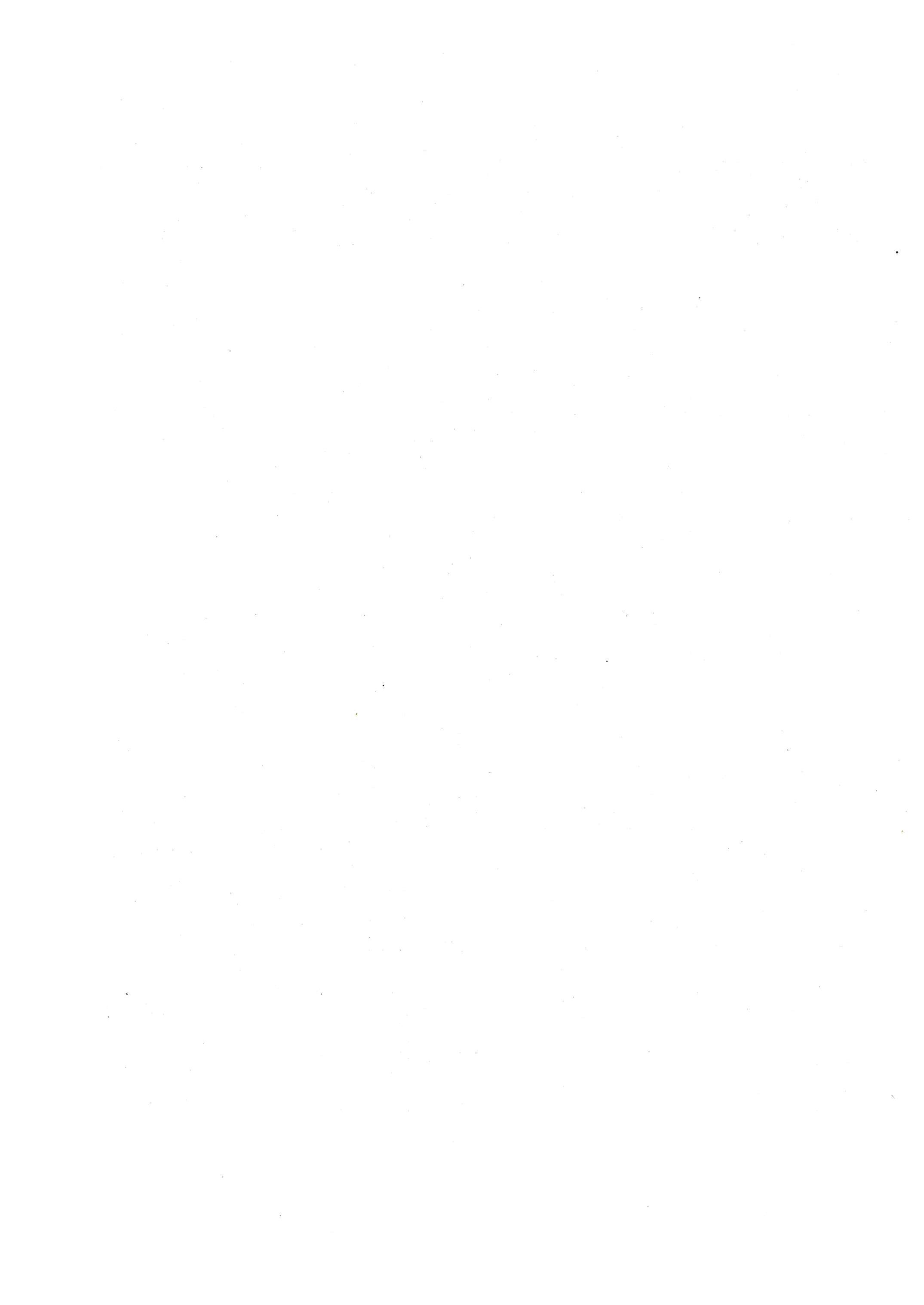 RELAZIONE INTRODUTTIVAELIO DRIGO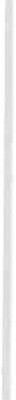 IPAFD - Presidente ANIARTI - UDINE« Area   Critica: dall'ipotesi   alla  realtà,  dall'idea  all'opera ».Una pacifica rivolu zione che gli infermieri propongono alla sanità ed alla società  e intendono  che il  loro messaggio  passi.Non è comunque un messaggio soltanto loro. Area critica è un'idea degli infermieri in quanto individui solidali con i malati in condizioni critiche, in quanto piccola ma significativa porzione di un'esperienza umana globale che si trasforma, e interagendo, progredisce; una idea degli infermieri in quanto soggetti capaci di leggere gli orientamenti delle esigenze  in fatto di  salute delle persone e decisi a dare risposte a tali esigenze; un'idea degli infermieri, in  una  parola, in  quanto  cittadini  del  mondo.In questi ultimissimi tempi ci siamo dovuti .abituare a rivolgimenti epoca­ li che solo fino a pochi anni fa sembravano dover richiedere il passaggio di intere  generazioni.La fine dei regimi totalitari nei paesi dell'Est Europa indica l'affermarsi incontenibile della idea di libertà.Le trasmigrazioni di cittadini dei paesi più poveri della Terra verso i pae­ si più ricchi evidenziano l'aspirazione a veder rispettato il proprio diritto di esistere,  di  sopravvivere,  di vivere . Come tutti.La comunicazione, la rete di relazioni, si è tessuta fittissima in tutto il mondo. Forse per la prima  volta  l'umanità  intera vive, documentata  di ora in ora dai mass-media, una nuova esperienza, rapidissima, di una universale tendenza  alla  sintesi  di  osmosi  planetaria .Le situazioni di cui può esprimersi una maggiore libertà stimolano e cata­ lizzano  situazioni  in  cui  la  libertà  è più  compressa.Situazioni di maggiore ricchezza, a volte sfacciatamente esagerata a fron­ te di condizioni di morte per fame, provocano ed esercitano un'irresistibile attrattiva verso quelle situazioni in cui difficile o impossibile è anche solo sopravvivere.Entrambi i fenomeni manifestano delle analogie che si esprimono in una comune tendenza: ad una pressante richiesta di condividere libertà e benesse­ re, viene opposta una considerevole resistenza . Rinunciare ai privilegi acqui­ siti con la nascita entro un certo confine, anziché entro un altro, risulta piut­ tosto  sgradevole.Ma, già si prospetta la soluzione naturale del problema che è percepita come inevitabile: la logica deve essere sempre quella del ripensamento dei propri assunti, delle proprie certezze, per allargare sempre di più l'ottica e ricollocarsi in un quadro di globalità. Le due diverse realtà devono imparare a convivere, ad integrarsi. Se vogliono progredire e costruire una novità , de-6	E.  Drigovono decidere di accogliersi e rispondere alle reciproche esigenze fondamen­ tali.  L'alternativa  è  solo  il  regresso  o l'autodistruzione.Assistiamo dunque a nuove relazioni fra paesi e cittadini dell'Est e dell'O­ vest europeo, a nuove forme di inserimento sociale dei cittadini immigrati provenienti  dai paesi  più  poveri  del nostro.È però importante osservare che il processo di integrazione si manifesta ed avanza comunque anche attraverso quelle forme nuove di dominanza deipiù  forti sui· deboli (es. l'imposizione  di mercati  più  forti, il lasciare liberi gli  spazi  di lavoro,  di abitazione,  meno  graditi  o rifiutati  proprio ...).La lettura di questi fenomeni così ampi e così complessi oltre che far luce sul cammino dell'uomo di oggi, può aiutare ad analizzare ed a dare un'in­ terpretazione anche ad altre situazioni.Gli infermieri manifestano in questi anni la loro esigenza di sopravvivere, la loro voglia di libertà. La necessità impellente nasce certo dalla percezione della propria importanza oggettiva, però disconosciuta, nella organizzazione della società, ma anche dalla consapevolezza profonda di essere interpreti dei bisogni dei cittadini che usufruiscono delle strutture sanitarie e dell'assisten­ za  degli  operatori.La mancanza di infermieri e il calo delle iscrizioni alle scuole negli arini scorsi, manifestano l'insopportabilità dell'attuale situazione vissuta dagli  in­ fermieri.La richiesta è naturalmente di condividere con la società, soprattutto isti­ tuzionale, la « ricchezza» che questa pure manifesta di detenere in altre occa­ sioni; « ricchezza», in questo caso significa sì riconoscimenti economici, ma significa anche elevazione culturale, signif ica libertà di espressione ed indi­ pendenza  da  altre professioni,  quella  medica  in primis.La richiesta degli infermieri alla società non è un ricatto. È semplicemen­ te la manifestazione di una ovvietà. Tanto più che l'aver volutamente negatci questa ovvietà nelle scelte politiche fin qui operate ha già dato i suoi frutti disastrosi.Anche in questo caso la soluzione potrà  essere ancora  solo la sintesi e la composizione; la società istituzionalmente dovrà dare dignità alla profes­ sione infermieristica; gli infermieri accetteranno di  rendere alla società un servizio  e questo  sarà  qualitativamente  migliore.Come gli infermieri per strutturare la filosofia della loro professione han­ no posto attenzione ai bisogni espressi dalle persone e dalla società, così ci permettiamo di affermare che devono essere gli infermieri ora a  dire  alla società istituzionale quello di cui hanno bisogno. Affermiamo che non è cor­ retto metodologicamente che avvenga l'inverso, cioè che siano le istituzioni senza contatti con la realtà infermieristica a decidere la sostanza e la forma della nostra professione. In questa logica aff ermiamo anche la nostra totale disapprovazione per come i politici stanno procedendo per risolvere ilproble­ ma degli infermieri. La professione dell'assistenz viene ancora pensata e strut­. turata  nelle  varie  riforme  proposte  come  una  variabile  tutto  sommato  nonRelazione  introduttiva	7determinante per la qualità del Servizio Sanitario. Per la formazione dell'in­ fermiere del 2000 viene proposto un DDL approvato dal Consiglio dei Mini.stri che riteniamo non possa essere preso in considerazione tanto è assurdo e che noi riteniamo anche una  specie di contratto di spartizione di fette di potere sulla testa degli infermieri e soprattutto, della gente che ancora non sarà assi­ stita  come  avrebbe  diritto  di  essere.Sulla scena della sintesi compositiva tra società istituzionale ed esigenze degli infermieri dobbiamo quindi registrare ancora delle forti resistenze che speriamo si attenuino presto, anche perché in gioco, come si diceva, sono le esigenze di qualità dell'assistenza richieste dai cittadini, e non ci pare di se­ condaria  importanza!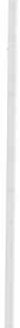 Gli infermieri comunque stanno lavorando, stanno elaborando idee e pro­ poste come quella di « Area Critica» con i suoi risvolti organizzativi per le strutture  e  formativi  per  gli  infermieri.L'idea di Area Critica è nata da una lettura della centralità e della com­ plessità della persona e della società e dalla convinzione che la concezione attualmente vigente dell'organizzazione  sanitaria divisa rigidamente in settori e superspecializzazioni, tecniche, ecc., non rispetta un'evoluzione che nella gente  è  intervenuta  e ne  ha  cambiato  l'autopercezione.Area Critica significa far ruotare l'assistenza sanitaria attorno alle esigen­ ze delle persona in condizioni critiche. Significa rinunciare a catalogare l'indi­ viduo  secondo l'organo  che manifesta  la patologia  principale.Queste giornate rappresentano probabilmente il punto di arrivo più signi­ ficativo della vita ·dell'ANIARTI; e allo stesso tempo un nuovo punto di partenza.Riesamineremo assieme nelle motivazioni più profonde il senso di una scelta  fatta.Presenteremo e discuteremo le proposte organizzative e per la formazione che abbiamo tutti con il nostro quotidiano contribuito a costruire.Parleremo e ci confronteremo sui più importanti e coinvolgenti problemi che ogni giorno viviamo nel nostro lavoro e sui quali siamo impegnati nella comune  ricerca  delle migliori  soluzioni.Infine ci metteremo in discussione. Noi stessi, le nostre scelte sanitarie, la nostra  Medicina,  il nostro  concetto  di salute,  di eticità,  di benessere.·sarà un interrogarci per confermare alcune scelte e per correggere la direzione di altre allo scopo di essere aderenti a quelli che sono gli obiettivi che come professinisti ci poniamo nei confronti delle persone in condizioni di vita  critiche.L'augurio è che questi giorni che vivremo  insieme scambiandoci cono­ scenze e fatti di vita vissuta costruiscano nel nostro gruppo ·e, attraverso noi, nella professione tutta la  certezza che gli infermieri sono un insostituibile elemento di analisi critica e propositiva per una società che intenda orientare le proprie strutture organizzative soprattutto, ma non solo, in materia sanita­ ria, verso  il reale servizio alla  gente.È tempo che diventiamo  nei fatti protagonisti  del vivere sociale,  senza8	E. Drigodemandare, senza più essere  assenti .  Anche  in  questi  giorni  avremo  spunti per una suff iciente motivazione ad uscire, a proporci  ed a presentare  un nuo­ vo  modello  di  assistenza   sanitaria.Non  tolleriamo  più  la nostra  situazione  attuale. Vogliamo cambiare.Abbiamo idee, fatti, proposte pronte da realizzare fondate su modelli con­ cettuali  molto precisi  e rispettosi  della  persona .Non  ci  resta  che  agire! Buon  lavoro!LE	RADICI	DELL'AREA	CRI TICA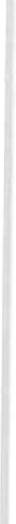 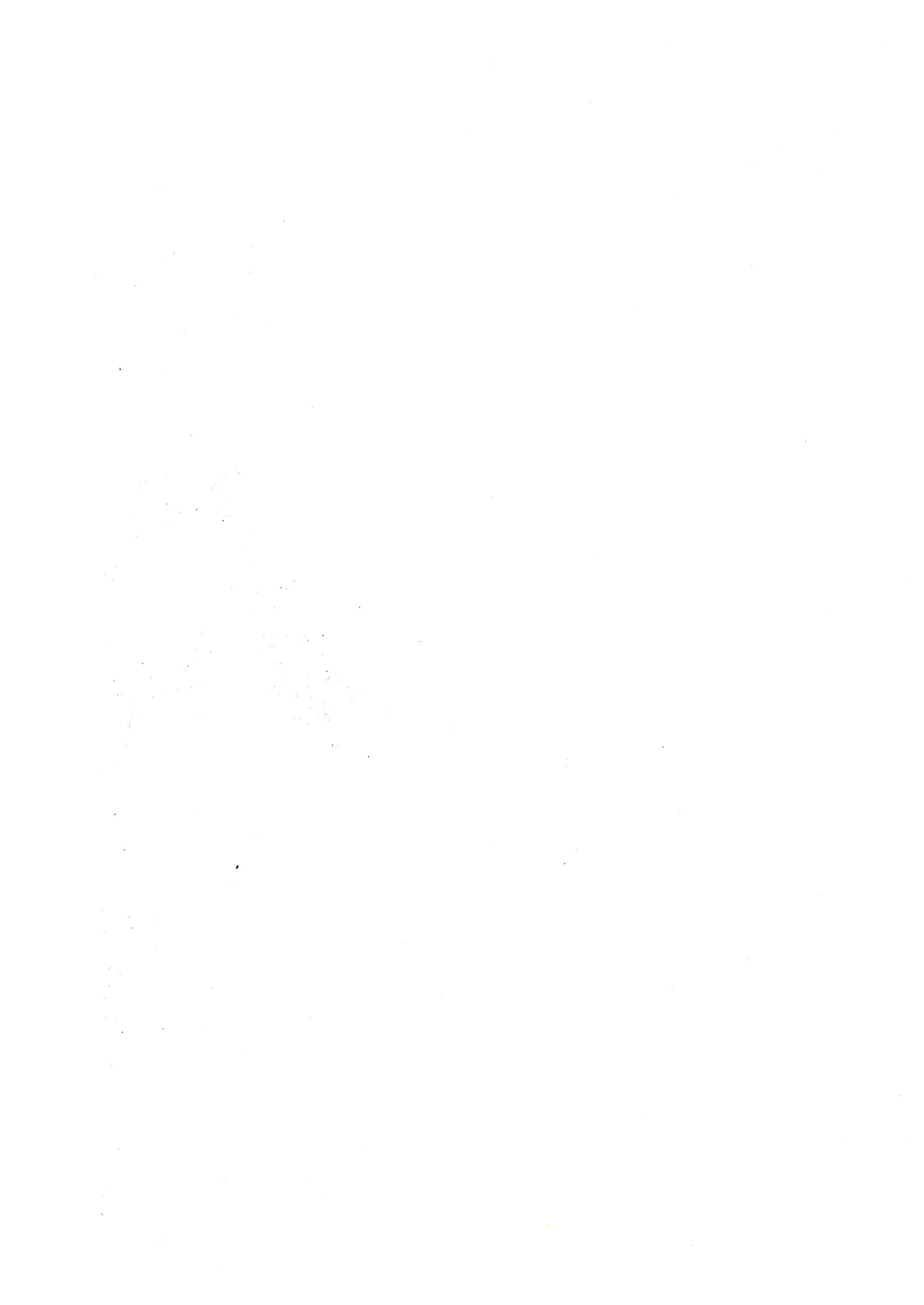 ASPETTI SOCIOLOGICI DI EVOLUZIONERAFFAELE  PASTORECENSISIl titolo del mio contributo a questo congresso rende subito l'idea dell'am­ pio angolo visuale da cui prendono le mosse le riflessioni che in questi quat­ tro giorni andranno a riversarsi sul concetto di « area critica», nella sua ideale traiettoria da ipotesi forte al raggiungimento di uno status di realtà operativa. Una prospettiva ampia, quindi, macroscopica e di taglio sociologico, per tracciare  le  direttrici  evolutive  della  società  nel  suo complesso:  all'interno delle quali possono essere situati opportunamente lo sviluppo e l'elaborazione culturale dell'ANIARTI. Come associazione professionale e, quindi, come mi­ crocosmo in cui risuonano, nel piccolo, tendenze di carattere ben più generale.L'approccio macro-sociologico è quello che caratterizza tradizionalmente gli sforzi interpretativi delle fenomenologié italiane da parte del Censis. Pre­ metto quindi che è a tale immenso serbatoio di idee che attingerò per tratteg­ giare quegli aspetti sociologici di evoluzione da cui intendono partire queste giornate  congressuali.A voler usare una metafora organicistica, un po' scherzosamente, si può affermare che il Censis, nei molteplici orizzonti delle sue attività, per certi versi è assimilabile ad una persona che vive costantemente con due- idee fisse, pertanto con una sorta di nevrosi, benefica e vitale, che lo spinge a tradurre e a riportare tutto ciò che si muove sotto i suoi occhi a due « Chiodi» fissi, dei quali diff icilmente  riesce  a fare a meno.Due idee dicevamo, l'una di ordine concettuale e l'altra dimensionale; la prima è l'idea dello «sviluppo», in tutte le sue declinazioni: economico, politi­ co, culturale, sociale, civile; l'altra idea-guida è quella secondo cui tale svilup­ po non può avere un senso compiuto se non in una dimensione « nazionale». Lo sviluppo del paese è quindi, in termini sintetici, ad un tempo la motiva­ zione  e  l'obiettivo  di  tutta  l'elaborazione  concettuale  e culturale  promossao  portata  avanti  in  prima  persona   dalla  Fondazione.	.Per chi ha seguito da vicino la produzione ·di ricerche e i rapporti annuali sulla situazione sociale del Paese, quanto detto potrà apparire per certi versi contraddittorio: il Censi"s, infatti, per anni è stato ben più noto per la sua«Scoperta» del sommerso, ovvero del lavorio vitale che fecondava dal basso un'economia nazionale di cui tutti deprecavano l'inconsistenza e sentenziava­ no l'inevitabile naufragio; oppure per la sua rivalutazione, documentata, del localismo economico e culturale come sottosistema tanto microscopico quan­ to  promettente  in  termini  di  potenzialità  di  sviluppo.Si tratta di una tendenza di analisi che sembra privilegiare il piccolo più12	R. Pastoreche il grande, il particolare più che il generale. Ma si è trattato solo di una fase di un cruciale approfondimento nelle maglie sottili del sociale, che tutta­ via è sempre rimasta inserita nel più ampio contesto  di  riflessioni  intorno alle modalità con cui l'intero Paese andava sviluppandosi, in una traiettoria del  tutto  particolare,  di  cui andavano  comprese  le  ragioni  e le  finalità. ·Tale approfondimento  si è protratto fino alla prima metà degli anni '80 ed ha prodotto un'immagine del Paese a dimensione quasi esclusivamente lo­ cale. Le tante Italie: dell'economia,  della politica,  della cultura, del sociale. Una fase, si diceva, e uno spezzettamento dell'oggetto di analisi (« lo svi­ luppo e la modernizzazione del Paese ») che, tuttavia, nel prevalere delle spin­ te e dei problemi localistici, ha finito per portare con sé la sensazione opposta di un bisogno diff uso di avere una dimensione più ampia, « ricomposta », na­ zionale, intorno alla quale potersi riconoscere facendo nuova identità collettiva. Non che in Italia non vi sia una « valenza nazionale», solo che quella vi­ gente prende forza soltanto da elementi di carattere negativo. Infatti si tratta più del mettersi al passo, spesso aff annosamente , con gli altri Paesi, che della capacità o la sola volontà  di sfidare in avanti le altre realtà  nazionali . Ciò che fa la dimensione nazionale sono solo le cosiddette aree-problema: le grida sui disservizi, il dibattito sulla spesa pubblica  e sul suo controllo, la difesadell'ambiente,  la diff usione  della criminalità,  ecc.Del resto tali aspetti molto spesso appaiono più che essere degli item di vissuto  comune.  Infatti:         ·per i disservizi gli utenti tendono ad organizzarsi {arrangiarsi) indivi­ dualmente, corf tecniche personalizzate di bricolage di autotutela che com­ prendono  anche il ricorso  al privato;la spesa pubblica finisce quasi sempre per essere un argomento astrat­ to e fin troppo « romano», che capta l'attenzione pubblica per il breve periodo di  discussione  parlamentare , risolvendosi  in  fenomeni  di  tipo  lobbistico;l'emergenza ambientale si riduce ad essere declinata in tante operazio­ ni a carattere locale: il permesso di  attracco per  una  nave,  la chiusura  di una certa fabbrica, il perseguimento giudiziario dei singoli inquinatori ... co­ me se il problema non fosse più complesso e riferito piu ttosto ad una rete di soggetti;la criminalità infine, ricondotta a rist retti ambiti territoriali eludendo la effettiva estensione  e complessità  del fenomeno.Forse questi temi, scelti tra i più emblematici, possono dare un'idea di quello che è il nostro Paese, fatto di tante Italie diverse e poco comunicanti, e pertanto, dell'ottica parcellizzata sulle direttrici dello sviluppo che deriva dalla esasperazione del localismo. A fungere da forte elemento di contrasto vi è poi la contemporanea presenza di spinte all'internazionalizzazione i cui eff etti  in  alcuni  ambiti  appaiono  tanto  evidenti  quanto  apprezzabili.Da un lato il circolo chiuso del localismo territoriale,  dall'altro le sferealte dell'internazionalizzazione. Questo stato di cose ha portato alcuni .a parla-Aspetti  sociologici  di  evoluzione	13re  di una  certa  presmiopia  del  modello  di  sviluppo  italiano,  a  causa  della dimensione  funzionale  intermedia  di  tipo  nazionale  piuttosto  sfuocata.Tale dimensione sembra invece richiamare più attenzione su di sé, e ri­ chiedere un riconoscimento ed un utilizzo attivo. secondo logiche di Paese cre­ sciuto che non può essere compreso soltanto attraverso la somma delle singo­ le molecole. È forte in sostanza la sensazione di una domanda inespressa di una dimensione ricomposta che superi la semplice somma dei frammenti lo­ cali  caratterizzata  dalla  logica  dell'indistinto  e  del  molteplice.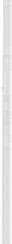 Da qui parte l'esigenza  di fare ricomposizione, non solo per ciò che ri­ guarda gli aspetti materiali e strumentali, ma anche per gli aspetti immateria­ li e simbolici dell'identità collettiva. E ciò essenzialmente significa condurre ad unità  le tendenze centrifughe verso la modernizzazione che persistono in uno  stato  di  inconcludente  frammentazione  e  contraddizione:spinte all'accesso allargato all'impresa, ai consumi, ai servizi, e ten­ denza  ai  comportamenti  selettivi con  norme  di regolazione  degli  accessi;spinte verso l'immaterialità terziaria degli scambi e tendenze a ritro­ vare  la  concretezza  del  risultato  e  del  prodotto;spinta al protezionismo economico (locale e nazionale), e tendenza ver­ so  l'apertura  e  la  globalizzazione  dei  mercati;spinte verso la velocità degli scambi, contemporaneamente alla voglia di ritrovare una calcolata lentezza (affinché la meta diventi una cosa ben fatta e non  fatta  comunque);infine, spinte verso una ulteriore frammentazione dei comportamenti e dei soggetti, e la tendenza opposta verso la semplificazione e il consoli­ damento.Qualcuno potrebbe chiedersi il motivo per cui bisognerebbe uscire dalla logica della frammentazione e della contraddizione particolaristica, e questo consiste principalmente nel fatto che se ne potrebbe uscire fuori sopraff atti. Oltretutto l'eccessiva frammentazione implica una certa dose di perdita  di senso. A tale riguardo hanno un certo peso anche i media: nel loro parlare sempre più di se stessi, nella rincorsa spasmodica all'istantaneità  della noti­ zia  e all'esclusività,  nell'incessante  flusso  informativo,  spesso non  riescono a  cogliere  il  bisogno  di  uscire  dall'indistinto.Bisogna giungere alla consapevolezza che la segmentazione ha dato tutto ciò che poteva dare, ed ora si può passare ad un nuovo ciclo di ricompattazione .Come ? Si possono intravvedere due linee guida attraverso cui aff rontare questo  nuovo processo:  nell'orizzonte  economico  e in  quello  sociale.Per quanto riguarda il primo si tratterebbe di ritornare al peso dell'eco­ nomia reale ... dopo tanta « paper economy », e quindi ad una fase di implosio­ ne, di  ritorno  alla  centralità  del  produrre,  attuando  meccanismi  spontanei di  filtraggio  dentro  il tessuto  della  nostra  crescita.	.Nell'orizzonte sociale invece bisognerebbe dar spazio al bisogno genera­ lizzato di reciprocità, con la piena consapevolezza delle diff icoltà che questa14	R.  Pastorecomporta nei termini della capacità di accettare in modo maturo e moderno i costi del proprio benessere . L'esigenza della reciprocità deriva dalla consta­ tazione che un paese ormai cresciuto economicamente non può vivere soltan­ to di spirito acquisitivo . La ricomposizione del corpo sociale deve quindi avve­ nire nell 'economico, nel sociale, nella rappresentazione e nella identità. Per­ ché una somma di frammenti locali non fa un Paese e una somma di piccole aziende non  fa automaticamente  tessuto  connettivo  nazionale.·Resta inteso che la ricomposizione della proliferazione dei comportamen­ ti, degli interessi e delle strategie è sia un aggiustamento spontaneo in corso· che una  possibile  ottica  di  governo.La frammentazione dello sviluppo sociale ed economico del Paese tende ormai ad una sintesi di ricomposizione degli elementi che hanno portato a maturazione la nostra collettività. E tale tendenza alla ricomposizione dovrà toccare tutti gli ambiti sociali ed in primo luogo l'universo delle competenze professionali.LE MODIFICAZIONI DELLA MEDICINADi alcune aporie del pensiro medico contemporaneoGRAZIANO  MARTIGNONI <1l<1l Medico psictiiatra e psicoterapeuta FMH, psicoanalista, ha tenuto corsi presso la Facoltà di Psicologia .dell'Università di Friborgo; consulente presso il centro di Cure Intense dell'Ospedale San Giovanni di' ;Belli'nzona (Svizzera) e presso l'Organizzazione sociopsichiatrica del Canton Tici­ no, docente presso ' la · Sèuola di'' specializzazione  di cure intense e delle  urgenze.«Per  comprende re  il  vivente, bisogna  anzitutto  prende re  parte   alla  vita »«...  una  riforma   della  medicina  presuppone una  riflessione  sui  suoi  fondamenti  antropologici ...»Viktor  Von  Weizsacker  (1964) (2)L  Una  «stagione   declinante»La stagione della « gaia medicina »  sembra oramai al tramonto. I segni di un disagio e i nodi di alcune aporie del suo pensiero e della sua pratica si moltiplicano sia sul piano del dispositivo epistemico, sia dentro le sue pro­ cedure tecnico-terapeutiche , sia infine dentro l'«immaginario sociale» che la alimenta e la legittima dall'esterno. La medicina contemporanea appare dun­ que come una sorta di «vincitore assoluto» dentro la crisi più generale della razionalità del « moderno» , prigioniero al suo interno dai percorsi ritualizzati e stereotipati di una parte della sua ricerca e dei suoi programmi di formazio­ ne e all'esterno dell'aumento di domande che la società e il pubblico le pone pressantemente . È in questo iato che l'attesa fideistica in un suo « illimitato» potere si coniuga spesso con la aggressività pubblica nei  confronti del suo apparato  organizzativo  e  dei  suoi  operatori.Il « pensiero medico,; sembra dunque attraversare questo crepuscolo della modernità e paradossalmente questo quasi-compimento della civiltà della « tec­ nica» con un sentimento di afasia o almeno di povertà narrativa e conoscitiva rispetto alla complessità del soggetto, che ha forse la sua ineludibile radice nel progetto di « Separatezza» di un « Sapere pratico», che si accompagna alla caduta di una sorta di implicita autolegittimazione teorica e tecnica, alla rina­ scita di domande radicali, che il mondo della tecnica non ha potuto certo esaurire e alla crescita conseguente di una nuova «sensibilità» e di una diver­ sa «cultura» generale che si fonda e genera una crisi epistemica e strategica complessiva . Dentro di essa trovano posto nuove esperienze (le medicine natu­ rali, la crescita di « Saperi » e di « credenze» diverse e nello stesso tempo anti-16	G.  Martignonichissime rispetto alla salute e alla malattia, che rieccheggiano  in  un  certo senso un mondo pre-scientifico ...) e categorie rifondati ve, di cui l'« area criti ca »  rappresenta  sicuramente  un  orizzonte  teorico  e  clinico  privilegiato.Un'area,  quella « critica »  che rappresenta  una  sorta di frontiera  teorica e clinica situata spesso tra la vita e la morte, tra la coscienza e la non-coscienza sino ai territori misteriosi del coma, tra psiche e soma, tra natura e artificio, t ra la « Voce» che rimanda ad un « altrui » e alla dimensione dell'attesa e del­ l'incontro e la « macchina » (3) che diviene supporto tra integrità-identità del corpo ferito ..., e ancora tra crisi e catastrofe, tra acuto e cronico, costituendo un « regno intermediario » per una fenomenologia dell'« evento », in cui certo il « Sapere» e il ruolo infermieristico assumono spesso in modo ancora incon­ sapevole una  posizione  centrale ...... Così nel momento di  maggiore  splendore  tecnologico  della  medicina, nel momento in cui ci si appella alla sua « potenza » per riempire i vuoti sulle domande ultime,  che altri apparati ideologici-religiosi non riescono più ad assumere, nel momento stesso che la « salute-integrità » come nuova categoria politico-ideologica diviene un principio di appartenenza  all polis  e di identità per l'uomo sovrapponendosi spesso al tema della felicità e della salvezza, nel momento  in  cui  il progresso  tecnico  si coniuga  e nutre  una  nuova  sensibilità e una nuova «cultura », proprio qui il « pensiero medico», il suo orizzonte prag­ matico , mostra il suo più grande disagio, le sue aporie e la sua crisi di cono­ scenza  del  reale ... (...).È dello scenario di questo disagio e di questa crisi della razionalità del pensiero medico che desidero mostrare alcuni quadri, sullo sfondo di due fon­ damentali scollamenti di cui anche la medicina contemporanea è vittima; l'u­ no riguardante il concetto stesso di realtà clinica che risulta di fronte alle nuove patologie dilatata, dispersa nella complessità macro e microfenomeni­ ca (che pone anche nell'atto  di curare il corpo malato la domanda che cosa significa veramente « curare» ? a quale soggetto faccio così riferimento?) , den­ tro il rapporto non più semplice tra mente, corpo e ambiente sociale , attraver­ so quello che chiamo la funzione e l'eff icacia ermeneutica  data dal concetto di « triangolo terapeutico» (4); l'altro prodotto dalle procedure e dalla « poten­ za,, stessa della medicina, in una sorta di crisi messa in luce dalle nuove do­ mande e dai nuovi settori, che le sue grandi capacità di risposta tecnica han- .no suscitato e aperto. Come se paradossalmente i problemi e i percorsi apore­ tici del pensiero medico contemporan o nascessero proprio dalla sua potenza (...).... Come rispondere infatti alle questioni poste dalle nuove frontiere della trapiantologia , dalla ingegneria genetica, dal mutamento di orizzonte dato da una ricerca epidemiologica che si è spostata dall'individuale al piccolo grup­ po sino al collettivo multicentrico (cf r. le ricerche internazionali su grandi popolazioni sulla streptochinasi nell'infarto o quelle sui fattori di rischio car­ diocircolatori, ecc.), dalla standardizzazione delle terapie in ambito nazionale o internazionale a seguito di tali studi sulle grandi popolazioni o ancora dal-Le  modificazioni   della  medicina	17l'uso quotidiano del tomografo computerizzato o della risonanza magnetica nucleare (con i suoi eff etti di quasi totale «Visibilità» ...), dalle cure palliative, in cui la  centralità  del malato  e la esperienza  della morte  e dei  suoi enigmi è riportata dentro lo stesso atto del conoscere e dell'agire medico, dalla medi­ cina preospedaliera e postospedaliera (le cure a domicilio), dalla clinica psico­ traumatologica e di psicosomatica, dalle nuove malattie psico-sociali della di­ pendenza, dalle strategie politico-sanitarie-massmediali della prevenzione (so­ spesa tra etica della responsabilità e della solidarietà e etica « dirigistica igienico-autoritaria ») e infine dalla presenza inquietante dei nuovi «spettri della morte»  come  nella  SIDA ...Sullo sfondo di tutto ciò una crescente e necessaria  domanda etica, che penetra  profondamente  nel lavoro epistemico, ermeneutico  e effettuale  del« discorso medico»  stesso (dalla  ricerca  alla  terapia,  sino alla prevenzione  ...) e che ne mette in crisi la sua auto-legittimazione  dentro il progetto e illusorio« paradiso  scientifico-tecnologico»,  svelandone,  come  già  diceva  Eschilo  nel  suo«Prometeo incatenato», le « cieche speranze», le illusioni, che fondano e costi­ tuiscono  le  aporie  e  inadeguatezze  radicali,  che  essa  porta  con  sé.Aporie dunque legate ad aluni «estremi compiti »,  al  percorrimento  di alcuni orizzonti che, in modo diverso a seconda delle epoche dell'Occidente, hanno  spesso  invisibilmente   attraversato,  catturato  e  legittimato  il  pensiero e  la  pratica  della  medicina,  come  ad  esempio:quelle della rice rca e del bisogno di per fe zione, dall'Homunculus del goethiano  Faust   alla  clinica  della  metamorfosi   contemporanea;quelle legate al sogno di immortalità, di controllo e di negazione del- la  morte  nella  sua · banalizzazione  tecnologica;c)  quelle  delle  illusioni  di  «salvezza»  offerte  dal  tempo  della  tecnica;d)  quelle  della  ricerca  di  una  « Vita  indolore»;e)  della  ricerca  d ell' artificio   che  garantisce  il  controllo  e  soprattutto la   scambiabilità;f)  quelle  di  una  apparente  estrema  autonomizzazione,  che  cancella  il« destino creaturale» (come soggetto-oggetto della  trasmissione  transgenera­ zionale, oltre che come indizio di un mistero nel rapporto con una possibile trascendenza) dell'uomo e lo concepisce come macchina e come funzione (una medicina non fondata o a partire dal sacro come nella tradizione greca ma totalmente « al posto» del  sacro  con  attorno  a  sé tutte  le  domande  ineludibili, che  il  sacro  veicolava  ...);g) quella della totale visibilità come garanzia della verità, nel mito della correlazione anatomo-clinica, in linea teorica e storica con quanto Bichat af­. fermava a metà del secolo scorso nel  periodo  d'oro  della  anatomia  patologi­ ca, ... « Una serie di autopsie farà più luce di vent'anni di  osservazioni .dei sintomi ...».18	G.    MartignoniLa  «ragnatela»  spezzataSe, per usare una metafora che fu di Francesco Bacone, la medicina con­ temporanea  non s'arresta di raccogliere materiali  e dati come le formiche , . è il lavoro dei ragni (5), del discorso medico nel suo insieme che produce ora­ mai buchi e vuoti nella ragnatela ... Le cause di questi vuoti, che fanno l'ipo­ tenza dei ragni e la frenesia delle formiche, sono racchiuse in alcuni fenomeni di origine e dimensioni  diverse (sociali,  culturali, epistemici,  di esperienzae di sensibilità),  su cui proviamo  a lavorare con  strumenti transdisciplinari ancora . incerti  e  forse  inadatti,  per  dirla  con  Edgar  Morin,  al  necessario« trasloco »  ...Quali dunque, in breve, questi elementi di rottura e di inquietudine, che sembrano inerenti e a volte prodotti dallo stesso progresso e sviluppo di que­ sta «età della tecnica » da cui la medicina è allo stesso tempo madre e figlia ...:innanzitutto il prog resso tecnologico stesso sia sul piano della capaci­ tà strumentale e di quello della durata della vita e il superamento delle malat­ tie monocausali  a eziologia esterna; ciò trasforma radicalmente il monito di Eschilo quando affermava che « la tecnica è di gran lunga più debole della necessità» «ora, scrive Galimberti (6), è la tecnica ad aver guadagnato la sfida con Ananké che regolava  la natura,  le sue scansioni, i suoi ritmi biologici e generazionali ... la natura così non è più norma (nomos) e gli uomini su quella norma non possono più edificare le loro leggi ... è la tecnica ad essere ora orizzonte, non vi è più limite alla progettazione umana. Chi si attarda non abita la storia, la cui scansione epocale off re l'età della tecnica non più in successione con le altre età che l'hanno preceduta, perché la trasformazio­ ne non ha inciso solo sulle cose, ma sul rapporto che l'umanità ha sempre conosciuto come impotenza del suo progettare rispetto all'invalicabilità del limite».Tutto si fa più incerto. Tuttavia credo abbia pienamente ragione Heideg­ ger, quando scriveva che ciò che è « Veramente inquietante non è che il mondo si trasformi in un completo dominio della tecnica . Di gran lunga più è che l'uomo non è aff atto preparato a questo mutamento del mondo. Di gran lunga più inquietante è che non siamo ancora capaci di raggiungere, attraverso un pensiero meditante, un confronto adeguato con ciò che sta realmente emer­ gendo nella nostra epoca».Una incapacità data da una errata scelta di campo della medicina, dimen­ tica di una parte almeno della sua tradizione più antica? La medicina, ricorda Vegetti in un saggio sulle origini della medicina greca, alterna da sempre mo­ menti « forti » in cui prevale il paradigma della di dissezione a momenti a pen­ sie ro « debole » (7) in cui « l'analogia tra le forme viventi, la teleologia e la di­ mensione mitico-simbolica prendono il sopravvento. Una oscillazione, come ricorda ancora Vegetti, che ricorda da una parte il pensiero medico rinasci­ mentale  di  Cardano e Paracelso , che  rifiutando  la dominanza  della  antomiaLe  modificazioni  della  medicina	19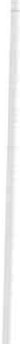 e della chirurgia si fonda  sulla  ricerca  delle  analogie  cosmiche  e Sl  ispira alla natura, alla agricoltura (come non ricordare la modernissima attrazione verso la medicina e i prodotti biologici e naturali ...) per fondare un « sapere» delle « corrispondenze» tra natura e·movimento astrale e dall'altra per esem­ pio la profonda rivoluzione anatomica post-vesaliana e quella fisiologica di Harvey. È forse al senso e al movimento di questo « pendolo » del pensiero che non può escludere nessuno dei suoi poli per continuare a vivere, che ne­ cessita   ripensare.in secondo luogo la «scelta di campo»: ovvero l'appartenenza e l'auto­ comprensione spesso acritica, come già suggeriva von Wiezsii.cker della medi­ cina contemporanea (ora gli orientamenti sembrano anche velocemente muta­ re sotto la spinta non tanto della comunità scientifica, spesso ancora prigio­ niera dei suoi dogmi metodologici e epistemici oltre che di potere, quanto dal pubblico e dalle nuove domande legate alla salute che « la medicina, suo malgrado, portata nelle piazze» è costretta ad assumere ...) al campo delle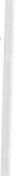 « Scienze naturali», al dominio « totalitario» di un « pensiero calcolante » spesso troppo sicuro delle sue procedure e dei suoi esiti. Una scelta di campo che elude almeno ad una delle funzioni del «Sapere» medico (un « polo» del pendo­ lo in oscillazione) che, come dicevo, attraverso un ripensamento di alcuni filo­ ni della sua tradizione, che si configura quella di essere una sorta di «Scienza­ ponte »,  capace  di  applicare  conoscenze  mutuate  dalle  discipline  biologiche e fisiopatologiche all'« oggetto-uomo » visto come realtà naturale, culturale, psi­ cologica  e  spirituale  insieme.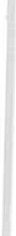 Uno sguardo, che assume come limite necessario ma del tutto insuf ficien­ te, il troppo rigido versante di una presunta « verità » misurabile , per penetra­ re nel campo relazionale e esperenziale della soggettività e dei suoi « sentieri di senso» sino alle « reti » della intersoggettività , che « Si appoggia » sulla figura dell'«Altro »; qui la malattia non è più un fatto  estraneo  al  soggetto  e  alla storia complessiva del malato, della sua famiglia e della  sua  comunità,  ma parte integrante delle interazioni complesse tra influssi esterni, campi di si­ gnificazione affettiva e rappresentativa, predisposizioni biologiche e eventi e dinamismi   fisiopatologici.Scrive Viktor  Von Weizsii.cker  in una conferenza  del  1947:«Il fatto che la medicina odierna non possegga una propria dottrina sul­ l'uomo malato è sorprendente ma innegabile . Essa evidenzia manifestazioni dell'essere malati, differenze  tra  cause,  conseguenze  rimedi  delle  malattie (...)  ...»  (8).Appaiono dunque qui come decisivi  l'assunzione dentro la teoria di una serie di « dementi anti-calcolanti » come nuovi « operatori di costruzioni epistemiche». La scelta di campo dentro le scienze naturali si scontra con l'aumento di percezione della complessità del fenomeno salute e di quello « ma­ lattia »,  determinandone  la  sua  inesorabile  parzialità .« Mentre gli oggetti inanimati,  scrive  ancora  Von .Weizsii.cker,  sono  sem­ pre  da  qualche parte  e in  qualche  modo vi  si  trattengono,  degli  esseri  viventi si  deve  invece  dire  li  incontriamo ...» .20	G.  M artignoniÈ il movimento che diviene fondante  anche  nel  campo  biologico  e  non più  l'invarianza,  non  è più  il  « Cadavere»  ad essere  referente  categoriale  ma« l'organismo   vivente   e  relazionale».L'incontro, l'evento e il divenire divengono così costruttori di una com­ plessità vivente e dinamica in cui lo sguardo medico deve mutare di angola­ zione per non smarrire nel suo sguardo il soggetto dell'incontro ...la  medicina  delle  grandi  collettività:  il  ruolo  crescente  della  epide­miologia delle grandi collettività che si presenta come disciplina a metà stra­ da tra scienze naturali (che isola relazioni causali semplificate) e scienze uma­ ne, in cui si realizza sul piano di una causalità probabilistica e di una causali-. tà differita l'impossibilità di sperimentare e misurare la complessità delle reti causali stesse); vi 'è qui sul piano epistemico un passaggio da una idea di cau­ sa probabile . In questo mutamento lo stesso concetto di rischio e di fattore eziopatologico  tende  a  mutare  profondamente.Le possibilità della metamorfosi (9): attraverso le tecniche della tra­ piantologia e quelle della riproduzione umana viene data la possibilità di pas­ sare da una  medicina  riparativa  a  duna  medicina  della  metamorfosi,  in  cui il soggetto può divenire con artificio tecnico un « altro» in una continuità tecnico-funzionale, che può interferire nel senso della differenza e della tra­ smissione  tra  le  generazioni.Vengono così poste  nuove  radicali  domande  etiche  (spesso al  di  làdi una « etica minima»  o solamente funzionalistica ...): un 'area che non si pone solo come classifica zione di ciò che si può o non si può fare, ma che investe questioni più radicali, come quella stessa del destino, in questa tarda-modernità, dell'idea di salve zza e della dimensione tragica della esistenza, che sappia sop­ porta re e vivere nella contrad dizione ed evitare l 'illusione  di una soluzione conciliatoria (sociale, psicologica o cellulare (10) con la vita. Il percorso è allo­ ra quello di una sorta di  riappropriazione  di  una  necesaria  coscienza  tragica della esistenza umana, che la tecnica tende a neutralizzare o ad anes.tetizzare, perdendo la sua dimensione di  « fondo  a  disposizione»  per  la  progettualità umana e divenendo · invece fine e tragitto di un orizzonte etico e epistemico funzionalistico   e/o   consolatorio  ...Centrale a questo proposito è dunque l'idea di salve z za stessa, che fa par­ te, con esiti diversi, del percorso del pensiero occidentale nelle sue due tradi­ zioni principali quella  greca  e quella  ebraico-cristiana;  un  percorso  sospeso tra due abissi di invisibilità, quello del prima  della nascita  e soprattutto quel­ lo della morte. Tra questi due abissi ha trovato necessi tà il « tempo della tec­ nica » come tentativo estremo di neutralizzare l'ansia di queste due invisibilità radicali. Al culmine del suo dispiegamento la tecnica e dunque anche la medi­ cina scopre che la sua « felicità» riparativa  e/o metamorfica  è spesso una  feli­·cità senza verità, piena di altre domande a cui il suo « paradiso» non può rispondere ... così il culmine della felicità « igienico-sanitaria» può divenire orizzonte  di  angoscia  e  frenesia.La questione posta è allora quella del rapporto tra idea di salvezza e pro-Le  modifica zioni  della  medicina	21getto tecnico in questa tarda-modernità di fronte al declinare delle grandi tradizioni religiose-ideologiche. Margaret Somerville (11) in un recente contri­ buto  sul  rapporto  etica-politica,  affermava,  a  ragione,  come  sulla  medicina si sono riversati i bisogni  di sicurezza e di salvezza o di redenzione  profana di larghissimi strati di popolazione nel vuoto delle ideologie religiose, propr-io perché la medicina sta a contatto più di altre discipline con le questioni cru­ ciali dell'uomo, quali la nascita, la morte, la malattia ... e in fondo l'idea stes­ sa di uomo e le sue prospettive-strategie di sopravvivernza in una sorta di moderna oeconomia salutis, incapace da sola di colmare lo iato tra esiti del progresso tecnologico  e i resti di dolore, di angoscia, di solitudine, ma anche di malattia del corpo (cf r. AIDS), che abbisognano di nuove par.òle e di nuove categorie  in  grado ·di  rappresentarli  e  di  aff rontarli  concretamente  (...).    ·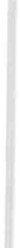 Tutto ciò comporta e obbliga almeno ad una sorta di «instabilità epi­ stemica», forse preludio di una vera e propria « coupure» epistemica, determi­ nato da nuove categorie come, tra l'altro sul piano generale, quella  di « limi­ te», di omeostasi, di complessità, di costruzione (che muta il rapporto tra pre­ sunta verità anatomo-fisiologica e evento di malattia), di intersoggettività, di triangolo   terapeutico,   ecc.Un cambiamento che non potrà, come segnala opportunamente Vineis (12), che nutrirsi  di nuovi  elementi  concettuali  quali:la metafora, riscattata dal suo esilio dentro una razionalità  margina­ le, messa al bando « dal  retto potere del discorso vero», ridotta , come scrive ancora Vegetti, al rango dell'imbroglio meschino, della furbizia del trickster »'f che sostituisce la verifica sull'organo e sul cadavere e ridà valore all' analogia, che ha la sua origine nella  medicina  ippocratica.  La  metafora  dunque,  che crea  relazioni  altrimenti  inapparenti  tra  i  fenomeni ...;b)  la funzione di  « anastilosi »  (il  concetto è preso  dalle  ricerce  archeolo­giche), che combina  dati  della  misurazione  quantitativa  con  elementi  dell'or­ dine  di  quelli  che  abbiamo  chiamato  i  parametri  «sof t » (13)  e  della  presenza,	.	.	t• .	•della morte    del morente come 'Categoria epistemica e·patièa, riproposta dagliapprocci  palliativi,  come dato dall'area delle cure palliative;c) il passaggio da una teoria troppo «parsimoniosa» ad una ipotesi me­ todologica  di tipo più  « dissipativo»,  capace di integrare i dati della relazione« patica » e della « fantasia» interpretativa ...'(cf r. come ci suggerisce Vineis, nell'esempio della teoria rifiutata dagli anticorpi selettivi di Ehrlich nel  1895, ecc. ...);	·superamento della teori_a della localizzazione strutturale rigida lega­ ta alla fonzione o eventualmente agli organi, per una teòria della assenza di luogo, della molteplicità variabile dei luoghi a struttura e a logica di funziona­ mento diverse e della trasmissione leggera dei fluidi (i neurotrasmettitori, le possibilità sinaptiche ...), come se si potesse passare da un episteme  fondato sul cristallo, pe r usare una metafora  di Altan, ad uno fondato  sul fumo  e le22	G.  M artignonisue costruzioni precarie  e effime re, che passi  da una medicina  del corpo ad una  dell'organismo ...Come non ricordare  dentro una sorta di episteme del « fumo» la bella im­ magine  di  Nusil  nel  suo  « Uomo  senza  qualità »,  quando  scrive:«Il cammino della storia, non è quello di  una palla da biliardo che una volta partita segue una certa traiettoria, ma somiglia al cammino di  una  nu­ vola, a quello di chi va bighellonando per le strade e qui è sviato da un'ombra, là da un gruppo di persone  o da uno  strano taglio di facciate e giunge  infine in un  luogo  che  non  conosceva  e dove  non  desiderava  andare » .e) Il cambiamento di contesto ove esercitare lo sguardo clinico, dall'o­ spedale alla casa del paziente (Spitin versus Spitex) , dall'isolamento del corpo­ organo al corpo individuale in relazione dinamica e conflittuale con il corpo sociale e familiare; dall'organo malato al soggetto che soff re e sente un corpo non più ovvio e naturale ma ostacolo, ferita e segno della finitezza ..., in que­ sto diverso contesto  non  muta  solo lo sguardo e l'oggetto,  il  concetto  stesso di rischio, ma pure l'identità professionale di chi guarda e di chi è chiamato dentro  lo  spazio  della  scena (...).3.  Il  tragitto  aporeticoIn questo  contesto  dunque,  per  concludere,  di  profonda  mutazione  (sul piano epistemico, clinico  e  organizzativo),  che  le nuove  frontiere  della  medici­ na stessa ha in parte prodotto e che il processo di « Secolarizzazione » ha ac­ centuato,   la   ragnatela   non   poteva   che  lacerarsi.Qui si sono venuti  a creare i vuoti portatori di nuove domande e di nuove possibilità ... una transizione che non può che corrispondere  però ad un disa­ gio a più dimensioni, che inizia a farsi strada sul piano dell'identità professio­ nale, dei percorsi formativi e infine delle scelte etiche. Scelte che vanno da quelle di un ritorno, soprattutto nel mondo tedesco, come forma di etica di­ fensiva, ad una euristica del timore e del rispetto, al sospetto metodico  come in Hans Jonas nel suo Prinzip Veranwortung del 1988, sino alle proposte  di una etica più  offensiva, come in Saas, che parla  dell'assunzione  di una  sorta di  « Risikomtindigkeit »,  cioè di  una  capacità  adulta  di  assumere  i  necessari e inevitabili rischi del progresso ... Nuovi  rapporti  dunque si stanno profilan­ do t ra medicina e società, tra salute e economia ... come se attraverso la medi­ cina si potesse leggere anche in parte le questioni del destino e delle forme dell'uomo  nelle  società  del  futuro ...Di  fronte  a  questa  complessità, alla  sua mutevolezza  veloce,  alla  diff icoltà di vivere nella precarietà, a cui  nemmeno  quella  sorta  di  illusoria  « ingegneria della salvezza » rappresentata almeno in parte dalla medicina moderna può definitivamente trovare rimedio, il rischio  rimane  quello  di  una  sempre  più grande separatez za « razoide »,  come  la  chiamava  Musil,  del  pensiero  medico, in  una  sorta  di suo progressivo   « analfabetismo  di  ritorno »,  ripetitivo  e  stereo-Le modifica zioni della  medicina	23tipato, incapace di dialogare con gli altri campi epistemici e di lavorare den­ tro e attraverso le nuove complessità del soggetto e del suo rapporto con il mondo. Complessità fatte dunque dalle dinamiche delle frontiere, di metafo­ re, di causalità probabilistica, di « teorie non troppo parsimoniose », di irruzio­ ne degli affetti e dei fantasmi, di disperazione e di sofferenza oltre che di dolore del corpo, dentro la neutralità presunta del diagnosticare e del cura­re ... o ancora di dover scegliere tra un ritorno nostalgico e a volte fideistico all'armonia illusoria della natura (attraverso una « medicina » di naturalismo conciliatorio) e un destino di salvezza attraverso la progressiva artificializza­ zione dell'uomo o una soluzione di dirigismo etico-igienico, che annulli per sempre il fondamento tragico e conflittuale dell'uomo nel suo « Dasein » hei­ deggerianamente  come  « essere-per-la-morte » .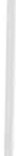 Dove dunque trovare una strategia all'altezza delle aporie aperte dalla esiti della modernità  in medicina?Come superare lo iato tra la forza tecnologica e debolezza ermeneutica? Tra la grande visibilità microscopica e le tenebre che questa stessa visibilità apre dentro la comprensione dell'uomo? Come superare la spaccatura tra sguar­ do medico e sguardo socio-culturale sull'uomo impedendo così l'indebolimen­ to progressivo del discorso medico nel suo tecnicismo « razoide » e nella sua progressiva « parcellizzazione » specialistica?Come dunque affrontare le aporie del pensiero e del discorso medico con­ temporaneo? ... da quelle «epistemiche », a quelle «tecniche», a quelle «organiz­ zative », a quelle «culturali » (il tema della salvezza), e infine a quelle «etiche » (da una  etica puramente deontologica  ad una etica teleologica  sino all'ipotesi di una etica « civile »), che impediscono di partecipare ad una rifondazione del­ la azione medica, basata allo stesso tempo su una rifondazione antropologica della medicina stessa, poiché, scriveva con ragione Von Weiszacker, « Una ri­ forma della medicina presuppone una riflessione sui suoi fondamenti antro­ pologici » ...In  questo  lavoro  di  rifondazione  partecipa  pure  a  pieno  titolo  e  spesso come  « battistrada »  inconsapevole   e  ostacolato  l'esperienza   e  le  categorie dell'« area critica » e in essa in particolare del « Sapere infermieristico », in quella sorta di  « Zwischenraum »  tra  la  vita  e la  morte,  tra  la  crisi  e la  catastrofe, tra la coscienza  e il coma, in cui « Curare »  è anche  « un  prendersi  cura », in cui funziona  la panoplia  dei  « parametri  sof t »  della relazione  terapeutica , in cui la « macchina » si coniuga con la funzione vitale e vitalizzante della « voce » ... Uno spazio in cui un « sapere infermieristico » autonomo e non più « colo­ nizzato »  dal  discorso medico « a pensiero  solamente  forte »  possa  crescere  e divenire  consapevole  della  sua  importanza  nel  lavoro  di  rinnovamento  e  di arricchimento dei  concetti  e delle pratiche  diagnostiche  e terapeutiche  e infi­ ne « partner »  necessario  di quella  stessa rifondazione , così  da evitare, che leaporie  di  oggi  divengano  le « cieche  speranze»  di  domani ...24	G. M artignoni .Note(2) VIKTOR VON WEIZSACKER: Anonimi . li concetto di vita (1946), trad. it. in Filoso fia della  medicina,  Guerini  e  Ass.,  Milano,   1990.Cfr. il mio testo La voce e ·la macchina; riflessione sulla sce na 2 te rapeutica in cure intense e sul ruolo del gruppo curante, relazione al Convegno del Gruppo di interesse  per  i  quadri  di  cure  intense,  Bellinzona,  8-9  novembre  1990.Su questo tema rinvio al mio testo li triangolo terapeutico in AA.VV . La stagio­ ne degli ad dii. Sfide e oriz zonti delle cure palliative, a cura di Roberto Malacrida e Graziano Martignoni,  Edizioni  Alice,  Comano (Svizzera),  1991.A questo proposito cf r. il volume di PAOLO Rossi: I ragni e le formiche . Un'apolo­ gia  della  storia  della  scienza.  Il  Mulino,  Bologna   1986.UMBERTO GALIMBERTI, li gioco delle opinioni, Feltrinelli, Milano, 1989.Su questo tema cf r. MARIO VEGETTI, li coltello e lo stilo, Il Saggiatore Mondado­ ri, Milano, 1987.Op. cit.Cfr. il mio testo: M etaorfosi e mostri necessari, relazione al seminario sul mo­ struoso del Cent ro Uomo-Natura  (Acquacalda - Svizzera),  1988 (di prossima pubblica­. zione);  inoltre  la  mia  relazione  al  Convegno  « Etica  e Trapianti»,  Lugano,  24-25  aprile 1991 dal  titolo  Se  fosse/i   mio  pad re?  Per  un'etica  della  testimonianza.Sul tema del bisogno «cellulare» rinvio al mio testo Andiamo ve rso i d rug­ rooms?, in Argomenti,  Edizioni Giornale del Popolo,  LXIX,  1, 1991, pag. 30-36.Il riferimento è alla relazione tenuta da Margaret Somerville al convegno Al crepuscolo delle possibilità, Locarno (Svizzera), settembre 1990 (non pubblicato); sul tema del bisogno «cellulare» rinvio al mio testo Andiamo verso i d rug-rooms? in Argo­ menti, Edizioni Giornale del Popolo, LXIX, 1, 1991, pag. 30-36.Cfr. il volume,  a  cui  sono molto  debitore a questo  punto  della  mia  riflessione, di PAOLO  VINEIS:  M odelli di  rischio. Epidemiologia  e causalità, Einaudi, Torino  1990.Sui « paramet ri soft » in medicina critica rinvio alla mia relazione (con Roberto Malacrida) al VIII Convegno nazionale « La terapia  intensiva  negli  anni  '90»,  Bologna, 1990 dal  titolo  La  respirazione  invisibile,  (cf r . gli  Atti  del  Convegno) .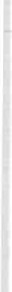 APERTURA	SESSIONE	POM ERIDIANA:N OTE	ME TODOLOGICHE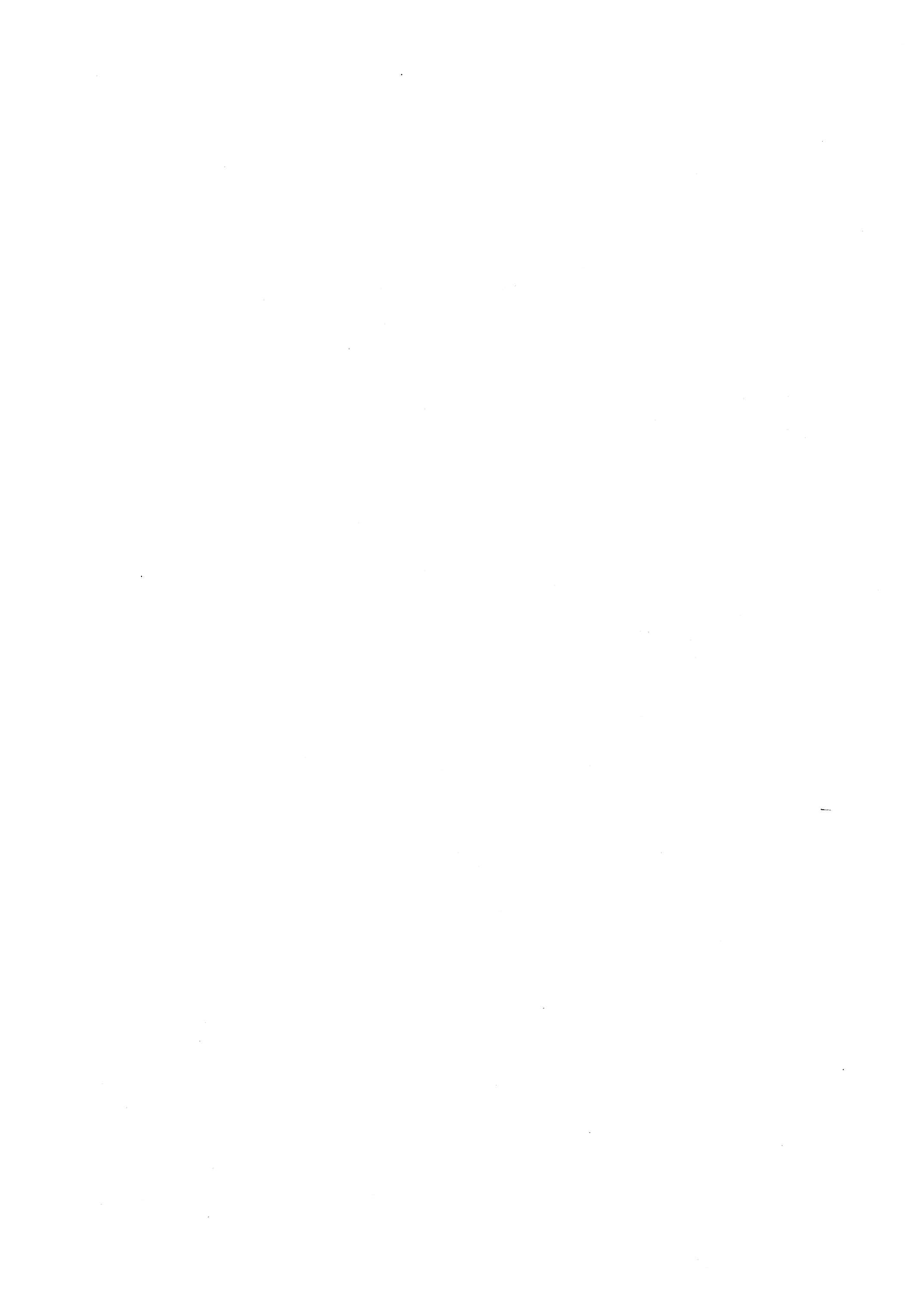 NOTE METODOLOGICHE SULLE SESSIONI POMERIDIANE DEL 9° CONGRESSO NAZIONALE ANIARTI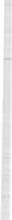 LUISA ANNA RIGON (relatore)llD - Infermiere insegnante presso la Scuola infermieri Professionali ULSS 21 - PADOVA Membro del Consiglio Direttivo e responsabile del Settore Studi ed Esperienze Infermieristiche dell'ANIARTI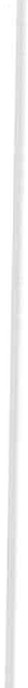 È con alcune note metodologiche  che  apriamo  le  Sessioni  pomeridiane del  9°  Congresso  Nazionale .Queste Sessioni rappresentano il realizzarsi di un desiderio a lungo colti­ vato dall'Associazione.Desiderio non solo di vedere protagonisti e relatori gli infermieri, in ANIAR­ TI questa è ormai una consolidata tradizione, ma anche di porre gli infermieri quali soggetti attivi nello studio del Nursing e nella Ricerca Infermieristica.La convinzione che senza Ricerca non vi è sviluppo della Professione, non vi è cambiamento e non vi è Scienza Inermieristica, ha condotto  l'ANIARTI nella sua fase di  riorganizzazione interna a volere, in questo biennio, tra  gli altri il settore « Studi ed Esperienze Infermieristiche» affidandomene la re­ sponsabilità.Gli obiettivi di questo settore, dati dall'inizio come mandato del Presiden­ te e del Consiglio Direttivo ANIARTI erano:acquisire, da parte di gruppi selezionati di soci ANIARTI, elementi di metodologia della ricerca che consentano di studiare in modo sistematico l'as­ sistenza infermieristica  in Area  Critica;diffondere sistematicamente la ricerca infermieristica attraverso i grup­ pi selezionati;individuare i temi di maggiore importanza sui quali investire risorse in ricerca;costituire collegamenti multicentrici per la definizione di standards assistenziali  di sempre migliore  qualità;costituire un centro di documentazione sulle ricerche infermieristiche. in  Area  Critica  cui possono  accedere  i  soci.Criteri per  la valutazione  erano:costituzione dei gruppi  di lavoro; inizio dell'attività  con i consulenti;definizione di standards assistenziali conseguenti alle ricerche condotte; diffusione e frequenze dei lavori di ricerca tra gli infermieri dell'Area Critica;definizione dei temi ed impostazione di lavori di ricerca sui temi scelti.28	L.A.  RigonRispetto a questi obiettivi il percorso  effettuato è stato quello di imposta­ re un piano  di  lavoro  biennale  partendo  dalla Analisi  della  Situazione  che ha evidenziato come la Ricerca  Infermieristica  in Italia è considerata  per  cer­ ti  aspetti  un  « mito »  o  un  « lusso »  che  raramente  ci  si  può  permettere.Alcune variabili  stanno alla base  di questa considerazione .Innanzitutto una concezione ancora diff usa che l'attività infermieri­ stica sia legata unicamente all;assistenza al malato inteso in senso stretto, condiziona  la possibilità  di concepire  e  attuare  la  ricerca.Anche l'impegno costante in attività lavorative di assistenza che as­ sorbono tutte le energie del numero di infermieri solitamente troppo limitato rispetto ai bisogni dell'utenza, demotiva gli infermieri a dedicare tempo e spa­ zio alla ricerca.Inoltre vi. è una  non  adeguata  conoscenza  o esperienza applicata  delmetodo Scientifico di Indagine e ciò ha un eff etto disincentivante sulla realiz­ zazione  o sulla partecipazione  alla ricerca  degli infermieri .Anche la scarsità di risorse per la ricerca Infermieristica o la non conoscenza delle modalità per accedervi rappresentano un ostacolo non se­ condario.E da ultimo, non va sottovalutato che l'attuale curriculum formativo dell'infermiere non è previsto in ambito Istituzionale Universitario nei suoi diversi gradi (Diploma-Laurea-Dottorato di  Ricerèa) .  Solo questa  possibilità può fornirci quelle conoscenze, e quelle competenze, consolidate nella: Comu­ nità Scientifica, tali per cui è possibile concepire e attuare un Processo Siste­ matico di Indagine sulla realtà esistente e produrre conoscenze nuove e gene­ ralizzabili  sui  fenomeni.Nonostante questa situazione, si è cercato di cogliere comunque la sensi­ bilità dei soci ANIARTI nei confronti della Ricerca e si è impostato un proget­ to per giungere entro un biennio ad avere  un gruppo di persone che avesse acquisito  degli  elementi  di  metodologia  della  Ricerca  e  potesse  contribuire a quel miglioramento culturale e professionale che è un obiettivo peculiare dell'Associazione.In questo senso sono state raccolte le adesioni di Infermieri Professionali di Area Critica interessati alla Ricerca, sono stati condotti dei consulenti esperti in materia,  e sono stati eff ettuati 2 Corsi, uno nel 1989 e uno nel 1990 di Introduzione alle Metodologia della Ricerca Infermieristica a cui hanno parte- cipato complessivamente  44 infermieri .	·Di questi ben 30 si alternano nelle sessioni pomeridiane del congresso, onorando così  l'impegno preso durante il Corso, di lavorare insieme per l'A- NIARTI  e  per  la  Professione  Infermieristica .	·Nel momento di impostare il programma del Congresso il Consiglio Diret­ tivo ha voluto infatti utilizzare le conoscenze acquisite da ciascuno dei parte- cipanti  aff idando  dei  lavori  dC studio  e  di  indagine.	..   L'individuazione   dei  lavori  è  stata  fatta · tenendo  conto  di  una   indagineNote  metodologiche  sulle  sessioni  pomeridiane,  ecc.	29eff ettuata dall'AACN riguardante « Argomenti Prioritari  per la Ricerca sull'As­ sistenza  Infermieristica   in  Terapia   Intensiva ».Dall'indagine sono emersi temi di rilevante importanza per il paziente non tenuti  in  debito conto  nel  momento  assistenziale.Argomenti che, mi preme dire, sono rilevanti indipendentemente dal set­ tore  al  quale  si  appartenga,  anzi  sono  trasversali  all'Area  Critica.Gli argomenti  scelti dal Comitato Direttivo ANIARTI  sono stati: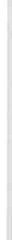 assistenza  infermieristica  e  incidenti  critici  in  Area  Critica;ritmo  sonno-veglia  nei  pazienti  in  Area  Critica;familiari  e approccio  alla morte  dei pazienti  in  Area  Critica;e come detto sono stati aff idati al gruppo di Infermieri Professionali che ave­ vano eff ettuato il corso dando loro il mandato di approfondirli e dibatterli in questo 9° Congresso.Tale mandato è stato fatto proprio dal Settore Studi ed Esperienze Infer­ mieristiche il qbale ha: dato avvio a un progetto che ha avuto le seguenti fasi:.19 M arza 1990 invio a tutti i partecipanti  dei 2 Corsi di Introduzione alla  Metodologia  della  Ricerca  di:una lettera di invito a partecipare ai gruppi di studio con l'indicazione dei  tre  temi  scelti;una scheda di partecipazione  ai gruppi di studio con l'indicazione di preferenza  del  tema;una  scheda con  alcune  indicazioni  bibliografiche  sui temi  scelti.5 Giugno 1990 invio lettera di convocazione  al  1° incontro di Studio.7 Luglio  1990 -  1° incontro  in cui si è eff ettuata la presentazione dei  temi  di ricerca:presentazione  dei  30  partecipanti  provenienti  da  tutto  il  territorio italiano;formazione  dei sottogruppi  (n. 3) specifici per  tema;presentazione del titolo generale per i singoli sottogruppi e rielabora- zione da parte degli stessi. Dalla rielaborazione sono emersi seguenti titoli definitivi:L'INCIDENTE  CRITICO  COME INDICATORE  DI QUALITÀ DEL PROCES­ SO  ASSISTENZIALENELLA REALTÀ DEL MORIRE: L'INFERMIERE NEL RUOLO DI MEDIA­. ZIONE  TRA VISSUTO  ED  ASSOLUTOIL  SONNO  E  RIPOSO:  BISOGNO  E  RISPOSTA  INFERMIERISTICA · PER UN'ASSISTENZA  DI  QUALITÀanalisi della bibliografia esistente e a disposizione di ogni sottogruppo;stesura provvisoria  dei titoli delle singole relazioni e nominativi  dei relatori;30	L.A. Rigonproposte  di uno schema-guida per i lavori nei mesi est1v1; nomina  dei  coordinatori  e loro  ruolo  nei  sottogruppi;consegna  di una traccia  sulla Metodologia  da  seguire per  la stesura di  una  relazione  scritta  e per  l'espressione  orale;- definizione del successivo incontro.Durante il periodo estivo i sòttogruppi si sono incontrati più volte e han- no elaborato  le relazioni .6  Ottobre  1990  incontro  per:valutare lo stato attuale dei ,lavori dei tre gruppi;individuare ed elaborare ulteriori modalità per la  stesura  definitiva della relazione .In questo ambito è stata fatta l'analisi dei punti di forza e di debolezza riscontrati nelle relazioni e sono stati ripresi alcuni aspetti sul metodo e sui contenuti delle stesse.Nell'ultimo mese i relatori hanno proceduto  alla elaborazione  definitiva ed ora, con voi,  verificheremo  la bontà  del lavoro  svolto.Un'ultima    doverosa    annotazione .Ricercatori  non si diventa  tout-court, ma  lentamente,  con molta  fatica, con vaste basi conoscitive teorico e con una rigorosa Metodologia Scientifica.Se è vero che le vie della Ricerca sono pressoché infinite, è altrettanto vero  che  sono anche  irte  di difficoltà  e richiedono  molta  umiltà .Tutti noi siamo coscienti di essere,  in questo momento,  solo  all'inizio. Ed ecco perché chiamare « Gruppo di Ricerca ANIARTI» quelli delle sessioni pomeridiane, è per noi un auspicio, una realtà, che il tempo potrà consolidare .L'importante, oggi, è che si sia aperta la strada.Ci auguriarno, che oltre i relatori di ,questi giorni, che accoglieremo con calore e simpatia, molti altri tra di voi possono nel futuro percorrere, arric­ chendo,  questo  cammino.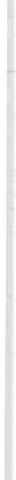 GRUPPO DI RICERCA AN /ART I S UL TEMA: L'INCIDEN TE CRI TICO COME INDICATORE DI QUALITÀ DEL PROCE SSO AS SIS TENZIALE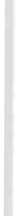 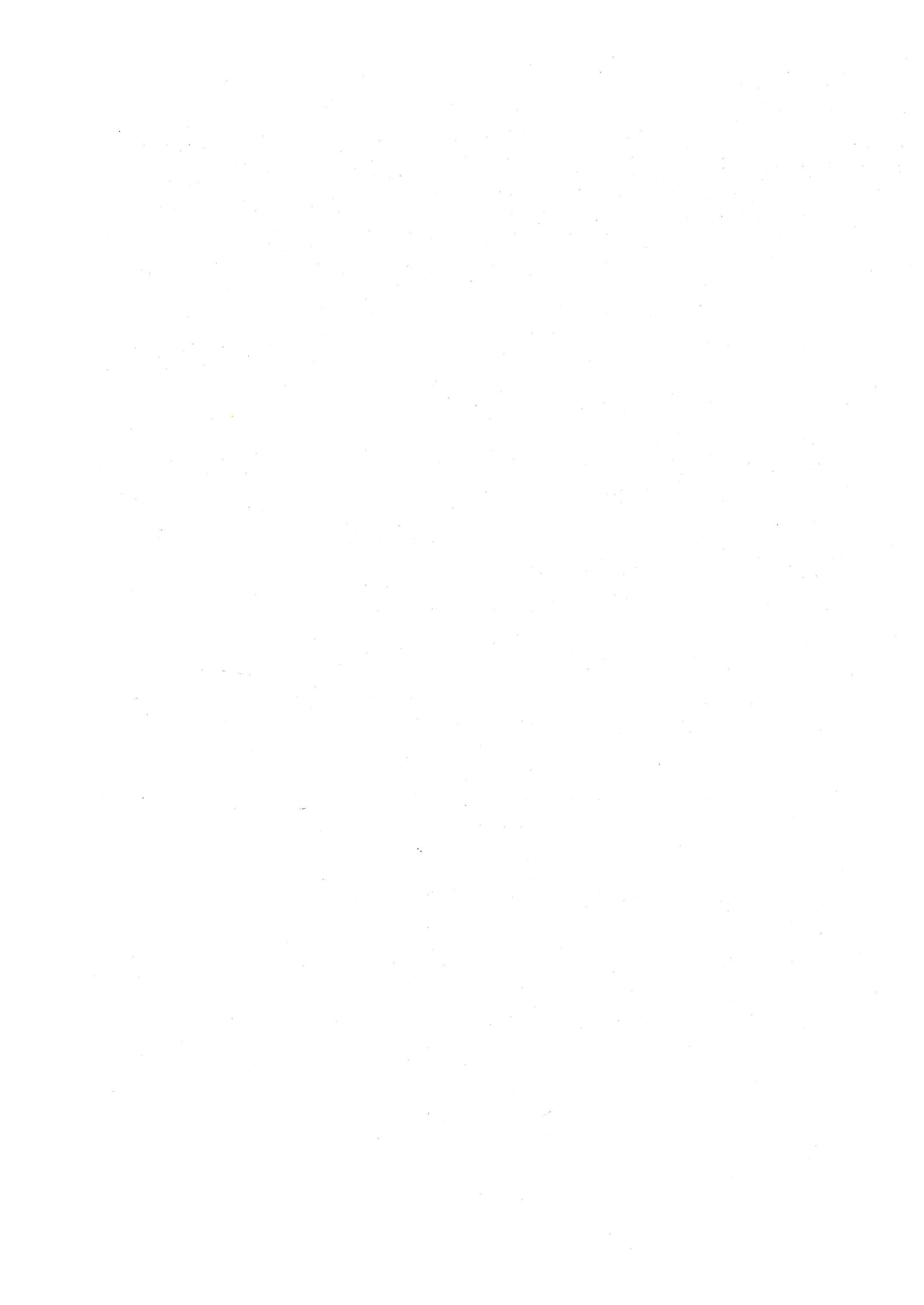 DEFINIZIONE DI INCIDENTE CRITICO, INDICATORE  DI QUALITÀ,QUALITÀ DELL'ASSISTENZAE. CAPUZZO (relatore)  <1l, M. GIACOMAZZO C2l, A.  PARPAIOLA C3l, A. PACCA­ GNELLA C4lC1l1p - Monselice - PADOVAIP - Vigonza  - PADOVAIP - Cadoneghe -  PADOVA(4) IP  -  PADOVAUn famoso proverbio latino dice: «Sbagliare è umano, perseverare nell'er­ rore  è  diabolico».Ebbene noi riteniamo che, per evitare che la nostra professione di infer­ mieri diventi più diabolica che umana, sia venuto il momento di interrogarci sui  nostri  errori  e, conseguentemente,  sulla  qualità  del  nostro  operato.Già Ippocrate, nel suo giuramento, presta attenzione alla facile possibilità di sbagliare nell'esercizio della professione medica, quando dice: « ... In quan­ te case io entri mai, vi giungerò per il giovamento dei pazienti tenendomi fuori  da ogni ingiustizia  e da ogni guasto».E, procedendo poi nella storia, fino ad arrivare a colei che idealmente possiamo definire una nostra capostipite, ovvero Florence Nightingale ritro­ viamo, anche nel  suo Giuramento, un concetto simile al precedente quando dichiara: « Mi impegno ad astenermi da qualsiasi pratica dannosa e malvagia, e di non  somministrare  scientemente medicamenti  nocivi ...».Ebbene se, come si è detto, l'uomo non è perf etto ed è umano l'errore, questo non deve indurci  a credere  che nulla si possa fare per  migliorare o almeno  cercare  di ridurre  al  minimo  le  possibilità  di  sbagliare.In particolare  noi  crediamo che se la qualità  media  del nostro  operato è buona,  la  possibilità  di  commettere  errori  diminuisce.E ancora, riteniamo che, già di per sé, il tentare  di valutare  la- qualità del nostro agire ci pone nell'ottica di verificare mezzi e metodi di lavoro, per poter apportare dei miglioramenti nella assistenza, evitando così il ripetersi degli  errori.Partendo dal presupposto che la medicina in generale, e l'assistenza infer­.mieristica, nel nostro caso, mirano alla prevenzione, cura e riabilitazione dac gli stati morbosi che affliggono l'uomo, può essere interessane puntare l'at­ te.nzione su tutti quei casi in cui noi stessi, operatori sanitari, ci rendiamo responsabili di danno o malattia per il paziente, anche se in modo involonta­ rio o accidentale, incidendo in modo determinante sulla condizione già critica in cui i pazienti della nostra area si trovano.Dunque, come sopra accennato, riteniamo che_ se si arriva a questo danno34	E.  Capu z zo,  M . Giacomazzo,  A.  Parpaio'/a, A.  Paccagnellaè perché la qualità dell'assistenza non è ottimale. Il fatto che nOn ci sia una buona qualità dell'assistenza è qualcosa di diff icilmente valutabile e quantifi­ cabile.Non è ammissibile, comunque che si attenda di giungere ad eventi gravi, come ad es. l'incidente  critico, prima  di riconoscere  i rischi e quindi capire e prevenire  le conseguenze  possibili.Rivedremo ora in dettaglio le fasi di questa nostra riflessione, cercando di esporre quello che dovrebbe essere il concetto di qualità dell'assistenza.Nel vocabolario leggiamo: « Qualità: nozione alla quale sono riconducibili gli  aspetti  della  realtà  suscettibili  di  classificazione  e  di  giudizio».Immediatamente ci si rende conto che è difficile definire un concetto uni­ versalmente valido di buona qualità, ed ancor più di buona qualità dell'assi­ stenza infermieristica, perché  gli obiettivi a cui si tende e le teorie a cui ci si rifà, sono diversi e contrastanti, ed ognuno si ispira ad un ideale e valore umano  o religioso  diverso.Abbiamo comunque trovato interessante e provocatorio, il tentativo di con­ fronto con altri ambiti organizzativi, come quello della produzione industria­ le, evidenziando alcuni obiettivi che possono essere considerati comuni alla nostra  professione.A livello organizzativo aziendale il concetto di qualità viene inteso comeil rapporto costi-benefici . La qualità indica il valore di un prodotto in rappor­ to  al prezzo,  servizio,  prestazioni,  idoneità  allo scopo.La  qualità:collega  l'azienda  al cliente;si manifesta in ogni momento  dell'impiego  del prodotto,  e per  tutta la  sua  durata;è un fatto strategico;non  deve  essere  un  risultato  casuale;è  il  risultato  di  un  processo  interfunzionale-informativo-operativo.Riportando  il . concetto   alla  nostra   realtà,   la  qualità:collega il servizio sanitario al cliente;si manifesta in ogni momento dell'assistenza infermieristica e per tut- ta la sua durata;è frutto di studio e pianificazione di un progetto che deve portare a un  determinato  risultato  (es.  la  guarigione).Questo implica che la qualità dell'assistenza non è un fatto causale;è il risultato di un processo interfunzionale di informazione e di ope­ ratività.Questo concetto dunque si rifà,  come avevamo promesso, ad un'idea  diDefinizione   di  incidente  critico,  ecc.	35qualità che si basa sul valore costo-beneficio, valore che raramente viene con­ siderato, spesso a torto, nelle nostre pianificazioni, scelte dei maeriali, proce­ dure, e che comunque non  è sufficiente  a .def inire completamente  il concetto di  qualità   dell'assistenza .Fondamentale sarà quindi concordare un sistema di valori, cioè chiarire quale sia la nostra idea dell'assistenza da erogare al paziente e quali gli obiet­ tivi che, a livello di gruppo, reparto od ospedale, e più in generale di profes­ sione ci prefiggiamo.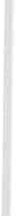 Nessuna meraviglia quindi ché non esista una definizione di qualità onni­ comprensiva, né che nessuno dei sistemi utilizzati per valutare la qualità del­ l'assistenza  riesce  a darne un  quadro complessivo  ed esauriente.Ma se gli infermieri accettano come modello di pratica professionale di essere responsabili dell'assistenza che erogano, l'analisi dell'attuale situazio­ ne è il punto di partenza per cambiare, senza dimenticare che la qualità del­ l'assistenza che riceve il cliente dipende dall'attività di ogni operatore sanita­ rio e quindi  la  revisione  che attueremo  sarà multidisciplinare.Valutare quindi, per migliorare e prevenire, perché se è difficile definire la qualità dell'assistenza, d'altra parte esistono degli indicatori di qualità, cioè strumenti  di valutazione.Gli standards per la cura dei pazienti in condizioni critiche, ad esempio, sono delle definizioni di qualità che hanno la funzione di :modello, per rendere più facile e valutabile la prestazione di un'assistenza ottimale ai pazienti in condizioni critiche.Gli standards dunque sono dei documenti scritti e codificati che portano ad una uniformità di comportamento di fronte ad un determinato evento, e che una  volta applicati  danno una  certa garanzia  sul prodotto.Esistono standards di struttura, processo e risultati, intendendo  rispetti­ vamente:per struttura l'ambiente entro il quale viene fornita l'assistenza com­ prese le caratteristiche organizzative e manageriali, le qualifiche dei profes­ sionisti  sanitari,  la qualità  del  personale,  i  servizi  e l'attrezzatura;, - per processo intendiamo invece una serie di azioni, cambiamenti o fun­ zioni che conducono ad un fine o risultato; ' ·per standards dei risultati si intende semplicemente l'obiettivo da rag­giungere.Ma per meglio capirci faremo alcuni esempi:;-- Standard  generale  relativo  alla  struttura:l'Unità di Terapia Intens}va deve essere progettata in .modo tale da ga­ rantire un ambiente sicuro e·d accogliente per i pazienti in condizioni critiche e per  il personale  che  si prenda  cura  di  loro;l'Unità di Terapia Intensiva deve essere gestita in modo tale da proteg­ gere i pazienti, i loro visitatori ed il personale dai pericoli di origine elettrica.36	E.  Capuzzo,  M.  Giacomazzo,  A.  Parpaiola,  A. PaccagnellaAltro standard realtivo alla struttura può essere: l'Unità di Terapia Inten­ siva deve avere attrezzatura e materiale immediatamente disponibili in qual­ siasi momento.Inoltre  riguardante  la  struttura  vi  saranno  standards che puntualizzano la qualità e quantità di personale, in base alle esigenze, necessità e patologie del paziente e conseguentemente ai tempi di cui abbisogna la sua assistenza. Altro standards di struttura è quello che riguarda l'aggiornamento  conti­nuo del personale. In proposito vorremmo riflettere sull'importanza di fre­ quenti riuni.oni infermieristiche di reparto o gruppo di lavoro, per lo scambio culturaie'e l'àggiornamento continuo e come mòmento privilegiato per la scel­ ta  corale  di  strategie  di miglioramento  dell'assistenza.Tra gli standards di struttura che l'AACN (American Association Care Nur­ ses) ad esempio ha elaborato ve n'è poi uno ed esattamente il XII che fa al caso nostro. Vi si legge: «l'infermiere di Terapia Intensiva deve grantire la fornitura di un nursing sicuro ai pazienti, poiché deve essere cosciente delle varie possibili conseguenze delle sue azioni per le quali può essere perseguito». E qui giunge spontaneo chiedersi; ma quando e in che misura siamo real­ mente coscienti delle possibili conseguenze delle nostre azioni? Sempre o so­ lamente nel momento  tragico in cui con mano constatiamo le conseguenzedei  nostri  errori ?Procedendo nell'analisi  degli standards riguardanti  il processo  assisteia­ ziale vediamo .che necessariamente esigono una corretta applicazione del Pia­ no di assistenza con le sue varie fasi: individuazione  dei problemi,  bisogni e loro priorità,  formulazione  del piano di assistenza,  valutazione  e verifica dei risultati  con possibile  rivalutazione  e aggiornamento  del piano  stesso. Fanno inoltre parte degli standards di processo la codificazione di proto­colli e procedure che assicurano importante omogeneità e unifortrtità.di assi­stenza ed una conseguente più facile valutazione sulla qualità delle prestazio­ ni e delle tecniche  applicate.In tutto questo l'adozione di una cartella infermieristica ha un peso rile­ vante. Essa infatti rappresenta la colonna portante di tutta la pianificazione possibile. Senza di essa è impensabile garantire un minimo di qualità ed è impossibile  valutare  il nostro  operato  e quindi  migliorarlo.Gli standards dei risultati infine possono essere desunti determinando lo scopo o gli intendimenti degli standards relativi al processo o alla struttura.L'integrazione di tutti e tre i tipi di standards potrà fornire quel genere di programma globale di valutazione che si richiede in un reparto di Terapia Intensiva e che mira a garantire la qualità di assistenza andando a limitare il numero  degli  incidenti  critici.L'incidente critico dunque, che più volte abbiamo citato fino ad ora viene inteso come la conseguenza di uno  stato di qualità precaria  dell'assistenza. Per incidente critico si intende anche un evento nòn previsto che può da­re un rischio di varia entità al paziente e che avviene con una frequenza mag­ giore  di quella probabilistica  o casuale.Definizione   di  incidente  critico, ecc.	37Ad esempio, evento probabilistico sarà l'insorgere di piaghe da decubito in  un  paziente  defedato,  magro,  paretico,  afflitto  da  iperpiressia.Ma si tratterà sicuramente di . un  evento causale  l'insorgenza  di piaghe da decubito in un paziente che non presenta problemi circolatori, di stato nutrizionale, che però è costretto per  qualche motivo  a rimanere  immobile in un letto rigido con un materasso duro e magari anche delle lenzuola non ben  tese  o bagnate.Questo è un evento sicuramente evitabile se vengono attuati standards di processo  e di struttura.l.Jna elevata  incidenza di questi casi indica appunto màncanza di stan­ dards  adeguati.È strano constatare comunque che in Italia gli standards sembrano non servire: infatti nella nostra nazione, a differenza di altri Paesi, non esistano incidenti critici documentati, eventi causali  insomma  che facciano pensare alla  necessità  di  applicare  gli  standards  di  assistenza.A prima vista sembra dunque che la nostra assistenza sia perfetta così com'è,  sembra che da noi non  si sbagli mai!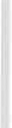 In realtà, se sotto la voce «Incidente critico», nulla o quasi nulla compare nella letteratura e nelle documentazioni, forse bisognerà cercare sotto la voce«complicanza».Infatti crediamo che spesso la realtà dell'inciente critico venga celata sot­ to le false spoglie di normale complicanza o episodio concatenato al normale decorso patologico .Ad esempio, il fatto che in U.S.A. nelle Terapie Intensive negli anni '80 ci fosse un'incidenza del 4% di infezioni urinarie sul totale delle infezioni ospedaliere, mentre in Italia nello stesso periodo l'incidenza era del 42% (dati CNR), lo possiamo interpretare come uno squilibrio legato alla mancanza di programmazione, e alla poca attenzione nel considerare il problema come una situazione in cui  si può incidere. Questo è un chiaro esempio di problema causale considerato erroneamente probabilistico; stratagemmi dialettici ai quali si ricorre  per  il  quieto vivere  di tutti,  una  sorte  di  omertà  professionale .Probabilmente l'omertà  ha  in Italia  origini culturali  profonde.  E legata in un certo senso all'istinto di sopravvivenza che sfocia poi in un esagerato spirito individualistico, favorita, nel nostro caso, dal fatto che le Rianimazioni sono spesso chiuse permettendo agli addetti ai lavori di detenere tutto il sape­ re e il  potere,  con pazienti  e parenti  che nulla  sanno o nulla  possono.È proprio questo spirito 'che ci spinge, quando riusciamo a raggiungere determinati livelli di conoscenza e competenza nel lavoro, a non fare nessuno partecipe del nostro sapere, quasi fosse un bene da tenere stretto, come una corona  o uno  scetto  capaci  di  dare  potere.Così si impara continuando a sbagliare, perché non vi è scambio, né pas­ saggio di nozioni e per non fare la figura degli ignoranti, tutti si guardano bene dal fare domande e si tace sugli errori commessi per paura di venire incolpati.38	E. Capuzzo , M . Giacomazzo, A. Parpaiola; A. PaccagnellaSe invece di colpevolizzare il singolo, ultimo responsabile di una catena di azioni che portano all'incidente critico, cercassimo di attuare una revisione corale, sfruttando l'evento, per quanto negativo, in positivo, come spunto per una verifica o per un miglioramento, almeno salveremo qualcosa da un'espe­ rienza  negativa  in  tutto  o per  tutto.La strada suggerita è sicuramente la più difficile, quella che richiede grande impegno  e perseveranza  da  parte  di  tutti.Per prima cosa infatti, se decidessimo, in base al problema considerato, di eseguire una valutazione retrospettiva o prospettica , avremmo bisogno di registrazioni scritte che non  potremmo avere  se non utilizziamo la cartella infermieristica.Sarà necessario a questo punto, per la buona riuscita, che la valutazione sia volontaria cioè realmente voluta dal personale, partecipata e non imposta . L'approvazione accresce le motivazioni del personale; solo sviluppando insie­ me modalità e criteri di attuazione del progetto, si genererà un ambiente non punitivo.Mancando la buona volontà e perseveranza, resterà il pericolo che, se non regolarmente sostenuta dalla direzione del gruppo, alla lunga la verifica si fiacchi; e se i metodi verranno considerato poi dalla maggioranza come una caccia all'uomo piuttosto che una caccia all'errore, essi diventeranno rilevan­ ti  strumenti  di  demotivazione.Resta comunque il fatto che tentando nuove strade, una soluzione la dob­ biamo  trovare,  perché  è la  nostra  professionalità  ad  essere  coinvolta.Rihadendo il concetto, che riteniamo sia importante per il miglioramento della nostra professione, la comprensione dell'importanza di applicare degli standards, tramite i quali uniformare il nostro modo di lavorare, per poter meglìo valutare la qualità dell'assistenza che eroghiamo, affinché si possano prevenire tutte quelle situazioni critiche che causano spesso incidenti ai no­ stri pazienti.Le idee, non ci mancano, prima fra tutti quella della cartella infermieri­ stica, come continua fonte di scambio e raccolta di informazioni e dati sul paziente.Poi gli scambi culturali e di opinione che, come questo congresso, sono il momento principe per una revisione, approfondimento e progressione della nostra  professionalità.Concludendo potremmo dare la massima : «Valutare per migliorare e non sbagliare ».BibliografiaC. CORTESE,  A . FEDRIGOTTI:  Etica Infe rmie ristica - Sviluppo morale e pro fessionalità,  Mi­ lano,  Edizioni  didattiche  Sorbona  1985.AACN  (American Association  of  Criticai  care Nurses):  S tandard s per  la cura  infe rmie riDefinizione  di  incidente  critico, ecc.	39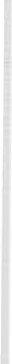 stica dei pazienti  in condizioni critiche, 1981, Edizione italiana a cura dell'ANIARTI.P. D1 Grnuo: Nursing e D.R.G. quali prospettive in Italia?, da Nursing Q.A., 1° febbraio 1989,  pag.  55-57.A. JAQUERYS: Significato e metodologia della verifica a revisione di qualità nell'assisten­ za  infe rmie ristica,  Parte  II,  da  Nursing  Q.A.,   1° febbraio  1989, pag.  58-60.Servizio  Sanitario  Nazionale-Regione  Emilia  Romanga  ULSS  n.  28  Bologna  Nord,   Ospe­ dale Policlino S. Orsola Malpighi, V. CoRTECCHIA, G. FINZI, P. TADDIA, A. BoNDINI: La prevenzione delle  infe zioni  ospedaliere  associata  al  cateterismo  vescicale, Bolo­ gna    1988,  pag.  32.Piani nursing e proced ure, CHOP (Children Hospital of Philadelphia), documenti inter­ ni,  1990.A. MARRINER : I teorici dell 'infe rmie ristica e le loro teorie, Casa Ed. Ambrosiana, Milano 1989.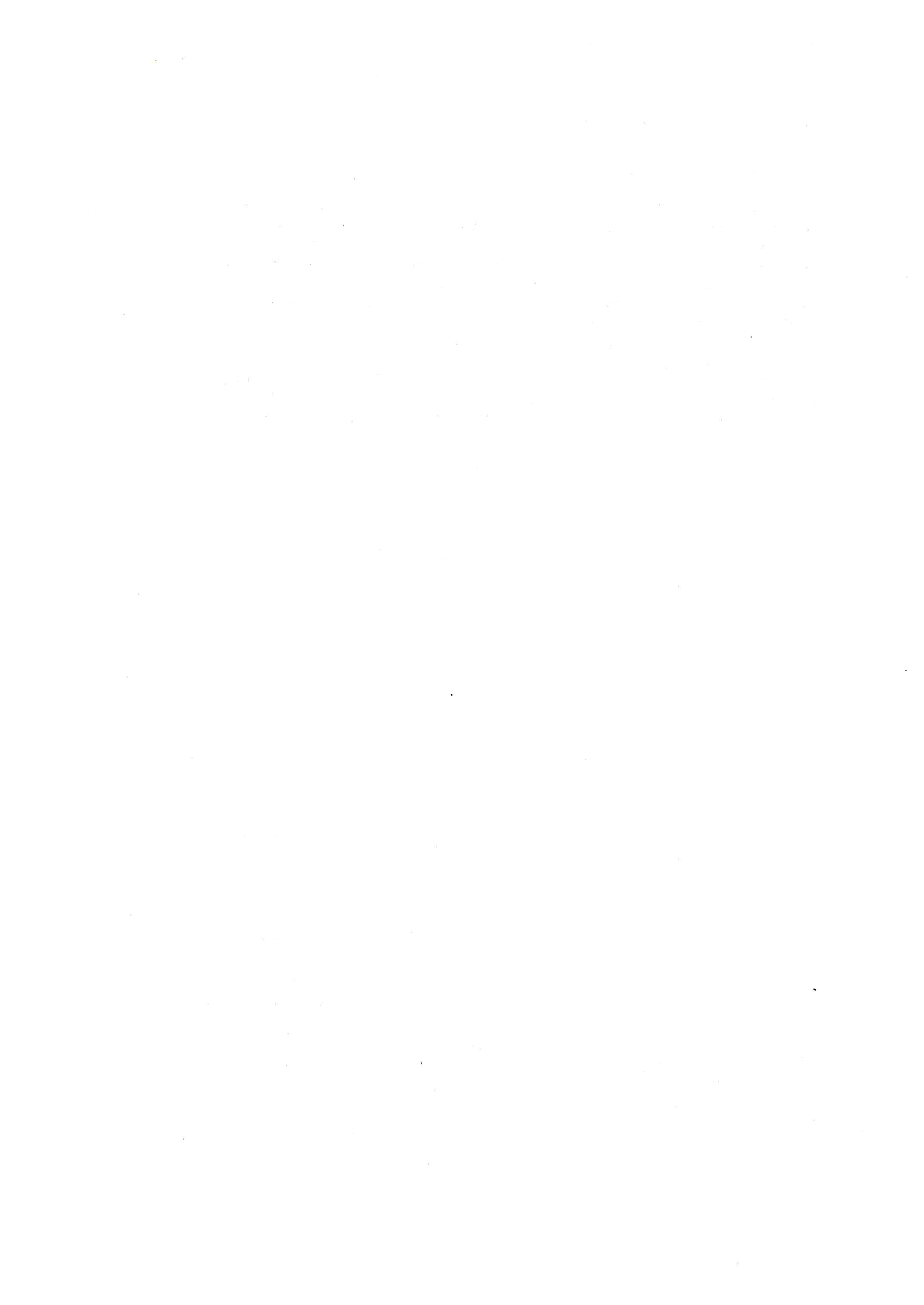 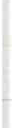 DESCRIZIONE DI TRE INCIDENTI CRITICI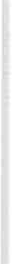 G. RISALITI (relatore) <1>, M. BARONI 2>.<1> IP Servizio Accettazione/Emergenza  Medico-Chirurgica USL 10/D - FIRENZE<2> IP - Terapia Intensiva Cardiochirurgica  USL 10/D - FIRENZE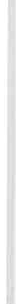 DESCRIZIONE   INCIDENTE  CRITICO  N.   1Il tipo d'incidente di cui andremo a parlare nel seguente elaborato è stato scelto per la sua possibilità di riscontro in qualsiasi reparto ospedaliero,  ha nel nostro caso, come scenario una T.I. di vecchia  istituzione,  il personale che vi opera ha un'anzianità di servizio decennale ed è composto da: 15 unità turniste,  2 unità  giornaliere  (1 AFD  più  la C.S.),  tutti  inf. professionali.L'unico corso di specializzazione risale al periodo in cui fu aperto il re­ parto  di  rianimazione;  da  allora  non  ne  sono  stati  organizzati  altri.La struttura è ad ambiente unico con 5 letti allineati divisi da paraventi.Il rapporto Inf. Malato  1:2 (1:1,75).L'organizzazione dell'assistenza è per mansioni. Inoltre, n.'on vengono se­ guiti protocolli specifici e tutto il lavoro viene svolto sulla base dell'esperien­ za  dei  singoli  operatori.L'organizzazione del lavoro all'lnterno di ogni turno è la seguente: un IP addetto alla terapia, un IP addetto ai bilanci  e ai parametri vitali, un IP alle varie  e  di  supporto  per  tutte  le  attività  extra  routine.Il fattoDurante la visita ad un politraumatizzato con edema cerebrale, in coma, degente da circa dieci giorni il medico e l'inf. addetto alle « Varie» decidonb di togliere il catetere vescicale; che viene sostituito con il metodo di raccolta delle urine non invasivo Conveen, è inoltre mantenuto l'urometro. La terapia non varia e si mantiene  il Mannitolo  (125 ml. ogni 2 ore).Elemento importante da sottolineare è che la prassi prevede, che ai pa­ zienti con il catetere vescicale sia alternata la chiusura e l'apertura delcatete­ re, per mantenere l'elasticità vescicale.Al momento del cambio di turno l'infermiere addetto · alle «Varie» da le consegne  al  turno  montante,  queste  però  non  sono  acòirate  e mancano  di·chiarezza, non sottolinea, con la dovuta rilevanza l'avvenuta rimozione del catetere e la sua sostituzione con il Conveen, che in questa T.I. è .un presidiodi recente introduzione (n.d.r. siamo nel  1982) e non è ancora nella routine.Il problema  sòrge verso le  15 quando si scopre che il letto del paziente è bagnato e .alzando illenzuolo ci si accorge che il paziente non ha il catetere, ma un  Conveen,  che ·si è rotto  dopo essersi riempito  di urine. · Infatti verso42	G.  Risaliti,  M .  Baroni  e  coli.le 14 era stato chiuso il drenaggio delle urine, ma l'I.P. addetto ai parametri vitali del turno di pomeriggio non ha controllato, prima di chiudere l'urome­ tro, se il paziente avesse il catetere e se avesse fatto dei diuretici.AnalisiL'incidente preso in esame è un classico esempio degli inconvenienti  do­ vuti  all'organizzazione  dell'ass.istenza  « per mansioni »,  alla mancanza  di un diario assistenziale,  ed al vecchio metodo t radizionale ·di dare le consegne.Nell'unità operativa in discussione,  da alcuni mesi si è passati a un tipodi organizzazione dell'assistenza cc per obiettivi », personalizzando il piano assi­ stenziale, aff idando  ad un  infermiere  uno o due pazienti  in base  ai  carichi di lavoro valutati sui bisogni specifici del paz. Adottando inoltre la cartella infermieristica ed il diario assistenziale; ebbene, dall'inizio della sperimenta­ zione  ad  oggi  c'è  stato un  netto  miglioramento  della  qualità  dell'assistenza e non si sono ancora verif icati incidenti del tipo  appena  descritto.  Questo però può essere dovuto anche ad una maggiore responsabilizzazione dei sin­ goli operatori che sono portati a valutare costantemente il  paziente  da  un punto di vista più globale, infatti con il diario si ha una visione costante dei problemi e dei  risultati  dell'assistenza  erogata,  questo  produce  sul  singolo un maggior stimolo alla responsabilizzazione e propone degli obiettivi pro- gressivi  da  raggiungere.	·	'Senza dubbio questo caso è uno dei tanti (micro-incidenti) dovuti a caren­ ze organizzative  e di formazione. al lavoro di equipe.L'attribuire le colpe alla disattenzione, alla non curanza o alla imprepara­ zione del singolo o dei pochi coinvolti è semplicistico e denota quanto si tenda a superficializzare e isolare le anomalie senza voler appurare le ragioni che hanno portato ad esse, quasi come a voler isolare il problema piuttosto che aff rontarlo con una seria ed accorta analisi generale della situazione.Nella relazione del caso abbiamo sentito che il metodo di raccolta delle urine Conveen è di recente introduzione e non è stato ancora assimilato nella routine da tutto il personale, questo è uno dei motivi per cui l'IP del pomerig­ gio non  pensa  a controllare  il metodo  di  raccolta.Se in un reparto esiste un ausilio che non viene utilizzato ci possono esse­ re due motivi: non si sono mai presentate le esigenze per il suo utilizzo o non sono stati sufficientemente illustrate al personale le finalità e i vantaggi di tale presidio. Si dovrà allora rivedere la casistica del reparto e individuare tutte quelle situazioni, che invece avevano un'indicazione a tale presidio e se ci sono stati casi che ne avrebbero tratto vantaggio.L'altro punto di caduta di questo caso è la prassi delle consegne,  che è un punto . su cui soff ermare la nostra attenzione, infatti se l'infermiere del pomeriggio non ha recepito la variazione catetere-Conveen significa che il mes-Descrizion e  di  t re  incidenti  critici	43saggio non è stato ben trasmesso e quindi si dovrà rivedere il libro delle con­ segne  e magari' sostituirlo  con  il  diario  infermieristico .Se riuscissimo a identificare e segnalare gli incidenti forse potremmo, analizzandoli correttamente, trovarne le cause e prevenirli , se si appronta un sistema di autocontrollo e di codifica delle prestazioni, come la stesura di protocolli , piani di assistenza, sistemi di verifica continua e. costante delle prestazioni,  presidi  del  tutto inesistenti  nel  nostro  caso.Infatti l'operatore dovrebbe essere sempre in condizione di rendersi con­ to di quando sta per compiere un errore e perché ciò sia possibile deve appli­ care un protocollo che sia a prova di errore e che eluda le eventuali cadute di attenzione dovute alla situazione di lavoro, che spesso si genera nelle tera­ pie intensive.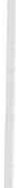 Ciò richiede formazione e metodo, ma soprattutto organizzazio.pe, una or­ ganizzazione che preveda le probabilità di errore e quindi in grado di creare le condizioni di. sicurezza necessarie a far si che non si verifichino i presuppo­ sti perché  ciò. accada.Questo è possibile appunto, producendo protocolli a prova di errore e programmi di lavoro adeguati alle caratteristiche della struttura e delle po­ tenzialità sia umane che strumentali e prevedendo una verifica continua della qualità  dell'assistenza,  delle  prestazioni  e dei  risultati  ottenuti.Inoltre  è qecessario  un  confronto  continuo  e un  aggiornamento  costante .del personale, non solo per mantenere un alto livello di professionalità , ma anche e soprattutto per mantenere l'entusiasmo e la motivazione , il cui aff ie­ volimento  spesso è concausa della diminuzione  della  qualità.DESCRIZIONE  INCIDENTE  CRITICO  N.  2F. BRANCHETTI (relatore) *, B. GONFIANTINI *IP Centro di Rianimazione Speciali Riuniti Pistoia - USL 8Il  casoMancata riapertura del lume prossimale di un catetere venoso centrale dopo sostituzione  di una  infusione  con relativo  deflussore.Il ContestoIl fatto è accaduto  in una  Rianimazione  polivalente  di 3 posti fotto.Per valutare in maniera più completa l'accaduto è necessario specificare quanto  segue:44	G. Risaliti, M . Baroni  e coli.Organico infe rmistico:1 Capo Sala;12 Infermieri  professionali.I turni  di servizio sono composti  da 2 infermieri nell'arco  delle 24 ore. La Capo Sala è presente  dalle ore 7 alle ore  13.30.Negli  ultimi  12 mesi  si è avuto un  tasso di turn-over  pari  al 50%.Organizzazione  delle  attività  infermistiche:assistenza personalizzata (rapporto I.P./Pazienti = 1/1,50); negli ultimi 4 mesi il tasso di occupazione posti letto è aumentato dal 93% al 110% con conseguente  rapporto I.P./Pazienti = 1/2;applicazione di procedure assistenziali messe a punto dall'equipe in­ fermieristica;pianificazione degli interventi infermieristici nel cambio del turno del­ le ore  13 (con accavallamento  orario di 30');riunioni periodiche ogni 15 giorni dell'equipe infermieristica per di­ scutere  i  casi e per  definire nuove  procedure  organizzative;Per poter partecipare alle riunioni gli infermieri sono obbligati ad effet­ tuare  orario  straordinario.La partecipazione a Congressi, Convegni, Corsi di aggiornamento viene distribuita equamente nel gruppo, provocando temporanee carenze ·di organico.Molto spesso le spese sono ·a carico degli Infermieri.M etodo  di  inserimento  nuovi  infe rmie ri:l'ufficio infermieristico, generalmente, provvede alla sostituzione del­ l'unità  che lascia  il Reparto,  ad allontanamento  già  avvenuto;'-- l'intera equipe inferinieristica ha scelto un piano di inserimento della durata di 15 giorni che prevede l'aff iancamento del nuovo operatore alla Capo Sala  ed  agli  Infermieri  presenti  la mattina;	·durante questo periodo il personale restante, numericamente ridotto, sopperisce all'assenza del collega turnista eff ettuando lavoro straordinario;la scelta è motivata dalle eff ettive diff icoltà che un infermiere prove­ niente da altre realtà incontra nell'apprendere nuove tematiche organiZzative ed assistenziali legate all'Area Critica.Descrizione  del casoLa  mattina  del  giorno X  erano  presenti  in  reparto  4  pazienti:n.  1 post  operato emorragico  grave  in seconda  giornata;n. 2 politraumatizzati  di cui  uno  in ventilazione  meccanica;Descrizione  di  tre  incidenti  critici	45- n. 1 traumatizzato cranico in via di svezzamento dal ventilatore.La presenza di un quarto paziente è resa possibile con l'utilizzo della ba­ rella destinata ai .trasporti assistiti, uno dei due Defibrillatori completi di mo­ nitor  in  dotazione  al Reparto ed un  Ventilatore  di riserva .Lo staff infermieristico presente era composto da due infem1iere e la Ca­ po Sala. Una delle due infermiere lavorava in Rianimazione da soli 45 giorni in sostituzione di personale  in gravidanza.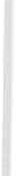 Alla infermiera meno esperta erano stati assegnatii due pazienti meno critici.Quella mattina in reparto era venuto un noto Specialista da un Centro Universitario vicino ad effettuare una visita di consulenza. Questa presenza aveva sconvolto la normale organizzazione giornaliera, distogliendo l'equipe medica da tutte quelle attività legate all'assistenza infermieristica (es. visita medica) facendone slittare i tempi; inoltre, questo Specialista, dopo avere esple­ tato la consulenza, rimase altro tempo per soddisfare la propria curiosità cir­ ca  la  struttura  del  reparto  e  le  apparecchiature  presenti.Contemporaneamente, a tale evento, un medico e la Capo Sala dell'U.O. Igiene delle Strutture Sanitarie, si presentarono, senza preavviso, per effet­ tuare i rilievi batteriologici sulle mani degli operatori e sulle superfici am­ bientali.Anche questa presenza ha contribuito a distogliere il personale dalle pro­ prie attività.Per rimediare agli evidenti ritardi e carenze rispetto al piano  di lavoro giornaliero, l'atteggiamento tenuto dai colleghi nei confronti della nuova in­ fermiera, fu quello di accorrere in suo aiuto nell'espletamento delle sue attività. In particolare, richiamata dall'allarme di una pompa, la collega ha effet­ tuato la sostituzione  di una  intera  linea infusiva  ad un paziente  assegnatoall'infermiera  nuova.Tale soluzione infondeva, tramite una doppia via, nel lume prossimale di un  catetere  venoso  centrale.Per effettuare ciò ha preventivamente chiuso il lume interessato. Al ter­ mine dell'operazione ha riattivato la pompa infusiva, ha effettuato le registra­ zioni del caso in grafica.Da tenere presente che l'altra soluzione infusa in doppia via, era sistema­ta  a  caduta  libera  in  quanto  terapia  antibiotica  ad  orario.Dopo qualche minuto, la nuova infermiera, ha richiamato l'attenzione del­ la collega su un cattivo funzionamento  della via infusiva.La terapia antibiotica refluiva,  la camera di gocciolamento  del deflussore si riempiva di liquido sino a lasciarlo uscire dal sistema filtro. Ella non trova­ va spiegazione a tutto ciò tanto più che la pompa infusiva, regolante la veloci­ tà  della  soluzione  infusa  in  tandem ,  non  segnalava  allarmi  di  occlusione.La collega chiamata, autrice della precedente sostituzione, ha subito indi­ viduato il problema  e posto  rimedio.46	G. Risaliti,  M . Baroni  e coli.ANALISI  DEI  POSSIBILI  PUNTI  DI  CADUTA' DELL'INCrnENTE  N.  2Il gruppo di lavoro ha scelto questo caso che, per quanto semplie possa sembrare, descrive in maniera significativa un evento che può definirsi <cinci­ dente  critico».Nell'analisi   del  caso  abbiamo  cercato  punti   di  cad uta  rispetto:all'organizzazione; alla formazione;alla professionalità; personali.In realtà non esiste una divisione netta dei quattro aspetti sopra citati poiché  essi  sono comunque  in  relazione  tra  loro.ORGANIZZAZIONEA.l  -  Gestione  del  pe rsonale :Inserimento precoce del nuovo elemento rispetto alle conoscenze ac- quisite  circa  le  specifiche  tematiche   assistenziali.	.Il periodo previsto per l'inserimento del nuovo infermiere è insuffi­ ciente.Il piano di inserimento è inefficace in quanto non è prevista una piani- ficazione  personalizzata  dell'apprendimento  con  possibilità  di  verifica .A.2  -  Organizzazione  del  lavoro:Mancanza  di regole  per  l'accesso  degli estranei.Manca una pianificazione delle modifiche da apportare al piano di la- voro in occasione di aumento di carico di lavoro (presenza di quarto paziente).b)   FORMAZIONE-  Forma zione  di  base  (Diploma  I P)Carente nel trasmettere un bagaglio culturale proprio infermieristico che favorisca presa di coscienza del proprio  ruolo professionale,  individuazione di  spazi operativi  e applicazione  di metodologie  scientifiche.- Forma zione post  base (Corso di specializza zione)Gli infermieri della realtà descritta· non hanno frequentato Corsi di spe­ cializzazione .-  Forma zione   pe rmanente   (Attivita  di  aggiornamento)Dalla descrizione del caso emerge uno spazio definito per l'aggiornamen­ to permanente finalizzato alla discussione dei casi. Il punto di caduta può essere l'insuff iciente riconoscimento di questo spazio e scarsa incentivazione. L'aggiornamento  obbligatorio  dovrebbe  essere  previsto  nelle  ore  lavorativeDescrizione  di  tre incidenti critici	47(orario contrattuale) altrimenti può essere fonte di demotivazione, frustrazio­ ne e vissuto come opzional o come fonte di maggiore carico di lavoro.c)  PROFESSIONALIConsiderato che questi aspetti sono strettamente legati alla formazione di base, abbiamo comunque rilevato un atteggiamento poco professionale nel­ la mancata ·segnalazione della situazione critica, sia da parte dell'infermiere professionale  che della Capo Sala. '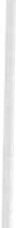 Tenuto conto che « professionalità» è il prodotto di conoscenze, competen­ ze ed atteggiamenti, gli infermieri verso la Capo Sala e la Capo Sala verso i suoi superiori, avrebbero dovuto segnalare la situazione critica venutasi a creare quella mattina (sovrammissione temporale di visita di consulenza più rilevamenti  batteriologici)  al fine di porvi immediatamente  rimedio.d) PERSONALIQuesti aspetti si collocano nella sfera del vissuto personale. Quindi sono rappresentati dalle immagini di se e degli altri di tutti gli operatori. Si posso­ no quindi evidenziare atteggiamenti iperprotettivi, tendenzialmente accentra­ tori negli operatori che affiancano i nuovi infermieri, e per contro atteggia­ menti di delega e di rinuncia negli operatori che si vengono a trovare in un ambiente nuovo.DESCRIZIONE  INCIDENTE  CRITICO  N.  3B. GONFIANTINI (relatore) (1l, R. BARAIOLO (2l, M. COVOLO (3l) IP Centro Rianimazione Spedali Riuniti USL 8 - Pistoia(2) IP - Fatebene  Fratelli - MilanoIP AFD - Centro Rianimazione Spedali Riuniti USL 8 - Pistoia.Il casoConflitto creatosi durante l'intera degenza di un paziente tra infermieri verso  il paziente  stesso e la sua famiglia.Il ContestoReparto di Rianimazione polivalente con la degenza di 4 posti letto, (i posti letto sono potenzialmente 6, ma ridotti a 4 per carenza di personale infermieristico) .·48	G.  Risaliti,  M.  Baroni  e  co/l.Organico  inferm.istico:Uff icio infermieristico: CSSA. Solitamente non entra in merito alle speci-. fiche problematiche  assistenziali  dei reparti di degenza.Capo  Sala;10 infermieri professionali  (nessuno ha acquisito specializzazioni);4 infermieri  generici.Organizzazione  delle  attivi.là  infermistiche:Ad ogni infermiere vengono assegnati 2 pazienti, dei quali è responsabile del soddisfacimento dei bisogni assistenziali, supportato per specifiche pre­ stazioni tecniche  da un  infermiere  aggiunto presente  in  reparto.Il reclutamento avviene raramente su richiesta degli infermieri, più spes­ so casualmente. L'età mec:J.ia è 25 anni con una anzianità di servizio in Riani­ mazione di circa 2 anni ad eccezione degli infermieri generici presenti in re­ parto da almeno  15 anni e che presentano un'età media intorno ai 40 anni.Ilgruppo ha avuto modo di conoscere le attività  dell'ANIARTI  e motivare la propria professionalità a favore di un'assistenza globale e non solo tecnicista . Gli infermieri hanno adottato un foglio di lavoro giornaliero personalizza­to per ogni paziente, mentre non hanno una vera e propria cartella infermie­ ristica .Al momento del ricovero ai familiari viene consegnato un foglio esplicati­ vo delle regole del reparto tra cui l'orario di visita ai pazienti previsto per mezz'ora al giorno (18. - 18.30) e i due momenti di informazione sulle condizio­ ni cliniche (11 e 18.30).I contatti con i familiari sono tenuti, come deciso già da alcuni anni, per quanto riguarda l'aggiornamento sulle condizioni cliniche del malato dai Me­ dici durante i due momenti previsti nella giornata per tale scopo, e a cura della Caposala per quanto riguarda problemi di carattere assistenziale e in caso di particolari  esigenze segnalate  dagli  infermieri.Si sono svolti alcuni incontri estemporanei tra infermieri finalizzate al­ l'apprendimento di nuove metodiche o procedure tecniche. Solitamente non vengono  ridiscussi  i casi, nè tra infermieri,  nè con l'equipe medica.In Reparto predominano norme di comportamento di carattere consuetu­ dinario .Carico di lavoroLa sostituzione delle assenze viene effettuata solo dagli infermieri del re­ parto, a  volte  con  un  surplus  d'orario.  Onde  poter  godere  delle  ferie  estive si è reso necessario adottare una turnazione tale da portare a circa 42 le ore settimanali di lavoro, in quanto la cronica carenza di infermieri non consenti­ va altre alternative per non scendere al di sotto del rapporto infermieri-pazienti di  1:2.Descrizione  di  tre  incidenti  critici	49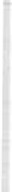 Nei tre mesi in cui fu presente il paziente preso in esame l'indice di occu­ pazione  dei posti  letto è risultato  del  102%.Descrizione  del  casoPaziente di 60 anni circa, obeso, da 20 anni sofferente di artrite reumatoi­ de, trasferito da un reparto medico in rianimazione per insufficienza respira­ toria e shock settico qui trattato con ventilazione meccanica, farmaci emodi­ namici, trasfusioni, nutrizione artificiale, fisioterapia respiratoria, farmaci im­ munomodulanti  e  antibiotici.La . degenza   si  è  prolungata   per   tre  mesi.Il principale problema infermieristico rilevato è risultato l'estrema diffi­ coltà ad intraprendere un favorevole rapporto terapeutico con.questo pazien­ te. Lo stato di malessere era aggravato dalle lesioni dovute all'artrite reuma­ toide, che arrecavano intensissimo dolore durante  le  normali  procedure  di cura della persona  e di mobilizzazione .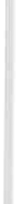 Gli infermieri hanno vissuto in modo conflittuale questa situazione divisi tra la necessità di mettere in atto le manovre di nursing e la consapevolezza di arrecare  inevitabilmente  disagio  al paziente.  È stata  richiesta  e ottenuta la  dotazione  di  un  letto  a micro  sfere con  flusso continuo  di  aria.Il paziente veniva costantemente sollecitato ad esprimere i propri bisogni e informato circa le manOvre assistenziali, ma non sempre era possibile istau­ rare una valida comunicazi"one . Infatti questo signore si irritava spesso, scon- tento  di  quanto veniva  fatto.	.La famiglia da parte sua non favoriva la creazione di clima di collabora­ zione in quanto manteneva una posizione critica e di controllo delie prestazio­ ni fornite al proprio congiunto. Spesso i familiari utilizzavano il tempo dedi­ cato alla visita per richiedere interventi infermieristici considerati carenti (bron­ coaspirazione, allarmi in funzione, ecc.) osservando attentamente il comporta­ mento  degli  infermieri.Il fatto poi che un figlio del paziente fosse laureato in Medicina contribuì a derogare alle regole di reparto e a modificare alcuni attegiamenti  di una parte dell'equipe medica, che lasciò più spazio del solito per visite e scambi di informazioni.I rapporti si mantennero relativemente tesi per tutta la degenza con uno stato conflittuale latente. Tutti i tentativi per appianare le divergenze falliro­ no e gli infermieri si sentirono in un certo senso responsabili di non essere riusciti a dimostrare la validità del proprio lavoro. Le frustrazioni accumula­ te portarono così ad una forma di reazione di difesa nei confronti dell'«inge­ renza» della famiglia. Tuttavia si evidenziò l'esistenza di errori nella gestione delle relazioni con i parenti . Questi errori possono considerarsi veri e propri incidenti critici rispetto a  quella parte  della  professionalità  infermieristica che si rivolge alle relazioni interumane e quindi meritevoli di attento esame.so	G.  Risaliti,  M . Baroni  e  coll.Più specificatamente ci si accorse che alcuni comportamenti degli infer­ mieri si basavano sui sentimenti di simpatia/antipatia avvertiti nei confronti di ·queste persone. Si mostrò di temere il giudizio sul proprio iavoro di fronte alle critiche della famiglia, che tuttavia furono rispettate come un « diritto dell'utente». Il gruppo non fu omogeneo, anzi contradditorio a volte, nel rap­ portarsi con ilpaziente, e tutti gli infermieri provarono reale disagio ad occu­ parsi dei suoi bisogni. In definitiva rimase un forte senso di perplessità che andava oltre la prima superficiale reazione di antipatia.ANALISI  DEI  PROBABILI  PUNTI  DI  CADUTA  DELL'INCIDENTE  N.  3PremessaSi ritiene fondamentale mettere in evidenza due aspetti che differenziano questo  incidente  dai  due  esposti  in  precedenza:questo è un  incidente  di  tipo  relazionale;questo incidente non coinvolge un solo operatore ma un intero staff assistenziale .Leggendo attentamente  la descrizione  del caso,  abbiamo avvertito  un  for­ te disagio di tutta l'equipe  infermieristica  rispetto  alla  difficoltà  di  instaurare un valido rapporto di fiducia nei confronti del paziente e della  sua famiglia; rapporto che, come sappiamo, è presupposto fondamentale per impostare un efficace  piano   di . assistenza.Abbiamo  quindi ricercato  i punti  di caduta rispetto  ai seguenti aspetti:A   -   Organizzazione;B   -   Formazione;-   Professionalità;-  Vissuto  personale.A  -  ASPETTI   ORGANIZZATIVIIl  capitolo « Aspetti  Organizzativi »  può essere  ulteriormente  suddiviso  in: organizzazione   del  lavoro;- organizzazion dell'assistenza infermieristica.A. I.  -  Organizza zione  del  lavoro  (punti  di  caduta)A.1.1.  Assenza  di  regole  scritte  in  merito ai comportamenti  da  adottare  in occasione di « visita dei familiari » e mancato rispetto di quelle esistenti.Descrizione  di  tre  incidenti  critici	51Nella realtà descritta esistono delle «consuetudini » cioè atteggiamenti non formalizzati,  quindi soggetti a deroghe.A.1.2. Mancata previsione, nel piano di lavoro giornaliero, dando per scontata la sua esistenza, di spazi/momenti finalizzati allo sviluppo delle relazio­ ni interpersonali, tra l'equipe infermieristica ed i familiari degli assisti­ ti: occasione questa importante per poter instaurare un rapporto di fi-. ducia e di stima ma  soprattutto  per  poter  creare un ambiente  tera­ peutico.-  Organizzazione  dell'assistenza  infe rmieristica  (punti  di  caduta)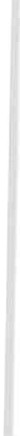 Assenza di figure professionali di riferimento (Infermieri Dirigenti) con le quali lo staff infermieristico potrebbe confrontarsi su problemi di tipo professionale (preoblemi relazionali, organizzativi, valutazione del­ la qualità  delle  cure infermieristiche).Mancanza di metodologie assistenziali personalizzate, anche se, emerge dalla descrizione del caso, che l'equipe si sta muovendo in questa dire­ zione. Questa tesi è avvalorata  dai seguenti dati:mancata  personalizzazione  delle cure erogate; mancata  discussione  dei casi;strumenti informativi insufficienti (cartella infermieristica, protocolli).B - ASPETTI  FORMATIVIPer una maggiore chiarezza abbia suddiviso questo capitolo in tre sotto- gruppi:l . formazione  di  base  (Diploma  Abilitante  alla  Professione);formazione  post  base  (Corsi  di specializzazione  in  Area  Critica);formazione permanente (Aggiornamento permanente che può avere luogo nell'ambito lavorativo o frequentando corsi di aggiornamento obbliga­ tori o facoltativi).B.l. Forma zione  di base (punti di caduta)A nostro parere l'incidente descritto mette in evidenza una formazione di base carente rispetto ai temi della comunicazione e della piani ficazione degli  interventi  assistenziali.Emergono infatti carenze formative comuni a tante altre realtà lavorative quali:scarsa  conoscenza  di  metodologie  della  comunicazione;mancata applicazione pratica degli insegnamenti teorici in materia di metodi di pianificazione  dell'assistenza.52	G. Risaliti, M. Baroni  e coli.B.2. - Formazione  post  base  (punti di caduta)Nell'organico infermieristico della realtà descritta, non presenti infermie­ ri specializzati, cioè formati ad hoc per rilevare e risolvere i problemi/bisogni dei pazienti curati in Area Critica e delle loro famiglie. Questa figura dovreb­ be possedere importanti elementi conoscitivi atti a .favorire una buona rela­ zione interpersonale.B.3. Formazione  permanente  (punti  di  caduta)Dagli elementi in nostro possesso riteniamo  essere insuff icente per quan- tità · e per  qualità  in  quanto:non  è prevista  una  programmazione  di  corsi  o incontri  di  aggior­ namento;gli incontri di aggiornamento mirano solo ad aumentare le conoscenze tecnologiche , anziché sviluppare nuove metodologie di nursing.C - ASPETTI  PROFESSIONALIRispetto alla professionalità degli operatori abbiamo rilevato i seguenti punti  di   aduta:l . Mancata rivendicazione di spazi finalizzati allo sviluppo della professione . Un professionista deve essere in grado di rivendicare gli strumenti e gli spazi operativi che gli consentono l'esercizio della  propria  professione entro   standard   accettabili.Mancata applicazione del metodo scientifico.Qualsiasi attività professionale basa le sue fondamenta sulla pianifica­ zione, progettazione,  verifica dei risultati rispetto agli obiettivi iniziali. Fornire risposte estemporanee a sintomi di disagio frutto di una carente pianificazione  non  significa  dare  risposte  con  contenui, profesionali.'Gli infermieri non  si sono riconosciuti  sufficientemente nel Gruppo. Un piano di .assistenza è frutto di contributi conoscitivi, competenze ed esperienze di un Gruppo di professionisti, nel quale il singolo si identifi­ ca. La scarsa omogeneità delle risposte fomite, sia al paziente che alla sua famiglia hanno,  probabilmente,  favorito l'insorgere del bisogno  di sicurezza in entrambi ed ha conseguentemente aggravato i rapporti con lo staff.Riconoscersi nelle scelte del gruppo consente oltretutto di non vivere individualmente i fallimenti o i dubbi professionali bensì di rapportarsi al Gruppo per  trovare  le soluzioni.Descri zione  di  tre incidenti  critici	53D  -  ASPETTI  PERSONALI   (punti  di  caduta)A proposito dei punti di caduta della sfera personale degli operatori, dob­ biamo ammettere che è stato estremmente diff icile identificarli. La causa di questa diff icoltà l'attribuiamo alla scarsa competenza sull'argomento. Ci sia­ mo quindi affidati alle nostre esperienze di vita in Area Critica. Sappiamo quanto il vissuto di ogni operatore giochi un ruolo fondamentale nel suo mo­ do di porsi  nei  conf ronti  del paziente  e della  sua famiglia.Abbiamo  quindi  individuato  i  seguenti  punti  di  caduta: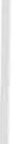 mancata previsione di momenti organizzativi che favoriscono la com­ prensione dei disagi vissuti dagli operatori al fine di individuarli e neutralizzarli  nella  vita  professionale;il disagio ed il senso di inadeguatezza è stato vissuto individualmente,a livello personale, anziché dal grupppo nel suo insieme. Questo atteg­ giamento ha generato sensi di colpa, di frustrazione, sentimenti di « an­ tipatia »,  nonché  atteggiamenti   di  fuga/rimozione .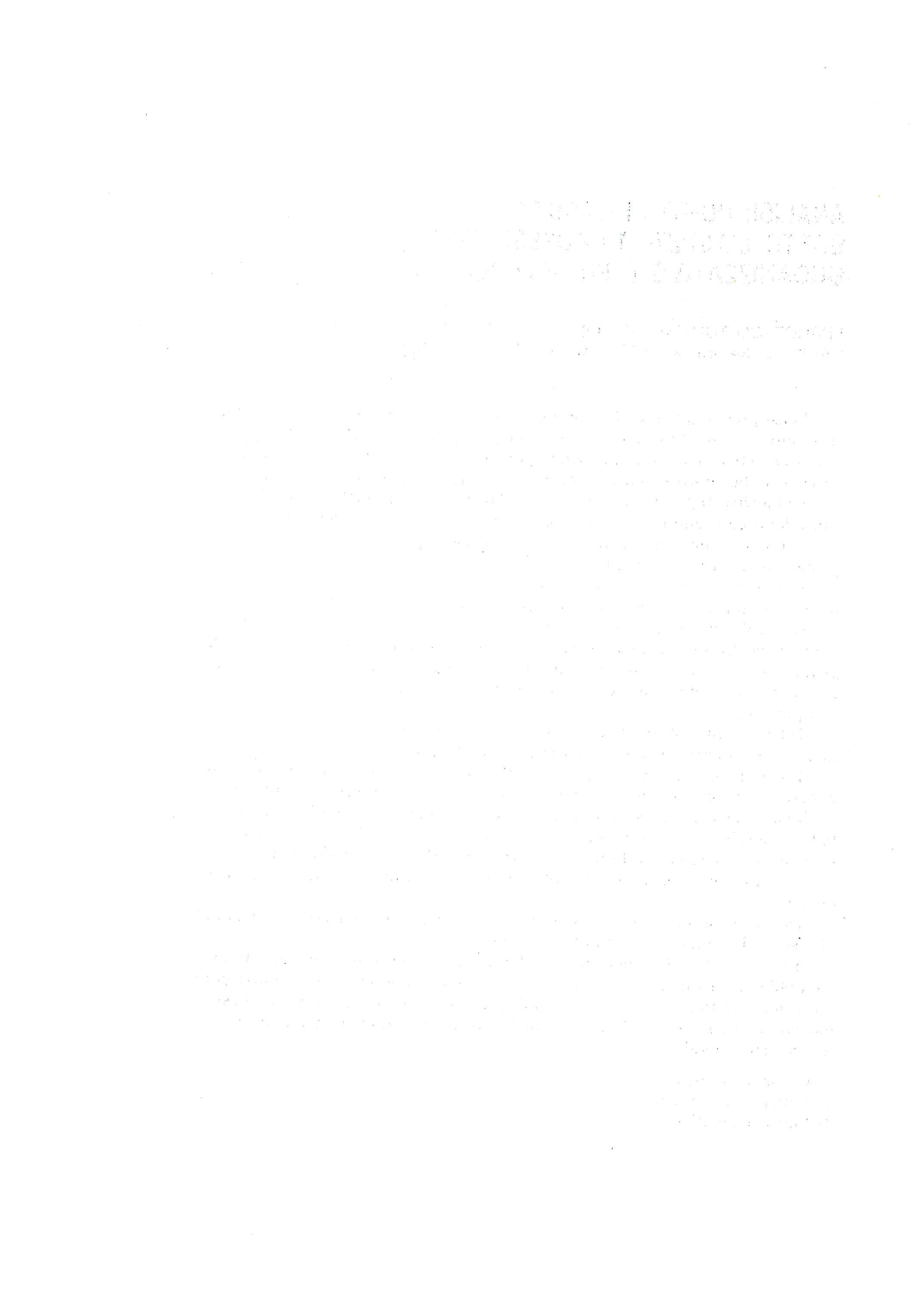 ANALISI: PUNTI DI CADUTA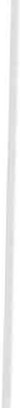 SOTTO L'ASPETTO PROFESSIONALE, ORGANIZZATIVO E FORMATIVOFRANCESCO TONTINI (relatore)IPSAFD - C. Rianimazione USL RM 1O - Osp. S. Camillo - ROMAI casi presi in considerazione non sono altro che alcuni esempi di inciden­ ti, realmente accaduti, nelle realtà operative di alcuni colleghi; altri episodi simili potrebbero trovarci protagonisti di situazioni che immediatamente poi cercano delle motivazioni  e delle risposte all'evento stesso.L'obiettivo fondamentale di questo lavoro, oltre a quello di evidenziare i problemi ed esaminare le cause che portano a questi incidenti, è quello di far fronte a quelle esigenze professionali che vedono (o possono vedere) come protagonista  proprio gli infermieri  di Area  Critica.È appunto dagli incidenti critici che siamo partiti, per fare di questi ulti­ mi uno  strumento di misura  della  qualità  del processo  assistenziale .Generalmente i metodi di valutazione della qualità delle cure infermieri­ stiche sono formulati dalla Direzione dei Servizi Infermieristici, oppure dai gruppi di lavoro operanti nell'ambito assistenziale (equipe di assistenza): en­ trambi fanno in modo di creare degli strumenti specifici per le proprie esigen­ ze operative.Difficilmente inf atti si arriva ad un metodo unico e globale di valutazione delle cure infermieristiche,  adattabile  alle varie esigenze.I metodi che valutano la qualità dell'assistenza, vanno sempre più svilup­ pandosi, tanto che si è arrivati ad una distinzione basata proprio sull'ampiez­ za di valutazione, sono stati quindi suddivisi in: metodi parziali e metodi glo­ bali. I metodi parziali, sono quei metodi la cui ampiezza di valutazione è limi­ tata ad un solo tema o ad un solo intervento per volta; metodo adottato inol­ tre in questo lavoro, nel quale abbiamo esaminato unicamente  gli incidenti critici.Questi possono essere considerati in base ad altri parametri fondamentali che sono: l'incidenza, la qualità ed i costi.In base ai 3 casi esposti in precedenza, ed altri esaminati in sede di lavo­ ro, abbiano formulato una prima classificazione delle cause e/o motivazioni d'incidente critico che spesso si combinano tra di loro sinergicamente; possia­ mo quindi raggruppare le cause più frequenti e comuni  d'incidente  critico nel seguente modo:Cause professionaliCause  organizzativeCause formative56	F. TontiniIn queste cause  si possono individuare, inoltre, dei punti di forza e di caduta, i quali a loro volta danno origine ad un vicendevole antagonismo tan­ to da non poter  attribuire  ad una  sola causa  il verificarsi  di µn inciderite..PUNTO DI CADUTAPROFESSIONALE ORGANIZZAZIONE FORMAZIONEPUNTO DI FORZASi possono verificare, quindi, delle situazioni nelle quali l'aspetto profes­ sionale in un certo senso non è responsabile, o per lo meno non direttamente, di un incidente, mentre il punto di caduta lo troviamo nell'ambito organizzati­ vo (e viceversa); lo stesso discorso ovviamente, vale considerando l'aspetto formativo.Nell'ambito di questi 3 casi sono stati evidenziati solamente alcuni punti di caduta  per ogni  tipo  di  causa  ed  abbiamo cercato  di raggrupparli:per quanto riguarda le cause professionali abbiano sentito recrimina­ re la mancanza di un metodo scientifico nelle attività assistenziali; la mancan­ za di un riconoscimento nel gruppo; un certo tipo di comportamento in pre­ senza  di altre figure.Considerando le variabili che caratterizzano la professione, come la com­ petenza, le conoscenze e il comportamento, tutte potenzialmente possono ave­ re dei punti  di caduta come . dei punti  di forza.Nelle cause organizzative sono stati evidenziati altri punti  di caduta quali: la mancanza di strumenti di lavoro (come procedure, protocolli, cartel­ la infermieristica); la mancanza di regole ben definite  in merito alla visita dei familiari (es. caso 3); la non chiara suddivisione delle proprie attività; l'in­ serimento di nuovi infermieri; la mancanza di momenti di incontro per discu­ tere  i casi e sviluppare  relazioni  interpersonali.Questi sono solamente alcuni dei punti di caduta, ma ne possiamo trovare altri che allo stesso tempo possono essere dei punti di forza, ad es. le diverse modalità operative (assistenza per mansioni o per bisogni); le risorse umane e materiali  non  sempre proporzionate  al carico di lavoro,  oppure una  loro gestione non ottimale; la scarsa pianificazione delle attività lavorative, ed altre.Infine sono stati evidenziati dei punti di caduta nell'ambito della forma­ zione: anche tra queste cause ci possono essere delle variabili come, la caren­ te pianificazione degli interventi assistenziali; si ·è anche accennato alla caren­za· nella metodologia della comunicazione; la mancanza di infermieri specia­ lizzati e preparati  in modo particolare  per  i rapporti  interpersonali  e comuni­cativi con il paziente di Area Critica ed i suoi familiari, con l'incapacità di porsi di fronte alla famiglia del paziente  come professionista,  e distinguere i bisogni  reali da quelli immaginari .Anche in questo caso abbiamo evidenziato solo determinati aspetti riguar­danti alcune variabili,  ma possiamo  trovare  dei punti  di caduta nell'ambitoAnalisi : punti   di  caduta  sotto  l'aspetto pro fessionale,   ecc.	57della formazione di base, della formazione post-base o permanente, come per contro  possiamo  trovare  in  questi  parametri  i relativi  punti  di  forza.Alla luce della nostr,a esperienza, possiamo affermare con ragionevole cer- . tezza che le motivazioni quasi mai si trovano unicamente in una sola di queste cause, ma  gli incidenti  critici non  sono altro che la sommatoria  di carenze in vari settori (da quello organizzativo  e professionale  a quello personale  e formativo): i punti di caduta e di forza quindi, sono presenti contemporanea­ mente  in  più  ambiti.Di conseguenza, il volere attribuire le responsabilità alle singole causeod ai singoli individui è un modo superficiale di voler affrontare determinate problematiche, se non adirittura il modo di evitare il problema; è invece più opportuno esaminare profondamente la situazione ed il contesto in cui si è verificato l'incidente stesso.L'ideale sarebbe identificare le varie  tipologie  degli incidenti  critici  ed il relativo contesto organizzativo-professionale in cui questi si sorio verificati, con l!obiettivo di prevenire l'insorgenza di questi eventi accidentali e di stabi­ lire se si tratti realmente di incidenti o di complicanze; in tal modo si cerche­ rebbe  di  migliorare  la  qualità  del  processo  assistenziale.Molto probabilmente dei punti di forza potremmo trovarli nell'organizza­ zione dei gruppi di lavoro multidisciplinari (o interdisciplinari), dove si avreb­ be la possibilità  di affrontare le stesse problematiche  con strategie diverse, più o meno specifiche, (possiamo pensare ad esempio a dei circoli di qualità). Si potrebbe  creare  uno  strumento  di rilevazione  degli  incidenti  critici,ad esempio in base alla frequenza, costo e gravità mettendo in evidenza, inol­ tre, il contesto in cui si sono verificati; tale strumento ci permetterebbe, poi, di far conoscere e valutare le varie situazioni operative e le relative esigenze agli  organi  competenti.Ad esempio, si potrebbe evidenziare il turn aver del personale infermieri­stico nell'ambito dell'unità operativa; la necessità  di corsi di addestramento per l'uso delle nuove tecnologie oppure farne solamente un documento sta­ tistico.Qualunque sia l'uso di questo strumento di rilevazione dei dati, non è oggetto di questo lavoro ma potrebbe esserlo per uno prossimo; è importanteora cercare di formulare un documento che ci permetta di eviden'ziare l'entitàdi tale problema,  da  cui creare  dei protocolli  di  sicurezza.Auspicabile sarebbe poter valutare incidenti simili a quelli descritti e con­ frontarli con due campioni di popolazioni statistiche ognuna con un metodo di lavoro diverso (per mansioni e per obiettivi) onde poter valutare con preci­ sione  i  risultati  e la  qualità  dell'assistenza  prodotta  dai  due  metodi.L'ideale sarebbe inoltre avere una costante comunicazione con la Direzio­ ne dei Servizi Infermistici ed il settore dirigenziale o decisionale della struttu­ ra in cui si opera, con i quali poter programmare degli incontri periodici sot­ to forma di corsi di aggiornamento; tavole rotonde e gruppi di studio; invitan­ do inoltre  degli esperti dell'organizzazione  del lavoro,  della ricerca,  esperti58	F.  Tontiniin  scienze  umanistiche,  etica e  del  settore giuridico.Abbiamo accennato a gruppi di lavoro quindi è importante conoscere le regole di conduzione dei gruppi e d'interazione dell'ambito del gruppo stesso. Cerchiamo di capire il perché si fà sempre più necessaria la presenza della valutazione della O.A.I.: in questo lavoro abbiamo preso spunto da un aspetto molto importante, ossia siamo partiti da un normale e regolare svolgi­ mento di una situazione la quale viene interrotta da un evento grave e perico­loso verificatosi  improvvisamente  (incidente  critico).Come si è accennato all'inizio i parametri  per  una . valutazione  globale del processo assistenziale non sono univoci e confrontabili tra di loro invece spesso i parametri presi in considerazione sono specifici del settore operativo nel  quale poi  vengono  adottati.Occupandoci, quindi, in questa sede di Area Critica i parametri devono essere specifici per il paziente critico ed è soprattutto in questo settore che l'esigenza di avere una sempre maggiore qualità è particolarmente sentita, specie quando in una situazione critica si viene a concretare un evento im­ provviso e non previsto anch'esso critico, si verifica un incremento quantitati­ vo e qualitativo delle cure infermieristiche; ciò comporta un maggiore impie­ go di risorse umame e materiali tanto da incidere non poco sul bilancio assi­ stenziale e curativo ... e dove si trova proprio l'infermiere di A.C. a dover dare delle risposte professionali e organizzative che devono continuamente adat­ tarsi alle diverse situazioni individuali.Concludendo, possiamo dire che questa esperienza ha rappresentato un importante momento di crescita personale e professionale per tutto il gruppo.Essa ci ha consentito di capire che l'incidente critico nasconde dei difetti o carenze che non possono essere addebitate unicamente al protagonista del­ l'incidente   stesso.Purtroppo le conoscenze acquisite nel corso di questi mesi, altro non han­ no  fatto  che  aprire  nuovi  interrogativi: ·- le attività degli infermieri di terapia intensiva sono davvero prevalen- temente  tecnico/esecutive?l'attività di relazione è riconosciuta? ha uno spazio nel piano di lavoro? la  formazione  tiene  conto  di  questi bisogni  conoscitivi?gli  infermieri  come  vivono  i  conflitti ?quali sono i bisogni di sostegno psicologico degli infermieri che rivivo­ no  quotidianamente  i  grandi  problemi  esistenziali?- possono gli infermieri da soli pretendere di migliorare la qualità delle prestazioni in una organizzazione complessa quale il S.S.N .?Questi sono gli interrogativi che rimangono aperti, ad eventuali e future risposte, nel frattempo abbiamo voluto invitare degli esperti, molto vicini alle problematiche   infermieristiche,  e  precisamente:Di  Giulio  PaolaSantinello  Massimo.Analisi : punti  di caduta  sotto  l 'aspetto pro fessionale , ecc.	59I quali non potendo partecipare personalmente, per precedenti impegni, hanno voluto esprimere un loro parere tramite un documento di cui ora verrà presentato  il  contenuto ...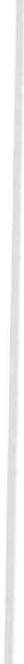 BibliografiaP. DI Grnuo:  Valutazione  della qualità dell'assistenza  e nursing, QA 1, 1988.P.  DI  Grnuo:  Nursing  e  DRG: quali  prospettive   in  Italia,  QA  1° febbraio  1989.M. A. ENGLISH: Prevenzione  e  complicanze  dei  meccanismi  di assistenza  ventricolare,MSN, RN, CCRN.Applicazione di una teoria per la riduzione degli errori di terapia in A.C., Studio effet­ tuato  presso  D.ne  di  T.I.,  Ospedale  Scientifico.M. CANTARELLI:  Incidenti  significativi.  M etodi  di valutazione  ed osservazione.Incidenti  critici nella prassi  infe rmieristica, Dipartimento  Sicurezza sociale Reg. Toscana.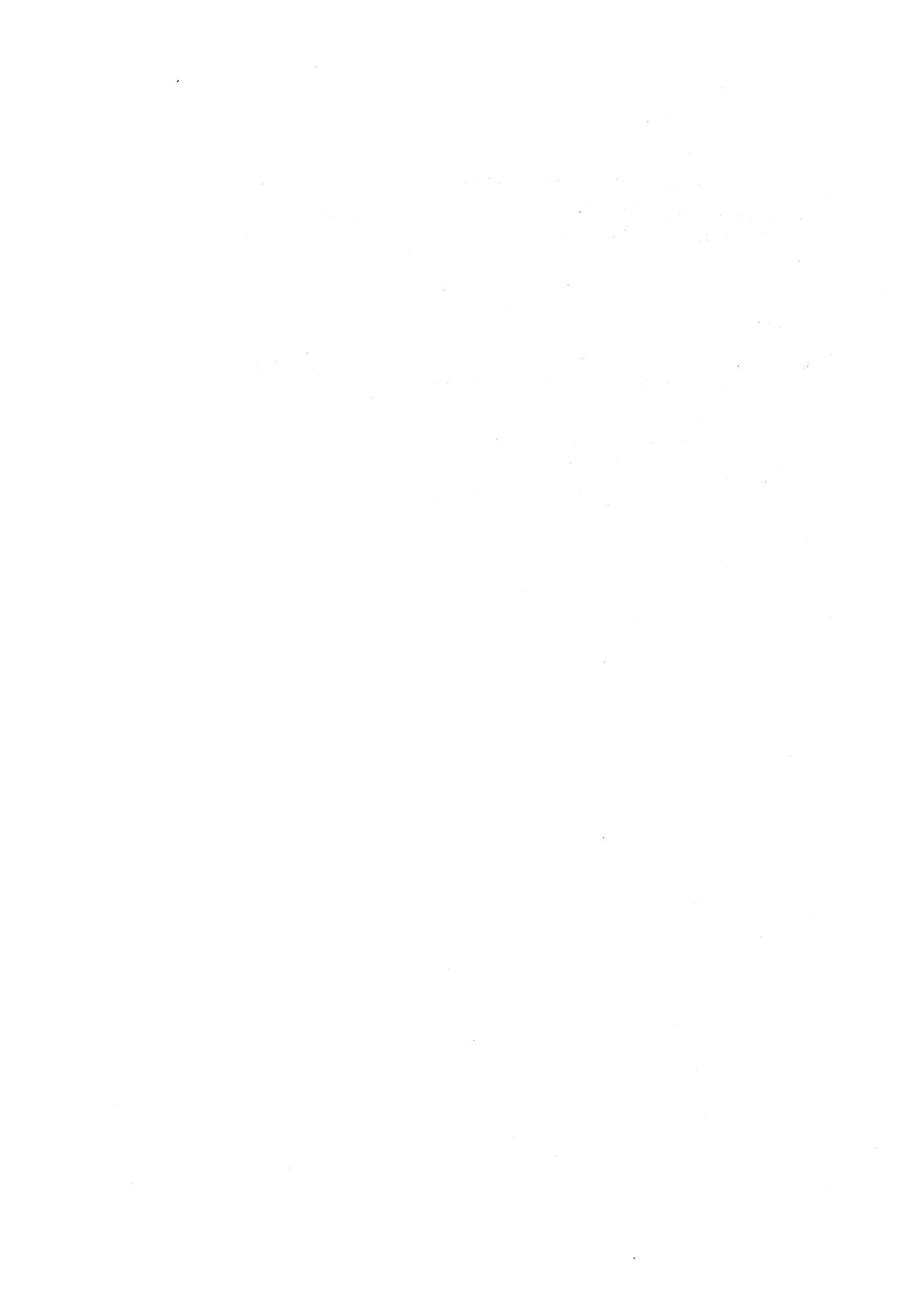 L'INCIDENTE CRITICO COME STRUMENTO  DI ANALISI E FORMAZIONE DELL'INFERMIERE DELL'AREA CRITICA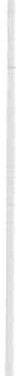 Un contributo ccpsicologico» all'interpretazione di un conflitto tra il paziente e la sua famiglia e l'equipe infermieristicaSANTINELLO Dr. MASSIMO (relatore)Dipartimento di Psicologia dello Sviluppo e della Socializzazione  - Università di PadovaAnalizzare ed interpretare un evento a cui non si è assistito direttamente, conoscendone solamente alcuni aspetti tramite una relazione scritta, è un com­ pito arduo nel quale con facilità si possono formulare ipotesi e considerazioni poco  attinenti.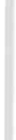 Lo sviluppo di questo mio intervento procederà secondo il seguente ordi­ ne: ad una rilettura rapida del caso, per evidenziare se ha colto con precisione i termini del problema, seguiranno alcune considerazioni, che vorrebbero es­ sere un po' provocatorie. Esse sono relative a possibili interpretazioni dei comportamenti descritti e concluderò con  alcune indicazioni relative  ad ap­ profondimenti formativi-professionali individuati come necessario complemento all'attuale  bagaglio.    ·Il caso che mi è stato sottoposto (n. 3 del convegno, vedi appendice) è tata presentato come un conflitto. Ma non è chiaramente definito qual è il motivo del conflitto, ossia dove sono le diversità di opinioni o di obiettivi o di metodologie rispetto al trattamento dell'utente in questione. Forse sareb­ be il caso di definire meglio cosa si intende per conflitto e fare riferimento ad un modello teorico che permetta una lettura del fenomeno più puntuale. L'innesco della situazione di tensione, che si è creata nell'unità terapeutica, sembra essere dovuto al dolore che il paziente avverte, per il particolare tipo di patologia, in seguito alle usuali manovre di nursing.Il paziente è facilmente irritabile, scontento di come viene assitito ed espri­ me chiaramente  queste  sue riserve.  D'altra  parte  gli  infermieri  consapevoli di arrecare, nella loro attività assistenziale, dii;agio al paziente operano al massimo della loro professionalità (informandolo, ottenendo in dotazione un letto speciale, ecc.).Si riferisce che si crea una comunicazione scarsamente valida. A me sem­ bra i messaggi che il paziente esprime (il suo scontento) siano chiarissimi, solamente non sono queli che si attendono. I messaggi del paziente sono una continua negazione delle capacità professionali di chi lavora mettendo invece impegno e professionalità . Il problema non è dunque nel processo di comuni­ cazione ma  nel  contenuto  latente,  implicito  dei messaggi.Una conferma ci giunge dal rapporto con i familiari. Qui è più esplicito il problema: i familiari sono vissuti come «controllori» della qualità della pre-62	M .  Santinellostazione lavorativa e le loro preoccupazioni percepite come critiche negative. Inoltre vengono valutate negativamente (cioè come favoritismi) le deroghe al­ l'orario di visita e sulla possibilità di avere informazioni dai medici di cui usufruiscono i parenti. Proviamo a metterci nell'ottica dei bisogni del pazien­ te: non era un modo per soddisfare i suoi bisogni sociali che un ambiente come l'unità di terapia intensiva limita nella sua soddisfazione? Anzi, forse questi regolamenti così restrittivi possono essere ridefiniti visto l'esperienza presentata.  Val  la pena  di privilegiare  il paziente  o l'organizzazione?Purtroppo non è indicato se anche questi « immeritati vantaggi » siano sta­ ti motivi  di dispute verbali  tra famiglia  e personale  e neppure quali furono i  tentativi  di  appianare  le divergenze.Si coglie comunque una contraddittorietà di comportamenti nel gruppo del personale di assistenza le cui reazioni sembrano oscillare tra una tenden­ za complessiva di distaccarsi dal paziente come reazione al clima instaurato ed atteggiamenti di simpatia o antipatia.Capire i motivi di queste difficoltà di rapporto non è facile se si vuole scendere oltre l'ovvio. Certamente tutti i punti di « caduta» illustrati dal grup­ po di lavoro che ha presentato questo caso sono condividibili e colgono bene alcune carenze di base. Vorrei aggiungere alcune considerazioni personali che permetteranno di leggere, in chiave psicologica, alcune dinamiche che forse sono  rimaste  tra  le  righe.Benché non sia un infermiere conosco le diff icoltà del lavoro nelle unità di terapia intensiva e -concordo che non sempre è possibile un atteggiamento favorevole verso pazienti che sono diff icili sul piano relazionale oltre che tera­ peutico. Anzi talvolta penso che certe situazioni siano diff icilmente gestibili diversamente per una serie di problemi a monte del rapporto interpersonale. Ma comunque queste modalità reattive che dipingiamo come « pazienti diff ici­ li » spesso sono l'unico modo che conoscono per adattarsi alla delicata situa­ zione che stanno vivendo e per fronteggiare lo stress che deriva dall'ospeda­ lizzazione (il modello teorico dello stress potrebbe essere un buon  schema per  capire  il  comportamento  dei pazienti  ospedalizzati).La relazione col paziente non funziona e così quella con i parenti. Estre­ mizzando si può supporre che tutti gli scambi relazionali che sono avvenuti altro non erano che una specie di « ping-pong» in cui un giocatore sosteneva:« noi  siamo bravi »; e l'altro sosteneva: « non siete proprio bravi ». Naturalmen­ te gli scambi erano più ricchi ed  articolati  ma  forse  il messaggio  sotteso  da tutti   era  questo.È chiaro allora che la negazione della propria professionalità genera fru­ strazione dell'immagine del sé professionale e della propria competenza. Il bisogno di competenza è molto forte in coloro che lavorano nelle professioni di aiuto in  quanto la  sua  soddisfazione  è collegata  al  benessere  procurato al paziente. La sua negazione genera tensioni che se non trovano una canaliz­ zazione eff icace possono sfociare in sindromi più pesanti per l'operatore quali« l'impotenza  appresa »,  il  « burnout »,  ecc.  Ci  si  sente  impotenti  per  cui  la  rea-L'incidente  critico come  strumento  di  analisi, ecc.	63zione di disagio aumenta proiettando sul paziente i nostri sentimenti negativi collegati alla f rustrazione. Il paziente diventa antipatico, una persona che « fa­ tichiamo » ad assistere dalla quale ci si distanzia per non esserne logorati. Eppure a qualche collega risulta simpatico. Come mai? Quali altri meccani­ smi scattano? Qui sarebbe stato necessario un supporto psicologico all'equipe che analizzasse ed esplicitasse i processi di formazione delle impressionii e dei giudizi sugli altri, individuando su quali  indici ci  si basa abitualmente per decidere se una persona ci è simpatica o antipatica e fornendo dei chiari­ menti su come mai le impressioni che ci formiamo sulle persone sono così difficili  da  modificare .Il paziente non ci gratifica in alcun modo, non ci manda feedback positivi e questo ci fa sentire male . Elaborare questi sentimenti di frustrazione avreb­ be favorito una percezione più serena dello stesso e probabilmente stimolato nel personale una risposta meno fredda (i nostri comportamenti non sono in­ differenti a quelli degli altri) e forse avrebbe suggerito l'individuazione di pro­ poste di modalità assistenziali diverse (avete chiesto al paziente una opinione in merito? Potevate concordare con lui un piano di assistenza che favorisse la riduzione del dolore?). Naturalmente se non mettiamo in dubbio che il no­ stro modo abituale di comportarci continuerà a produrre nell'utente le stesse risposte, che continuare a comportarsi nello stesso modo non porterà nell'al­ tro che il solito irrigidimento, non verranno stimoli ed idee per comportamen­ ti  e piani  assistenziali  diversi.Veniamo ai familiari: il loro comportamento vigile e critico è stato attri­ buito ad una  scarsa fiducia nei nostri confronti  dagli infermieri.  Ma è una« attribuzione·,, corretta? Siamo sicuri che sia la sfiducia la causa di questi atteggiamentì?Anche i fenomeni di « attribuzione » delle cause del comportamento sono stati studiati dalle scienze psicologiche. Proviamo a suggerire altre spiegazio­ ni. Forse era un disperato tentativo di « controllare » una situazione (la degen­ za del loro parente) di cui in realtà non possono essere che spettatori passivi . Ma, la necessità di avere un certo controllo su quanto succcede nell'ambiente di vita, di non sentirsi in balia del destino o di altri è una caratteristica molto presente in alcune persone. Per cui i loro comportamenti potrebbero essere dei tentativi goff i, controproducenti per avere l'impressione di controllare la situazione, di recuperare un ruolo attivo rispetto alla malattia ed all'istituzio­ ne che ospita il congiunto (avete mai pensato di fare un complimento ai fami­ liari per il loro comportamento vigile che riduce la possibilità di errori da parte vostra dovuti magari al carico di lavoro, alla stanchezza, ecc., o pensate di essere tra coloro che non sbagliano mai?).Certo, non  è  sempre  facile  fronteggiare  situazioni  frustranti  « ristruttu­randole» per coglierne gli aspetti positivi , ma questè « abilità  cognitive » forse dovrebbe entrare a far parte del  bagaglio  professionale  di  ogni  infermiere . Non è pensabile infatti che un atteggiamento negativo verso il nostro operare basti  per  rovinare  una  relazione  professionale.  Inoltre  non  è  pensabile  usare64	M . Santinellosolo questo indice negativo per farci indurre ad un giudizo negativo comples­ sivo sul paziente, sui familiari e compromettere la gestione del rapporto. Ep­ pure  mi  sembra  di capire  che qualcosa  di  analogo  sia  successo.Forse potevano essere stimolati alcuni comportamenti del paziente rinfor­ zando i momenti più accettabili con atteggiamenti sociali favorevoli. Ma c'era consapevolezza dell'impressione che gli operatori facevano all'utente (di soli­ to ricambiata) e del grado di abilità personale nel gestire l'immagine profes­ sionale (a seconda degli utenti  e delle situazioni) che non  è solo costituita · dal sapere mettere cateteri (è solo un esempio) ma anche nel provocare, indur­ re negli  altri una  impressione positiva,  comportarsi  in funzione del tipo di paziente.Il comportamento nella situazione di conflitto dipende  da molti  fattori tra i quali dal concetto che voi avete di conflitto, dal concetto che avete di voi e degli altri. Ogni conflitto tra due parti tende a produrre una serie di comportamenti che possono causare ulteriori conflitti o risolvere la situazio­ ne. In ogni caso il risultato di un conflitto prepara il terreno per gli episodi futuri.Gestirlo in modo eff icace implica anche conoscere le dinamiche implicate sia a livello interpersonale che nei meccanismi intrapsichici coinvolti. Implica avere la consapevolezza delle proprie modalità abituali di reazione a situazio­ ni  conflittuali  ma  anche  la consapevolezza  delle  proprie  abilità  sociali.Le abilità sociali che abbiamo appreso nel corso della nostra vita possono essere incrementate con opportuni training formativi . e devono ormai essere considerate uno strumento professionale per qualsiasi operatore sociale o sa­ nitario.In questo senso credo che sia auspicabile una stretta collaborazione ed intesa tra studiosi di psicologia e di nursing per cogliere come i processi psi­ cologici implicati nelle relazioni interpersonali quotidiane siano usabili e im­ plicati  nel  comportamento  lavorativo.L'interazione sociale, la relazione interpersonale richiede comportamenti che sono eseguiti automaticamente e nei quali i processi psicologici implicati sono estremamente complessi. Le abilità nell'interazione con gli  altri, ossia il modo con cui percepiamo e interpretiamo il comportamento altrui è spesso influenzato più che dalle caratteristiche della persona che osserviamo, dalle nostre strutture di personalità e da quello  che noi  pensiamo.  Il modo  con cui ci formiamo le impressioni sui nostri pazienti, l'uso di abilità verbali e non verbali, i processi  di influenza sociale diventano abilità essenziali nelle professioni in cui l'interazione faccia a faccia con l'utente è uno degli aspetti prioritari.BibliografiaM. DAMIAN,  N. MARCHI,  F. SELMIN: Il conflitto  organizzativo, Dispensa ad uso interno della   Scuola  Infermieri   Professionali   U.S.L.   21  di  Padova,   1989.L'incidente  critico  come s trumento  di analisi, ecc.	65STINELLO: La sind rome del burnout. Aspetti teorici, rice rche e strumenti pe r la diagnosi dello st ress lavorativo nelle pro fessioni di aiuto, Erip. editrice, Pordenone 1990.A .  SAVOIE,  T.  FoRGET : La  gestion  des  conflits  au  t ravail, ARC  Editore,  Ottawa  1983. C.M. SMITH: Concepts  of  organizational  dynamics: conflict . In: Jacobson  & McGrath Nur­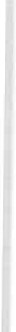 ses  under stress. Wiley  editrice,  Londra  1983.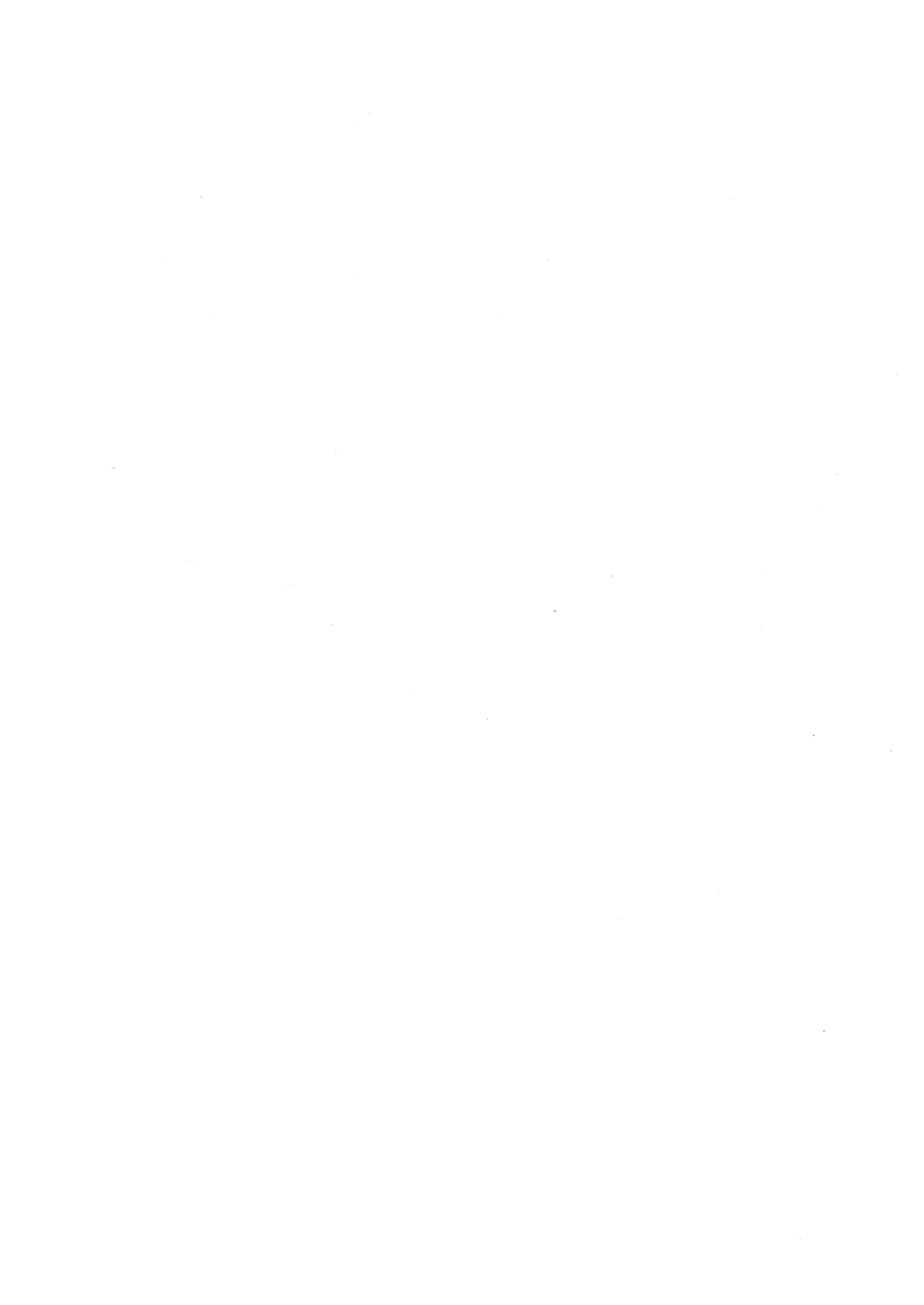 OBIE TTIVO	ORGANIZZAZ IONE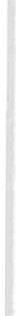 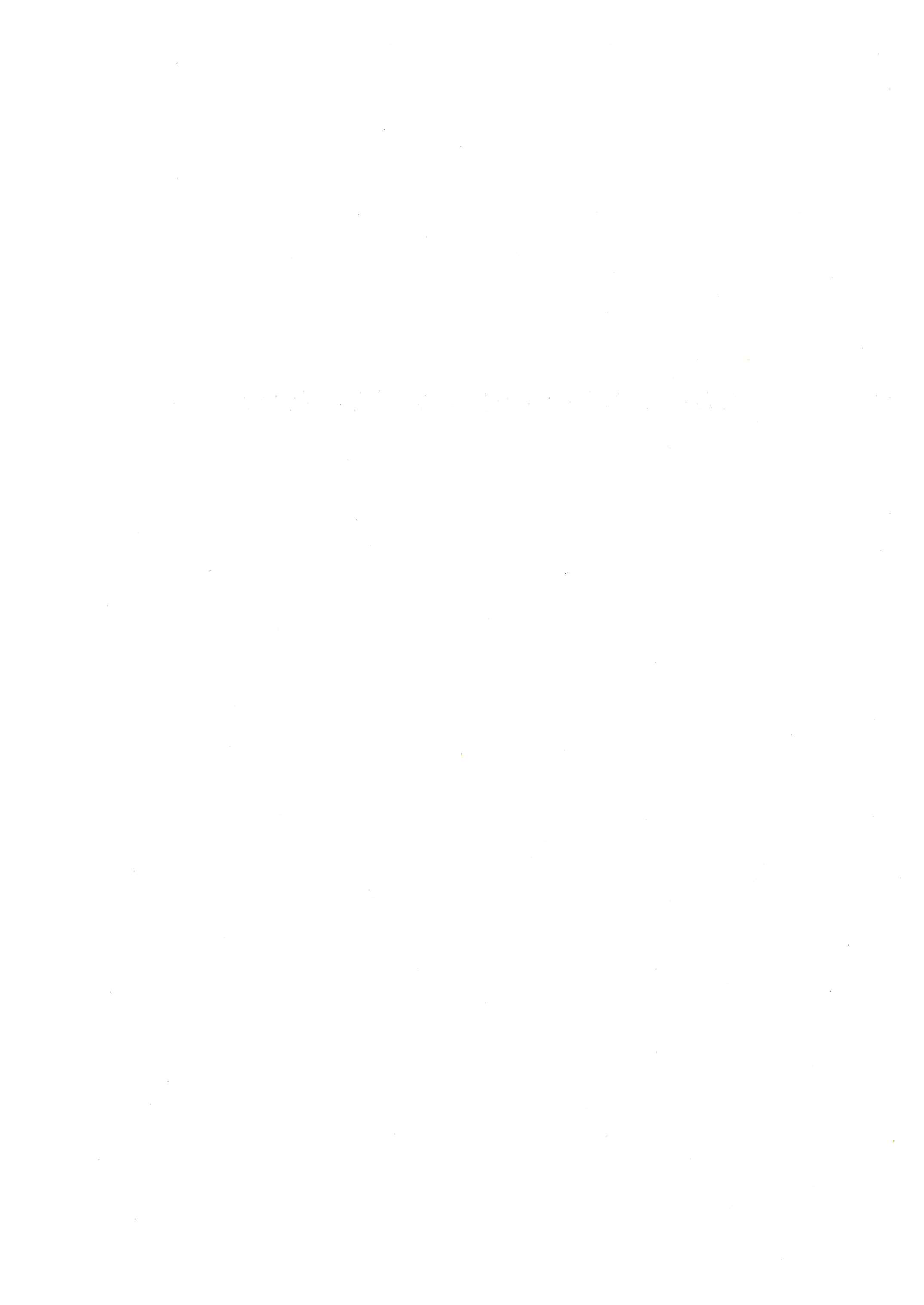 ELEMENTI DI PROGETTAZIONE DELLE STRUTTURE ORGANIZZATIVE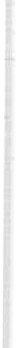 GIUSEPPINA PONTELLO (relatore)110 - Professore a contratto di Nursing, Scuola Universitaria Discipline Infermieristiche - MILANO« ... l'Infermiere è un professionista, tale vuole rimanere ed il suo inseri­ mento nelle organizzazioni concorre alla definizione di un modello organizza­ tivo,  nella  sanità, di tipo professionale ..."·(Giuseppina  Pontello)Ogni attività umana  organizzata,  da quella della produzione  di beni (auto­ mobili)  a  quella  di  servizi  (salute),  fa  nascere  due  esigenze  fondamentali  ed opposte: da una parte  la divisione del lavoro in vari  compiti  da eseguire,  dal­ l'altra  l'esigenza  di  coordinare  questi  compiti  per  portare  a  termine  l'attività. L'organizzazione può essere definita semplicemente come il complesso delle modalità  secondo  le quali  viene  effettuata  la  divisione  del  lavoro  in  compitidistinti  e quindi  viene  realizzato  il  coordinamento  fra  tali  compiti.Come  dovrebbe  essere  progettata  tale  organizzazione?C'è un modo migliore di altri per progettarla? O al contrario i vari ele­ menti che la compongono - le diverse modalità di divisione del lavoro e di coordinamento - dovrebbero essere individuati e scelti in modo indipendente? Per anni la letteratura in tema di management ha aff rontato questo tema partendo dal presupposto che l'organizzazione era adeguata quando si fonda­ va su regole e su una rigida gerarchia di autorità con un'ampiezza del control­lo  limitata.Più recentemente  la letteratura  ha incominciato ad orientarsi verso altre soluzioni, le quali non rinnegando il contributo del passato, evidenziano come le variabili o gli elementi dell'organizzazione,  debbono essere scelti in modo da raggiungere un'armonia o coerenza interna e nel contempo anche una coe­ renza di fondo con la situazione dell'azienda ovvero la sua dimensione, l'età, il tipo di ambienti ·nel quale opera, il sistema tecnico che impiega e così via.Di fatto sia quelli che  vengono  definiti  i  fattori  situazionali  che  quelle che vengono denominate le variabili organizzative possono essere « scelti » e quindi « combinati » per creare quelle che prendono il nome .di «configurazioni organizzative».In relazione all'esito delle scelte fatte, possono essere inviduate e proget­ tate configurazioni  diverse; in teoria moltissime, in pratica le configurazioni che sono descrittive della maggior parte delle aziende sono limitate a cinque. Progettare, e ciò vale per il management come per la medicina o l'ingene­ria, implica  discrezionalità, ovvero la capacità di modificare un  sistema nel70	G.  Pontellomomento  in  cui questo  si dimostra  inadeguato . rispetto  ai  risultati  attesi  o quando_ si vogliono ottenere nuovi prodotti  o servizi.Nel caso dell'organizzazione progettare, o riprogettare un sistema che de­ nuncia degli scostamenti, implica manovrare quelle cc leve» che influenzano gli elementi cardine dell'organizzazione: la divisione del lavoro ed i meccani­ smi di coordinamento, modificando quindi le modalità di funzionamento del- 1'organizzazione stessa.In fase di progettazione o riprogettazione si dovrebbe in teoria poter ri­ spondere  a  domande  quali:quanti compiti dovrebbero essere aff idati alle diverse posizioni nel­ l'organizzazione e quale dovrebbe essere il grado di specializzazione di ognu­ no di essi?in quale misura le attività di ogni posizione dovrebbero essere stan­ dardizzate?quali capacità e conoscenze dovrebbero essere richieste da ogni po- sizione ?su quali basi è possibile raggruppare le posizione in unità e le unità in unità  di dimensioni  maggiori ?quale dovrebbe essere la dimensione di ogni unità e quante persone dovrebbero  dipendere  da  un  certo capo?in quale misura il risultato di ogni posizione e unità dovrebbe essere'  standardizzato?   .quali meccanismi dovrebbero essere adottati per facilitare l'adatta­ mento  reciproco  fra posizioni  e unità ?quanto potere decisionale dovrebbe essere delegato ai diversi cc capi» delle  unità   operative?Questi interrogativi individuano alcuni tra i problemi fondamentali della progettazione organizzativa per rispondere ai quali è necessario ritornare  su quelle che abbiamo chiamato cc leve», ma in termini tecnici vengono denomina­ ti i « parametri di_ progettazione   organizzativa»,  cercando  seppure  in  sintesi di   descriverne   le   caratteristiche.I parametri di ·progettazione organizzativa, detti anche variabili organiz- zative  di base,  sono nel  loro complesso  nove  suddivisi  in quattro gruppi:progettazione  delle posizioni; progettazione   della  macrostruttura; progettazione  deli  collegamenti  laterali; progettazione  del  sistema  decisionale.La  progetta zione  d elle posizioni  individ ualiIn questo primo  gruppo entrano in gioco tre parametri  di progettazione:- la specializzazione della mansione;Elementi  di progettazione   delle  strutture  organizzative	71la formalizzazione  del comportaento nell'esecuzione  della  mansione;la formazione e l'indottrinamento richiesti dalla mansione.Le mansioni possono essere specializzate lungo due dimensioni: orizzon­ tale  e verticale.La prima è definita dal numero di compiti diversi che sono attribuiti ad ogni mansione e dalla misura nella quale ciascuno di questi compiti è ampio o  limitato.Ad un estremo il lavoratore è una persona tuttofare che passa continua­ mente da un compito molto ampio a un altro compito altrettanto ampio; al­ l'altro estremo egli esplica i suoi sforzi in uno stesso compito molto specializ­ zato  in modo  ripetitivo.La  seconda  dimensione  riguarda  il  controllo  sul lavoro.Ad un estremo il lavoratore esegue semplicemente il lavoro senza operare alcun intervento  sul  come  e sul  perché;  all'altro estremo  oltre  ad eseguire il  lavoro,  ne  controlla  ogni aspetto.La specializzazione delle mansioni nella dimensione orizzontale rappre­ senta la forma prevalente di divisione del lavoro e costituisce una componen­ te  intrinseca  di  ogni  attività  organizzata.Le organizzazioni · dividono il lavoro, o in altri termini, specializzano le mansioni al fine di aumentare la produttività; tale incremento è dovuto essen­ zialmente  a  tre  fattori:- la migliore destrezza che il lavoratore consegue nel ripetere un'opera­ zione specifica;.- il risparmio nel tempo richiesto dal passaggio da un'operazione all'altra;lo sviluppo di nuovi metodi e macchine reso possibile dalla specializ- zazione.La specializzazione orizzontale aumenta la ripetitività del lavoro facilitan­ done  sia  la  standardizzazione  che  l'apprendimento.La specializzazione delle mansioni largamente introdotta in ogni tipo di organizzazione, non ha aff atto rappresentato la panacea per i problemi atti­ nenti alla definizione delle posizioni di lavoro, anzi essa provoca alcuni pro­ blemi, in particolare di comunicazione, di coordinamento  e di motivazione per far fronte ai quali è stato introdotto il concetto di allargamento o arric­ chimento  delle mansioni.Nell'allargamento o arricchimento delle mansioni il lavoratore svolge un'ampia varietà di compiti connessi con l'ottenimento di prodotti e servizi esercitando  un  maggiore  controllo  su  di  essi.f: questo il caso tipico dei modelli organizzativi di tipo pro fessionale  (dicui l'ospedale e le USL ne sono un esempio) in cui ai pro fessionisti viene attri­ buito un notevole controllo sul proprio lavoro, operando in modo relativa­ mente indipendente dai propri colleghi  ma in  stretto contatto  con  i  clienti che  servono.72	G.  PontelloLa maggior parte del coordinamento necessario tra i professionisti del nucleo operativo (i reparti od i servizi) viene realizzato attraverso la standar­ dizzazione delle capacità e delle conoscenze, ovvero attraverso le reciproche aspettative di comportamento che i professionisti (medici, infermieri) hanno appreso  precedentemente  al  loro  ingresso  nell'organizzazione.Questo elemento ci introduce al secondo parametro di progettazione or­ ganizzativa -rappresentato dalla formalizzazione del comportamento -qua­ le modo attraverso il quale l'organizzazione tende ad eliminare la discreziona­ lità dei suoi membri standardizzando i processi di lavoro.I modi attraverso i quali il comportamento può essere formalizzato (rego­ lamento) possono  essere diversi ma unico l'obiettivo: regolamentare  il com­ portamento  dell'individuo  al fine  di poterlo  prevedere  e quindi  controllare. La formalizzazione del comportamento viene utilizzata in particolare quan­do le attività richiedono  un  coordinamento  preciso ed accuratamente  prede- terminato .  ·	·Si pensi agli infermieri di Pronto Soccorso: non possono ogni volta che perviene  un paziente con trauma cranico fermarsi per stabilire chi deve fare e che cosa.In modo analogo gli infermieri di Area Critica devono essere certi sulle procedure  di  intervento  ben  prima  che  l'evento  si  presenti  sul paziente.Tuttavia per  quanto le conoscenze e le capacità possano essere standar­ dizzate, la loro complessità fa sì che l'applicazione comporti una discreziona­ lità considerevole : due professionisti, siano essi due medici o due infermieri, non le applicheranno mai esattamente nello stesso modo in quanto sono ri­ chieste  molte valutazioni  e giudizi .Nel modello organizzativo di tipo professionale (quale è in prevalenza l'or­ ganizzazione sanitaria), la formazione e l'indottrinamento, terzo parametro di progettazione di questo primo gruppo, rappresentano una questione complessa. Tipicamente per i professionisti la formazione iniziale, o di base, ha luogo durante un certo numero di anni presso l'Università od Istituti particolari: in questi contesti nel futuro professionista vengono formalmente programma­te  le  capacità  e  le  conoscenze  della  professione  specifica .In molti casi però, questa è soltanto la prima fase, anche se la più impor­ tante; tipicamente essa è seguita da un lungo periodo di formazione sul cam­ po in cui, sotto la stretta supervisione di membri  della professione,  vengono applicate le conoscenze formali e viene perf ezionato l'utilizzo delle capacità .La formazione sul campo completa anche il processo di indottrinamentogià  iniziato  durante  la  prima  fase,  quella  dell'insegnamento  formale.Una volta completato questo processo l'organismo professionale (sia esso ordine, collegio o associazione) esamina il « tirocinante » per stabilire se è in possesso delle conoscenze , delle capacità e delle norme richieste per essere ammesso   nella  professione .È questo un aspetto di particolare importanza in quanto ci dice come l'organizzazione con una forte presenza  di professionisti  ceda gran parte delElementi  di progetta zione  delle  struttu re  organizzative	73controllo sulla scelta dei lavoratori, come pure sui loro metodi di lavoro, agli Istituti di formazione ed alle Associazioni che formano e certificano l'appren­ dimento delle persone che verranno assunte, stabilendone anche gli standard professionali che guideranno tali persone nello svolgimento della propria at­ tività .L'esame di ingresso alla professione verifica comunque soltanto il posses­ so dei requisiti di base in un certo momento ma, per il professionista, il pro­ cesso di formazione continua; via via che vengono sviluppate nuove conoscen­ ze e nuove capacità, il professionista aggiorna la sua preparazione , legge rivi­ ste, assiste a convegni, partecipa periodicamente a corsi di formazione specifica.La  progetta zione  della  macrostruttura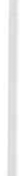 Chi ha definito necessario riprogettare una struttura organizzativa si tro­ va di fronte alla necessità  di definire su quali basi  è possibile  raggruppare le posizioni in unità di primo grado, le unità di primo grado in unità di grado più  elevato e così via.Comunemente il raggruppamento delle posizioni in unità avviene  sulla base  di sei meccanismi :il raggruppamento in base alle conoscenze ed alle capacità;il raggruppamento  in base  ai processi  di lavoro ed  alle funzioni; il  raggruppamento  in base  al  tempo;il raggruppamento  In base  agli output (o prodotti/servizi  forniti); il  raggruppamento  in  base  alla  clientela;il raggruppamento  In  base  alla  località  geografica .È interessante osservare come nelle aziende nelle quali gli operatori sono professionisti (ad es. gli ospedali o i sistemi scolastici) la loro formazione li differenzia già sia per le conoscenze e le capacità, sia per i processi di lavoro che utilizzano, sia per i clienti i quali scelgono il professionista  sulla base del proprio bisogno; pertanto in questi tipi di aziende in cui i professionisti servono direttamente i propri clienti, raggruppare tali professionisti in base alle conoscenze, alle capacità, ai processi di lavoro ed ai clienti, rappresenta di  fatto  la  stessa  cosa.Un secondo problema nel riprogettare un sistema  organizzativo è dato dalla determinazione di quale dovrebbe essere la dimensione di ogni unità, problema che può essere riformulato con la domanda : quante persone dovreb­ero dipendere  da  ciascun  capo?Dalla teorià classica dell'organizzazione che fissava i termini del proble­ ma affermando che il controllo ed il coordinamento possono essere raggiunti solo attraverso la supervisione diretta di 5 o al massimo 6 operatori, si è passati in tempi più recenti, ad affermare che la dimensione delle unità orga­ nizzative è funzione  dei meccanismi  utilizzati per coordinare  il lavoro:74	G.  PontelloMaggiore  è l'utilizzo  ai fini  del  coordinamento,  della  standardizzazione- sia essa delle capacità, dei flussi di lavoro o degli output - maggiore può essere la dimensione dell'unità organizzativa.Ad esempio nel caso della standardizzazione  delle  capacità,  caso tipico dei professionisti, è ovvio che tanto maggiore è la formazione degli operatori, tanto meno essi debbono essere  diretti  e  di  conseguenza  tanto  più  grande può essere la dimensione dell'unità organizzativa in cui operano (sino ad arri­ vare  ad  una  forma  di  tipo  dipartimentale).Ciò però non ci consente di affermare che l'appartenenza a unità di gran­ di dimensioni liberi automaticamente l'individuo da uno stretto controllo; sem­ mai lo libera dal controllo diretto del capo ma non dal quello riconducibile alla  sua  precedente  formazione  ed  indottrinamento.La  progetta zione  dei  collegamenti  lateraliCon la definizione delle posizioni individuali di lavoro e la costituzione di un insieme di unità operative più o meno dimensionate, la progettazione non  è  ancora  completata.È necessario infatti integrare lo scheletro di tale organizzazione con colle­ gamenti  di  tipo  laterale  contrapposti  a  quelli  strettamente  verticali.Due gruppi principali di collegamenti laterali hanno formato oggetto di ampia trattazione nella letteratura contemporanea in tema di progettazione organizzativa : si tratta dei sistemi di pianificazione, controllo e dei meccani­ smi  di  collegamento.  È su  questi  ultimi  che  desidero  soffermarmi.In anni recenti  con  l'aumentare  della complessità  delle  organizzazioni, le aziende hanno svilllppato tutta una gamma di meccanismi per ·favorire i rapporti fra le persone , meccanismi che possono essere incorporati nella or­ ganizzazione formale e che si possono riassumere in quattro tipi fondamentali:le posizioni  di coordinamento; i  comitati  permanenti;i manager integratori; la  struttura  a  matrice.Vediamoli  singolarmente:- le posizioni di coordinamento: quando per coordinare l'attività di due unità è necessario un ammontare considerevole di relazioni, può essere for­. malmente creata una posizione di collegamento per canalizzare le informazio­ ni  direttamente,  aggirando  i  canali  verticali.Tale posizione non detiene autorità formale; il suo titolare però, operando all'incrocio di canali di comunicazione, diviene un centro nervoso dell'orga­ nizzazione con considerevole potere, potere che è informale, derivando dalla conoscenza  e non  dalla posizione.Elementi  di  prog ettazione  delle  strutture  organizzative	75I comitati permanenti: la riunione è il mezzo principale utilizzato nelle organizzazioni (anche sanitarie) per facilitare l'adattamento tra le diverse unità . Quando le riunioni vengono istituzionalizzate e cioè quando l'azienda de­ signa in modo formale i partecipanti e ne prevede talvolta anche lo svolgimen­ to su base regolare, le riunioni divengono parte dell'organizzazione formale. L'istituzionalizzazione  si verifica quando fra i membri  di varie unità è necessario un contatto ampio e regolare, almeno per un certo periodo di tem­po,  per  discutere i problemi.I manager integratori: costituiscono una posizione di collegamento con l'autorità di tipo formale; si pensi nelle unità operative ospedaliere alla posi­ zione della capo sala.Il potere formale del manager integratore investe sempre alcuni aspetti dei processi decisionali che «attraversano » i dipartimenti o le unità organizza­ tive coinvolte, ma per definizione non comprende mai un'autorità formale sul­ le  persone  appartenenti  a  tali  dipartimenti  od unità.Se questo si verificasse il manager integratore cesserebbe di essere tale diventando  il  responsabile  del  dipartimento  od unità.Per controllare il comportamento delle unità che deve integrare, il mana­ ger integratore deve utilizzare la sua autorità decisionale e cosa più impor­ tante, il suo potere di persuasione e negoziazione.- La struttura a matrice: utilizzando la struttura a matrice l'azienda evi­ ta di scegliere una base di raggruppamento a scapito di un'altra, adottandole entrambe, e di conseguenza rinunciando al principio dell'unitarietà del comando.Si possono distinguere due tipi di strutture a matrice: una struttura per­ manente, quando le interdipendenze sono stabili e di conseguenza la stessa caratteristica si estende alle unità ed alle persone che vi operano; una struttu­ ra temporanea adatta alla realizzazione di progetti quando le interdipenden­ ze, le unità e le persone  che vi operano si modificano  frequentemente.La progetta zione  del sistema  decisionaleDopo che le unità sono state progettate (o riprogettate) sembra appropria­ to affrontare il problema di quali decisioni ciascuna di esse dovrebbe assumere.Quando tutto il potere di assumere decisioni risiede in un unico punto dell'organizzazione - in ultima analisi nelle mani di una sola persona -par­ liamo di struttura accentrata; nella misura in cui tale potere è diff uso tra molte persone, parliamo di struttura decentrata.l'ra le diverse forme di decentramento, di particolare interesse in quanto molto diffusa nei modelli professionali, è il decentramento orizzontale in cui.l'organizzazione  si aff ida  in  misura  rilevante  alla  conoscenza  specialistica  e76	G. Ponte /lodi conseguenza deve attribuire il potere a chi la possiede e quindi agli esperti (i professionisti), siano essi nello staff di supporto, nel nucleo operativo  o nella  linea  intermedia .In questo stadio l'organizzazione utilizza le conoscenze di un'ampia gam­ ma di esperti e formalizza  in misura crescente il potere che attribuisce loro.Gli esperti non consigliano semplicemente ma partecipano attivamente all'assunzione  delle decisfoni.La dipendenza dell'organizzazione dagli esperti e la loro collocazione nel­ l'ambito della struttura determinano la quantità di potere di cui questi vengo­ no  a  disporre.un: tipico  esempio  è  dato  dalla  presenza  di professionisti  nell'organizza­zione, quali esperti per eccellenza nel loro settore specifico; maggiore è la presenza di professionsti in un'azienda, più la sua struttura risulta decent ra­ ta; i professionisti  richiedono  nel  loro lavoro una  considerevole  autonomia e poiché il coordinamento è realizzato principalmente attraverso la standar­ dizzazione delle capacità, il potere è detenuto dagli operatori alla base della gerarchia  (nella  sanità  da medici  ed  infermieri).Nel modello organizzativo di tipo professionale larga parte del potere sul­ l'attività operativa è quindi detenuto  dalla base  dell'organizzazione,  ovvero dai professionisti del nucleo operativo i quali trattano con i clienti/utenti soli­ tamente in modo diretto e personale e sono soggetti soltanto al controllo so­ ciale dei colleghi che dapprima li hanno formati e successivamente si riserva­ no il diritto di censurarli nel caso di comportamenti contrari all'etica profes­ sionale.Nei modelli organizzativi di tipo professionale i professionisti .non solo controllano il proprio lavoro, ma ricercano e richiedono anche il controllo collettivo sulle decisioni amministrative e direzionali che li riguardano garan­ tendosi che le decisioni di questa  parte  dell'organizzazione  siano formulate da specialisti appartenenti alla professione. Si pensi a questo  proposito al direttore sanitario per l'area professionale medica ed al dirigente infermieri­ stico  per  l'area  professionale  infermieristica.Alla luce delle considerazioni fatte risulta evidente che il modello organiz­ zativo di tipo professionale rappresenta - a differenza soprattutto dei model­ li di tipo tecnico - un'organizzazione piuttosto democratica. Pertanto .è con­ ve,niente per ogni operatore rendere più « professionale» la sua mansione at­ traverso :la richiesta  dl conoscenze  e capacità  considerevoli  (che derivano  dallanecessità di dare risposte a bisogni specifici della popolazione); ' - l'inserimento della formazione di base nelle Università;la creazione e/o sviluppo di associazioni che fissino standard generali per  proteggere  le  conoscenze/cpacità  acquisite.	·In questo modo l'operatore raggiunge quello che in altri modelli organiz­zativi (soprattutto nei inòdelli tecnici)  da sempre gli  sfugge, ovvero il control- lo  sul  suo· lavoro  e  sulle  decis.ioni  che  lo  influenzano.	.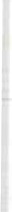 SETTORI MEDICI ED AREA CRITICA: LE DIVERSITÀ DELL'OTTICALARSEN  (relatore)IP di cardiologia  U.S.A. - O.C. PORDENONEDall'inizio della professione  di nursing, il nostro ruolo come infermieri è stato dipendente e collegato alla professione del medico. La nostra profes­ sione ha sempre seguito l'organizzazione e la struttura medica. La nostra pro­ fessione,  e come possiamo  praticarla,  è sempre  stata regolata  dai medici.Però la professione del medico si è sviluppata in una serie di specialisti e subspecialisti. Il paziente 'che sopravvive ad una operazione maggiore po­ trebbe avere quattro o cinque apparati coinvolti nell'operazione. Così, la tera­ pia del paziente in condizione critica viene frequentemente divisa in vari set­ tori. C'è un medico per ogni apparato coinvolto. C'è parcellazione della perso­ na e delle cure. C'è divisione del paziente  in organi ed apparati.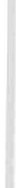 Anche le terapie intensive dell'Area Critica sono state divise nelle loro rispettive specializzazioni: rianimazione, trauma, terapia intensiva, ustioni, uni­ tà coronarica. E così, le infermiere che lavorano in questi settori diventano specialisti. Oggi, i pazienti che vengono ricoverati nell 'ospedale sono più an­ ziani e hanno una serie di problemi  più  complessi  dei pazienti  di dieci  anni fa. Con l'evoluzione della tecnologia medica e la complessità del paziente nel­ l'Area  Critica,  esiste  una  sf ida  per  l'infermiera  professionale.L'infermiera professionale è forzata a sviluppare e ad utilizzare la sua destrezza e conoscenza per sopravvivere nell'Area  Critica.Perciò esiste una infermiera dotata di talento in specifici settori dell'Area Critica ma la sapienza in generale del paziente in condizione critica potrebbe essere  limitata.Per esempio, l'infermiera dell'unità coronarica ha fiducia nella capacità del suo lavoro, però pot rebbe avere dei dubbi nella sua capacità se fosse chia­ mata a lavorare in sala di rianimazione  o trauma. La nostra assistenza per. il  malato  non  dovrebbe  essere  così  specifica,  se vogliamo  essere  considerati professionisti  e  colleghi  con  i  medici .Naturalmente, ci sono delle diff erenze fondamentali fra l'Area Critica e l'assistenza  medica  e  infermieristica,  specificamente  le  diagnosi   che  usiamo nella   nostra   pratica   e  « Nursing   Process ».Il medico concentra la sua diagnosi su un certo processo di malattia. Al contrario, l'infermiera si concentra sulle diagnosi infermieristiche dei proble­ mi del paziente , quelli che corrispondono direttamente alla malattia e quelli che non sono in relazione alla malattia . Le diagnosi infermieristiche conside­ rano la diagnosi e la terapia del medico - però noi consideriamo anche le reazioni del fisico e reazioni emozionali del paziente alla condizione critica.78	L. LarsenGeneralmente, l'intenzione della diagnosi del medico è di ordinare una terapia per fermare, cambiare o curare una malattia. Tipicamente, questa te­ rapia consiste di: dieta, compresse, flebi, chirurgia e fisioterapia. Invece, l'in­ tenzione della diagnosi di nursing è di seguire la terapia per sollevare i pro­ blemi del paziente. L'assistenza infermieristica include interventi fisiologici, educazione del paziente, interventi durante una crisi, consulenza e collabora­ zione  con  altri  professionisti.Di solito la diagnosi del medico è statica e fissa durante il corso del rico­ vero del paziente in condizione critica. Invece, la diagnosi di nursing è varia­ bile e flessibile, riflettendo l'alterazione dinamica e i bisogni del paziente du­ rante il corso del ricovero. Le diagnosi non rimangono le stesse per il ricovero.L'ultima  differenza  fra  le  diagnosi  del  medico  e  le  diagnosi  di  nursing è che le diagnosi del medico sono brevi. Al contrario, le  diagnosi  di  nursing sono più complicate e si riferiscono  non  soltanto allo stato fisico del paziente, ma ai componenti psico:bio-sociali.  La diagnosi di nursing è un modo di esse­ re responsabile  fra altri infermieri  professionali,  il pubblico,  altri professioni­ sti  e  il  medico.Con queste differenze fondamentali, è ovvio che non possiamo parcellizza­ re il paziente in pezzi. Dobbiamo vedere il malato in condizione critica in una  maniera  globale.Le pagine della storia infermieristica si sfogliano. Siamo professionisti e la legge regola la nostra pratica e autonomia. Possiamo realizzare solo una cosa dell'assistenza in Area Critica - il cambiamento rapido.Oggi, usiamo il piano di nursing, cartelle infermieristiche e diagnosi di nursing. Il nostro lavoro si sta sviluppando con la collaborazione di altri pro­ fessionisti. Con questa attività dinamica, il nursing nell'Area Critica è pronto per una cosa soltanto: cambio!un  cambio  degli  obiettivi  infermieristici;un  cambio  dell'assistenza  infermieristica;un cambio della nostra ideologia nei confronti del malato in condi­ zione  critica;un  cambio nella preparazione  professionale  dell'infermiere  di Area Critica;un cambio nel giudizio dei medici nei confronti della professione di nursing.È imperioso  che questi  cambi  si eseguino!Una persona  complessa è completa. Esistono diverse facce comprese in una persona . Questa è la fisionomia  del paziente  di oggi nell'Area  Critica. È arrivato il tempo per l'unificazione del malato con l'infermiera profes­sionale che sa fare  e dare l'assistenza in una maniera  holistic e totale.Lo sviluppo di questo corso dell'Area Critica è ottimo per arrivare a que­ st'unificazione.Ho recentemente letto la storia di questa idea e ho parlato con molti in-Settori  medici  ed  Area  Critica: le  diversità  dell'ottica	79· 'fermieri in Italia di questa idea. Anche per un punto di riflessione,  ho la mia esperienza  in  Area  Critica  negli  Stati  Uniti.Secondo me, è ora di abbandonare l'organizzazione dell'Area Critica in specifici  settori e praticare  l'assistenza  globale.In America, «l'infermiera dell'Area Critica» è il certificato di studio più valutato per l'infermiere. L'American Association of Critica! Care Nurses ha definito il «critica! care nursing» e ci sono tre componenti essenziali . Questi componenti sono:il  paziente  in  condizione  critica;l'infermiera  dell'Area  Critica;l'ambiente in cui si opera: dove e come l'assistenza di nursing vienefatta.Primo, ilpaziente in condizione critica. Con la proposta per la formazione dell'infermiere dell'Area Critica, il paziente deve essere visto come un'unità psico-bio-sociale. Una persona con bisogni che dall'inizio alla fine del ricovero deve avere una migliore assistenza. Il paziente in condizione critica non do­ vrebbe essere diviso come un gruppo di diagnosi o di malattie, solo seguito globalmente .Secondo, c'è l'infermiera dell'Area Critica. L'infermiera deve ricevere la preparazione  superiore  per l'efficienza  di questa  proposta.Terzo, l'ambiente del lavoro. Come intende la proposta, l'assistenza al pa­ ziente in condizione critica non è limitata solo all'ospedale. L'infermiere po­ trebbe lavorare in qualsiasi ente dove si trova una persona con problemi criti­ ci o problemi potenzialmente critici. Così, l'infermiera deve possedere la ca­ pacità di attuare autonomamente interventi infermieristici,  senza l'aiuto del­ l'analisi, di altri professionisti o di apparecchiature. L'infermiera deve provvedere al nursing care del paziente critico.Naturalmente, nell'intervento nell'ambito della struttura ospedaliera, l'in­ fermiera dell'Area Critica ha il supporto di altri professionisti che l'aiutano nell'assistenza  completa e globale.Vedo certi vantaggi e svantaggi nell'idea dell'assistenza globale per il ma­ lato in condizione critica.Primo, è più importante, per il paziente ricevere l'assistenza per i suoi bisogni in qualsiasi reparto o situazione d'emergenza. L'assistenza specif ica potrebbe essere programmata per un paziente in modo unificato; non secondo un signolo settore di Area Critica. Sulla base di questa idea, ci dovrebbero essere abbastanza infermiere con preparazione in Area Critica per provvedere all'assistenza  in  questa  maniera.Secondo, se c'è una mancanza di infermieri in un reparto (per esempio rianimazione) ma ci sono tanti infermieri in un altro reparto (per esempio terapia intensiva), l'infermiera in più potrebbe andare in un'altra area per aiutare.L'infermiera  di  Area  Critica  dovrebbe  essere  esperta  nelle  osservazioni ,80	L.  Larsennelle conoscenze e in soluzioni dei problemi che confrontano il malato in con­ dizione critica. Questo tipo di infermiera non può essere un'infermiera forma­ ta solo per ciascun singolo settore di Area Critica. L'infermiera dovrebbe ave­ re la possibilità di fare e dare l'assistenza al paziente in qualsiasi fase di con­ dizione  critica - malgrado  la  diagnosi  o la  malattia.Terzo, con l'osservazione del paziente intero, l'infermiera pot rebbe vedere altri fattori che hanno contribuito alla condizione o problema del malato. La visione globale del paziente potrebbe includere una intervista con la famiglia del paziente, per scoprire se ci sono problemi a casa. Si possono anche scopri­ re i fattori di stress che pot rebbero cambiare il tempo del ricovero del pazien­ te in condizione critica. L'infermiera di Area Critica dovrebbe avere dati psico­ bio-sociali  in addizione a quelli clinici e diagnostici .In Area Critica non basta utilizzare delle apparecchiature, monitorare l'e­ voluzione clinica e fare interventi infermieristici. L'infermiera deve avere la capacità di ascoltare, comunicare e rispondere ai bisogni del paziente. L'infer­ miera professionale si deve comportare in una maniera che aumenta l'indivi­ dualità del malato come una persona normale . Questo concetto è la differenza fondamentale fra l'assistenza parcellizzata del medico e l'assistenza unificata dell'infermiera.Tutte le fasi dell'assistenza nell'Area Critica sono collegate l'una all'alt ra. L'assistenza è dinamica e cambia spesso, secondo i bisogni del malato e di nessun  altro.In conclusione, è ovvio che ci sono differenze fra la professione del medi­ co e nursing in Area Critica. Non dobbiamo perdere di vista il paziente intero. Il nostro obiettivo è dinamico e sempre in evoluzione. Ci sono forze che accel­ lerano questa evoluzione che vediamo davanti a noi nell'Area Critica. Dobbia­ mo aff rontare e sostenere questa evoluzione per determinare  il futuro di  nur­ si ng  in Area Critica .BibliografiaAACN,  S tanda rds  for   nursing  care  of   the  critical/ y  ili, Reston ,  V.A:  Reston  Publishing Co., 1981.K. ANDREOLI , C. THOM PSON : The nat ure of  sc ie nce in nu rsing, Image 9: 32-37, 1977. N . BoR E, D. NJKAS, J. STARK, S. WILLIAM : AACN Core curriculum fa r criticai care nursing ,Philadel phia : W.B. Saunder s Publishing  Co.,  1981.Documento  di ANIARTI: Precisa z ioni su lla si tuaz ione degli infe rmie ri in It alia,  1989.Documento  di  ANIARTI:  Probl ematiche  assistenzia li  ed  organiz zati ve  e proposte   pe r  la formazione    dell'infe rmie re  dell'Area   Critica ,   1990.E. DRIGO: Una prese nza signi ficati va degli  infe rmieri, VII ° Congresso Nazionali ANIAR­ TI,  1988.N.  HoLLOWAY , Nursing  the  critically  ili aduli: Applying  nursing  diagnosis,  Men lo Pa rk: Addison-wesely   Publishing  Co.,  1984.C. PEGORARO, L. R.!GON , Le prestazioni inf ermie ristiche, VII° Congresso Nazionale ANIARTI, 1988.UNO SCHEMA ORGANIZZATIVO PER L'AREA CRITICAG. PITACCO (1l, A. SILVESTRO (2l.) llD - Direttrice Scuola V.I. - TRIESTE(2) llD - Responsabile Aggiornamento  USL 7 - UDINEL'obiettivo che come ANIARTI ci proponiamo con questa relazione è pre­ sentare e poi ampiamente dibattere, uno schema organizzativo per l'Area Cri­ tica intesa non più o non solo come un insieme di strutture di tipo intensivo ma anche come un insieme di situazioni caratterizzate dalla criticità delle condizioni bio-psichiche della persona e dalla complessità degli interventi in­ fermieristici.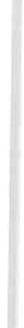 Prima di presentare la proposta vera e propria, riteniamo importante esa­ minare, insieme, il contesto organizzativo nel quale operiamo per individuare i  punti  di maggiore  tensione  e criticità.Dodici anni fa ed esattamente nel '78 con la promulgazione  della leggedi riforma sanitaria n. 833, nasceva nel nostro paese un nuovo sistema sanita­ rio: il Servizio Sanitario Nazionale , le novità che la riforma proponeva erano notevoli e profonde :Cambiava il quadro rganizzativo;  si prevedevano  tre li­ velli  di  intervento:  quello  nazionale,  quello  regionale   e  quello  locale  (le UU .SS.LL.).Cambiava inoltre, il modello cognitivo di riferimento. La tutela della salu­ te  come  dovere  dello  Stato e come  diritto  del  cittadino; l'idea  di  salute  non veniva  più  intesa  solo  come  assenza  di  malattia  ma  come  ricerca  continua di  equilibrio  bio-psico-sociale  e  quindi  di  benessere  globale  della  persona .In tale ottica il momento curativo perdeva la sua centralità per fondersi ed integrarsi con altri due momenti : quello della prevenzione e quello della riabilitazione . Si vepiva introducendo il concetto di salute intesa come risulta­ to di un processo circolare continuo tra i momenti della prevenzione, della cura  e della  riabilitazione .Schema  1La caren te « costruzione» del cambiamento e le notevoli resistenze oppo­ ste allo stesso dovute in parte,  oltre  che  alle  difficoltà  organizzative ,  anche alla  mantenuta  centrali tà  del  momento  curativo a fronte  di quello  preventivo e riabilitativo, hanno spinto verso u na ancor maggiore medicalizzazione del­ l'intervento sanitario, portando al centro del nuovo sistema organizzativo la struttura   ospedaliera   anziché   quella   territoriale.Ad una sempre maggiore e diversif icata domanda sanitaria si rispondeva82	G.  Pitacco,  A.  Silvestrocon la medicalizzazione ed ospedalizzazione spinta che diveniva, ed è tutt'ora, il momento nodale della risposta sanitaria alla domanda di salute dei cittadini. È ormai noto che in sanità è l'offerta che genera la domanda  e che di conseguenza un'offerta basata sulla parcellizzazione  dell'intervento curativo, sulla somministrazione  del farmaco come risolutore  di qualsiasi problema, sulla tecnologia sempre più sofisticata e lontana, induceva e induce una sem­ pre maggiore domanda di ricoveri ospedalieri , di farmaci, di esami, di consu­ lenze, da cui ancora e di più una organizzazione medicocentrica con sempre maggiore aumento di nuovi reparti, servizi, istituti, ambulatori e ... risettoria­lizzazione  di  reparti,  di  servizi,  istituti,  ambulatori  ecc...Siamo cioè arrivati al punto in cui sono necessarie sempre maggiori risor­ se, investimenti, personale, tecnologie, primariati  per dare forse,  come output del sistema organizzativo la salute ma molto più probabilmente per dare un numero maggiore di visite, farmaci, ricoveri, interventi operatori, visite di controllo, richiesta  di ulteriori  esami e quindi  ancora  aumento  di investimen­ ti, necessità di un numero maggiore di personale, necessità di specializzazioni ulteriori non solo del medico ma anche dell'infermiere ; magari necessità  di creare altre figure  sanitarie per  sopperire  alla  mancanza  di  infermieri  come ad esempio il tecnico di anestesia, l'operatore  tecnico  addetto  all'assistenza ecc...Schema 2In sintesi, alla sempre più complessa e diversificata domanda  di  salute, intesa come costante ricerca  di  equilibrio  bio-psico-sociale,  si risponde  non con prestazioni sanitario assistenziali  attente  alla  globalità  della  persona  e alla sua qualità di vita, ma  con  interventi  tecnico  sanitari  orientati  alla  cura del sintomo o alla rimozione della causa f isica. Tali interventi risultano effica­ ci solo se basati sulla concezione dell'uomo come sommatoria di apparati ed organi che a loro volta sono il risultato della somma di parti di organi ed apparati.Diventa quindi vincente chi inventa tecniche sofisticatissime di interventi anche se ingestibili per le scarse risorse umane a disposizione; chi ha le at­ trezzature più avanzate tecnologicamente; chi ha le. liste di attesa; chi ha un organico abbastanza pingue di personale cc paramedico» magari formato anche da alcuni  infermieri  professionali.In realtà il modello cognitivo con cui ci confrontiamo quotidianamente non è più quello proposto dalla legge di riforma sanitaria ma quello che vede al centro di tutta l'organizzazione la cura ovvero il medico con tutti gli altri operatori,  cittadino ammalato  compreso,  che  gli  ruotano  attorno.Basandosi su questo modello cognitivo, il presidio ospedaliero, struttura nodale del sistema sanitario, ha mantenuto un'organizzazione del lavoro di tipo tecnico in cui si evidenzia :Uno  schema  organizzativo per  l'Area  Critica	83una costante parcellizzazione delle attività in  precisi  percorsi  tecnici con  utilizzo  di principi  « precodificati»  per  definire  le  azioni  prioritarie;un costante utilizzo delle persone per « eseguire » le attività predefinite e  per  « applicare»  i  criteri  decisori  considerati  spesso  da  « altri»  ottimali.Da cui « l'incomprensibile » richiesta di maggiore autonomia operativa da parte degli infermieri; la difficoltà anche nel prevedere, non dico un servizio, ma  un  uff icio  infermieristico  a cui  riconoscere  pari  dignità  di  altri  uffici  e a cui, quindi, dare responsabilità di programmazione , organizzazione, coordi­ namento e controllo dei servizi infermieristici stessi, della promozione  del nursing,  del  controllo  della  qualità  delle  prestazioni   infermieristiche.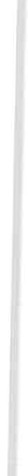 Gli infermieri dell'Area Critica prima di altri, forse, hanno sentito « pesan­ te» questa organizzazione parcellizzata del processo di lavoro, frustrante la perdita di una visione unitaria del soggetto ammalato, demotivante la difficol­ tà di inviduare e soddisfare bisogni che non rientrano nella predeterminazio­ ne dei compiti aff idati. Fare assistenza utilizzando il nursing è qualcosa di molto diverso; significa utilizzare il processo assistenziale, metodologie scien­ tifiche, avere la possibilità di impostare autonomamente gli interventi assi­ stenziali specifici, di autovalutarli, di avere quindi un preciso campo di inter­ vento e di essere considerati membri dell'equipe assistenziale e protagonisti nella implementazione  del processo di àssistenza .È indispensabile , quindi,  il cambiamento . Ma cambiare, come?!! Da dove iniziare???Un'organizzazione sanitaria può dirsi eff icace nel momento in cm  e m grado di  fornire  prestazioni  qualitativamente  elevate  in  qualunque  momento e  in  qualsiasi  ambito  della  struttura.Persone in condizioni vitali critiche e pertanto in rischio di vita, non sem­ pre si trovano nelle strutture sanitarie organizzate precipuamente per àff ron­ tare questo tipo di problemi  come ad esempio le Terapie Intensive.Possono trovarsi infatti, in strutture la cui organizzazione medico­ infermieristica è impostata su valenze assistenziali di minore emergenza, com­ plessità e supporto tecnologico, come ad esempio i reparti di base, gli istituti, i servizi  o addirittura  a  domicilio  o sulla strada.Da cui l'idea infe rmie ristica di Area Critica intesa non più solo come un insieme di strutture di tipo intensivo ma anche come un insieme di situa zioni caratterizzate dalla « criticità » dell'ammalato e dalla  complessità  dell'inter­ vento   infermieristico.L'infermiere assiste la persona in condizioni critiche dal momento in cui si verifica la situazione  a rischio fino a quando l'ammalato viene ritenuto fuori pericolo,  cioè in condizioni di relativa  stabilità.Quale schema organizzativo ipotizzare quindi, per questo tipo di concet­ tualizzazione?Pensiamo ad una specie di dipartimento che prevede al suo interno tutte le strutture attualmente definite di tipo intensivo o di emergenza; tale diparti-84	G.  Pitacco, A.  Silvestromento è però concepito come un sistema elastico e disponibile a dilatarsi fino a comprendere per un pe riodo di tempo definito anche quei luogi precisi come ad esempio una stanza di degenza o altro, in cui un paziente entra in situazio­ ne di criticità vitale e richiede quindi un intervento infermieristico caratteriz­ zato da una  maggiore  competenza  e complessità  assistenziale .Schema  3Alla risoluzione della situazione di criticità l'Area Critica si ridimensiona m  relazione  alla  diversa  attualità  assistenziale .Schema 4Le variabili organizzative che consideriamo nell'ipotesi presentata  sono:la  struttura  organizzativa; il potere organizzativo ;i  meccanismi   operativi.La  st ruttura  organizzativaI caposala, gli infermieri ed il personale ausiliario assegnati alle unità operative che fanno permanentemente parte dell'Area Critica (ad esempio, il Pronto Soccorso, la Rianimazione,  l'Unità coronarica  ecc...) saranno gestiti e coordinati da u n infermiere dirigente membro dell'ufficio infermieristico della  struttura  ospedaliera  considerata .Quest 'ultimo avrà costanti rapporti funzionali con gli altri infermieri diri­ genti responsabili delle rimanenti aree ospedaliere e con il responsabile infer­ mieristico  della  rete  d'emergenza  territoriale.L'infermiere dirigente gestirà inoltre direttamente un « Pool» di infermie­ ri professionali specializzati nell'assistenza al paziente in condizioni critiche che saranno coloro che assicureranno la consulenza o l'intervento tempestivo e compe tente quando si verificheranno situazioni di emergenza/criticità nei reparti  non  intensivi  o in  altri  luoghi  della  struttura  ospedallera .Gli organici delle unità operative inserite pe nnane nteinente nell'Area Cri­ tica saranno flessibili e definiti in base ad una continua valutazione del carico di lavoro rilevato e comunque saranno. rispondenti alla necessità di fornire prestazioni assistenziali  congruenti  con  il  livello  di  qualità  conco Ì'dato  con le dive rse equip es assistenziali .Schema  5Ogni unità operativa dovrà prevedere la presenza di almeno un infermie­ re specializzato nell 'assistenza alla persona in condizioni Critiche nelle 24 ore.Uno schema  organizzativo per  l'Area  Critica	85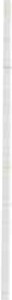 Per tutti gli infermieri professionali e soprattutto per gli infermieri  spe­ cializzati si dovrà prevedere una rotazione almeno annuale nelle varie unità operative  permanentemente  inserite  nell'Area  Critica.Per gli infermieri specializzati si programmerà inoltre, un periodico inse­ rimento nel « Pool»  di pronto  intervento  che garantirà  le prestazioni  necessa­ rie  nelle  24  ore.Il  potere   organizzativoNello schema organizzativo  presentato,  lo stile di direzione più  congruen­ te con la gestione  della complessità organizzativa, del livello di incertezza dei fattori di ingresso al sistema (domanda-bisogni, risorse economiche, risorse umane ...), del  livello  di interdipendenza  dei fattori organizzativi  e del livello di decentramento discrezionale richiesto dalle prestazioni assistenziali risulta essere  quello  partecipativo .Una gestione partecipata quindi sia da parte dell'infermiere dirigente nei confronti dei caposala che da parte dei caposala nei confronti degli infermieri e  del  personale  ausiliario.Lo stile di direzione partecipativo troverà concreta attuazione nelle riu­ nioni di coordinamento all'interno di ogni unità operativa, fra i caposala delle diverse unità operative sia quelle inserite permanentemente nell'Area Critica, sia quelle che ad essa possono afferire, sia infine fra gli infermieri dirigenti responsabili  delle  diverse  aree.Tale strutturazione permetterà un continuo ancoraggio fra i problemi ri­ levanti nell'erogazione delle prestazioni assistenziali e i problemi connessi al­ la pianificazione e al coordinamento generale . In tal modo si porranno le basi per  una  futura  direzione  per  obiettivi.La direzione per obiettivi induce gli attori organizzativi a spostare la loroattenzione  dagli  atti  assistenziali  ai  risultati  di  qualità  concordati. I  meccanismi  operativi.Sono gli elementi dinamici dell'ipotizzato sistema organizzativo e sono rappresentati dal sistema informativo, dallo sviluppo pro fessionale degli ope­ ratori, dai meccanismi di integrazione, cioè dall'insieme di mezzi, strumenti, modalità di lavoro e di comunicazione che consentono una continua integra­ zione tra i membri dell'equipe, tra le diverse equipes e tra queste ultime e l'organizzazione  in senso lato.	·Intendiamo cioè parlare della cartella infermieristica o meglio ancora del­ la cartella integrata di sistemi informatici, di protocolli e procedure per l'as­ sistenza, di analisi del fabbisogno formativo, di formazione permanente , di gruppi di lavoro e di ricerca per la definizione degli standards  di qualità e così via.Quanto descritto non è un punto di arrivo ma rappresenta una prima sistematizzazione di idee, valori, modelli di riferimento che si ispirano alla filosofia  del nursing.  L'interiorizzazione  dei principi  ispiratori  del nursing,86	G.  Pitacco,  A.  Silvest rola consapevolezza  della  necessità  di formare infermieri  sempre più  competen­ ti nell'affrontare situazioni assistenziali critiche e complesse sono. passaggi obbligati  ma  non  sufficienti  per  fornire  prestazioni  di  qualità.       ·È necessario incidere anche sull'organizzazione che nella realtà attuale rappresenta di fatto l'ostacolo maggiore  per la realizzazione  di un'assistenza pe r la persona.Sc. l/ASCittadiniTecnologia ra.toriS.   S.   N.1	PREVENZIOOE	V	eM::zzi----)-->>,CURAo	'\ s	It	'A	TCorr>scenze	u tleggiFonnazioneRIABILITAZIOOEp	L	Tu	dei AT	DE	IN ISc.2/ASS.S.N.	+ ricoveri1- deg.rrediaR	reparti	+ rredicazioni	sI	I	!.	servizis	n  istifutiv'	to	+ interventi	Ap. o	uul	iciL+ visite art>.	uR	t	us	t	:- educ.• san.	TE	centri ;Jli:funzionali	E+ diagnosi prec.?S.S.N.	- prevenzione	?l '11u schema  organizzativo  per  l'Area  Critica	87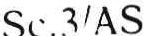 r • • • • • • • • • • • • • • • • • .• • • • • • • • • • • • • • • • • • • • • • • • • • • • • • • • • • • • • • • • • • • • • • • • • • • • • •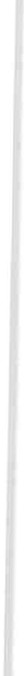 l	orno l	Rianimaz. ] cardiochi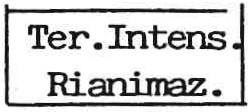 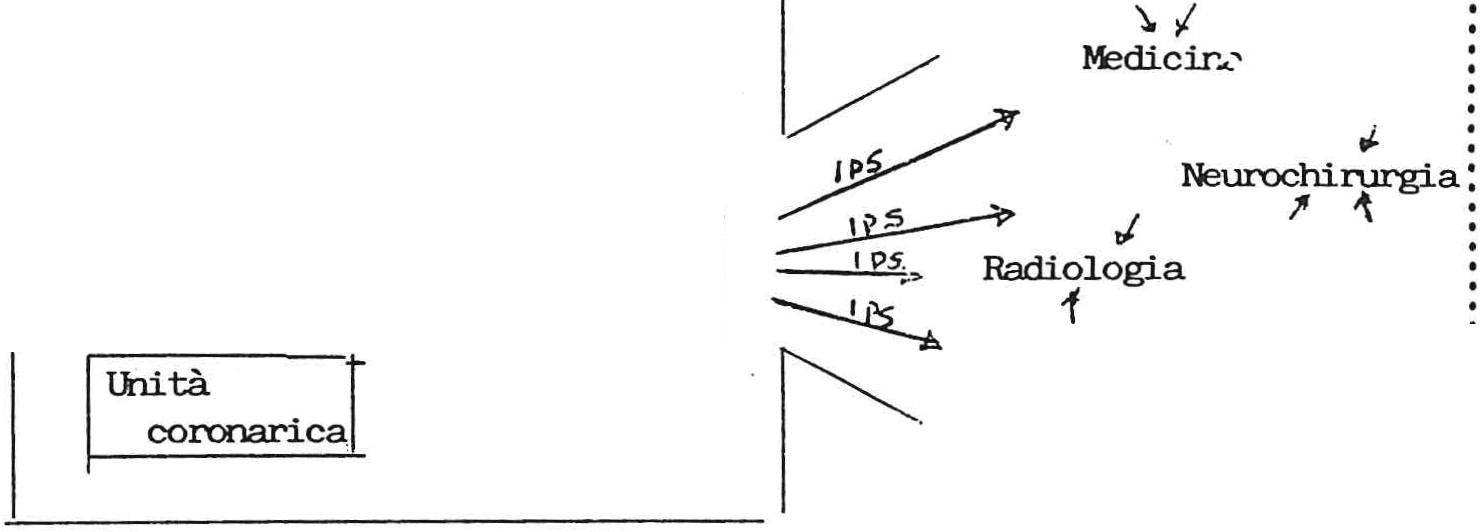 .Jry  hospital..........................................................................A R E A	C R I T I C Ar .• • • • • • • • • • • • • • • • ..• • • • • • • • • • • • • • .• • • • • • • .• • • • • • • • • • • • • • .• • • • • • • .•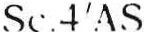 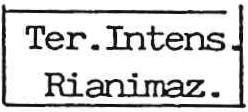 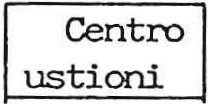 l	o I	I Rianimaz.   JcardiochirIUnità	-rronaric3l_\. IMedic..i.n.a....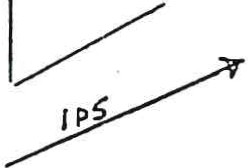 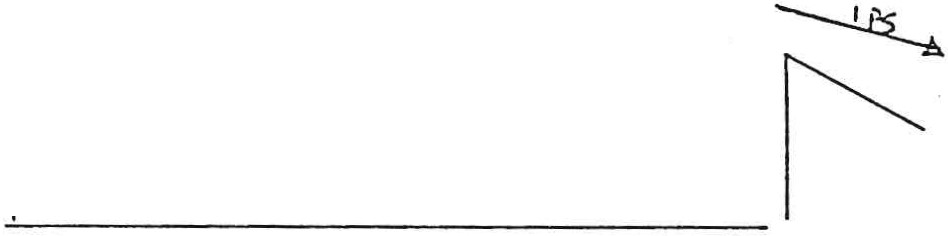 . .........i .....:........ ..D.a.y..h.o.s.p.i.t.a.l.•....................................................-J.•.A R E A	C R I T I C ASc.5/ASINF.   DIR.	INF.   DIR.	INF.  DIR •  • • • • • • •areacritica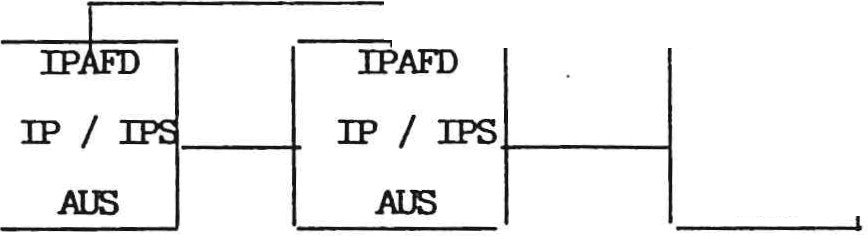 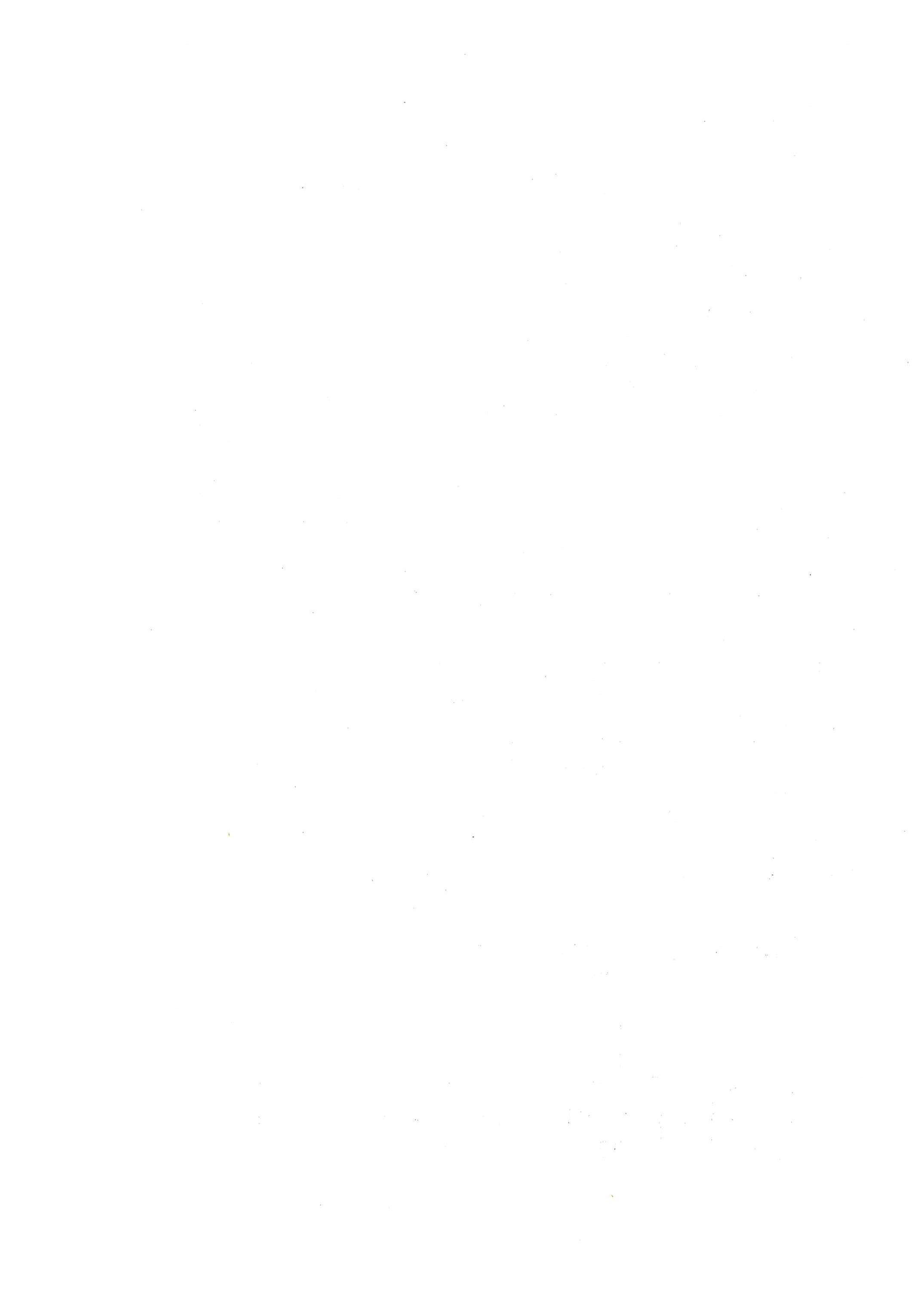 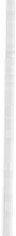 AS SEMBLEA DE I	S OCI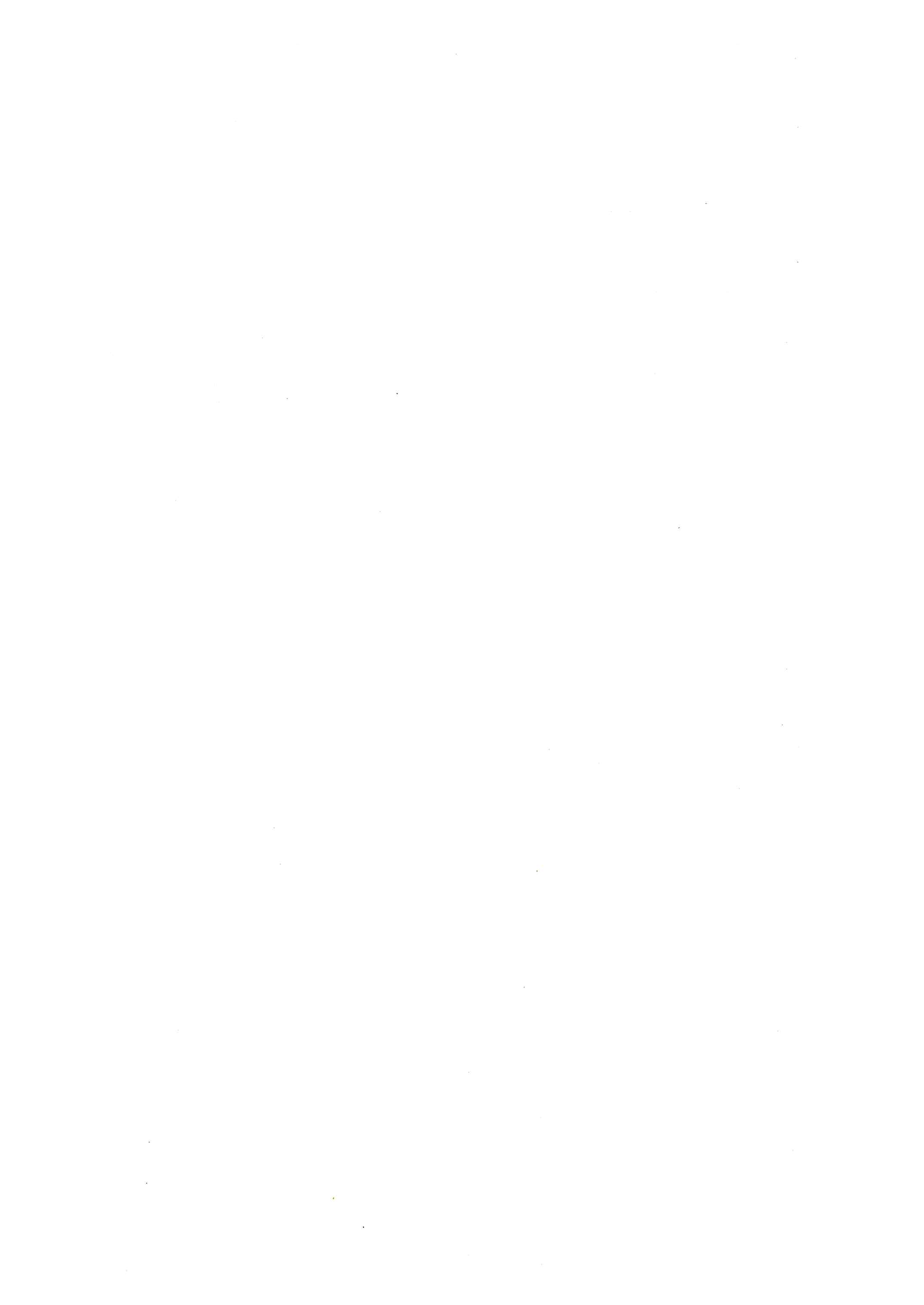 ASSEMBLEA GENERALE DEI SOCI ANIARTIRelazione del PresidenteL'ANIARTI è nata come associazione « paramedica» ma subito è diventata un'associazione     infermieristica.Si è sviluppata un'autonomia organizzativa con uno sforzo notevole in fatto di energie  e di creatività.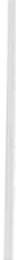 Ma ci siamo riusciti ed abbiamo imparato a crearci uno spazio di risorse e di strumenti per lavorare alla costruzione di un'unità tra gli infermieri che lavorano con il malato in condizioni critiche.Importantissima è stata la volontà di rimanere aggrappati ai problemi quotidiani dei malati e degli infermieri. Problemi che possono sembrare non così vicini al singolo, a ciascuno di noi mentre lavora, ma che in realtà sono quelli che ci condizionano pesantemente.Abbiamo scelto di dedicare il nostro lavoro a quei problemi legati alla nostra professione comune, che determinano le nostre condizioni di lavoro e la  qualità  dei  suoi  risultati.Problemi quali la ricerca degli elementi specifici nostri, infermieristi­ ci, del nostro operare per iniziare ad avere un fondamento scientifico nostro;problemi legati alla professionalizzazione del nostro intervento, abban­ donando l'immagine  e la  caratteristica  solo esecutiva,  per  iniziare  ad  esigere di impiegare la nostra capacità di analisi dei bisogni dei malati, la  nostra capacità  di  decisione  delle  migliori  soluzioni  ai  problemi  di  assistenza;problemi legati alla necessità di ottenere una formazione specifica per le caratteristiche  peculiari  e complesse  del  nostro  lavoro;problemi legati alla improcrastinabile necessità di andare verso un'au­tonomia professionale  per il nostro specifico, dalla professione  medica.Nel frattempo, mentre in generale a livello di intera associazione si è la­ vorato su questi temi, in moltissime realtà locali, l'ANIARTI ha stimolato lo studio, l'analisi, la ricerca di un'ottimizzazione dei singoli aspetti del lavoro nei confronti dei malati, le tecniche, le procedure, i metodi, i protocolli, gli standards,  gli  strumenti  informativi,  ecc.C'è stata cioè una crescita generale dell'associazione che proprio per que­sta attività diff usa sia a livello sociale che a livello nazionale, rappresenta oggi un momento molto propositivo  e un punto di riferimento nella realtà infermieristica.Ciascuno di noi oggi deve pensare di far parte di un gruppo di infermieri che hanno costruito nella sanità e nella società un elemento di differenza ver­ so il miglioramento di una situazione che manifesta anche palesi segni di de­ generazione.92	Rela zione  del  PresidenteSu alcuni momenti principali comunque ritengo valga la pena di soffer­ marsi per delle considerazioni: l'aspetto organizzativo dell'associazione; l'isti­ tuzione di corsi di metodologia della ricerca; la rivista; il progetto ANIARTI di corso di specializzazione in Area Critica.Organizzazione:Ad Assisi due anni fa l'assemblea dei soci ha approvato la modifica dello statuto che ha sancito il passaggio da una gestione iniziale più centralizzata, verso una più ampia partecipazione dei soci e degli organi decisori ed esecuti­ vi nella  conduzione e nella  gestione  dell'attività  della associazione.In questi due anni si sono poste le basi per un nuovo modo di suddividere il lavoro secondo settori di competenze specifiche di tipo culturale od orga­ nizzativo e per tentare nuove formule organizzative per i vari aspetti ed attivi­ tà che man mano si sviluppano.Contemporaneamente a questa necessaria evoluzione dell'organizzazione interna, è intervenuto un incredibile aumento della quantità e qualità del la­ voro associativo:la presenza di rappresentanti ANIARTI o soci in congressi, manife­ stazioni,  incontri,  corsi, lezioni,  gruppi  di studio a vari  livelli;la realizzazione  di congressi regionali ANIARTI,  in Lazio due, Lom­ bardia,  FVG,  Piemonte,  interregionale  in  Umbria ;i rapporti con le altre associazioni, con le istituzioni locali e naziona­ li, altre organizzazioni ;si sono pubblicati gli atti dei convegni nazionali e di alcuni convegni regionali, che costituiscono ancora ulteriori momenti di diff usione di infor­ mazioni e conoscenze;ogni anno si è organizzato un congresso nazionale che oltre a richie­ dere un  notevole  sforzo organizzativo,  ha voluto  sempre rappresentare  una puntualizzazione  della  strada percorsa  e la traccia  di quella  da percorrere : . il tutto fatto da infermieri, per infermieri e per il cambiamento di una realtà che non ha ancora assunto suff icienti connotazioni di tipo infermieristico co­ me sarebbe  invece giusto.Corsi sulla metodologia della rice rca:Si sono organizzati due corsi per lo studio dell'introduzione alla metodo­ logia della ricerca che hanno coinvolto oltre 50 partecipanti, nella convinzio­ ne che quella della ricerca sia una via maestra per dotarci di un fondamento professionale  scientifico.I partecipanti ai corsi hanno dato vita poi ad ulteriori gruppi di lavoro per  lo studio,  ad es., dei temi  di ricerca  dei congressi  nazionali .Assemblea  generale  dei soci  AN / ARTI	93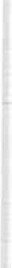 Sarebbe opportuna la continuazione e l'evoluzione di una tale esperienza con l'utilizzazione degli apprendimenÙ nel campo della pratica professionale.La  rivista :La  rivista  rappresenta  l'organo ufficiale  di espressione  dell'ANIARTI .In questi due anni si sono sviluppate delle difficoltà per la realizzazione ed  il puntuale  invio della  rivista.Difficoltà in parte derivanti da obiettivi problemi intervenuti per le perso­ ne coinvolte nella realizzazione della rivista stessa, problemi derivanti da dif­ ficoltà nell'incentivare la raccolta dei lavori da pubblicare, in parte derivanti da fattori esterni all 'associazione di programmazione tipografica e in parte problemi  di diffusione,  spedizione  e recapito  non  sono indifferenti .Comunque quest'anno si sono ricercate strade alternative per divenire ad una soluzione maggiormente aff idabile di un problema che è per l'associazio­ ne  di  primaria  importanza .È stato costituito, da parte del Consiglio Nazionale , un gruppo redaziona­ le nelle persone cl.i Bonzi Enrica, Adriano Paccagnella e Giuliana Pitacco in qualità di responsabile del gruppo, per la programmazione e la composizione della rivista. Il direttore nominato ad Assisi nell'88 , Marco Braida, in seguito al cambiamento di incarico professionale (è diventato infatti responsabile or­ ganizzativo per l'istituzione della rete regionale dell'emergenza in FVG con l'introduzione sperimentale del numero telefonico unico 118 per l'urgenza sa­ nitaria) ed in seguito alla materiale  impossibilità  di garantire una continuità costante, è stato sostituito nel ruolo di responsabile giuridico dal sottoscritto in quanto presidente dell'associazione e quindi anche del suo organo ufficiale. A Marco Braida va il ringraziamento dell'ANIARTI per aver dato a Scenario un volto nuovo ed aver costantemente stimolato un più avanzato concetto di rivista . La  sua attenzione  e supporto all'ANIARTI  comunque  restano.Attualmente ci troviamo con gli ultimi due numeri '90 della rivista pronti per la stampa e si vedrà di superare gli ostacoli tecnici che pure sussistono. Si stanno comunque sperimentando delle formule alternative anche per il ri­ sparmio  dei  tempi  di  esecuzione  della  stampa.Corsi  di  speciali zzazione  pe r  il  FVG :Un ulteriore obiettivo ANIARTI estremamente importante che in questi due anni ha trovato realizzazione è stato la formulazione del progetto di corso di specializzazione in Area Critica.La specializzazione e quindi la def inizine di una proposta organica è stata una delle più importanti aspirazioni dell'ANIARTI fin dalla sua costituzione. Un particolare ringraziamento va al gruppo di colleghi  che su mandato94	Relazione  del  Presidentedel Consiglio Direttivo  e Nazionale  ANIARTI  hanno  dedicato molte  giornate di studio a stendere il progetto: Adriana Dal Ponte, Luigi Donà, Luisanna Ri­ gon,  Chiara  Pegoraro,  Giuliana  Pitacco,  Annalisa  Silvestro.Su questo argomento c'è comunque ancora un fatto positivo che rappre­ senta un punto a favore sulla strada di veder legittimato a livello nazionale un  programma  unico per  la formazione  specialistica .In seguito alle richieste ed agli stimoli dei soci ANIARTI la Regione FVGha deciso d'istituire per tutto il territorio regionale e nei centri più importan­ ti, il corso di specializzazione in Area Critica (non più · anestesia e riani­ mazione ...).Ha convocato l'ANIARTI come referente esperto ed ha adottato partico­ larmente il progetto ANIARTI per il corso.Il  corso  partirà  entro  pochi  giorni  nelle  città  di  provincia.Anche in questo caso il Consiglio Nazionale e Direttivo uscenti si sentono di dover ringraziare il gruppo di soci del FVG che presso l'Assessorato Regio­ nale ha lavorato per la realizzazione del progetto, e sono: Lucia Raffin, Miran­ da Blasic,  Marco Braida,  Annalisa Silvestro, Giuliana  Pitacco.La strada da percorrere è certamente ancora lunga. Certo intanto un pun­ to fermo è già stato posto . Speriamo, e qui l 'invito a lavorare a livello locale è rivolto a tutti per il comune interesse, che altre regioni seguano questa stra­ da e che il tutto conduca ad una normativa nazionale unica in materia di specializzazione infermieristica di Area Critica perché questo è quello di cui attualmente  c'è  necessità.Ci sono comunque movimenti in questo senso nelle Regioni Veneto, Tren­ tino, Lombardia, Toscana, Lazio, Umbria.Come si può dedurre da questa rapida sintesi presentata del lavoro ANIAR­ TI di questi due anni di mandato di questo Consiglio Nazionale  e Direttivo, si è fatta molta attenzione a continuare la strada dello sviluppo culturale per­ ché questo ci garantirà sempre l'acquisizione di un'autorevolezza nel nostro campo professionale  specif ico.In questo contesto si sono sviluppati anche contatti formali ed informali con altre forme organizzative di infermieri perché un cambiamento reale nel­ la professione avverrà se si riesce a raggiungere una unità di intenti per il futuro.Abbiamo ritenuto di interpretare questa aspirazione di unità anche nel considerare in ogni nostro progetto, in ogni nostra iniziativa, in ogni posizio­ ne espressa, la nostra appartenenza di gruppo specifico all'insieme della pro­ fessione infermieristica . In questa ottica abbiamo lavorato ultimamente per portare il nostro contributo e per rendere palese la nostra analisi e proposta sul progetto di Disegno di Legge approvato dal Consiglio dei Ministri il 24 luglio 1990 sul riordino delle professioni infermieristiche. Abbiamo pertanto steso il documento che è stato distribuito qui e che intende essere il momento di chiarezza dell'ANIARTI in fatto di formazione infermieristica per il futuro. Su questo, per tutta la professione, non solo per noi dell'ANIARTI, è im-Assemblea  generale  dei  soci  AN / ARTI	95portante che ci pronunciamo copatti e risoluti. Da questo dipenderanno i ri­ sultati  che  possiamo  ottenere.In conclusione, possiamo fare un tentativo di bilancio soprattutto da Assi­ si '88 ad oggi.Nel cambiamento organizzativo e comunque nel lavoro associativo sono stati evidenziati  dei limiti oggettivi :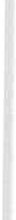 una diff icoltà ancora esistente nel raggiungere una omogeneità cultu­ rale  all'interno  dell'associazione;la difficile programmazione molto precisa di tutta l'attività derivante dalla grande quantità di lavoro da svolgere e complicato dal crescente impe­ gno che ciascuno è costretto a profondere nell'esercizio della sua professione anche in  seguito alla precaria  situazione  infermieristica  nazionale;la materiale impossibilità di seguire tutti i fatti e quanto succede in Italia  che  interessa  gli  infermieri  e che richiederebbe  un  intervento.A  fronte  comunque  di  questi  aspetti  di limite  possiamo  fortunatamente registrare  fatti  positivi  che  sono  realtà  che  promettono  bene  per  il  futuro. L'ANIARTI non rappresenta, come all'inizio qualcuno ci definiva, un <<nuovo motivo  di  divisione  della  professione  infermieristica »,  anzi,  forse  è  uno  deipià forti motivi  di unificazione .Le posizioni e le attività dell'ANIARTI sono attentamente valutate all'in­ terno e all'esterno della professione . Le caratteristiche delle nostre iniziative sono uno  stimolo anche per  le altre organizzazioni  infermieristiche .Al Congresso della Federazione Nazionale dei Collegi IPASVI di ottobre, il Direttore dell'Istituto Superiore di Sanità ha citato l'ANIARTI come gruppo d'infermieri che sta facendo ricerca sul proprio specifico e che quindi rappre­ senta una  garanzia  di  sviluppo  corretto  della  propria  professionalità .Le idee ANIARTI di Area  Critica e di specializzazione  infermieristica  di Area  Critica,  anche se in fase di elaborazione, sono comunque passate  e stan­ no  diventando  patrimonio  comune  tra  gli  infermieri  e  in  sanità  in  genere. L'aver  affrontato  sempre argomenti  legati  alla  realtà,  generali  certamen­te, ma con forti implicanze di cambiamento e innovazione nel quotidiano ha consentito  di essere incisivi nella  realtà  nazionale .L'aver tutti lavorato in termini di volontariato e liberi da aspirazioni di carriere,  di tornaconti  personali , di arrivismi  vari,  ha  consentito  di essere costantemente tesi agli obiettivi più generali e più importanti che ci siamo posti. Certo alcuni disguidi dovuti soprattutto a difficoltà reali di tempo, di con­tatti e di comunicazione hanno limitato, ma anche per la soluzione di questo problema  ci sono proposte  già avanzate.Quello comunque che ha fatto dell'ANIARTI un momento trainante nella realtà italiana non è stato il sentirsi un gruppo a parte, un gruppo che ricerca propri privilegi , ma solo un gruppo che vive quotidianamente grandi proble­ mi, problemi esistenziali forse anche, propri e degli altri e la volontà ferma di tentare  una soluzione  nonostante  gli  scarsi  incoraggiamenti  esterni.96	Relaz ione  del  PresidenteQuesta spinta, e solo questa, questa voglia di vitalità che continua, spero e mi auguro possa essere ancora a lungo la riserva di energia per il resto della strada che l'Associazione deve percorrere . Finora molti si sono impegna­ ti volon tariamente e appassionatamente su un progetto che sta diventando di grande prospettiva per tutta la professione e per la sanità italiana. Chi ha intenzione di lavorare per questo progetto, senza porsi solo obiettivi perso­ nali , chi ha voglia di maturare un'esperienza anche d'incontro con molti colle­ ghi e realtà diverse, chi comunque ritiene che gli infermieri dell'Area Critica possano cambiare una realtà non più tollerabile è invitato, ma anche stimola­ to dai risultati reali possibili, a partecipare attivamente alla vita dell'ANIARTI.GRUPPO DI RICERCA AN /ARTI S UL TEMA: NELLA REALTÀ DEL M ORIRE: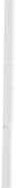 L'IN FERM IERE NEL RU OLO DI MEDIAZIONETRA	VISS UTO ED AS SOLU TO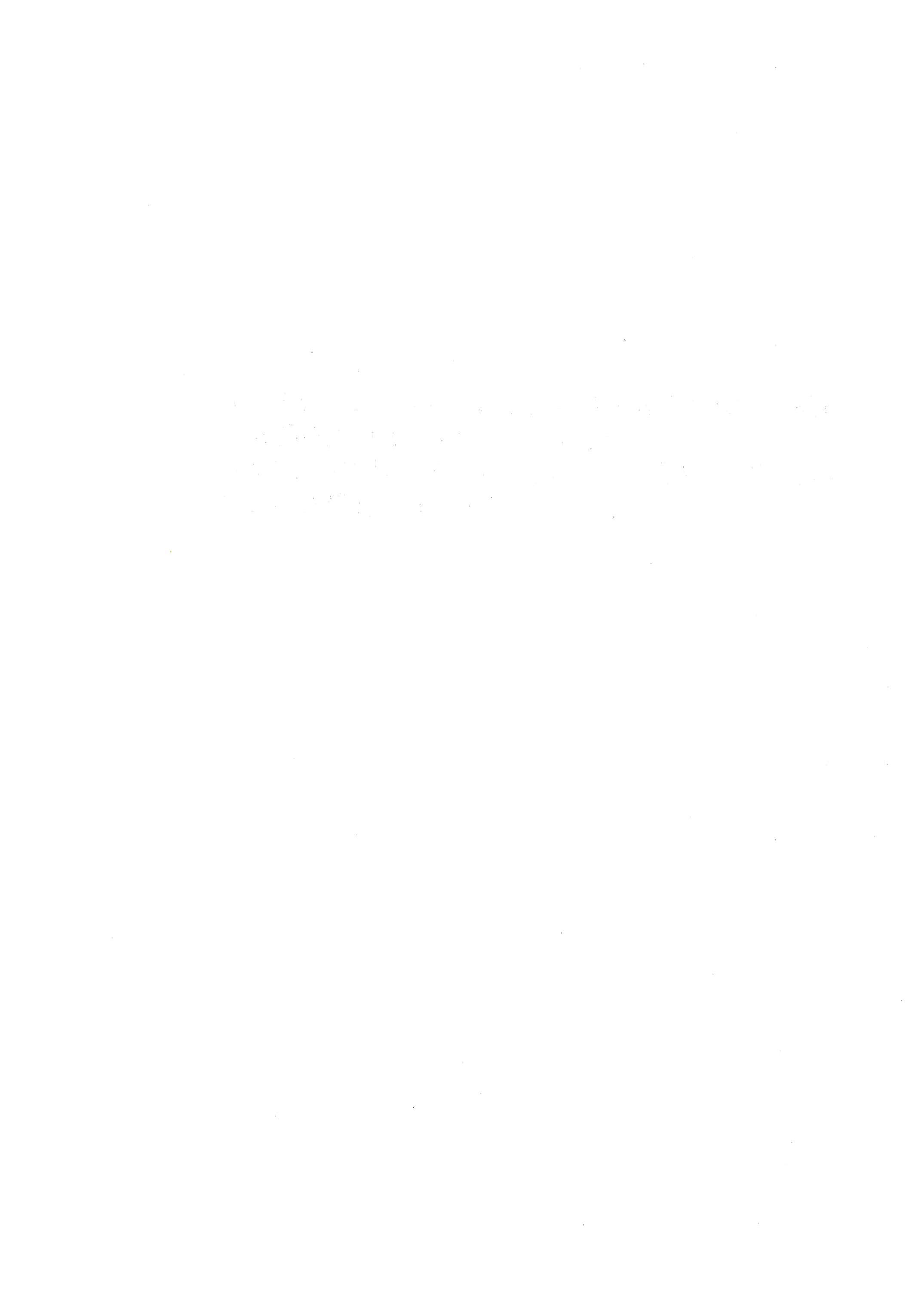 NELLA REALTÀ DEL MORIRE: IL RUOLO DI MEDIAZIONE DELL'INFERMIERE  PROFESSIONALE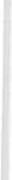 TRA IL VISSUTO E L'ASSOLUTOFRANCESCO STANGANELLO (relatore)IPSAFD - Rianimazione Osp. Civile Palmi (RC)IntroduzioneIl titolo di questa sessione parla di morte, del ruolo dell'infermiere, di vissuto e di assoluto.Perché abbiamo deciso di intraprendere questo percorso che, chiaramen­ te, non  si completerà  in questa  sede?Abbiamo deciso di parlare di morte, di individuare un ruolo dell'infermie­ re, perché egli vive costantemente con essa, perché sviluppare queste temati­ che è una necessità vitale per la professione , affinché la nostra professione abbia un ruolo nella società e sia capace di proporre e promuovere idee e valori tesi a migliorare  la vita dell'uomo.In passato, abbiamo assunto come filosofia del nostro operato il nursing, cioè l'assistenza globale all'uomo, tuttavia dobbiamo ammettere a noi stessi che su queste tematiche  registriamo  notevoli  ritardi  di elaborazione.Non si può assumere l'uomo come obiettivo del proprio essere professio­ nista se si è trascurato un aspetto rilevante ed importante della vita di que­ st'ultimo,  la  morte.Quindi, oggi decidiamo di parlare del processo del morire, della morte e dell'uomo.Si è voluto, nell'avviare questo processo di riflessione, analizzare alcuni elementi che concretamente condizionano l'atteggiamento dell'uomo  di fronte alla  morte:  « l'assoluto»  ed  « il vissuto ».Con il termine assoluto si può intendere il dato inconfutabile che mai può venir meno nella vita dell'uomo, la morte.Per vissuto intendiamo la sintesi tra assoluto e le condizioni di vita offer- te  dalla  società.	.Esistono ·varie elaborazioni  del  concetto  di  morte. nelle  filosofie  che  sisono succedute nell'esistenza del genere umano, ma sostanzialmente, l'attuale società, dopo aver smantellato schemi culturali, tesi a razionalizzare le ango­ sce prodotte dalla morte, propri  delle società passate,  ha elaborato un'idea di morte negativa.La società del progresso si è caratterizzata per una rapida evoluzione dei processi che l'hanno portata a perdere di vista l'obiettivo finale del suo agire, l'uomo, di conseguenza si è determinata in molti settori della vita di una disu­ manizzazione.Nello sforzo di dare risposte ai problemi di salute dell'uomo si sono avuti100	F. Stangane /lomiglioramenti tecnologici e scientifici, si sono migliorati gli ospedali, tutto ciò ha portato ad un prolungamento della vita che è stato assunto, a volte, come valore  assoluto  senza badare  alla qualità  della vita  stessa.La cultura che deriva da questa impostazione, unitamente a valori . edoni­ stici che stanno dif fondendosi nella società, ha prodotto una visione .negativa della malattia e della morte, facendo aumentare nella gente delle aspettative che, a volte, hanno qualcosa di miracolistico.Si tende sempre più ad ospedalizzare ammalati a cui rimane poco da vive­ re sperando che la medicina  possa  fare qualcosa.Questa tendenza determina una serie di meccanismi che possono, concre­ tamente,  tradursi:in un accrescimento di potere carismatico della medicina e del medi­ co, di conseguenza;nell'illusione  dei parenti  e dei pazienti,  in una  prima  fase;in una espropriazione del paziente dal diritto di vivere questa fase ter- minale della sua vita in modo preparatorio, con i suoi dubbi, le sue angosce, le sue paure (si pensi all'accanimento terapeutico e alle illusioni menzognere che esso crea nei parenti e nell'ammalato, al ridotto spazio che la manovre invasive-terapeutiche,  lasciano al rapporto paziente-parente) .Molto spesso queste illusioni, queste speranze, lasciano il posto a frustra­ zioni, a solitudini; si pensi a cosa succede allorquando il medico da la notizia che per il paziente non vi è più nulla da fare; l'equipe viene pervasa da un senso di frustrazione,  il paziente viene avvicinato solo lo stretto necessario (esecuzione della terapia, ecc.), il parente che prima veniva fatto entrare solo pochi minuti viene ora invitato a rimanere  a lungo vicino ad esso, e tutto ciò per vincere, in un certo senso, i sensi di colpa che attanagliano l'equipe . Questo senso di frustrazione si impadronisce anche dell'infermiere il qua­le rimane, tutt'oggi, succube culturalmente di una concezione che lo vede in funzione del medico anziché del paziente, e ciò è maggiormente evidente nel fatto che l'infermiere si sente a suo agio fin quando si interviene terapeutica­ mente, ma allorquando il campo è stato sgombrato dalle altre figure, egli non riesce a coprire gli spazi apertisi per il dialogo con il paziente se non con gesti, atteggiamenti, silenzi e frustrazioni che denotano la sua totale imprepa­ razione  a farsi  carico di questo ruolo.All'inizio di questa introduzione abbiamo affermato che è una necessità vitale per la professione porsi queste tematiche poiché noi intendiamo il pro­ fessionista come persona capace di caratterizzare le scelte compiute dalla so­/ cietà incidendo su·di esse con proposte ed idee, è una necessità vitale perla professione in quanto non si può pensare ad uno spazio futuro per l'infer­\ mieristica in una società che ha annullato il valore sociale della solidarietà umana da cui questa professione trae origine, perché non si può pensare ad una società che abbandoni  totalmente  questi valori e non si può pensare  a/ noi stessi quali uomini lasciati a vivere in solitudine un così delicato processo qual'è  quello del morire.Chi avrà vicino il paziente ed il parente in questo momento? In questo percorso? Una figura professionale  a cui la società (e perciò noi stessi) haNella  realtà  del  morire: il  ruolo di  mediazione  dell'infermiere , ecc.	101attribuito questo complesso compito valorizzandola come portatrice di uma­ nità? O si troverà affiancato da una figura, qual'è oggi, di infermiere imprepa­ rato,  spaurito,  vuoto  e  frustrato?Vi è in quest'ultima ipotesi un grande pericolo per noi come professioni­ sti e per il paziente. Si sta prospettando, infatti, sempre più  in assenza  di una nostra capacità autonoma di elaborazione su questi temi l'entrata in gio­ co di nuove figure, psicologi, sociologi, volontari ecc. che potrebbe tradursi per  l'infermiere  nella  perdita  di  ambiti  della  propria  professione .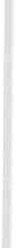 Questo pericolo non va assunto come paura di perdere potere sul pazien­ te, esso va, invece, visto come la possibilità concreta che si tolga all'infermie­ re l'essenza del suo essere riducendo questa figura ad un tecnico  o ad un mini  medico o a chi si occuperà  di ricomporre,  solo, la salma.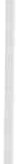 Questo pericolo va scongiurato come, deve essere evitato il. pericolo che l'infermiere divenga solo un produttore di dati o una cavia per capire proces­ si di  stress,  frustrazioni  ecc.,  di fronte  alla  morte.I pericoli, fin qui, elencati si ritorcerebbero immediatamente sul paziente in quanto si verificherebbe una parcellizzazione della sua area affettiva e psi­ chica  che  riprodurrebbe  in  toto la già esistente  parcellizzazione  fisica.Per evitare che questo processo assuma  questo taglio vi è la necessità di una vera valorizzazione del ruolo dell'equipe dove l'infermiere, autentica­ mente,  sia  autonomo.L'autonomia è un qualcosa che nessuno ci regala, essa è un processo che può avere inizio anche da questo primo momento.  Questo è lo scopo delle relazioni che seguiranno, esse si sforzeranno di approfondire meglio gli argo­ menti toccati in questa introduzione, avendo ben chiaro che il lavoro, fin qui prodotto, non si è potuto avvalere di una elaborazione teorica né di una bi­ bliografia  infermieristica  preesistente,  ma in ciò consiste la sua originalità. Si tenterà, nello specifico, di analizzare ed individuare un ruolo per l'in­ fermiere di Area Critica, difronte al processo del morire, evidenziando le pe­culiarità  ed  i  diversi  bisogni  del paziente  che noi  trattiamo.Il paziente di Area Critica è, sicuramente, un paziente in cui il processo del morire può essere temporalmente ristretto all'arèo di un'ora, di una gior­ nata o anche di pochi minuti; per questo riteniamo che l'infermiere di Area Critica debba essere un professionista che abbia gli stessi strumenti dell'in­ fermiere di corsia, ma una grande capacità di empatia, di adeguamento, di penetrazione nei problemi e di collegamento con i familiari che, molto spesso, sono i soli con cui si può interloquire  (si pensi  al paziente  in coma).Ancora una volta, si evidenzia la necessità per l'uomo accolto nell'Area Critica  di essere  assistito  da  un  infermiere  ad  alta  professionalità.BibliografiaE.  KuaLER  Ross: La  morte e  il morire, psicoguide,  terza  edizione,  Cittadella  Editrice, Assisi,  gennaio  1982, pp. 317.AA.VV., Assistenza  al malato terminale, Fabio Pighin, Edizione Scuola Maran, Pordeno­ ne  marzo  1987, pp. 213.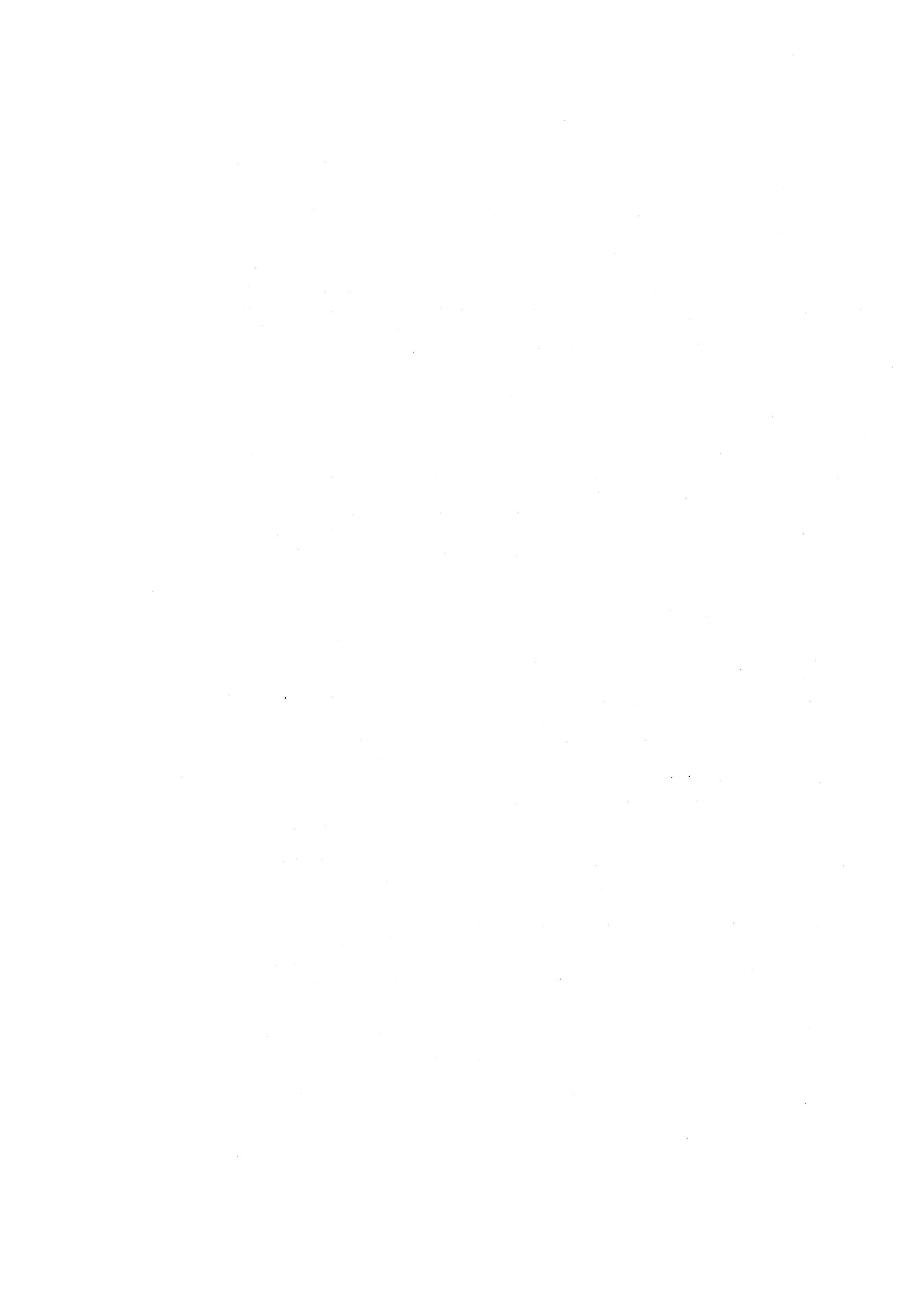 VISIONE DELLA MORTE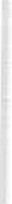 NEL TEMPO E NELLA CULTURAELLIANA CAPPELLO <1l, MARCO PIAZZA <2l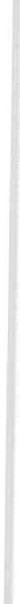 <1l VI - Divisione di Nefrologia e Dialisi - Osp. «Bambin Gesù.. - lst. di Ricerca Scientifica - ROMA<2l IP - USL Faenza - Assistenza  domiciliareSi parla della morte come di una cosa remota, di un aspetto lontano da noi, quasi fosse una astrazione sulla quale disquisire, conf rontarci, dimostra­ re  la propria  intelligenza  e disponibilità.Ma la nostra finitudine è più vicina di quanto si voglia, e noi operatori di Area Critica, infermieri e personale sanitario, così avvezzi alla frequenta­ zione del trapasso, dobbiamo analizzare e tentare di risolvere questo aspetto del nostro  lavoro che ci crea molti  problemi .Culture varie, le più disparate e distanti sono legate da un filo comune. Salvo alcuni esempi episodici e rari, l'atteggiamento di etnie e culture tribali e primitive, nel passato come oggi, non vedono la morte come un'interruzione, ma come un passaggio  ad un  altro livello di esistenza.Come il vento che non si vede eppure esiste, il defunto sposta il suo piano di esistenza ad un livello vicino, ma non percepibile  dai vivi.Il Buddismo ci parla della reincarnazione , con un ciclo di morti e rinasci­ te tali, da consentire il raggiungimento del Nirvana , la meta ultima della rea­ lizzazione del sé.Similmente, il Cristianesimo lega la capacità di sopportare i patimenti terreni,  ad un  ciclo di pena-premio:  il Paradiso.Altre culture tribali si relavano al morto come ad una entità che va aiuta­ ta e guidata  a lasciare il mondo dei vivi.Alcune culture ritengono gli spiriti dei morti responsabili di malattie, sfor­ tune,  terremoti,  siccità  e cattivi  raccolti .Tale paura, fa sì che, alcune etnie mutilassero, legassero o decapitasseroi morti, per  impedire  il ritorno  dello spirito tra loro, in quanto apportatori di  sventura.Il dato quasi assoluto è che lo spirito è eterno, o quantomeno sopravvi­ vente alla morte .Se lo spirito è eterno, la morte ci fa meno paura e sapendo che non tutto finisce, che ci saremo ancora, fa si che questa sia aff rontata con maggioreserenità.Facendo un parallelo antropologico con l'oggi, dobbiamo ammettere che questa  speranza  ci è negata .La mentalità pragmatica e materialistica di oggi crede solo in ciò che può valutare, analizzare, studiare; il metafisico è un  artifizio,  e la morte  è la fine.104	E.  Cappello , M. Pia zzaQuesto si collega agli aspetti storici di come il concetto di morte si sia evoluto nei secoli.Nella storia la morte ha avuto diversi significati e diversi valori le sono stati   attribuiti.La morte si può intendere, in senso figurato, come un movimento o una transposizione  da un  fatto noto ad uno ignoto.E questo movimento genera nell'uomo uno stato di malessere o sofferenza.Ogni situazione nuova  provoca  nell'individuo un certo disagio.Così come la nascita, è un momento di passaggio dal noto (la sicurezza, il calore e la protezione dell'utero materno), all'ignoto (il mondo esterno, fatto di tutta una serie di cambiamenti e d'ambientamenti), altrettanto lo è il pas­ saggio dalla vita alla morte.La morte può altresì essere vissuta come un atto di violenza suprema, intesa come separazione forzata, se è inaspettata, accidentale, o causata da malattia .La violenza è determinata dal fatto che prematuramente qualcuno o qual­ cosa, pone termine a un'esistenza, e dall'impotenza dell'individuo di reagire, poiché  si trova  indifeso  e impreparato.Quest'impotenza viene avvertita in modo ancora più forte quando la mor­ te riguarda i bambini	gli adolescenti: si prova rabbia per una vita non vissuta. Nell'evoluzione  della vita, la morte ha anch'essa un posto molto impor­ tante, non se ne può negare l'esistenza, poiché conclude un ciclo biologico. Quindi l'uomo stesso non si dovrebbe porre contro natura, cercando di osta­colarla,  ma  dovrebbe  cercare  di accettarla  naturalmente.Nel mito dell'immortalità ritroviamo questo concetto: il valore più alto della vita è la morte stessa; ce ne da un esempio J.P. Vernant quando ci fa osservare che nel momento in cui Calipso off rì l'immortalità ad Ulisse, questi rifiutò, sostenendo che «è meglio morire lasciando il ricordo  della propria vita ai vivi,  che essere immortali  e cadere nell'oblio» .La morte è sempre e comunque un momento della vita e con essa si conclude .Analizzando  ora  come  vissuto  e  interpretato  questo  momento,  vediamo come  la  morte  si  presta  a  varie  modificazioni  nei  diversi  momenti  storici. Il momento  della morte è stato quasi sempre, nel mondo occidentale,  dal­ l'antichità  sino  all'era  moderna,  un  momento  di vita  pubblica,  che  aveva  un ruolo  fondamentale  per  rinsaldare  la  coesione  sociale  che  assicurava  la  so­ pravvivenza   della  collettività,  dando  immortalità  alla  memoria  del  defunto. Si parte da una morte familiare o « addomesticata», come la definisce Aries,ad  una  morte  « proibita»,  privata,  del  XIX  sec.,  sino  a  divenire  «scabrosa» così  come  la  viviamo  ai  giorni  nostri.L'uomo nell'antichità ha avuto sempre una certa familiarità con la morte, che a noi può risultare quantomeno strana; questo era determinato dal fatto che era naturale una coesistenza tra i vivi e i morti. Nell'XI-XII sec. le abita­ zioni dei vivi non erano nettamente  separate dalle dimore dei defunti. I ci-Visione della  morte  nel  tempo e  nella cultura	105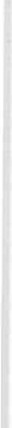 miteri infatti, non erano solo un luogo di sepoltura, ma asili, luoghi d'incon­ tro e d'accoglienza,  in cui sorgevano negozi  e abitazioni.Nonostante questa familiarità, gli antichi temevano i morti, e le onoranze funebri alle sepolture venivano fatte allo scopo di impedire ai morti di torna­ re  a  turbare  i vivi.La causa e la conseguenza di ciò è l'immediata socializzazione dell'uomo. Questa socializzazione non porta mai l'uomo a separarsi dalla natura, sul­la quale egli non  ha  influenza,  ma  di cui fa parte.La familiarità con la morte è quindi, una forma di accettazione naturale delle cose.L'uomo non pensava di sottrarvisi, né l'esaltava, l'accettava semplicemen­ te, l'aspettava con calma; d'altra parte, in queJl'epoca bastava che le malattie fossero  un  po'  più  gravi  ed  importanti  per  essere  sempre mortali.La morte quindi non era quasi mai improvvisa , la si aspettava nel proprio letto, ed era vissuta come in un rito collettivo; non erano infatti solo i familia­ ri ad affollarsi intorno al letto del morente, ma anche i viandanti che si trova­ vano per caso a passare,  li accompagnavano  nel viatico.In sostanza  non si moriva  mai  soli.E questo è un dato molto importante , poiché da qui si nota la grande differenza con il morire di oggi: oggi si muore soli, lontani da sguardi indi­ screti, chiusi negli ospedali, vergognosi di questo nuovo stato che si va ad aff rontare  e timorosi  di non potercela  fare, di non  essere abbastanza  forti, e  di lasciarsi  prendere  dal panico  e  dalla disperazione.Ma ritorniamo ad analizzare come la morte è stata vissuta e interpretata nella  storia  dell'uomo.Fino al Medio Evo, la morte probabilmente non veniva considerata come un problema. In seguito però, a partire  dal XVIII sec., l'uomo della società occidentale, tende a dare alla morte un senso nuovo: la esalta, la drammatiz­ za, la rende comunque dominante, ed è da questo momento che assume un significato di « rottura ».Viene data  alla  morte  una  interpretazione  « romantica»,  fino  al  parossi­ smo: «Il morto  è  ammirevole  per  la  sua  bellezza>>,  « La  morte  è  desiderabile, in quanto provoca, in chi la vive uno stato di quiete», insomma c'è un compia­ cimento   verso   l'idea   della   morte.Della propria morte però, non di quella dell'altro poiché quella fa paura:si teme l'abbandono, l'essere lasciati soli ad aff rontare una vita dura e difficile . L'atteggiamento di fronte alla morte, così è cambiato, ma tanto lentamen­te,  da  risultare  impercettibile.La morte, ora, nel XX sec. è « proibita», si cancella, non ci riguarda,  la vediamo  in  televisione,  la  leggiamo  sui  giornali,   anzi  ne  siamo  bombardati , ma  essendo  sempre  una  morte   degli  altri,  lontani,   la  rimuoviamo   da  dentro di  noi.La nostra, o quella che ci è più vicino, diviene  oggetto di vergogna e di divieto.106	E. Cappello , M . PiazzaSe ne  occorre  parlare,  se ne  sussurra  solo.Curioso è notare come nel periodo in cui la morte era familiare e tutta la società partecipava ai riti collettivi funebri, non ne venivano esclusi i bam­ bini . In effetti li ritroviamo in ogni rappresentazione della morte; ma nello stesso periodo, venivano  esclusi . dalle fasi della nascita .Oggi  invece, è vero esattamente  il contrario.Oggi che la morte è diventata scabrosa, i bambini vengono allontanati; non si vuole impressionarli con scene violente, non si vuole farli soff rire; sul­ la nascita al contrario sanno tutto. Seguono l'evoluzione di una  nuova vita da vicino, e a causa della tendenza sempre più diff usa di ritornare a partorire in  casa,  partecipano  alla  nascita  di un  fratellino .Sembra dunque, che il bambino-uomo non possa contenere dentro di se due concetti così grandi come la nascita e la morte, come se ne restasse trau­ matizzato.Se fino a questo momento, si è analizzato l'atteggiamento della collettivi­ tà, ora vediamo come viene aff rontato dal singolo, da chi la morte la vive in prima  persona.L'uomo è stato per millenni il padrone assoluto della sua morte, oggi non lo è più .L'uomo, prima, sapeva di stare per  morire perché  la morte non  lo coglie­ va  mai  di  sorpresa,  gli  veniva  preannunciata .Se in qualche raro caso poi, non si rendeva conto di essere in procinto di morire, veniva avvertito con la più grande naturalezza dal suo medico, che assolveva questo suo compito con semplicità, in quanto la morte non doveva cogliere l'uomo impreparato, ma doveva lasciargli il tempo di assolvere i suoi ultimi doveri, raccogliendo intorno a sé la famiglia, per lasciare le ultime volontà  e disposizioni  che venivano  puntualmente  rispettate .Questo vuol mettere in risalto come anche il morente aveva un suo ruolo sociale e la  sua dignità  veniva  rispettata  sino alla  fine.Più si va avanti con il tempo però, meno l'uomo si accorge dell'avvicina­ mento della propria morte; anzi è fatto comune allontanare l'idea della morte anche in colui che la sente vicina,  ed è senza  speranza.Si distoglie sempre l'attenzione da questo argomento, e il medico ha ri­ nunciato al ruolo che fu per molto tempo il suo, parla solo se lo si interroga, e sempre con  grande  reticenza .Forse per lasciare sempre uno spiraglio alla speranza, forse per non am­ mettere  la  sconfitta  della  medicina.Non c'è rimasto più nulla della solenne pubblicità del momento della morte.Il malato muore nell'ignoranza, e « non ha neanche il diritto di affermare che  sta  morendo,  se  il  medico  non  avvalla  questa  sua  ipotesi ».Oggi la medicina ha stravolto i valori della vita con i suoi progressi, pro­ lungandone  la  durata.Ma questo prolungamento di vita, per mezzo di tecniche di rianimazione, di terapie, di interventi chirurgici, ha provocato l'abbandono in mezzo al lim-Visione  della  morte  nel  tempo  e  nella  cultura	107bo, del paziente, sempre più anziano; un limbo che lo vede costretto a soppor­ tare  una  sopravvivenza  che troppo  spesso lamenta.Non  si tiene sempre conto della qualità della vita  che si dovrà affrontare. Forse è proprio perché in una società come la nostra,  dove i valori propo­sti, come la felicità e il benessere,  non  lasciano più posto,  per accettare la sofferenza  e la morte.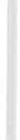 E quando inevitabilmente ci si scontra con questi problemi, ci si accorge che non c'è spazio né tem po per aff rontarli, e allora si tende a fuggirli, i.solar­ li,  nasconderli  all'interno  degli  ospedali.Vogliamo sperare che quella che viviamo oggi, sia una fase di transizione tra due modi di produrre salute, una specie di interregno, tra il miglioramen­ to delle tecniche, finalizzate alla sola sopravvivenza, e l'elaborazione di una migliore assistenza, capace realmente, di rendere sereno il ·tramonto di una vita, o comunque di renderne sereni gli ultimi attimi. Questo non vuol essere solo un  augurio,  ma  anche un  impegno per  il futuro.Il New Dea! italiano, esploso negli anni 50-60, e da alcuni definito il Mo­ dello di Sviluppo, ha innescato una serie di meccanismi, che hanno modifica­ to radicalmente alcuni aspetti della vita. La trasformazione tecnologica off re vantaggi  indubbi,  ma  pretende  un caro prezzo,  in  termini  di rischi.La società strutturata secondo il modello capitalista, che si basa sul con­ sumismo, sulle « mode», e tratta ogni problema anteponendo il fattore econo­ mico  a  tutti  gli  altri  aspetti,  ha  determinatò  questi  cambiamen t i.La maggior produzione industriale ha provocato inquinamento ambienta­ le ed  alimentare  accelerando  i  ritmi di vita.Tutto ciò è all'origine dello stress e cambia il modo di morire, si trasfor­ ma,  si evolve, e lo riscontriamo  nelle  statistiche.Se questo progresso ci aff ranca da paure vecchie, arcane, quali le fiere, la fame e l'insicurezza, dall'alt ra ce ne restituisce delle nuove altrettanto spa­ ventose e terribili: incidenti stradali,  sciagur:e aeree, armi nucleari,  AIDS.  ·Una società sempre più intrisa di violenzà indifferente che si manifesta in tantissime occasioni e ci impedisce anche di conoscere e rivolgere la parola al nostro vicino.Oggi che si muore più negli ospedali che non a casa, sono altre le persone coinvolte nel far fronte a situazioni difficili; . sono i  medici  e gli  infermieri quelli che si trovano a con tatto diretto con il malato, che ritardano ad avver­ tirlo delle proprie condizioni per non trovarsi invischiati  in reazioni  emotive, che  rischiano  di  far  perdere  il  controllo  di  sé.Ci rendiamo conto che oltre alle prestazioni  sanitarie dovremmo, nei  limi­ ti  delle  nostre  capacità,  elargi re  un  aiuto  psicologico.Cercare insieme o creare ex novo dei valori, per dare alla morte un senso accettabile, per non cadere noi stessi e i nostri malati in uno stato di profon­ da  prostrazione.Questa real tà porta ad una modificazione del ruolo tradizionale dell'infer­ miere, che si pone nel contesto sociale di chi non da solo, ma con alt ri, si108	E. Cappello, M . Pia zzafa carico di portare il concetto ed il vissuto della morte ad una dimensione più  naturale  e più  umanamente  (lccettabile.BibliografiaS!NSANTI, PINKUS, GATTI, PERRONI, SIMMONS, TEJERA, MEER, GHIDELLI, FREGNI, GUERRA,KLIMANN:  Le  separazioni   della  vita,  Cittadella  Edi.,  1985.KDBLER  Ross: La  morte  e  il morire, Cittadella  Ed.,  1982. P. ARif:S: S toria della morte  in Occidente, Rizzali.AA .VV.: Saggi  sulla  morte,  Feltrinelli  Ed.PETRILLO,  SANGER: Assistenza  psicologica  al bambino osped alizzato.I. lLLICH : Nemesi  medica  -  L'espropria zione  della  salute,  Mondadori  Ed.,  1977,  pp.189-223.E.  DE  MARTINO:  M orte  e  pianto   rituale,  Boringhieri  Ed.,  1975.J. FRAZER:  Paura_ dei  YJ:lO rti  nelle  religioni primitive , Longanesi  Ed.,  1983. Rivista   di  Epidemiologia   e  prevenire,   n.  36,  sett.  1988.Bollettini  mensili di statistica  dell' IS TAT, gennaio-luglio  1990.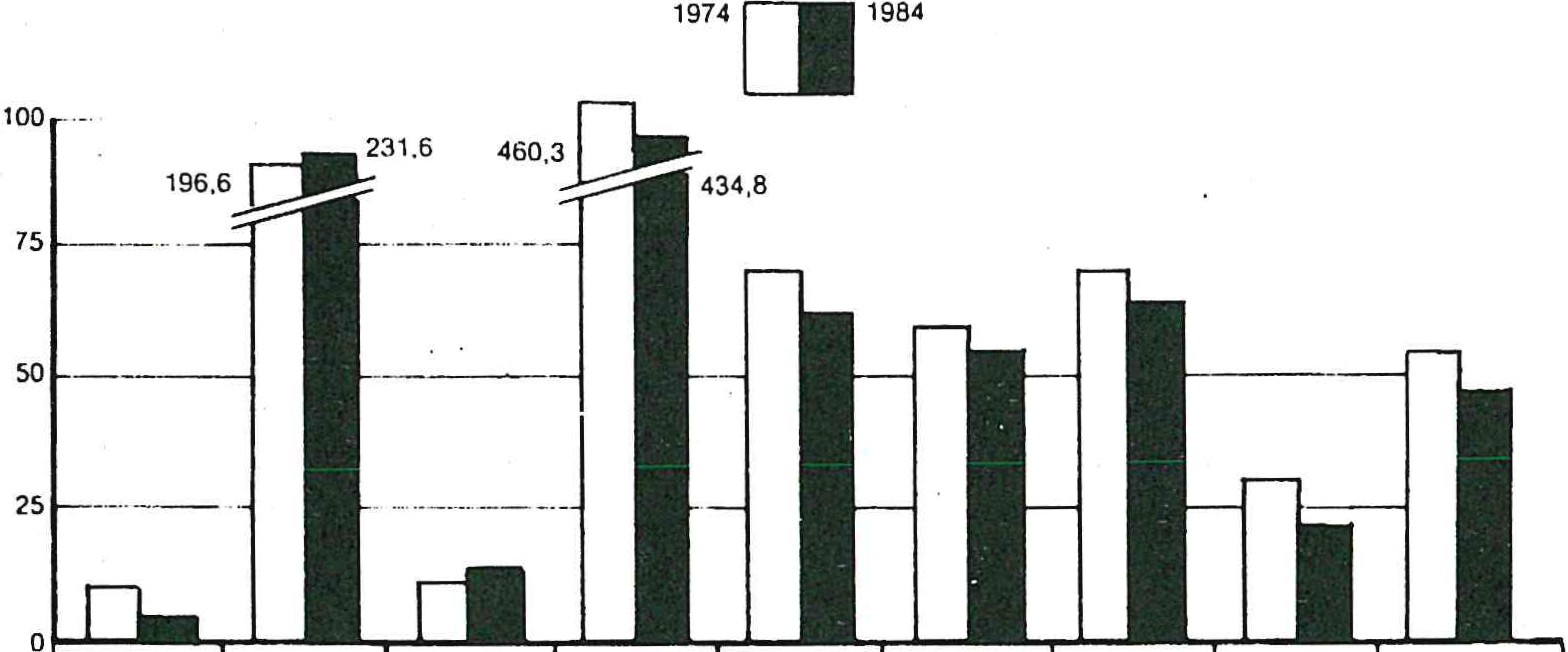 Mortalità per settore di causa  · Per  100 000 ab1tant1Visione  della  morte  nel  tempo  e  nella  cultura	109MORTALITÀ PER TUMOREPer 100.000 abitanti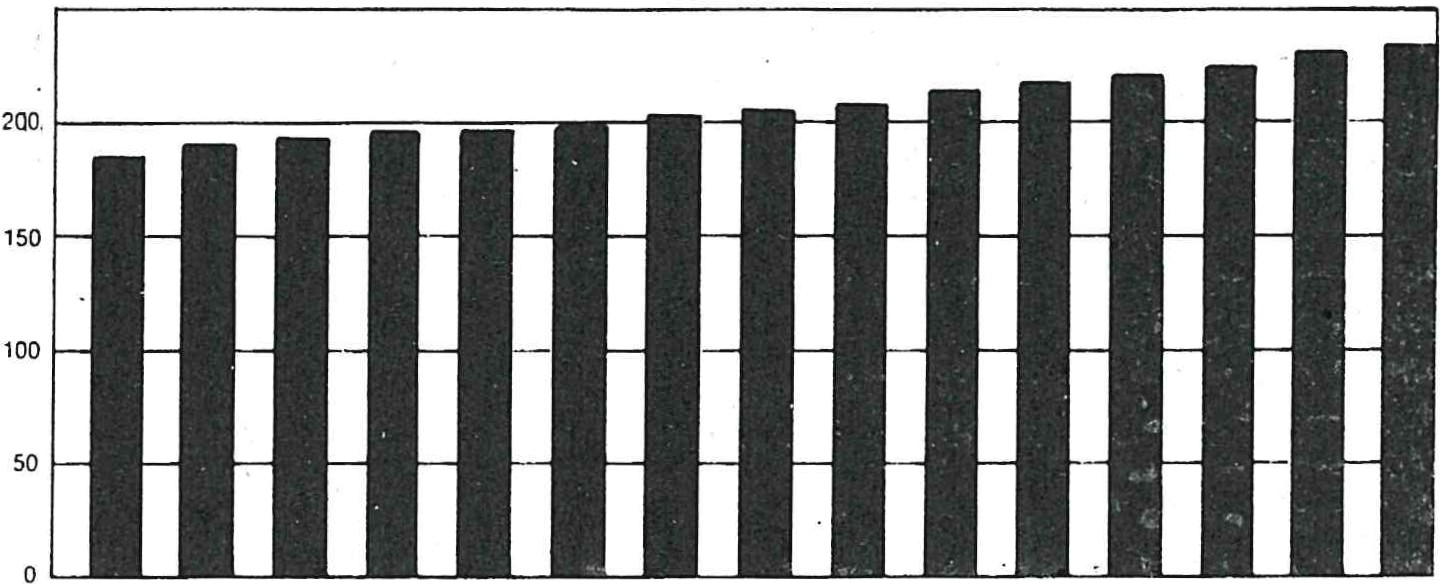 1970      1971      1972    1973      1974	1975      1976      19i7      1978      1979      1980      1981    1982      1983      1984MORTALITÀ PER TUMORE PER PROVINCIA DI RESIDENZ APer 100.000 abitantiD fino	a 150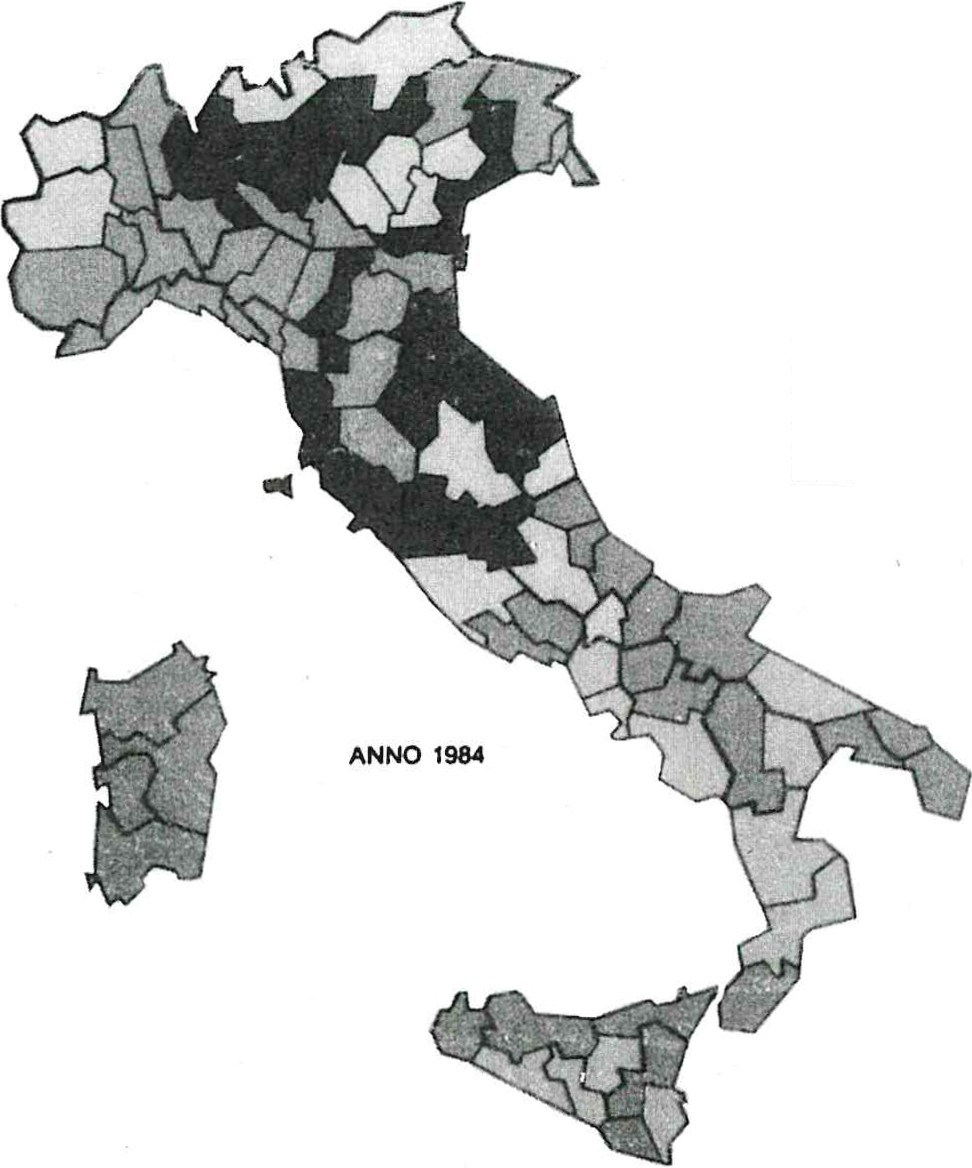 Dda 150 - 200D - 200 - 250- 250 .. 300o oltre	300o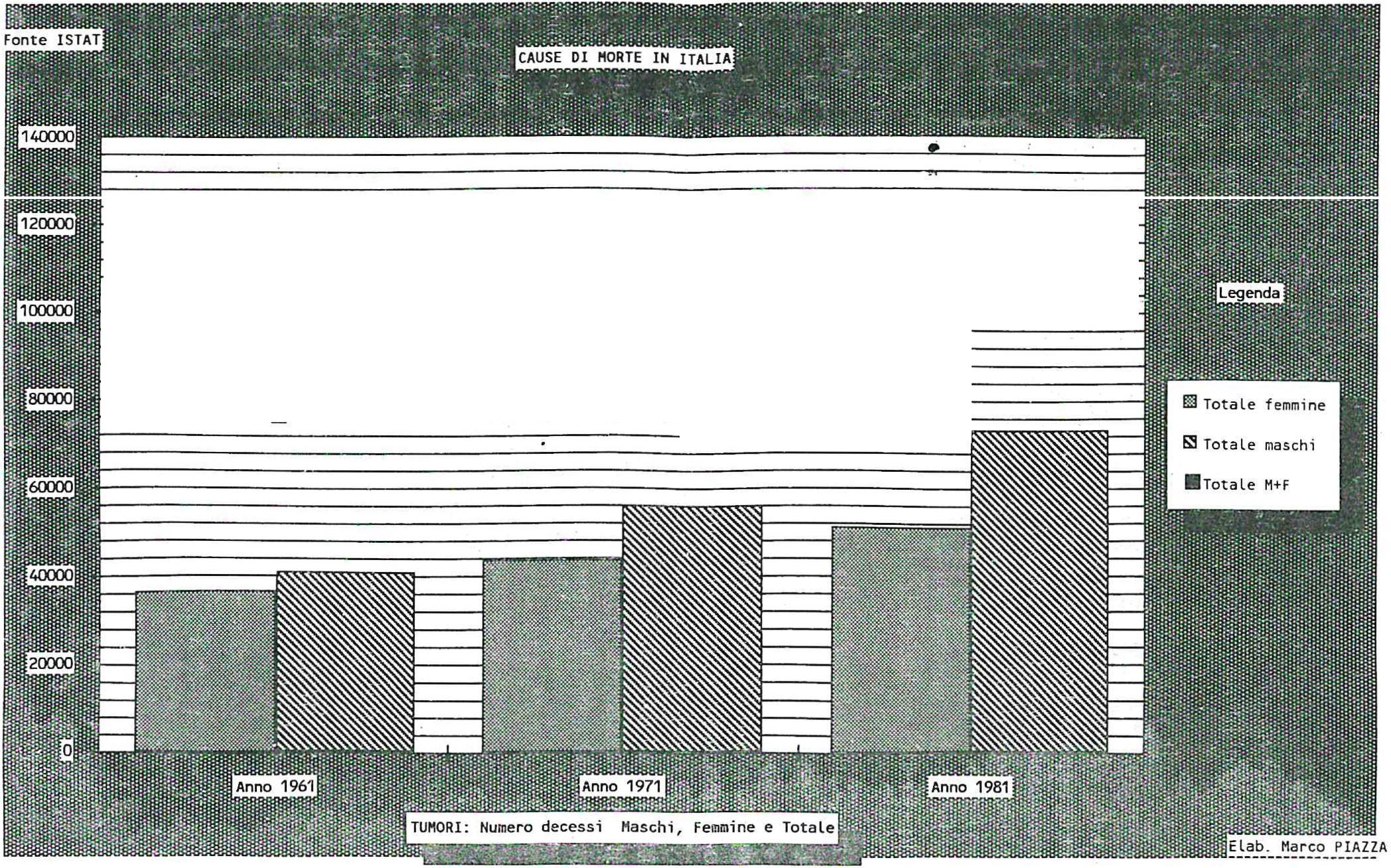 "<:!_o-S:"::t;·lN N::>5·;:;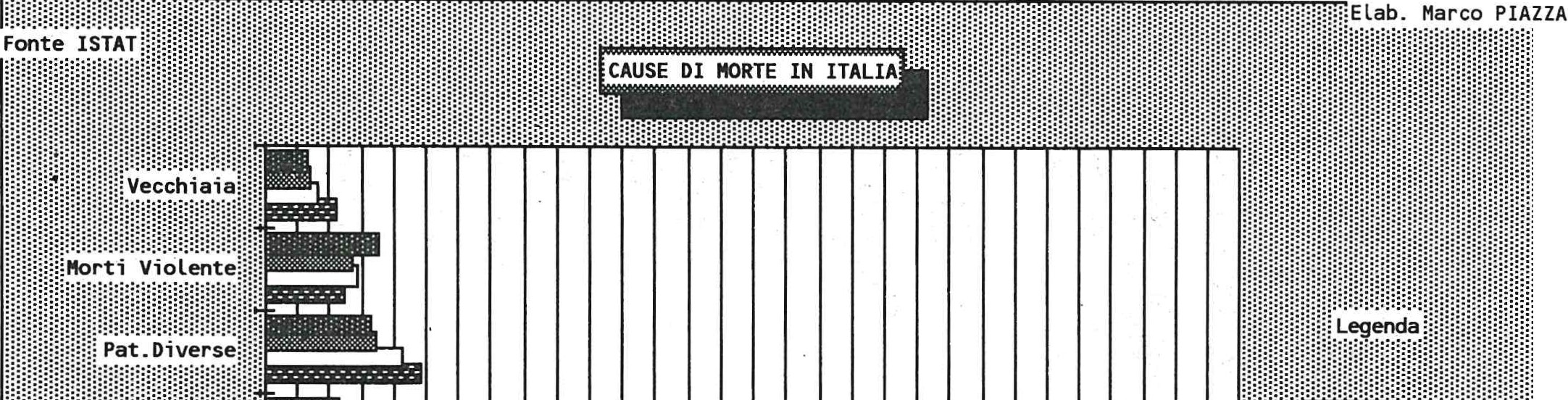 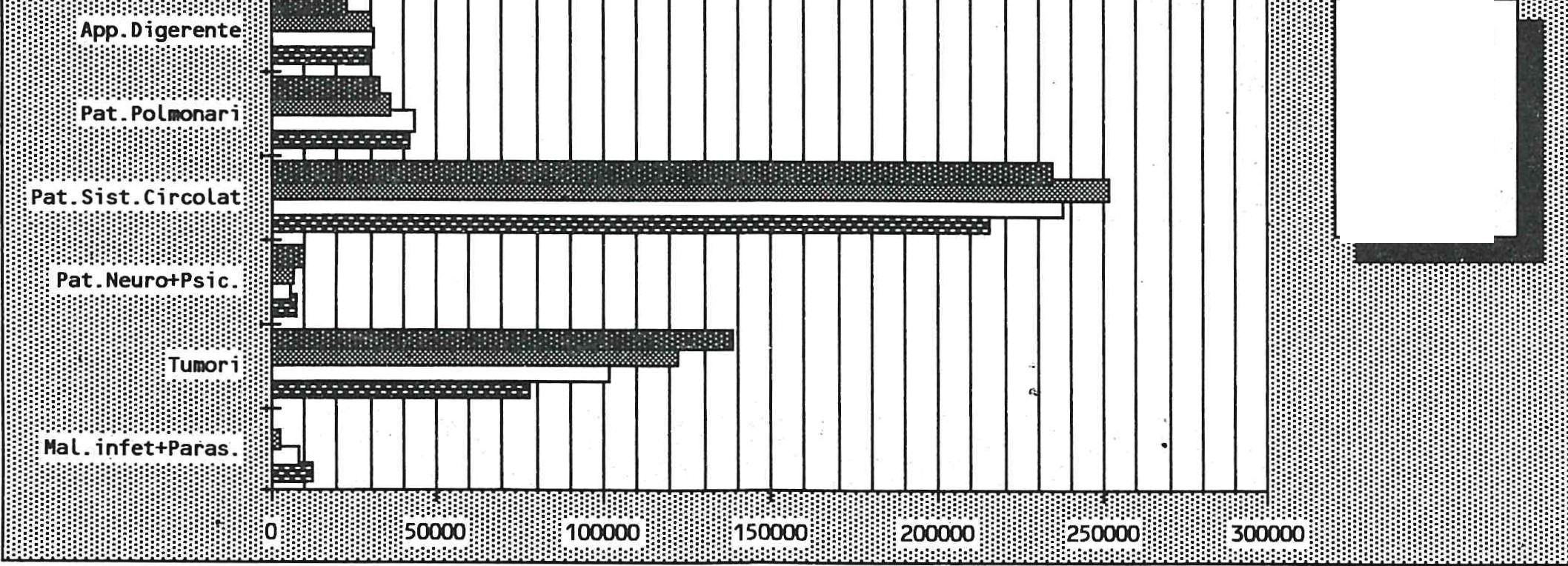 "'-;:;-o";:';"ot:l";:;';:;-("')ii:;::;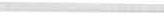 1 12	E.  Cappello,  M .  Pia z za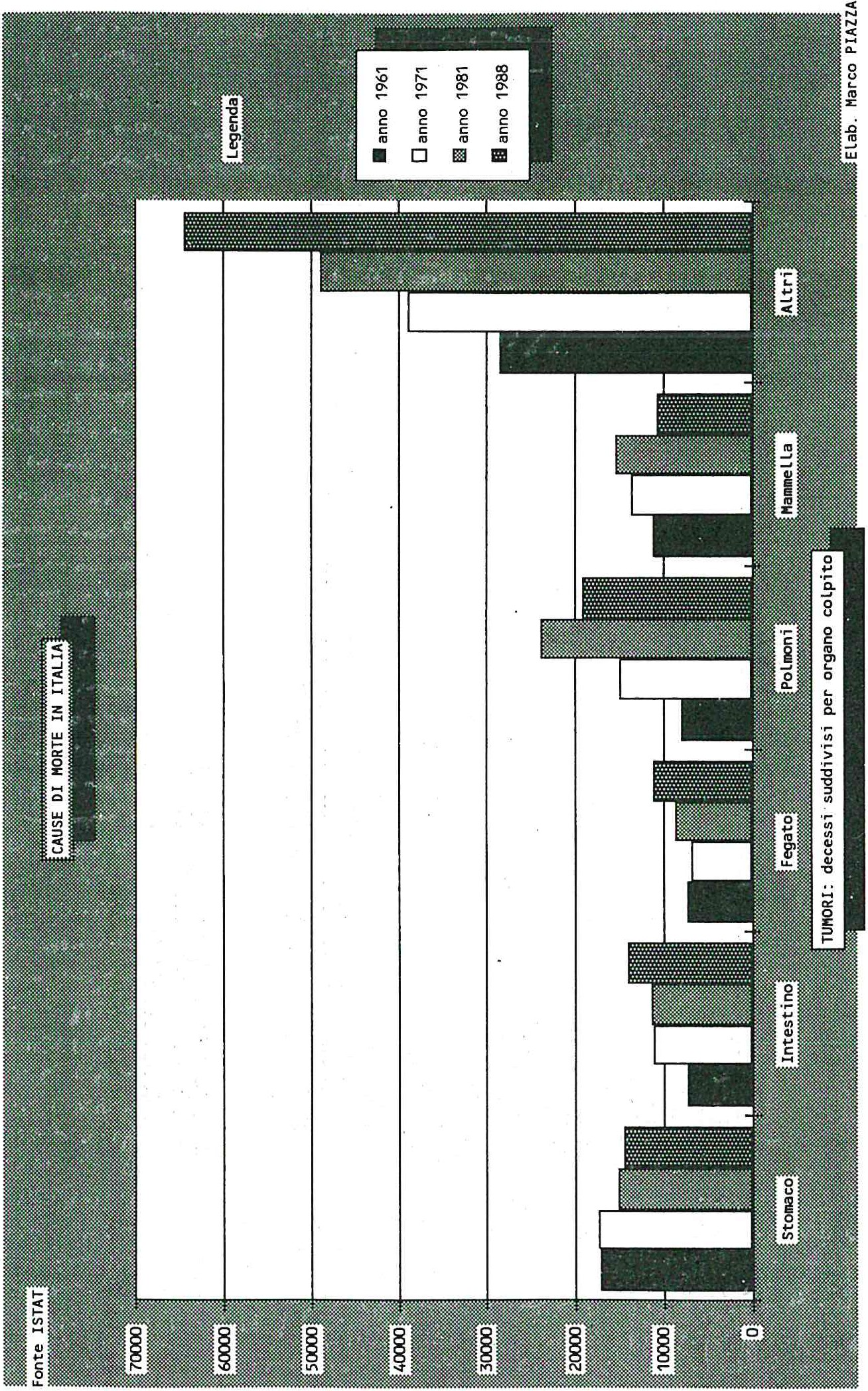 Visione della  morte  nel  tempo e  nella  cultura	113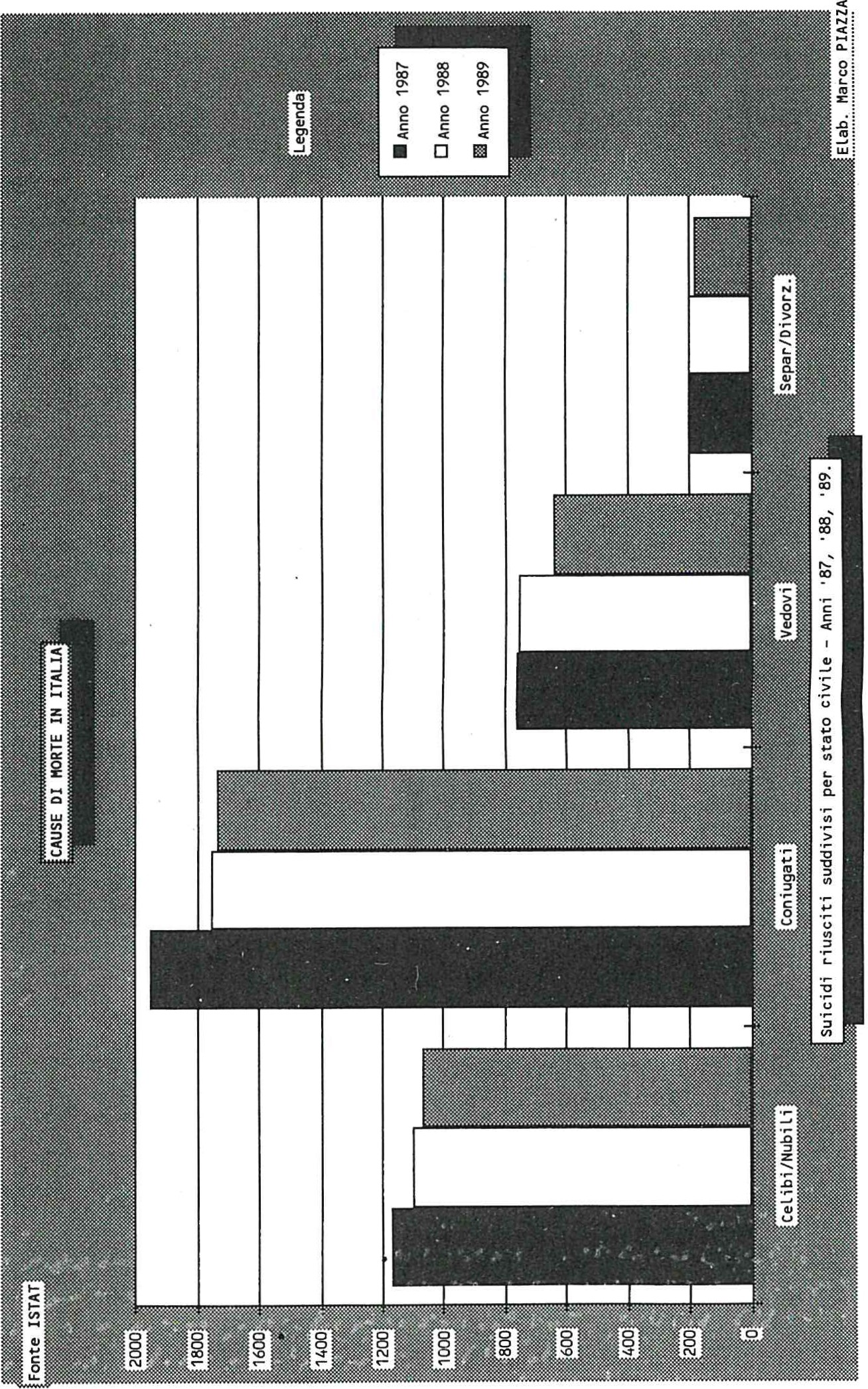 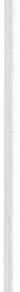 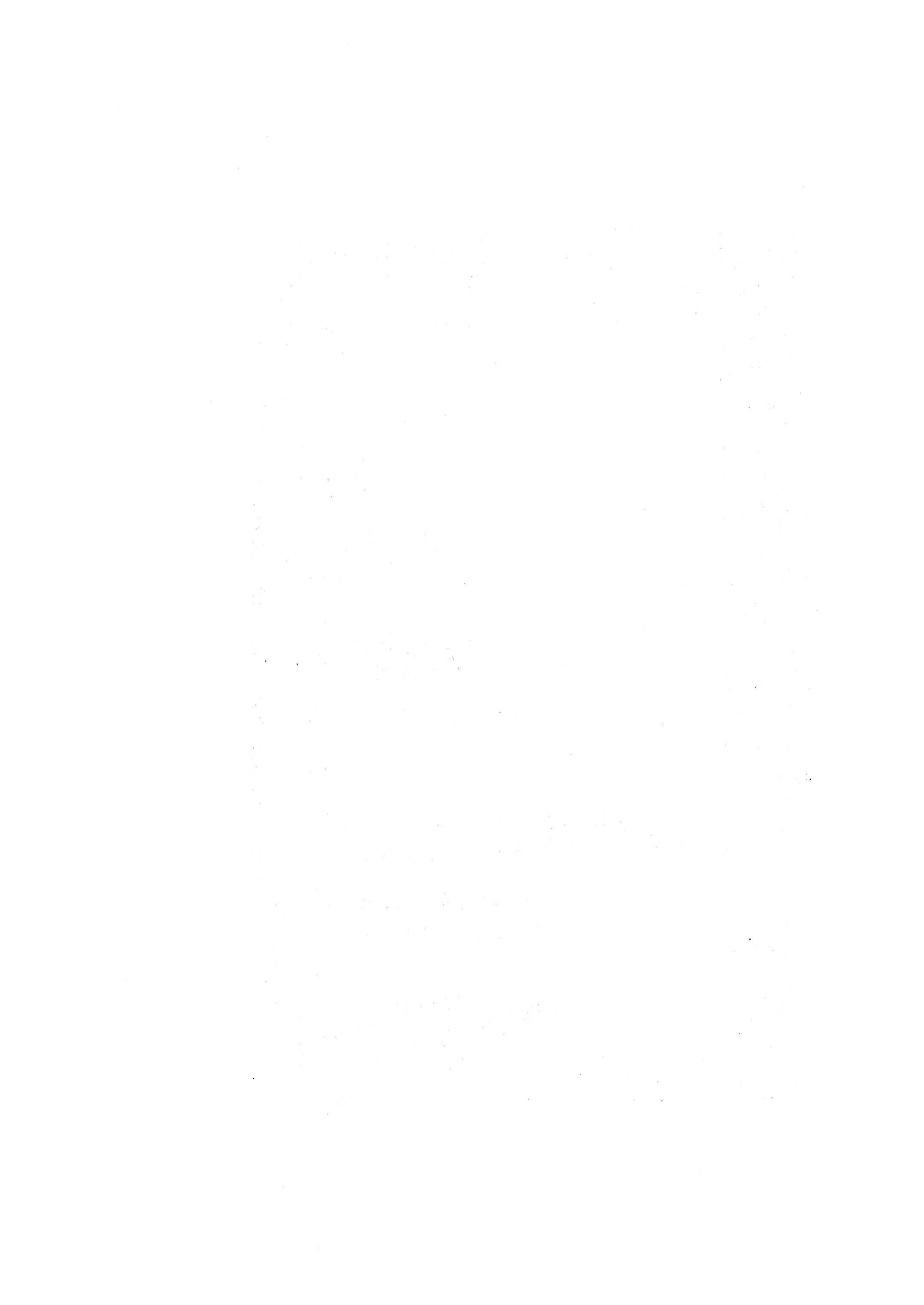 IL VISSUTO DELLA MORTE:RUOLO  DI MEDIAZIONE  DELL'INFERMIERE TRA L'EQUIPE ED	l MALATOM. TOFFANIN (1),  D. BIANCU <2l,  L. ORRÙ <2l,  D. MIELE <3l,  L. PETTENELLO < 1>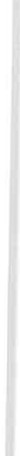 (l ) IP - Rianimazione Clinica Chirurgica I - PADOVA<2lIP -  Rianimazione  - Osp. Cagliari(3) IP - Rianimazione - Osp. Mestre (VE)Come abbiamo già visto nella precedente relazione, vi è stata una trasfor­ mazione  della società nell'evoluzione  storica,  anche sul modo di morire.Una volta il moren te si trovava a casa, nel suo letto, circondato dai paren­ ti, con il medico curan te accanto, con il sacerdote che provvedeva a confortar­ lo  con  i  riti  religiosi.Nella  società attuale,  il morire e la morte sono usciti da questa atmosfera prettamen te   familiare,   sono   usciti   anche   dalla   ritualità   della   tradizione f ilosofica-religiosa,  per  entrare quasi  esclusivamente  nel contesto ospedaliero . Oggi  la morte è divenuto un evento, delegato alle strutture e agli operato­ri sanitari, come se la società volesse sbarazzarsi di u n imponente peso psico­ logico  ed  emotivo.B infatti questo il rit uale che fatalmente si riproponeva allorché un pa­ ziente sta per morire: dispiegamento dei paraventi, il via-vai degli operatori sanitari, parole  a mezza  voce,  e il  monitor  in allarme.Dopo il decesso, si rimuovono sonde e cateteri, ed infine si provvede ad allontanare la salma. Si passa poi  alla pulizia  del posto letto e all'ammis sione di  un  nuovo  paziente.Tutto ciò avviene normalmente, senza che gli altri pazienti si lascino sfug­ gire qualche commento, dando così alla morte l'aspetto di un momento qual­ siasi  della  giornata,  previsto,  calcolato.Questa  condotta  viene  giustificata  dalla necessità  di evitare  agli  altri  pa­ zienti  spettacoli penosi,  garantendo così un clima sereno, calma e tranquillità. Perché  sappiamo  bene  che la morte  di qualcuno  che non  conosciamo  ri­ sveglia in noi il problema  della nost ra morte o di chi ci è caro, cost ringendoci a constata re  la  fragili tà  della  vita;  da  ciò hanno  origine  quindi  la  negazione e  l'occul tamento.  Questa  negazione  ha  come  effetto  la  solitudine,  con  cui  il pazien te terminale aff ronta  la morte  in ospedale. Solitudine causata, oltre che d all'isolamento fisico, da un insieme cli timori, come la paura di essere abban­ donato  dalle  persone  ca re,  o la  pau ra  di non  avere  un  conforto  religioso,  e dall'imbarazzo del proprio  degrado fisico, oltre_ che da una  generale  sf iduciae  disinformazione  sull'assistenza  ospedaliera.I paren ti dal canto loro, si trovano  a fa r fronte ad u na  vasta  gamma  di116	M . Tof fanin , D.  Biancu,  L. Orrù, D.  M ie le, L. Pettenelloemozioni,  come  ad  esempio:  ira,  colpevolezza,  debolezza ...Si sentono impotenti davanti alla morte del loro caro, che li lascia così perduti  e tristi ...Provano asprezza nei riguardi del personale che, a parer loro, non ha fat­ to tutto ciò che loro· prevedevano; credono che la morte del loro caro sia il risultato del proprio fallimento di una ricerca troppo aff rettata dell'assisten­ za medica.Ma, a questo punto, bisogna chiedersi: la preoccupazione di proteggere a tutti i costi l'ammalato dalla consapevolezza della sua morte va nella dire­ zione di umanizzare la morte, o è piuttosto dettata dal nostro bisogno di di­ fenderci da un confronto troppo coinvolgente, con una persona che sa che deve morire ?Bisogna considerare in questo contesto che, in una terapia intensiva, l'ap­ proccio dell'infermiere con il paziente e i suoi familiari, è diverso da quello che si ha in una  realtà  di reparto,  per esempio, oncologico.Siamo di fronte essenzialmente ad una realtà di morire diversa, spesso immediata, brutale , dova manca  l'elemento tempo (temporalità).La psicologa americana Ki.ibler Ross, nel suo libro « La morte e il morire» elenca e spiega le fasi cui va incontro un malato terminale, che qui vogliamo accennare:il rifiuto e l'isolamento: ilmalato consapevole della propria malattia, reagisce con una iniziale negazione come difesa temporanea; pensa : « no, io no, non può essere vero »;la collera: il malato si chiede: « perché proprio  a me? » , manifesta disagio e insoddisfazione, arrabbiatura verso tutti gli altri che sono sani, che sono in grado di essere autosuff icienti . f. importante, in questa fase, tollerare la collera razionale  o irrazionale del malato;il compromesso : il venire a patti; noi dobbiamo cercare di dargli tut­ te quelle piccole compensazioni che lo liberino dai disagi, che gli permettano di fare  ancora determinate  cose;la depressione: il malato si rende conto che tutto quello che avviene intorno a lui non è altro che la conferma dello stato della sua malattia. f. dimagrito, non autosuff iciente, il dolore sempre presente; tutto ciò lo conduce alla depressione;l'accettazione : il paziente tende al « rilassamento » , si pone in un at­ teggiamento di riposo, si sente vuoto di sentimenti e decide che è troppo stan­ co  per  lottare  ancora  contro  la  morte.Queste fasi sono vissute dal malato cosciente del suo stato di malattia, ed inoltre le ritroviamo anche nei familiari, seppure in successione diversa, fino a portarli  spesso a momenti  di  conflittualità  psichica.Tutto ciò si evolve nel tempo, il quale lascia la possibilità di elaborare la situazione ed il vissuto, il tempo aiuta a far sì che si sviluppino in succes­ sione tutte  queste fasi.Il  vissuto  della  morte: ruolo  di  media zion e dell 'infe rmiere, ecc.	117Nel reparto di terapia intensiva tutto questo non è possibile, o meglio, la realtà dell'urgenza, dell'immediato , fa sì che questa dinamica sia stravolta: il malato vive questo momento in estrema solitudine ed ansia .Infatti,  nel  momento  in  cui  è arrivato  alla  fine  della  sua vita,  il  paziente rappresenta  per  il  medico  il fallimento  di  tutto  il  suo lavoro, perché  per  lui, la  morte  del  paziente  significa  comprensibilmente  una  sconfitta . Anche  i  pa­ renti, nel caso di una  terapia intensiva , sono tenuti  lontani per motivi logistici . Noi  infermieri  professionali,  in  questa  situazione,  ci troviamo  a mediare ,ad instaurare un collegamento tra il medico, il malato stesso ed i suoi familiari.Non  è certo facile il nost ro  ruolo.Bisogna dire che da sempre l'infermiere  si è trovato di fronte al dolore ed alla morte, ma forse per situazioni storiche, culturali o religiose, non vive­ va  il problema  in  termini  così  angoscianti , così  frustranti  come  oggi .Perché siamo noi in prima persona , a dover aff rontare la situazione, e ci accorgiamo solo allora delle nostre carenze, del nostro bisogno di supporto, che ci aiuti innanzi tutto ad elaborare dentro di noi stessi questo dramma e che, in secondo luogo, ci aiuti costantemente nella nostra professione .E necessario  quindi  riconoscere,  in  questi  momenti ,  che  i bisogni  essen­ziali del paziente sono riconducibili ad esigenze di un ascolto, di una presen­ za, di un silenzio.Essendo l'area critica una zona di conf ine tra la vita e la morte, la lotta contro questa è caratterizzata  dalla necessità di un'azione rapida, tempestiva, continua; tanto che  spesso  si è costretti  a fornire  un'assistenza  frettolosa  o comunque tecnica,  o nel peggiore  dei casi, ad ignorare il problema , sia per la nostra incapacità ad aff rontarlo, sia per la mancanza di tempo e formazione.Per lo svolgimento di questo ruolo di mediazione , l'infermiere ha bisogno di alcuni strumenti fondamentali, quali: la comunicazione, il saper capire, il rapportarsi agli altri, per poter meglio interpretare la persona che ha davanti. Vi è altresì bisogno, da parte dell'infermiere, di riconoscere che oltre al mantenimento della salute del paziente è sua peculiare funzione anche essereconsapevole che sarà presente per aiutare il paziente ad  affrontare  la  sua morte più serenamente possibile, cercando di rispettare la sua  formazione culturale e religiosa, perché lo conosce intimamente, più di qualsiasi altra figura  che  lo circonda.E per  questo che dobbiamo allontanare  da noi quella visione  dell'infer­miere come semplice esecutore  di ordini, e sancire invece un  ruolo che, in questa  circostanza,  lo veda  protagonista  di un  incarico  definito  e specifico anche sul piano legislativo, e non più subordinato ad altre figure professionali . Attualmente  l'infermiere purtroppo, non  ha  un  ruolo definitivo di com­ portamento, non ha strumenti validi , non ha formazione suff iciente a confor­ tare ed assistere il morente ed i suoi familiari, il più delle volte deve basarsisulle sue  capacità  e qualità  personali,  a  volte  deve  anche  improvvisare .Sarebbe una pretesa eccessiva esigere da lui, oggi, senza mezzi a disposi- '1 1 8	M .  Tof fa nin, D. Biancu,  L.  Orrù, D.  M iele,  L.  Pettenel/ozione,  inserito come  gli  altri nella  società e condizionato  dalla  cultu ra,  che sia  in  grado  di  svolgere  questo  compitò.Il rif iuto, l 'allontanamento come gli altri  operatori sanitari dal paziente nel momento della sua morte, è reazione umana e comprensibile . Sia perché come persone abbiamo  una  certa  paura  di essere  coinvol t i  i n  un  rapporto di simpatia con il paziente, anziché mantenere quel rapporto empatico neces­ sario per l'assistenza, sia perché il soffermarci a pensare, ci fa ricordare che anche la nost ra  vita,  un  giorno,  avrà  fine.Da quanto f inora esposto, si scopre la diff icoltà che si prova  a parlare di questo tema, ma il confronto di singole  esperienze  e  sentimenti  provati nelle nost re realtà operative contribuiscono a far fronte alle drammatiche si­ tuazioni  che ognuno di noi vive ogni giorno.Non abbiamo però, saputo dare una risposta esauriente ai seguenti quesiti:dobbiamo  o non  dobbiamo  dire la verità  al paziente ? E  se la  risposta è  sì,  condizioni  permettendo,  chi  deve  dirla ?come  dare  supporto  al  dolore  dei  familiari?Concludiamo dicendo che questa relazione apre la problematica sulla morte e sul ruolo di mediazione tra il  paziente e la sua morte che l'infermiere è chiamato  a  svolgere.Non ci è stato facile reperire materiale bibliograf ico rispetto a questo ruolo, per cui noi speriamo di avervi fornito con questa relazione uno spunto cli riflessione.BibliografiaDocumen ti Pastoral i dei Vescovi francesi e tedeschi:  Umaniz zare  la malattia e la morte,Ed .  Paoline,   1982.L.  KOBLER   Ross:  La   morte  e  il  mori re ,  Cittadella  Ed.,   1982.Associazione  Cattolica  Operatori  Sanitari: L'in fermie  re  d i  fronte   al  dolore  ed  alla  mor­ te ,  A lti  Convegno  naz.  cli  Assisi,  1984.V 1AFORA :  Etica  infe rmie restica , Ed. Am brosiana,  1986 .Articol i  cli  autori  vari  trat ti  dalla rivista:  I ntensive  cure  nursing,  1988-1989-1990, e altre riviste   americane   ed   inglesi.AA.VV.:  La   morte  oggi ,  Saggi  Fel t rinel l i .LISTA DEI DIRITTI DELLA PERSONA MORIBONDA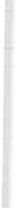 (dal volume n. 1 di «Nursing di base»), elaborata da un gruppo di infermieri americani.Ho  il  diritto  di  essere  trattato  come  essere  vivente  f inché  non  muoio; ho  il  diritto  di  avere  e  mantenere  un  senso  di  fiducia;ho  il  diritto  di  essere  curato  da  persone  che  lo  condividono;ho il diritto di esprimere le mie sensazioni a modo mio, sul fatto che mi stia avviando verso la morte;ho il diritto di partecipare  alle decisioni  sulla mia  morte;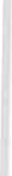 ho il diritto di ricevere una cura medica ed infermieristica continua, anche se gli altri obiettivi di cura devono essere modificati a obiettivi di «comfort »; ho  il diritto  di  non  morire  da  solo;ho il diritto di non soff rire;ho il diritto  di ricevere  risposte  oneste; ho il diritto di non  essere ingannato;ho il diritto di essere  aiutato dai miei  familiari  ad accettare  la  morte; ho il diritto di morire  in pace e con  dignità;ho il diritto di conservare la mia individualità e di non essere giudicato per  decisioni  che possono  essere contrarie ai principi  degli  altri;ho il diritto di espandere le mie conoscenze ed esperienze religiose qualun­ que cosa questo possa  significare per gli altri;ho il diritto di aspettarmi che il mio corpo venga rispettato dopo la morte; ho il diritto di essere amato da persone sensibili, preparate, premurose che cercano di capire i bisogni e provano soddisfazione ad aiutarmi ad aff rontare  la morte.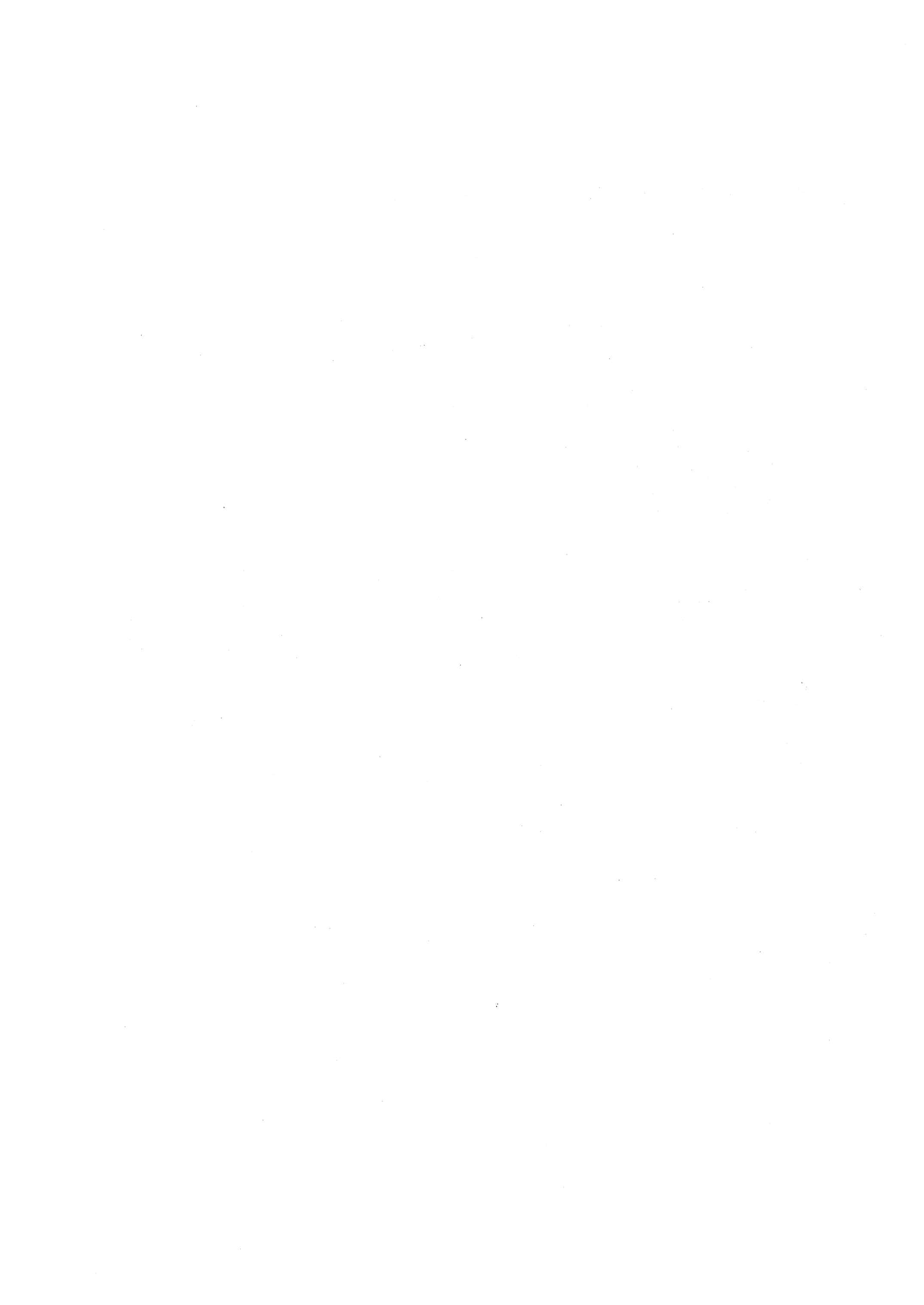 OBIE TTI VO FORM AZ IONE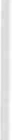 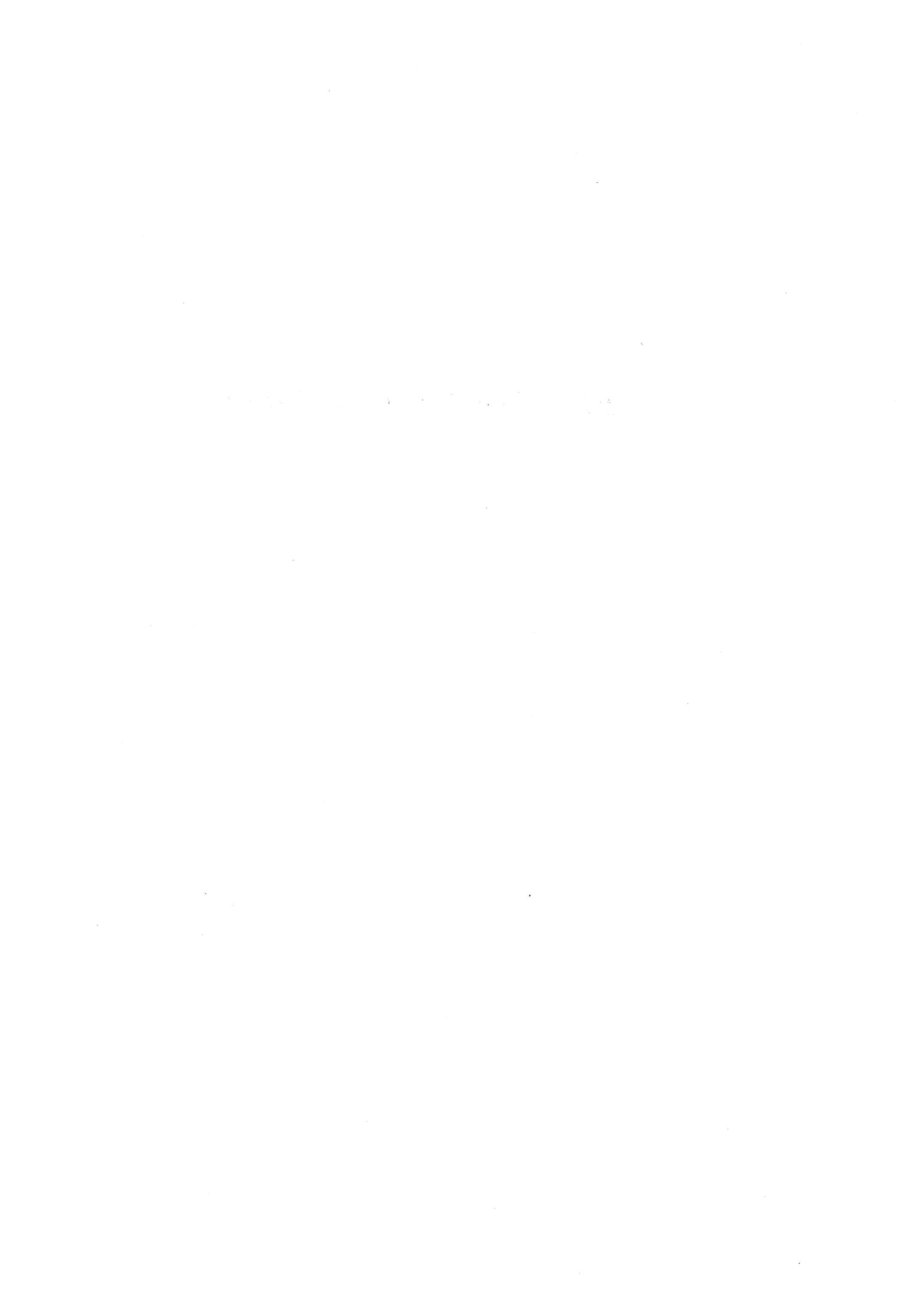 IL MODELLO FORMATIVO ANIARTI PER  L'INFERMIERE  SPECIALIZZATO NELL'ASSISTENZA IN AREA CRITICAELIO DRIGO (1l, CHIARA  PEGORARO (2)IPAFD - UDINEIPAFD, Vigodarzere (PD)Questo intervento  ha  lo scopo di presentare  sul tema  in oggetto: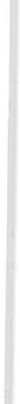 Il quadro generale da cui scaturisce l'esigenza di una formazione spe­ cialistica per l'assistenza  in area critica (E. Drigo).La presentazione di un proget to di corso formativo elaborato e propo­ sto dall'ANIARTI (C. Pegoraro) .*  *  *Le problematiche che condizionano l'attività di assistenza in Area Critica e che conducono alla necessità di una formazione infermieristica maggior­ mente  specifica  rispetto  a quella  di base,  sono di due ordini:organizzativo assistenzialeLa formazione dovrà quindi focalizzare la propria attenzione sia nell'ac­ quisizione di adeguate capacità nell'assistenza,  che sull'adozione di modelli organizzativi rispondenti alle esigenze dei malati, degli operatori e della strut­ tura  a cui  dare  risposta .Per comprendere la logica seguita  nel  giungere  all'attuale  scelta formati­ va possiamo tracciare brevemente le tappe che l'ANIARTI ha percorso nel pervenire all'attuale elaborazione  dell'idea  di  Area  Critica .  Di  conseguenza alla necessità di concepire i corsi di specializzazione come un momento di formazione specif ica  per quanto concerne la professionalità in funzione del­ l'assistenza  e  non,  ancora  una  volta,  in  funzione  della  medicina .Il concetto di Area Critica rappresenta il frutto della maturazione dell'e­ sperienza di incontro e di concettualizzazione intervenuti in questi ultimi die­ ci anni tra gli infermieri che lavorano assieme ai malati in condizioni di ri- schio per la vita.	·L'ANIARTI - Associazione Nazionale di Infermieri di Area Critica - è nata come Associazione Nazionale di Infermieri di Anestesia , Rianimazione e Terapia Intensiva. È stata infatti un'iniziativa favorita dai medici. I rianima­ tori, gli anestesisti nel processo  dell'evoluzione della complessità  esecutiva124	E.  Drigo,  C.  Pegorarodelle loro prestazioni di tipo rianimatorio ed anestesiologico, avevano bisogno di essere seguiti e « garantiti » da una serie di figure « tecniche » che fossero in grado di eseguire con un buon margine di precisione le indicazioni terapeu­ tiche, al fine di coronare di successo gli interventi sempre più azzardati, ri­ schiosi  e  sofisticati.Anche per i medici , dunque, un infermiere specializzato nelle varie bran­ che della medicina intensivistica era una meta da raggiungere in tempi brevi. Gli infermieri comunque iniziarono da subito a sentirsi stretto un ruolo di semplici  esecutori  di  tecniche  e terapie.L'evoluzione socio-culturale più generale, l'introduzione in Italia dei con­ tenuti di novità del « Nursing » , esperienza di colleghi infermieri esteri, stava modificando anche la concezione che gli infermieri italiani avevano del loro specifico professionale. Diveniva patrimonio diff uso l'applicazione della meto­ dologia scientifica per la soluzione dei problemi assistenziali e veniva di con­ seguenza a cadere qualsiasi concezione che fondasse l'assistenza solo su quan­ to disposto da un'autorità gerarchica ma non rispondente a precisi dati di fatto. Ci si rendeva conto che gli infermieri erano per la maggior parte struttu­rati sul modello del « mini-medico». Vedendo la necessità di sviluppare molti aspetti del rapporto sanitario che fino ad allora venivano lasciati all'eventuale iniziativa personale, gli infermieri incominciavano ad individuare con meto­ dologia scientifica precisi obiettivi assistenziali. Si iniziava  a ricercare  nei fatti una nuova  professionalizzazione.L'ANIARTI era partecipe di questi movimenti ed è stata presto individua­ ta  come una  porzione  dell'intera  professione .Il comprendere e l'adottare come propria filosofia professionale la realtà che il personale nella sua integrità fosse il fulcro attorno a cui far ruotare l'attività sanitaria ha condotto in un primo momento a ricercare l'aderenza a questa progettualità dell'attuale sistema sanitario soprattutto per gli ambiti intensivi e d'emergenza.Immediatamente  è stata rilevata la frantumazione  del processo di lavoro e delle strutture stesse apparse come maggiormente funzionali al  processo diagnostico-terapeutico in senso stretto, anziché al più generale processo di recupero  della salute come equilibrio bio-psico-sociale.Questo è il motivo fondamentale che porta alla perdita della visione uni­ taria del malato e quindi al passaggio in second'ordine dei suoi bisogni di varia  natura.Per l'aspetto del lavoro assistenziale nei confronti del malato in condizio­ ni critiche, si è anche osservato che tra le varie strutture, gli elementi di di­ versificazione,  pur nella costante complessità. degli interventi, sono determi­nati quasi esclusivamente dall'utilizzazione di apparecchiature particolari (ad es. il respiratore  in Terapia Intensiva;  il contropulsatore  in Cardiochirurgia) e dall'attuazione di tecniche specifiche, mentre i problemi di fondo degli am­ malati  rimangono  costanti  in  buona  sostanza.Inoltre è stato importante osservare che non sempre malati in condizioniIl  modello  formativo  AN /ARTI  per  /'in fermiere  specializzato,  ecc.	125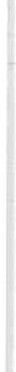 vitali  critiche  si trovano  in strutture  intensive  ed in  alcuni  casi  si trovano in situazioni di minore complessità  assistenziale o addirittura  in luoghi non specificamente  sanitari, come ad esempio i luoghi di lavoro, le strade, ecc. Una organizzazione sanitaria è eff icace quando sa fornire le migliori ri­sposte  esattamente  alle persone  che  ne  hanno bisogno.È stata così pensata l'espressione  « area critica» ad indicare il malato in condizioni  di vita critiche ed il luogo in cui questo malato si può trovare e. nel  quale necessita  di un  intervento  sanitario, e si è pensato al termine  di« area»  che  appare  più  aperto  e  dinamico.L'idea infermieristica di area critica comprende quindi sia l'insieme delle strutture tipicamente intensive e d'emergenza, ma anche l'insieme di situazio­ ni che caratterizzano la criticità dell'ammalato e la complessità dell'interven­ to  infermieristico.I problemi legati all'assistenza al malato in condizioni critiche sono deter- minati  da  alcune  variabili  strettamente  interdipendenti:tempo  d'intervento; professionalità  dagli  opertori; dati  disponibili;tecnologie disponibili; luogo  dell'evento  critico.Dipendentemente dal luogo dove si verifica il fatto critico per il malato, vi è una diversa incidenza.sul risultato dell'intervento di ciascuna delle varia­ bili  sopra  elencate.Diverso infatti è che la situazione di criticità intervenga al di fuori  di una struttura protetta ospedaliera ed allora saranno decisivi il tempo per in­ tervenire e la professionalità degli operatori; e diverso è che l'evento si verifi­ chi in ospedale, magari in un reparto intensivo, in cui, oltre alla professionali­ tà degli operatori, si potrà contare su una serie di dati e tecnologie immedia­ tamente  disponibili.Comunque il fattore umano e cioè la capacità di interpretare la situazione critica, di individuare  la migliore soluzione praticabile  e di attuarla rapida­ mente è l'elemento che determina di fatto la qualità dell'esito finale dell'inter­ vento, sia esso breve o di supporto prolungato, al malato in situazione critica. Se ci si intende incidere sulla qualità  dell'assistenza  sanitaria è dunque inevitabile  dover  pensare  a  degli  strumenti  per  formare  adeguatamente  gli operatori, per introdurli nell'attività  e per mantenere  ad elevati standard neltempo la  capacità  di erogazione  delle prestazioni.Formare infermieri p'er l'assistenza in area critica, al malato in condizio­ ni critiche, richiede necessariamente il perseguimento di una logica di profes­ sionalità.Non è possibile pensare un'organizzazione in termini di area critica e con­ cepire una modalità operativa  basata  sull'esecuzione  di compiti  prestabiliti da parte di alcuni, all'interno di una struttura separata che frantuma l'indivi­ dualità  della  persona.126	E .  Drigo,  C.  PegoraroQuesto modello organizzativo non è funzionale a rispondere ai problemi/bi­ sogni  della  persona .Potrà forse essere funzionale all'esecuzione meccanica di alcune pratiche diagnostiche e terapeutiche, ma non è questo certamente l'universo della fun­ zione  infermieristica .Ma   chiediamoci :  la   specializzazione   perché?Non è sufficiente una buona formazione di base e poi ulteriori frequenti aggiornamenti ?Due  sono gli elementi  che motivano  questa scelta:la complessità delle patologie che oggi sono aggredibili con le terapie e la complessità delle applicazioni tecniche e di tecnologie attualmente utiliz­ zate  nel  processo  terapeutico  medico.È necessario. essere in grado di analizzare costantemente questi elementi ed attuare di volta in volta l'intervento assistenziale più adeguato in un pro­ getto generale  di  soluzione  del  problema  di  salute del malato .A questo primo aspetto si aggiunge e si sovrappone interagendo la com­ plessità delle esigenze delle persone  in  situazione critica.  Sempre più  sono le persone che vivono in piena coscienza questi periodi molto stressanti della loro vita; malati e loro parenti. Sempre di più si  sviluppa la volontà delle persone di essere rispettate nella loro individualità ed integrità, oltre che di essere  curate  per  la  loro  malattia.Sempre di più l'equilibrio della persona viene messo alla prova per la novità assoluta delle situazioni che le persone stesse si trovano improvvisa­ mente a vivere; pensiamo a chi riceve il cuore di un'alt ra persona, a chi vive solo se attaccato ad una macchina che gli assicura una funzione vitale; situa­ zioni che non hanno una storia, un «vissuto» nell'umanità, ma che richiedono da chi ne è implicato direttamente l'elaborazione per l'umanità di nuovi equi­ libri  personali  derivanti  da nuove  motivazioni  a vivere  ed  a  lottare.Specif icità del servizio dell'infermiere di area critica è aiutare la persona malata (ma anche quella sana: il parente del malato) a fare tutte quelle cose che farebbe se avesse l'energia e la volontà per farle: il tutto dimensionato alla  situazione di  criticità  delle  condizioni  del  malato.Essere in grado di comprendere l'esistenza ed il livello di complessità di questi  problemi  in  ciascun  singolo malato;essere in grado di pianificare un intervento assistenziale che tenga conto di  tutti  gli  elementi;essere in gra do di attuare con precisione l'intervento progettato ero­ gando  prestazioni  di  qualità;essere in grado  di valutare  continuamente  e nel  caso di  modificare m  base  alle  necessità  il  progetto  di  assistenza  fatto,richiede un equilibrio personale e professionale la cui strutturazione·può essere  molto  deliéata.Il  modello  formativo  AN/ARTI  per  l'infermiere  specializzato,  ecc.	127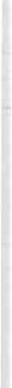 La trasmissione e l'apprendimento di conoscenze specifiche, l'acquisizio­ ne di particolari abilità per gli interventi, di atteggiamenti adeguati alle esi­ genze tipicamente professionali e l'acquisizione di capacità adeguate all'in­ staurazione di una interazione nella comunicazione che abbia anche una fun­ zione terapeutica, richiedono processi. di elaborazione di notevole complessità che certamente non trovano nelle modalità usuali dell'aggiornamento lo stru­ mento  adeguato  al raggiungimento  degli obiettivi.Un corso di formazione specialistica può rispondere in modo più soddi­ sfacente.Una logica di professionalità come metodologia e come orientamento ad un servizio alla persona richiede ilcoinvolgimento e l'utilizzazione delle risor­ se di  intelligenza  e creatività  dei professionisti.Progettare una formazione per dei professionisti significa utilizzare stru­ menti e metodiche che siano in grado di far apprendere le diverse strade per­ corribili  nel processo  di soluzione dei problemi.Questa è l'idea guida che ha orientato l'ANIARTI a formulare ed elabora­ re il progetto di corso di specializzazione per infermieri di area critica.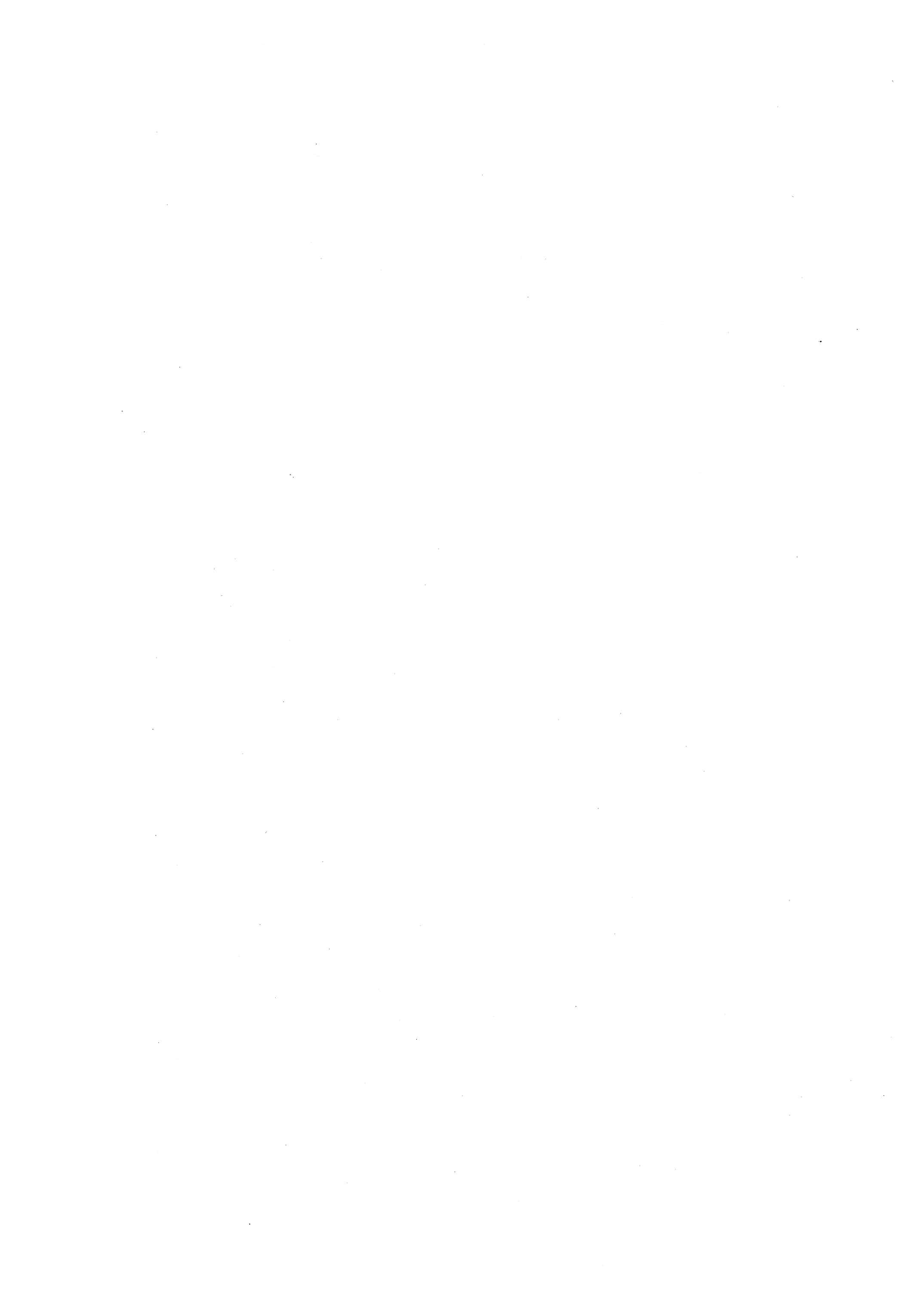 LE  SPECIALIZZAZIONI  INFERMIERISTICHE: ATTUALITÀ E PROSPETTIVE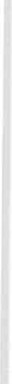 DELLA  LEGISLAZIONE  ITALIANAMARISA CANTARELLIDAI - Vice-Direttrice  della Scuola Universitaria di Discipline Infermieristiche dell'Università degli Studi di  Milano« Le specializzazioni infermieristich e: attualità e prospettive della legisla­ zione italiana » è un tema non facile in un momento di evoluzione legislativa per  la  formazione  infermieristica .Noi stiamo uscendo da un periodo in cui le specializzazioni sono state eliminate e la prima logica domanda è specializzazione sì, specializzazione no, perché ?Vediamo assieme di fare questo percorso, non vorrei dare soluziu.n i ma con voi analizzare la situazione e per far ciò iniziamo dall'attuale formazione infermieristica.Essa si attua di concerto fra i Ministri della Sanità, della Pubblica Istru­ zione e della Ricerca Scientifica.ITER  FORMATIVO  INFERMIERISTICO  ITALIANO3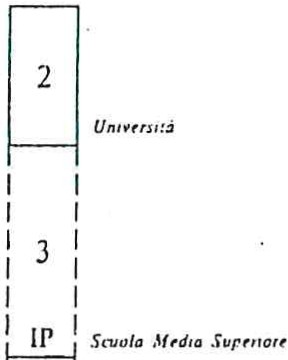 -- ------ --·-2I,\f  '  '---·-1.lJLt  tr.do---- lit •  J i  !llHli •l l r1'11lfr11 ri  il.ill.1 l'uhl 1l ira l   t1 • 11i 11nr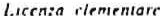 _ __ _ _ _ _ \l •·r 1t i oui l i ili c1111cc11n lì l' • 1h 1Jlk .i lu1111w11r 1·S:t 11it.iI r.umc1i i 111J krnu il nu111e 10 •Ji ;i nni Ji .uudiuI. i.   - l11lr:w 11crc  t;t' 11c1ico5	I.I'     • Jofr'flll; C' f C  r1,,lc, :UllJI CV.I .      • Vii l:i uirc lf h 1l;tntia,\.S '.'  .. /\ !i,tr:n l    !'i;uut.iiia  Vl,illll icrC.S.      ..  /\hi l i1.i1101\e  J  fuu uuni  Uj1cn ive  lC  pu 5nl;ilFigura  I130	M .  Cantare/liSulla sinistra si legge l'iter formativo nel canale della Pubblica Istruzione e sulla destra nel canale della Sanità, per cui i primi dieci anni di formazione sono comuni, cioè, cinque di scuola elementare e cinque di scuola media, di cui tre inferiori e due superiori. Senza concludere il ciclo di studi intrapreso uno studente che ha frequentato questi dieci anni di scolarità esce dal canale della Pubblica Istruzione e per tre anni può frequentare la scuola professiona­ le per  infermieri  o per  vigilatrice  di infanzia  ed  acquisirne il diploma.Il diploma professionale dà l'accesso ai corsi di uno o due anni che rila­ sciano certificati di specialità o diplomi successivi (assistente sanitaria, oste­ trica), ma lo studente che vuole accedere all'università in una scuola per diri­ genti infermieri deve riprendere e completare gli studi di scuola media supe­ riore, acquisirne il diploma e con i due diplomi, quello di scuola media supe­ riore e quello professionale triennale (e in più qualche anno di esperienza lavorativa) può essere ammesso ad un corso universitario biennale ed acquisi­ re  il  diploma di  infermiere  docente/dirigente .La posizione formativa confusa si ripercuote sul ruolo professionale per cui vi  sono molti  progetti  di legge che tentano  di fare chiarezza.L'iniziativa  legislativa  è partita  da vari  soggetti:di iniziativa  governativa  (art. 71 della costituzione);di  iniziativa  parlamentare;di iniziativa delle associazioni professionali  dell'area professionale.Nell'ambito delle proposte  di legge formulate  dai Ministeri  competenti si inserisce il disegno di legge proposto dal Ministro della Sanità De Lorenzo, e questa è una  proposta  del  luglio ultimo  scorso.Il D.D.L. prevede tre itinerari formativi, contemporanei, per l'acquisizio­ ne del  titolo  professionale  di infermiere.L'art. 2 dichiara obbligatorio il possesso del titolo di scuola secondaria di secondo grado per l'accesso alla scuola per fofermiere professionale, tale obbligo  lo si ritrova  solo in uno  dei  tre  itinerari.Il primo itinerario prevede, nell'ambito della secondaria superiore, una sezione speciale in cui dal terzo anno di studi, ossia a  16 anni, inizia e si realizza una parte dell'insegnamento infermieristico teorico-pratico previsto dall'Accordo di Strasburgo, cioè ben 3/4 delle 4.600 ore. Al termine di questi studi si acquisisce un diploma di maturità che, da un lato consente l'accesso a qualunque facoltà universitaria e dall'altro permette di accedere alle scuole infermieristiche professionali dove in un anno si completerebbe la formazio­ ne  infermieristica  e si  acquisirebbe  il  diploma  di  Stato d'infermiere.I dubbi che scaturiscono da questa ipotesi sono relativi  alla possibilità di realizzare una suff iciente cultura generale di base per accedere alle diverse facoltà universitarie e contemporaneamente un insegnamento infermieristico sufficientemente ampio ed approfondito in grado di formare un professioni­ sta infermiere (vedi figura n. 2).Il secondo itinerario prevede il diploma di scuola secondaria superioreLe  specializza zioni  infermieristiche:  attualità  e prospettive,  ecc.	131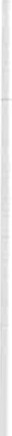 per l'accesso alla scuola infermieristica  (13 anni di scolarità) e poi tre anni di scuola per infermieri professionali in scuole professionali (vedi figura n. 3).Il terzo itinerario prevede per i dipendenti di ruolo di qualsiasi  settore e livello, con anzianità triennale del S.S.N. ed in possesso del biennio di scuo­ la media superiore, l'accesso alle scuole per infermieri, che anche in questo caso dovranno avere durata triennale; quale incentivo verrà concesso agli iscrit­ ti il comando ed il  relativo stipendio per tutta la durata  della  formazione (vedi figura n. 4).In qualunque modo conseguito, il diploma di infermiere continuerebbe lo stato quo, non avendo modificato in nulla la sua posizione nell'Ordinamen­ to Nazionale degli Studi, costituente il Sistema Scolastico di competenza del­ la Pubblica Istruzione.La formazione post-base, post-diploma di infermiere professionale e/o in­ fermiere pediatrico,  il D.D.L.  la prevede  con le seguenti modalità .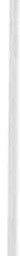 Un  anno di  studio per  le specialità  da  definirsi.Il certificato di specialità o un anno di esperienza lavorativa per accedere al corso di abilitazione alle funzioni direttive (capo-sala).Il certificato di specialità o un anno di esperienza più il titolo di abilita­ zione alle funzioni direttive per accedere alla scuola universitaria che rilascia un titolo di dirigente infermiere dopo un corso triennale.1° ITINERALRIO - «..D..._D..L....D...E....L.ORENZO»          •   l   	1	1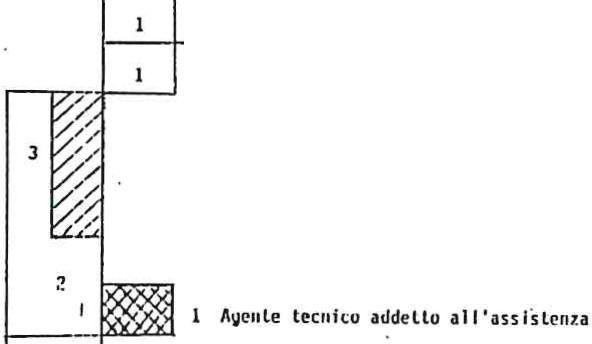 Capo-SalaHctlia  superi oreHciJI  lnrer-tureElementareFigura  22°  ITINERARIO  -  « D.D.L.  DE  LORENZO »1990IUi1•l"" ""'""llorioL_1j,--- ,,,,.,,_,,,,_l' -- :J_    *S1u•c1allU /  Espcr lenzillnfcnnierc   rrurcss l onalcJ	l 11 fc1mlt.'rt'  Prufl!Sslunalc   Pl!d[illrlcuHcdla supcr ltlrl!   ---HcJla  In ferioreElementare·; -;;;&]I	l\gcote tecnico adJe Ltu al l 'assistenzaTOTl\LE 21 f\N/11Fil!'""' 33°  ITINERARIO   -  « D.D.L.   DE  LORENZO»1990---1--] C.1pu-Sa la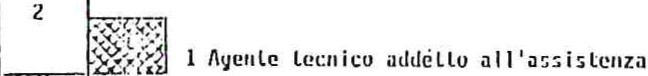 O ierrn iu  superiore_;: -_ ; ] •s11ccitt l i là / "Eo;; 11edc11zttl11(e11111ere    rr u rcss i unalcln(cnnicr   Pr u (c5s1u11a lc P1!ll ia L1·icuIHelf ia  iu(eriurcE 1cn11?11 lù reFigura  4TU l nLE I MlfllLe  speciali zza zioni  infermiài stiche: attualità  e prospellive , ecc.	133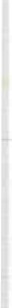 Non entrando in merito ai contenuti ma con dei semplicissimi calcoli si può notare che nel secondo itinerario il D.D.L. prevede 21 anni di studio per acquisire un diploma universitario di primo livello (13 di scuola media supe­ riore, 3 per infermiere professionale, 1 anno per la specialità, 1 anno di spe­ cialità o di esperienza lavorativa per il corso di abilitazione a funzioni diretti­ ve, titolo indispensabile per accedere all'università ove si ottiene il diploma universitario  triennale  di  primo  livello).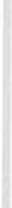 Nel primo itinerario si trova uno sconto di due anni nel corso per infer­ miere  professionale  o  infermiere  pediatrico.Il terzo itinerario presenta le classiche norme transitorie che hanno da sempre percorso la formazione infermieristica con i risultati da tutti cono­ sciuti a livello di assistenza .Nel D.D.L. sopra citato è prevista la figura dell'operatore tecnico addetto all'assistenza. È una figura, questa, che è già stata prevista impropriamente nell'ultimo contratto della sanità.L'operatore tecnico addetto all'assistenza verrebbe preparato nella scuola per infermieri professionali con un anno di corso dopo la scuola media in­ feriore.La nuova figura rappresenta un rischio per la qualità dell'assistenza. In­ fatti dovrebbe  essere preparata  e utilizzata  per  l'attività  alberghiera,  ma  se si considera l'attuale «emergenza infermieristica»  e la disincentivazione  che il D.D.L. innescherà nella scelta della professione, come conseguenza si po­ tranno avere scelte politiche che privilegieranno la quantità alla qualità, cioè molti  operatori  tecnici  subito  e  a loro  sarà  affidata  l'assistenza.In questo articolo si può prevedere l'ennesima, futura, norma transitoria che garantisce all'istituzione personale sulla carta qualificato, ma non dà nes­ suna  garanzia  di  assistenza  all'utenza.Nel n. 42 dell'I.S.I.S. (Informazione Stampa Interesse Sanitario) è stata pubblicata la proposta elaborata dal Comitato Centrale della Federazione Na­ zionale dei Collegi (I.P.A.S.V.I .), da:lla quale si rileva un curricolo di studio di ventitrè  anni (vedi figura n. 5).In sintesi: diploma di scuola media superiore per l'accesso alla scuola infermiere professionale o infermiere professionale pediatrico triennale, un anno per la specialità, uno di esperienza più la specialità o due di esperienza per  l'accesso  al corso di capo-sala  di un  anno, in scuola professionale.Rientro nel canale della pubblica istruzione per il corso di laurea qua­ driennale per accedere al quale è indispendabile il diploma di infermiere pro­ fessionale  o  infermiere  professionale   pediatrico  e  tre  anni  di  esperienza« 13 + 3 + 3 (1 + 1 + 1) + 4 = 23».Dalla proposta I.P.A.S.V.I. è sparito l'agente tecnico addetto all'assistenza. La presentazione  di questa proposta  si commenta da sola, basti compa­ rarla con la laurea di pedagogia per la quale occorrono sedici anni di studio(12 + 4)  o quella  di  medicina  diciannove  anni  di  studio (13 + 6).È una proposta che ha destato la mia meraviglia , perché so che la Federa-134Cantare/liPROGETTO   FEDERAZION E   DEI   COLLEGHI   -   1990Corso di  hvru.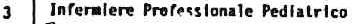 Nhll•  s!IJlerlorw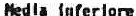 Figura  5zione da un paio di anni aveva istituito delle commissioni di studio sulla for­ mazione infermieristica, esattamente quàttro: una per  l'analisi  dell'esistente, una per la formazione di base, una per la formazione post-base ed una per la  formazione  permanente.I lavori sono conclusi ma non sono mai stati divulgati e neppure utilizzati al momento dello studio di contro-proposte al D.D.L. De Lorenzo in quanto, ciò che vi ho presentato,  è un  elaborato  del  Comitato  Centrale.Conosco i lavori delle commissioni, tre Infermiere docenti della Scuola Universitaria di Discipline Infermieristiche hanno partecipato a tre dei grup­ pi sopra menzionati in rappresentanza uff iciale della Scuola e ciò mi autoriz­ za a parlarne.In questi giorni vi è un grande dibattito su un'altra riforma, quella degli studi universitari e possiamo assieme analizzare gli spazi che potrebbero aprirsi alla professione  infermieristica (1).Preceduta dall'ipotesi presa in esame dal C.U.N. (Consiglio Universitario Nazionale) e dei Ministeri competenti, essa prevede l'istituzione di una Scuola diretta a fini speciali per infermieri  professionali o per infermieri pediatrici della  durata  di  tre  anni  e  ciò  è  attuabile  subito.Tale Scuola, per accedere alla quale sarebbe ovviamente necessario il di-La  legge  341  è  stata  approvata  il   19 novembre   1990.Le  specializza zioni  infermieristiche:  attualità  e prospettive,  ecc.	135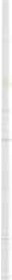 ploma di scuola secondaria superiore, dovrebbe preparare degli operatori per svolgere le mansioni previste dal Decreto del Presidente della Repubblica 14 marzo 1974, n. 225 «Modifiche al regio decreto 2 maggio 1940, n. 1310, sulle mansioni degli infermieri professionali e infermieri generici » rilasciando loro il  titolo  di Infermiere  Professionale  e quello  delle Vigilatrici  d'Infanzia.Accanto alla Scuola per Infermieri Professionali verrebbe collocata una Scuola diretta a fini speciali per Dirigenti e Docenti di Scienze Infermieristi­ che biennale.Una simile organizzazione determina quindi la contemporanea presenza nell'ambito universitario di due Scuole dirette a fini speciali: una triennale, finalizzata alla preparazione di base dell'Infermiere Professionale, ed una bien­ nale  per  la formazione  di Infermieri  Docenti  e Dirigenti.Evidentemente le due Scuole, pur entrambe del tipo « a fini speciali», si pongono necessariamente a due livelli ben diversi sia per le funzioni cui abili­ tano i loro diplomati  sia per  il  fatto che l'accesso alla seconda  è  subordinato al  conseguimento   del  diploma   rilasciato  dalla  prima.Quindi le due Scuole, lungi dall'essere considerate entità distinte, danno invece vita, di fatto, ad un percorso formativo della durata di cinque anni dopo l'acquisizione di un titolo di studio che abiliti all'immatricolazione uni­ versitaria.Una strutturazion.e simil<;:, di tale durata, sfocia solitamente nel consegui­ mento  del  Diploma  di  Laurea  della  discipliona  cui  si  riferisce,  cosa  che  in questo  caso non  avviene,  ponendo  in  essere ancora  un  iter formativo  atipico.La proposta del C.U.N. permette quindi di individuare due livelli distinti e consente di ottenere di fatto molti dei risultati in campo formativo che la professione  si prefigge  ormai  da tempo.Una realtà di questo tipo permetterebbe di consolidare l'ambito di cono­ scenze che formano lo specifico disciplinare, favorendo la costituzione di un Istituto  o di  un  Dipartimento  di  Scienze  Infermieristiche .Il tutto può essere considerato  il punto  di partenza  per  la costituzione di un cammino formativo che riconosca formalmente un livello di preparazio­ ne di fatto già esistente  mediante  il Diploma  di Laurea.Si tratterebbe infatti di formalizzare  l'esistenza  di vari  livelli  formativi in ambito universitario: quello del Diploma universitario (triennale) e quello del diploma di laurea (biennale) e questo è ciò che prevede la legge di riforma universitaria .Infatti al termine del terzo anno verrebbe rilasciato, a seguito di apposito esame, il Diploma universitario di Infermiere Professionale abilitante all'eser­ cizio della professione, facendo salva la possibilità di proseguire gli studi fino al quinto anno al termine del quale si conseguirebbe  il Diploma  di Laurea in Scienze infermieristiche  (vedi figura n. 6).Un'ipotesi di questo tipo eliminerebbe definitivamente le sperequazioni che l'attuale iter formativo pone in essere e sancirebbe l'effettivo riconosci­ mento  dell'importanza  e  della  specificità  della  disciplina  infermieristica .136	M .  Cantare/liDa ciò deriverebbe il riconoscimento istituzionale e sociale che la profes­ sione merita, grazie  alla possibilità di preparare sempre meglio i  suoi eser­ centi  a  dare  un  servizio  migliore  alla  collettività.Come conseguenza dell'analisi sui progetti legislativi non voglio presenta­ re  soluzioni,  ma  far  scaturire  alcune  riflessioni.La laurea in scienze infermieristiche è indispensabile se si vuole ottenere la  gestione  dell'esercizio  prof essionale.Infatti in Italia la normativa del pubblico impiego la richiede per i ruoli di  dirigenza,  ruoli  che  sino  ad  ora  la professione  non  ha  raggiunto.Una seconda riflessione è l'accettazione in seno alla professione di f igure atipiche quali quelle dell 'agente tecnico addetto « all'assistenza » rischio di de­ qualificazione   dell'assistenza.Al termine dell'analisi sulla normativa ritornano alcune domande . È pre­ vedibile e necessaria una specialità nell'area critica? Se sì perché?  In  quale canale  -  Sanità  -  Pubblica  Istruzione  -  Università   e  ricerca  scientifica ?RIFORMA   DELL'UNIVERSITÀ    -   « RUBERTI»1 990 	   Dottora to  d i   R icercaUi ploma di LaureaUiploniu Univer s i LarioMec.l ia superioreMedia ir1rc,r loreElementare5 .Figura  6TOTALE 18 ANN 1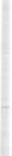 Le  specializza zioni  infermieristiche:  attualità  e prospettive , ecc.	137Io ritengo che la specialità in area critica è possibile anche a livello nor­ mativo ed il riferimento lo si ha all'art. 18 della legge quadro del pubblico impiego nella quale si dice: « ... i prof ili professionali sono determinati sulla base peculiare del tipo di prestazioni , dei titoli professionali richiesti e delle abilitazioni  stabilite dalla legge per l'esercizio delle professioni », ed all'art. 3 n. 3 della stessa legge prosegue la « identificazione dei profili è affidata alla disciplina  in base ad accordi ».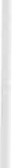 L'identificazione, rispetto alla determinazione dei profili essenziali, non è altro che la precisa e completa elaborazione dei profili professionali condot­ ta a seguito dell'individuazione degli elementi essenziali, che formano ciascun criterio   d  i  criteri  previsti  sono  relativi: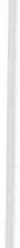 al titolo professionale i cui elementi essenziali sono la natura del corso, gli insegnamenti e le materie prevalenti, la durata, le modalità di con­ seguimento del titolo professionale, il rapporto di genere che deriva dal titolo;all'abilitazione i cui elementi essenziali sono la natura dell 'attività professionale, la complessità secondo l'abilità richiesta per esercitare, l'entità dell'apporto ad altre competenze professionali più elevate, la capacità, il pote­ re  di  scelta  e  direttivo  rispetto  ai  subordinati;al contenuto peculiare del tipo di prestazione, cioè la sfera di auto­ nomia, la complessità dell'attività eff ettivamente prestata, la responsabilità professionale .In base ai criteri sopra descritti io rispondo sì alla specializzazione in area critica, perché possiamo costruire u n profilo professionale diverso tra infermiere professionale che opera in un reparto di base e infermiere profes­ sionale che opera nell'area critica. Infatti il contenuto delle prestazioni cam­ bia, studi e ricerche fatti anche in seno alla vostra Associazione lo hanno di­ mostrato . Mi riferisco alla ricerca condotta dall'ANIARTI sulle prestazioni infermieristiche nella quale si è dimostrato che esiste una differenza sia qua­ litativa che quantitativa di azioni infermieristiche all'interno delle stesse pre­ stazioni, fra infermiere professionale che opera in un settore di base e l'infer­ miere  professionale  che  opera  nell'area  critica.La diff erenza riscontrata equivale alla necessità di maggiori conoscenze, cioè di una formazione complementare, vale a dire di un corso di specialità. Riallacciandomi all'analisi fatta scatta la seguente domanda: in quale ca­nale inserire la formazione specialistica ? Vi sono pro e contro in tutti i canali.Canale: M inistero della  Sanità.Attualmente è possibile usufruire della legge n. 1098 del 1940 che permet­ te l'istituzione dei corsi presso le scuole per infermieri professionali che li hanno previsti nei propri statuti, devono però rientrare nelle programmazioni regionali,  altrimenti  le scuole  rimangono prive  di contributi.138	M.  CantarelliNel futuro vi è la previsione di un corso di specialità di un anno nel D.D.L.« De  Lorenzo».  Ma  quali   saranno  le  specialità ?Canale:  Ministe ro  della  Pubblica  Istruzione.Se la Scuola per Infermieri professionali è post scuola media superiore, decade questa possibilità, in quanto la formazione post scuola media superio­ re  è prevista  in  Università.Canale: M inistero dell'Università  e della Ricerca  Scientifica  e  Tecnologica.È possibile, fra le tipologie previste dal C.U .N. per la Facoltà di Medicina e Chirurgia è previsto quello per strumentisti di sala operatoria, ma vi sono anche i corsi per tecnici non infermieri, che interferiscono nel campo assi­ stenziale.Fra  gli  aspetti  a  rischio  in  università  vi  è  l'insegnamento  dell'assistenza, a  chi  è  affidato?  Come?A questo proposito voglio porre l'accento sulla necessità di dare ricono­ scimento  allo specifico  della disciplina  «Scienze  infermieristiche».L'aspetto più rilevante è che la normativa vigente consente di procedere in tempi brevi a quest'ultimo riconoscimento permettendo di istituire catte­ dre di SC:ienze infermieristiche senza dover aspettare, magari promulgando norme transitorie di vario genere, i neo-laureati in tale disciplina.Il tutto anche al fine  di evitare che qualcuno, non in possesso  dello specifi­ co pro fessionale   occupi  nel frattempo   tali posti,  gra zie  a  titoli che  nulla  hanno a  che  vedere  con  lo  speci fico   disciplinare   infe rmie ristico.Nella situazione che vi ho presentata quale ruolo può giocare l'ANIARTI? È un'Associazione · giovane, che questa mattina  si è presentata  in modo propositivo,  mi  riferisco  alle  relazioni  che mi  hanno  preceduto  nelle  quali sono stati proposti  i  contenuti  di un  corso di specialità, il passo  successivo potrebbe  essere quello di porsi come consulente per l'analisi del bisogno di specializzazione  e gestire e/o controllare  il numero  e il contenuto  dei corsiper  garantirne la qualità.TAVOLA  ROTON DA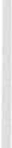 Pa rtecipanti:On. Renzulli (membro della Commissione Aff ari Sociali e Responsabile per il PSI della Sanità e - cosa molto interessante - relatore del D.L. sul  riordino  delle  professioni  infermieristiche) ;On. Morini  (Direttore Generale Ospedali del Ministero  della Sanità).Dr.ssa Maioli (responsabile della formazione e dell'aggiornamento presso la Direzione Regionale della Sanità della regione Friuli-Venezia Giulia);Dr.ssa Tommasi (responsabile della formazione e dell'aggiornamento pro­ vincia autonoma  di Trento);Sig. Mariotti (membro dell'esecutivo nazionale CGIL Sanità); Sig. Biscaro  (segretario  nazionale UIL Sanità).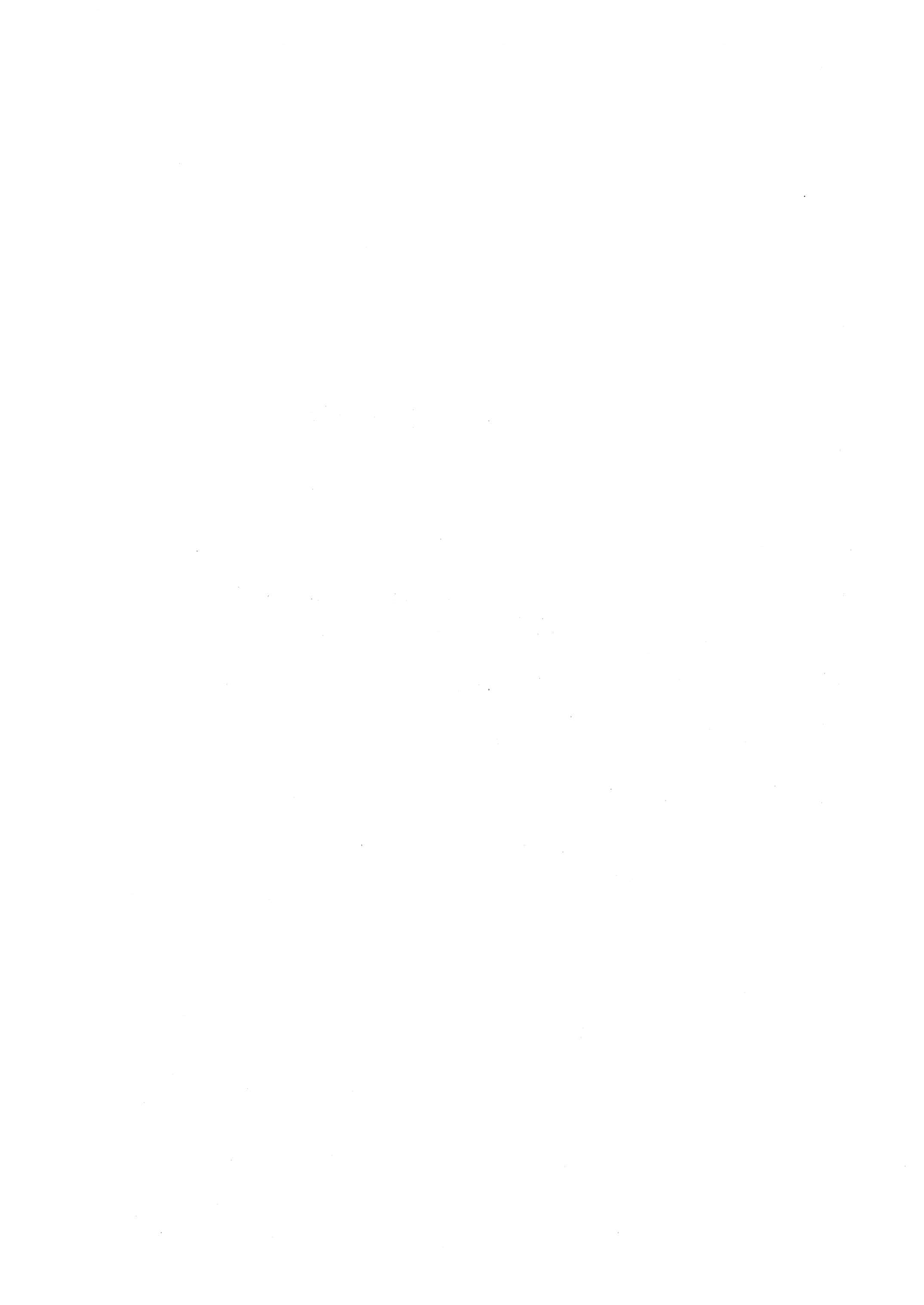 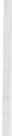 On.  RenzulliCare amiche e cari amici, cercherò di essere assolutamente breve ma pos­ sibilmente anche chiaro rispetto ad una materia , complessa e rispetto alla quale il dibattito è vivo fra di voi ma è vivo anche fra tutti coloro che si interessano di sanità e non soltanto di sanità, tenuto conto che è ormai alle porte il tempo in cui il Parlamento se ne interessi davvero in termini operati­ vi . Credo che, finita la finanziaria -e se Dio ci aiuterà a risolvere il problema del riordino del servizio sanitario nazionale - a gennaio proprio, se ne possa parlare , in termini assolutamente definitivi.Io mi accingo a fare questo lavoro di relatore avviando una serie di con­ sultazioni proprio perché è giusto che una materia così complessa veda il consiglio, la critica, lo stimolo, da parte di chi è da sempre protagonista: sa­ rebbe davvero singolare se facessimo una riforma contro gli infermieri, sareb­ be un assurdo. D'altra parte dovremmo - e questa sarà una mia ambizione anche se so che è piuttosto difficile - cercare di inglobare il discorso degli infermieri nel discorso più ampio dei tecnici. Non so se vi potrà essere una contestualità legislativa, ma perlomeno il tentativo va fatto accumulando una serie di determinazioni, di indicazioni, ecc., che possono consentire anche al Parlamento o al Governo stesso, di assumere ripidissimamente iniziative al riguardo anche se non temporalmente contestuali; ma direi che sarebbe molto opportuno che spendessimo questo nostro tempo nel tentativo di riordinare, finalmente, tutta la materia, atteso che - non lo facciamo per mero ricorso ad un rito - dal primo gennaio 1993 questi temi saranno certamente indero­ gabili per questa nostra Repubblica .Detto questo, cercherò di procedere per punti, molto rapidamente . Dovrò partire da una constatazione molto semplice: che l'atto sanitario è un atto complesso e quindi non può essere un atto totalmente medicalizzato; è un atto in cui coesistono molte funzioni diverse tra di loro e quindi funzioni pro­ fessionalmerite determinate, che hanno pari dignità. Se tutto questo è vero, non si può più tollerare che qualcuna di queste professioni - e tanto meno la professione infermieristica - abbia una funzione ancillare nei confronti della professione medica .Responsabilità vuol dire autonomia e autonomia vuol dire responsabilità;scientificità  e specificità  sono gli  elementi  portanti  del  tutto.Due binomi che stanno alla base concettuale dell'affermazione,  dell'auto­ nomia  della  professione  infermieristica .Sappiamo benissimo che ci dobbamo adoperare (lo ha detto molto bene la Dr.ssa Cantarelli), oggi, all'interno di un quadro legislativo superato - non soltanto sul piano istituzionale-orga nizzativo - ma anche, e soprattutto, per142	Renzulliuna serie di ingessature (chiamiamole così) che si sono via via venute determi­ nando per il modo così farraginoso con cui il Parlamento ha legiferato. Non soltanto il Parlamento repubblicano; giustamente s'è fatto riferimento ad un altro ordinamento, perché ci siamo portati dietro tutta questa pesante remora che ha finito col determinare una situazione nella quale le competenze si sono assommate  a  competenze,  le ingessature  ad  ingessature.La  rigiditàL'ultima delle rigidità, particolarmente lesiva della professione infermie­ ristica è la 761, da sostituire al più presto. Nel disegno di riordino, se c'è una cosa sulla quale anche i sindacati confederali sono d'accordo, è che si cacci la 761 una volta  per  tutte.Quindi, autonomia dell'area infermieristica come area centrale dell'assi­ stenza  sanitaria.Va da sé che un'altra remora - e qui lo dico con molta chiarezza perché l'ho detto anche in tempi non sospetti - è legata alla parte normativa venuta dal recente  contratto  che se ha  risolto  - perlomeno  in  parte  - una  serie di problemi legati alla retribuzione, non ha risolto problemi organizzativi . Si è persa una grande occasione - a mio modesto avviso - che era quella del circuito virtuosissimo della contestualità temporale fra legge di riordino e contratto. È mancato, il regista; l'ho detto - e anche se qui non c'è, glielo posso ripetere - al ministro: è mancata  la regia politica, il momento in cui, veramente, la politica - se c'era - doveva battere un colpo, potendo sistema­ re alcune questioni di  carattere  più  strutturale  nella  legge  e  lasciare  altro alla contrattazione, nell'ambito del contratto. Si è preferito battere la strada della soddisfazione - perlomeno parziale, ma altrettanto necessaria - dell'a­ spetto retributivo e si è perso di vista l'altro aspetto che dovremmo, ora, cer­ care di recuperare con questa legge. D'altra parte dobbiamo dire che sarebbe anche ora di smetterla di parlare di emergenza infermieristica perché sotto l'urgenza dell'emergenza mal si fa e mal si è consigliati. Mi pare che ci siano tutti i modi e tutti i tempi per poter invece ragionare in pienezza di coscienza purché questo - l'abbandono del concetto di emergenza  infermieristica  - non significhi, nel contempo, giocare su tempi lunghi. I tempi devono essere necessariamente brevi perché ormai - da convegni che si frequentano, da discorsi che si fanno, da relazioni che si ascoltano - vi è, alla f in fine, una omogeneità, se mi consentite, di linguaggio o, perlomeno, una omogeneità di volontà  politica  che fa  sì che  si possa  veramente  stringre la questione.Ora esistono 4 punti  fermi.Abbiamo un disegno di legge governativo che ha il pregio di essere stato presentato - io altro non assegno per il momento a quel disegno di legge, se non il fatto di essere stato presentato - e quindi, essendo di iniziativaTavola  rotonda	143governativa, una certa fruizione di corsie preferenziali, in Parlamento, la può. avere: si tratta della legge Ruberti sull'ordinamento universitario, che ha una forte spinta regionale ed è legata alle normative CEE; a questo punto, allora dovremmo cominciare a sciogliere alcuni nodi sui quali vi è naturalmente intesa.Io non farei i conti - D.ssa Cantarelli - di tutti quegli anni, perché - vivaddio - non vorrei pensare che uno acceda a qualsiasi professione non avendo fatto le elementari e le medie. E a questo punto direi, per tutti e so­ prattutto per gli infermieri, anche le scuole superiori. Su questo non si discu­ te più: il dato di fondo è che, per poter iniziare la formazione infermieristica si deve avere il diploma di maturità superiore. Su questo vi sia intesa e non se ne discuta più!La seconda questione si può sintetizzare così: noi dobbiamo rendere pos­ sibile l'unione tra l'ordinamento universitario che è la griglia (oserei dire kan­ tiana,  lo schema kantiano,  razionale)  in cui dobbiamo inserire il tutto che è l'ordinamento nazionale con la competenza trasferita alle Regioni; ovvero, la competenza in materia di formazione professionale con il fatto che questa competenza  non può che essere esercitata  dall'interno del servizio sanitario nazionale. E così si supera anche, a mio modesto avviso, un possibile dissidio di competenze fra ministeri. Intanto i ministeri non sono più 3 ma sono 2: la  partita  va  giocata  tra  ministero  dell'università  e ministero  della  sanità. Il ministero della sanità ha delineato uno schema generale che, in questo momento è condivisibile. La formazione professionale non può che essere fat­ ta dalla Regione ma, non può essere consegnata ad una sorta di formazione professionale fatta al di fuori del servizio sanitario nazionale . Non commettia­ mo un errore che è  otto gli occhi di tutti; lo cito perché è un esempio classi­ co: la questione degli odontotecnici. È un atto parasanitario che viene fatto da una scuola che non ha nulla a che fare con la sanità e nella quale la sanità rientra  per  qualche ora per materie  igienistiche  (sulle quali  sarebbe anche bene che una volta qualcuno andasse a vedere che cosa si dice). Invece noi dobbiamo richiamare fondamentalmente tutta la competenza per la formazio­ ne a chi la formazione la deve fare, a chi, la formazione, la esperisce nei fatti, e quindi al servizio sanitario nazionale con la competenza regionale. E, a que­ sto punto, allora avremmo semplificato il quadro. È in questo chiariamo subi­to  il diritto infermieristico  ad  avere  la  laurea  piena.Non si capisce perché vi debba essere una sorta di laurea dimezzata, ri­ cordando un  titolo di uno  splendido romanzo  di Calvino.Se poi, all'interno di questo, vogliamo introdurre una prima definizione che ci consenta, proprio nell'ambito professionale, un primo diploma, lo si faccia subito. Non c'è problema da questo punto di vista. E in questo quadro che nei 5-6 anni per il raggiungimento del. diploma universitario potremmo trovare la sintesi dei vari problemi. E all'interno dei 5-6 anni - su questo potremmo, per l'amor di Dio, discutere; mi rimetto a tecnici più preparati di me, a quello che voi stessi dite, all'interno di questo - potremmo trovare144	Renz ullitutta una serie di passaggi  assolutamente  interessanti, ma unitari nello sboc­ co finale . In tal modo non dovrebbero esserci u na serie di confusioni ma di possibili  uscite  laterali,  che vanno  nel  senso previsto  anche  dal  legislatore per la riforma dell'università;  esse possono anche sconfiggere la tendenza  a fare  dell'universit à, di  qualsiasi  branca  si voglia  parlare, una  sorta  di  area di  parcheggio  per  venire  incontro  ad  un'altra  esigenza  - formidabilmente sentita in tutte  le professioni,  soprattutto in  sanità - di  avere  degli  sfoghi laterali che servano a soddisfare una serie di esigenze di carattere specialisti­ co che un servizio, così complesso, come il servizio sanitario nazionale propone .Per cui  è  necessario  determinare  questa  sorta  di  possibilità  di  intreccio tra le varie necessità affermate. E in questo quadro,  io preferisco  una  soluzio­ ne che abbia alcuni punti reversibili (che sono quelli che ho citato) e all'inter­ no delle formazioni professionali anche una certa flessibilità, che  dovrebbe essere - parlo degli amici sindacalisti - su  un  altro versante,  affermata  an­ che in ordine ai profili professionali . Perché altrimenti,  se abbiamo la pretesa di  fissare  tutto  intangibilmente   in  legge ...Amici miei, sapete benissimo i tempi di lavoro del Parlamento, la farragi­ nosità del Parlamen to; ci troveremmo a lavorare e a creare delle condizioni che molte volte vengono superate dal mutamento tecnologico, dalle coscienze individuali e collet tive, da mutamenti di scenari, da nuove cose che succedo­ no. Ma possibile che questa società legale - a cui anch'io appartengo e ne sono uno delle 635 rappresentanze - sia così arretrata rispetto allo sviluppo così prorompente della società reale, della società che lavora, che sta sul cam­ po? E allora, se stabiliamo le metodologie di carattere generale, i punti certi, in questa sorta di meccanismo, possiamo introdurre quello che obiettivamen­ te vogliamo dando alle Regioni tutta quella competenza che esse stesse debbo­ no necessariamente avere in virtù di una interpretazione classica dell'art. 17 della Costituzione, che affida alle Regioni la competenza in materia di sanità, liquidando, se mi consentite - questo è oggetto di polemiche, ma lo dico - tutti i pasticci fatti in termini di ristrutturazione e di competenza del 616 che non potevano che passare nella legge 833.Da qui la grande confusione  e il grande circuito di irresponsabilità  che è ' l'accertamento di chi è responsabile del servizio sanitario nazionale ai suoi livelli  più  operativi.Nel disegno di legge governativo per la disciplina infermieristica io noto una serie di contraddizioni che mi fanno definire statico quel disegno di leg­ ge. È un disegno di legge teso a fare una sorta di fotografia dell'esistente . Fotograf ia dell'esistente che, poi la Camera non ha potuto fare altro che ap­ provare così perché altrimenti, avremmo incominciato un balletto di camera­ lismo che non sarebbe mai  finito. E parlo, per quanto riguarda la Ruberti, delle scuole a fini speciali. Sappiamo benissimo  tutta  la  storia delle scuole a fini speciali: si dice, giustamente, che l'Italia è lunga, che mille sono le espe­ rienze, ecc. Ora, se volessimo considerare bene le cose queste scuole a f ini speciali debbono prima o poi f inire. Prima f iniscono e meglio è, perché rap-Tavola  rotonda	145presentano un elemento generalmente di confusione, nascono molte volte per fini che sono speciali rispetto alle clientele, che non  sono speciali  rispetto alle professioni . E allora vediamo di riprendere con molta forza questo di­ scorso di modo che si possa, in un tem po che sia decente, far sì che l'ordina­ mento sia unico, perché l'ordinamento, è suff icientemente elastico per conce­ dere quelle autonomie che sono proprie  dell'università  per  far sì che corsi di laurea possano essere attivati anche in funzione di laurea breve, senza do­ ver mettersi  ad inventare  o consolidare  un  « tertius genus »  che è elemento di confusione.Se tutto questo è vero, sul versante della Ruberti, è altrettanto vero sul disegno di legge governativo. Non mi convincono i doppi e tripli binari che vanno su e giù, i parallelismi che si vanno a creare, queste sperimentazioni che potevano essere i bienni , i trienni, quelli che sono di carattere biologico, ma che potevano essere concepiti giustamente fintanto che erano sperimenta­ li. Quando si fa la sperimentazione? Quando si vuol creare un ordine nuovo che non c'è e quindi si sperimenta  per  farci l'esperienza. Ma nel  momento in cui si fa l'ordine nuovo chi sperimenta  la smetta di sperimentare perché si deve inserire nella novità stabilita per legge. Ed ecco, quindi, che non capi­ sco questa sorta di mantenimento di questa impostazione a livello dello sche­ ma governativo. Non capisco perché, a fronte di una linearità trasparente di impostazione, si debbano trovare mille arzigogoli, per determinare quella sor­ ta di confusione che finisce con l'avere pesantissimi riflessi sull'ordinamento professionale, sull'ordinamento organizzativo e, perché  no, sull'ordinamento sindacale. Perché poi, dietro l'angolo di una qualche specificità o di una sorta di corso o di una diversità, appunto scolastica, ci nasce anche, magari, una peculiarità di richiesta sindacale. Ment re di tutte queste peculiarità non ab­ biamo bisogno, abbiamo bisogno della grande peculiarità infermieristica, del­ la grande specialità, nell'ambito delle valenze squisitamente specifiche (scusa­ te il bisticcio di parole) perché rappresentano le ·esigenze obiettive. Non vo­ glio spendere parole per dire che mi trovo perfettamente d'accordo con le relazioni che ho sentito e con le richieste che sono state fatte dalla specializ­ zazione, così come è proposta  dall'ANIARTI.Ecco, allora, se tutto questo è vero, abbiamo un problema che minaccia di essere molto più serio di quanto lo si potesse pensare anche in ordine al tempo di approvazione  della legge. Abbiamo ottenuto - per volontà di tutti i gruppi, nessuno escluso, questo è un dato confortante - la sede legislativa per il disegno di legge governativo. Però, in questa proposta governativa c'è una corposissima delega ai due ministeri competenti . E una corposissima de­ lega può determinare anche con un richiamo secco al regolamento, l'abbando­ no della sede legislativa perché, in qualche modo, l'aula che è sovrana verreb­ be spogliata da competenze e da processi che transitano al di sopra dell'aula stessa senza la possibilità  di quella verifica  che è insita  negli strumenti  di146	Renzu/li  ·democrazia  rappresentativa come è.. il Parlamento della Repubblica  italiana. Da qui nascerebbe la necessità di specificare in legge tutto il curriculum formativo. E allora qui si apre la grande questione sulla quale vorrò sentire anche tutti voi e i collegi per vedere se si può trovare un punto di incontrosu  alcuni  generali  princìpi .Perché si potrebbe tentare il compromesso - il compromesso nobile, si intende - in ordine alla metodologia di lavoro della Carnera, dicendo: nella legge ci mettiamo subito una serie di princìpi molto chiari, rispetto ai quali, poi, la delega può funzionare perché il Parlamento può esercitare il suo con­ trollo su questi princìpi. E sarebbe più che altro, allora, una delega che po­ trebbe essere, non una decretazione avente valore di legge, ma una delega amministrativa. Perlomeno, questa sì, in fase sperimentale, lo vorrei dire, che sono contrario a quelle sperimentazioni così come vengono fatte, mentre sono d'accordo che la sperimentazione possa venire alla luce del sole, ma su ordi­ namenti precisi, su questioni precise, su indicazioni e princìpi stabiliti per legge rispetto ai quali ci sia una responsabilità politica generale di risposta delle Regioni e da parte del Ministero stesso.Sono 12 anni, grosso modo, che - da quando c'è il servizio sanitario na­ zionale - è attivato un grande dibattito nel nostro paese; mi sto sempre di più convincendo che questo dibattito è un dibattito assolutamente poco serio, consentitemi. Ma non perché non ci sia stata serietà nell'approccio da parte di moltissimi, piuttosto perché abbiamo discusso di tutto fuorché delle cose più giuste. Abbiamo discusso sul sesso dell'USSL, ci siamo rotti la testa sulle competenze dei comuni, sulle competenze delle Regioni, e di tanto in tanto andava e tornava la provincia, i rapporti con lo Stato, il piano sanitario nazio­ nale ..., deve essere delegificato, deve essere reso con legge, ecc., ... tutto que­ sto grande ragionamento, fatto su elementi istituzionali o su elementi -come dire - di contorno: importantissimi quanto volete ma, comunque, di contor­ no. Non abbiamo mai ragionato su quello che, secondo me, è l'elemento più qualificante del servizio che è l'operatività, e la qualità dell'operatività . È nel­ l'operatività che si esalta la scienza e la coscienza di ognuno, l'esperienza e la conoscenza scientifica e, consentitemi anche, l'apertura umana ad un la­ voro che di umanità ne richiede molta. Ed è in questo quadro che mi sento di dover affermare che proprio l'autonomia infermieristica può dare le mi­ gliori risposte, perché si deve operare - sempre e comunque - con molta vigilanza e con molta capacità di fornire risposte, che sono sempre risposte puntuali, che molte volte non consentono alcuna sorta di ripensamento. Sono tragiche come la vita dell'uomo: una volta fatte sono fatte, non permettono alcun ricorso ad incertezze che poi inciderebbero nell'azione. Da qui, un di­ battito vero sull'operatività ma che sia un dibattito che abbia degli sbocchi, appunto, operativi, che sia fatto sulle cose, sulle esperienze, tanto da poter rendere al nostro paese, finalmente, un servizio all'altezza dei tempi e del suo grado di civiltà.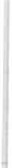 Tavola  rotonda	147On. MoriniQuando ho ricevuto, alcuni giorni fa, il programma di questo Convegno ho cercato di fare il possibile per essere presente. Purtroppo sono arrivato tardi, ma vedrò di leggere quello che non ho potuto ascoltare perché come direttore generale degli ospedali - alla cui competenza e responsabilità ap­ partengono anche questi problemi -ero interessatissimo a sentire e a leggere. Nella mia responsabilità non compete parlare delle leggi future - parlan­do in latino « de iure condendo» - nel senso che di questo trattano i parla­ mentari, le forze politiche, le forze sociali. Io sono un funzionario dello Stato e quindi debbo parlare delle leggi vigenti e applicare le leggi vigenti.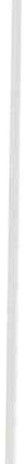 Quindi, in materia di specializzazioni infermieristiche  è  tuttora  vigente l'art. 3 di una legge del 1940. Non lo dico soltanto io che potrei essere poco autorevole ... ho un recentissimo parere del Consiglio di Stato in materia di specializzazione infermieristica  del  7 dicembre  1989 che prevede  la vigenza di  questo  principio.E dopo, ben venga la legge che la disciplina in termini più attuali; comun­ que l'ordinamento vigente la prevede e prevede che sia il potere centrale ad esercitare questo imperio attraverso un decreto del Capo dello Stato. Tant'è che io ho trovato - quando sono stato investito di questa funzione - una pratica avviata in precedenza su una specializzazione infermieristica in nefro­ logia e tecniche dialitiche e questa pratica sta andando avanti nel senso che il parere del Consiglio di Stato è intervenuto proprio su si essa e c'è il decreto del Capo dello Stato relativo, in corso di firma e in corso di pubblicazione che prevede questa specializzazione e prevede anche le attribuzioni specifiche di questo infermiere  specializzato in nefrologia e tecniche  dialitiche.Io confido che, nel nostro settore -parliamo di professione infermieristica-non si faccia quello che hanno fatto le facoltà di Medicina che hanno 150-160 specializzazioni: spesso e volentieri la terminolgia è diversa da università a uni­ versità, da facoltà a facoltà per la medesima sostanziale specializzazione. E sono tre volte tanto le specializzazioni che vigono negli altri paesi europei. Per la professione  infermieristica - sulla base anche di un accordo fir­ mato fra il ministro e le organizzazioni  sindacali - cerchiamo di attenerci a questi ordinamenti europei e quindi di non inventare specializzazioni atipi­ che o specializzazioni  soltanto italiane, ma  di tenere conto di questo fatto anche in relazione alla libera circolazione, che peraltro esiste già - non c'èbisogno  di aspettare  il '92 nel settore delle professioni  infermieristiche.Fatta questa premessa si tratta, da parte vostra, di documentare l'impor­ tanza, l'opportunità, la necessità di questa specializzazione e poi il provvedi­ mento  è  possibile.  Io sono  venuto  qua  anche  per  questo.Dr.ssa  MaioliCome rappresentante della Regione Friuli-Venezia  Giulia, vorrei presenta­ re l'esperienza della nostra regione nella istituzione di corsi di specializzazio­ ne  per  infermieri  professionali   di  « Area  Critica  e  dell'emergenza».148	MaialiMi preme soprattutto sottolineare alcuni punti qualificanti di questa espe­ rienza regionale, che si riferiscono alle motivazioni, della regione Friuli-Venezia Giulia per istituire questi corsi di specializzazione, alle modalità e agli stru­ menti con i quali il progetto si è concretizzato. La Regione ha inteso muoversi nell'ambi to di un quadro organizzativo  e formativo  già delineato.  Esiste inF.U.G. una norma con relativo regolamento attuativo che ne prevede un ruolo guida in materia di formazione professionale. In particolare il riferimento è alla programmazione del fabbisogno formativo, all'individuazione del tipo di corsi, del loro numero e del numero degli operatori da formare annualmente, sia per quanto riguarda  i  corsi  più  strettamente  di  base  (intesi  al  rilascio di un diploma di primo livello) sia i corsi post-base (quindi anche quelli di specializzazione). Nell'ambito di questa legge, va sottolineato come elemento qualificante la consegna del patrimonio formativo specifico alla categoria de­ gli infermieri che, sulla base di questa legge, sono non solo i depositari dei contenuti formativi e didattici specifici, ma anche coloro che attraverso un dirigente  dell'assistenza  infermieristica  dirigono  il  corso  stesso.Per quanto riguarda l'organizzazione, invece, il Friuli-Venezia Giulia nel­ l'anno '89 ha varato un preciso progetto di riorganizzazione della rete regio­ nale di emergenza che, nel prevedere un nuovo modello organizzativo, ha com­ portato un cambiamento nelle funzioni degli operatori, compresi gli infermie­ ri  professionali.Nell'ambito di questo progetto organizzativo, si prevede fra l'altro l'atti­ vazione di centrali operative per l'emergenza territoriale con numero unico di chiamata di soccorso (esperienza, tra l'altro, già avviata in Udine). Uno stru­ mento qualificante - proprio per la gestione di tale cambiamento organizza­ tivo - è chiaramente la formazione e l'aggiornamento di coloro che vi operano. Per la prima volta, quindi, ci si trova di fronte al bisogno di una formazio­ne diversa . Ci si è mossi nell'ambito di un progetto che ha correlato stretta­ mente il momento organizzativo a quello formativo; questo progetto di rete regionale per l'emergenza ha dato specifico rilievo alla formazione e all'ag­ giornamento professionale del personale ivi operante. Quindi, atteso questo scenario di base - sia dal punto di vista della organizzazione che della forma­ zione - la Regione ha deciso di muoversi per una integrazione della formazio­ ne di base degli infermieri professionali che desse loro -attraverso una ulte­ riore specializzazione - maggiori competenza e quindi identità, precisa nel­ l'ambito dell'«Area Critica e dell'emergenza ».Accanto a questa motivazione, a questa necessità di dare u na risposta all'organizzazione e all'evoluzione della professione infermieristica, non vi na­ scondo che sono emerse delle diff icoltà. Mi riaggancio ai precedenti interven­ ti riguardo al fatto che la Regione non ha una competenza primaria in mate­ ria di formazione professionale; pertanto, dovendo attenersi alla definizione dei curricula formativi che per legge di riforma sanitaria sono demandati allo Stato, si poneva u n problema di conflitto, in termini di invasione di competen­ ze e di riconoscimento di questa specializzazione . Ma pur consapevoli di que-Tavola  rotonda	149sto l'esigenza organizzativa e l'opportunità formativa devono comunque pre­ valere  sulle  ragioni  istituzionali.Per quanto riguarda le motivazioni , mi sembra di  non dover aggiungere altro.Entrerei, adesso, nel merito proprio degli strumenti che si sono utilizzati per arrivare all'adozione dei formali prowedimenti di istituzione  di  questi corsi. I provvedimenti sono recenti, dell'agosto di quest'anno, ed i corsi parti­ ranno entro il mese di novembre.  L'esperienza  non  è ancora concreta,  ma ha alle spalle una storia annuale di preparazione di questi corsi di specializ­ zazione.La Regione, volendo assumere a 360° il ruolo di. indirizzo e coordinamen­ to del progetto di riordino della rete regionale dell'emergenza, ha inteso per­ seguire obiettivi di omogeneità e di razionalizzazione assumendo un ruolo gui­ da anche nell'ambito della programmazione dei succitati corsi di formazione. Sono stati individuati programmi, strategie e strumenti univoci a livello re­ gionale  e  le  sedi  di  corso nelle  4  città  capoluogo  di  Trieste, Gorizia,  Udine e Pordenone. L'accesso ai corsi, tenuto conto della «Sperimentalità», è stato ristretto. Si tratta infatti di una prima esperienza  anche  se  la  Regione  già aveva dato autorizzazione all'avvio delle specializzazioni in anestesia­ rianimazione. Ma qui, si trattava  di  sostituire  queste  specializzazioni,  ormai non più adeguate alla nuova realtà assistenziale dell'« Area critica dell'emer­ genza», con questa nuova specializzazione che imponeva, quindi, una riflessio­ ne  specifica,  un  lavoro  preciso  di  programmazione   di  questi  nuovi  corsi.Quindi, individuate le città in cui si sarebbero svolti i corsi, la Regione ha istituito un apposito gruppo di lavoro così composto: gli operatori indivi­ duati, quali direttori dei corsi di specializzazione dalle amministrazioni delle USL nel cui ambito veniva istituito il corso; i direttori delle scuole per infer­ mieri professionali delle rispettive 4 città capoluogo, dato che la Regione ave­ va prescelto la strada di istituire questi corsi di specializzazione nell'ambito delle  esistenti  scuole  per  infermieri  professionali.Vorrei sottolineare come la regione Friuli-Venezia Giulia ha inteso aprirsi al concetto di « Area Critica» consolidatosi in ANIARTI - invitando un rap­ presentante della vostra associazione a far parte del gruppo di lavoro. Ciò per poter cogliere la nuova linea di tendenza che si era sviluppata a livello nazionale per la formazione curricular.e e quindi per obiettivi di un nuovo infermiere  specializzato  .In questo gruppo di lavoro, oltre ai membri che ho citato, è stato inserito anche il responsabile del progetto regionale per l'emergenza che - in Friuli­ Venezia Giulia - è un infermiere comandato presso la direzione regionale della sanità con la responsabilità di attivare questo progetto.Il gruppo ha lavorato abbastanza a lungo proprio per individuare, non solo il programma del corso, ma anche tutte le condizioni organizzative che dovevano essere omogenee affinché non ci fossero differenze di identità tra l'infermiere professionale  uscito da un corso e quello uscito dal corso della150	Tommasiprovincia limitrofa. Per quanto attiene la regolamentazione del corso, la Re­ gione aveva già proweduto emanando un regolamento tipo a valenza regiona­ le per tutta l'area formativa infermieristica; pertanto  il mandato  del gruppo di lavoro era specificamente rivolto ai contenuti, agli obiettivi alla scelta dei docenti e delle metodologie didattiche da attuare per preparare alla specializ­ zazione.Il gruppo di lavoro ha prodotto un programma  che si attaglia a quanto è stato già questa mattina riferito  dai vostri colleghi dell'ANIARTI. Il pro­ gramma dovrà essere sperimentato (speriamo di potervi riferire su questa spe­ rimentazione che avvieremo fra breve) anche se ritengo che la strada percorsa nella attivazione di questa specialità consentirà quanto meno di aver già chia­ rito e definito a livello programmatorio alcune linee che non sono state lascia­ te al caso, alla volontà dei singoli direttori dei corsi o delle singole Unità Sanitarie Locali,  ma  che sono il  frutto di  integrazioni  e confronti.Dr.ssa TommasiHo accettato volentieri di partecipare ai lavori di questo Convegno per­ ché, di fatto, il problema delle specializzazioni infermieristiche tormenta, da qualche  anno, anche la nostra  provincia .Pur riconoscendo l'opportunità di completare la formazione dell'infermie­ re professionale con corsi successivi a quello di base, qualche anno fa, quan­ do si è aperto il dibattito, appunto, sulle specializzazioni nella nostra provin­ cia, ci si è trovati di fronte ad una grande incertezza su alcune scelte da adot­ tare. Il dibattito che poi si è svolto - da noi a livello provinciale con USSL, organizzazioni sindacali, con il collegio - è stato ricco di proposte. Ci è però mancata a quel tempo l'occasione di un confronto aperto a livello nazionale; ci siamo sentiti un po' soli su questo problema e questo Convegno ci dà que­ sta occasione. Mi pare che il momento, appunto, di parlare di specializzazioni, sia  maturo.Quando noi, a suo tempo, avevamo affrontato questo problema delle spe­ cializzazioni, ci si trovava in un momento in cui esisteva sì una legge naziona­ le del '40 (quindi una vecchia legge) che di fatto le consentiva, cioè dava la possibilità di istituire corsi di specializzazione, però nei fatti era anche stata messa in disuso e comunque non erano chiare alcune cose fondamentali. E cioè: in che aree individuare le specializzazioni per l'infermiere professionale, con che criteri individuare queste aree, su quali programmi  articolare i corsi di specializzazione e con che durata. Ci sarebbe poi stata - questo è un gros­ so interrogativo che ci si poneva - una prospettiva futura di riconoscimento giuridico ed anche economico per l'infermiere specializzato? Quanti infermie­ ri era opportuno specializzare, cioè tutti quelli di certi reparti, o in percentua-Tavola  rotonda	151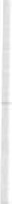 le alcuni infermieri di certi reparti? Quindi le problematiche erano abbastan­ za grosse, insomma, e consistenti. Quindi, in questa incertezza, io ritengo che le scelte provinciali - e comunque anche di altre Regioni - adottate (anche questo quadro normativo poco chiaro) non potevano avere che un valore loca­ le ed eventualmente solo sperimentale, e che, comunque, non c'erano le pre­ messe pratiche per avere un riconoscimento a livello nazionale di questo tito­ lo così ottenuto.Parlo in questi termini pur avendo la provincia di Trento, per la propria autonomia, competenza primaria in campo di formazione professionale. Al­ l'interno fra l'altro della provincia, in quel momento, noi abbiamo avuto delle pressioni sindacali per preparare figure più tecniche che non infermieristi­ che; addirittura  si voleva trasformare l'infermiere in un tecnico. Fra l'altro ricordo éhe in quel momento il contratto, ancora adesso tra l'altro, .rendeva più favorevole l'aspetto economico per il tecnico che non  per  l'infermiere: il  nuovo  contratto modifica  un  po'  questa situazione.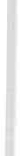 Fra l'altro noi avevamo avuto anche delle pressioni, delle richieste della classe medica che sognava, in realtà, per ogni specialità medica, una prepara­ zione specialistica anche per l'infermiere. Allora, su questi problemi cruciali e di fondo, ogni risposta a livello locale non poteva che essere inadeguata, secondo me; ogni regione poteva anche dare risposte diverse su pressioni lo­ cali particolari e queste risposte non potevano poi essere ricondotte, a livello nazionale, a criteri uniformi. Mancava, quindi, qualsiasi regìa a livello nazio­ nale; e ritengo che - sul versante della formazione e non solo nel campo della formazione dell'infermiere professionale -una regìa nazionale sia fon­ damentale. Quindi è necessario, ritengo, che il livello nazionale recuperi e riempia questo spazio di competenza . che la legge di riforma gli assegna sul versante della definizione dei profili professionali, della formazione professio­ nale; altrimenti, e non solo per la formazione dell'infermiere  professionale, penso che avremo il ·caos.Ritornando un attimo al discorso della specializzazione per l'infermiere professionale, credo che per poter partire con una certa sicurezza, in questo campo, noi dovremmo arrivare ad una uniformità a livello nazionale - su: durata, programmi, aree : e porre le premesse anche per il riconoscimento dei titoli conseguiti in tutto il territorio nazionale. Dovremo porre le premes­ se per individuare aree di specializzazione ben precise che rispondano ad esi­ genze organizzative del servizio sanitario nazionale (e su questo punto, maga­ ri, dirò qualche cosa anche dopo); dovremo porre le premesse per inserire l'infermiere professionale specializzato nell'organizzazione del servizio sanita­ rio con competenze precise, riterrei anche ampliando le mansioni  previste per l'infermiere professionale. E fra l'altro, pur parlando di mansioni, ho pe­ rò qualche perplessità sulla opportunità che ci siano dei mansionari così rigi­ di e così  ingessati.  Dovremo porre anche le premesse per dare criteri che permettano di quantificare il fabbisogno di infermieri professionali specializ­ ati nelle varie aree e quindi fornire criteri uniformi per la predisposizione delle152	Tommasipiante organiche; altrimenti potrebbe verificarsi uno scollamento fra la for­ mazione,  l'organizzazione  e l'inserimento  dell'operatore  nei  servizi.Il dibattito che si è svolto in questi ultimi anni sulla figura dell'infermiere professionale è spesso frenetico ma, comunque, ritengo ricco. Partendo anche di recente da una situazione contingente di carenza di questo operatore tale dibattito ha toccato - e credo giustamente - i problemi collegati alla sua formazione e ha rimesso in discussione il percorso formativo di base dell'in­ fermiere ponendo però anche problemi collegati con la sua formazione suc­ cessiva e quindi legati alla formazione dei dirigenti, dei coordinatori, dègli specializzati.E qui, credo che debba essere sottolineato che l'aver posto il problema in questi termini così complessivi è anche merito della categoria degli inf er­ mieri che ha dimostrato, in questa occasione, anche una grande maturità pro- fessionale.	·Oggi come oggi, noi non abbiamo ancora una legge che preveda , appunto, lo sviluppo formativo per l'infermiere professionale ; però in campo della for­ mazione sanitaria siamo talmente carenti di normativa che da noi anche un disegno di legge, in questo momento, viene visto positivamente . Per cui già su questo disegno di legge ci troviamo a discutere, già vediamo che questo disegno di legge traccia alcune linee-guida che dovranno senz'altro essere per­ fezionate, che dovranno essere completate con ulteriori norme anche più pre­ cise di indirizzo ...; comunque ritengo che sia un segnale che il livello naziona­ le sembra intenzionato a gestire questo spazio di cui si parlava  prima,  che la riforma · sanitaria gli  dà come competenza .Dall'attuale disegno di legge, a me sembra di poter capire alcune cose: alla formazione di base, per l'infermiere professionale, si accederà con un titolo più elevato di quello attuale; i programmi , quindi, dovranno essere rivi­ sti e potranno essere impostati su logiche anche diverse. Questi programmi di base potranno partire, comunque, dalla premessa che ci sarà - in alcuni campi, in futuro - una specializzazione successiva . Questo finora non c'era. È previstà una formazione specifica per l'infermiere pediat rico e, quindi,qui mi pare si chiude anche un po' il discorso su un problema che era da noi emerso a suo tempo : la specializzazione in pediatria va inclusa come area specialistica, va  inclusa  nell'area  intensiva .Poiché è prevista la specializzazione per l'infermiere professionale, que­ sto può aprire la strada per un riconoscimento giuridico ed economico dell'in­ fermiere specializzato, io direi anche con mansioni più estese; ma permette anche di impostare la formazione di base senza l'ossessione di dover prepara­ re da subito un infermiere che aff ronti anche campi di assistenza molto com­ plessi .Sarà possibile una individuazione , a livello nazionale, di settori dell'assi­ stenza infermieristica nei quali attivare corsi di specializzazione ed individua­ re  indirizzi  nazionali  uniformi  circa  la  durata ed  i  programmi  di  studio.Allora, a questo punto, a me pare che - se il progetto di legge approderàTavola  rotonda	153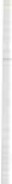 poi anche a qualche cosa di più  definitivo pur con il bisogno di interventi normativi successivi - almeno per quanto riguarda il problema della specia­ lizzazione, il quadro diventa più chiaro. Allora, a me premerebbe far presente alcune considerazioni che erano emerse a suo tempo nel dibattito che ha avu­ to luogo in provincia di Trento nel momento in cui si sono introdotti i corsi sperimentali di specializzazione per infermieri professionali . Il problema di fondo, secondo me, è questo: che cosa intendiamo, veramente, per infermiere professionale specializzato? A mio avviso il termine di « Specializzato » può anche fuorviare, può anche far capire cose diverse. Noi, in realtà, crediamo di non aver bisogno di un operatore con i paraocchi, di un operatore che sappia applicare meccanicamente - anche se in modo molto preciso - alcu­ ne tecniche specialistiche; non abbiamo bisogno di un servo-macchina o di un servo-procedura, che entra in crisi ad ogni cambiamento tecnologico od organizzativo; né di un operatore assolutamente centrato su compiti e cieco e sordo a tutto  il disordine che lo può  circondare.Credo che quando parliamo di infermiere professionale specializzato, in realtà , noi pensiamo ad un professionista  di secondo livello che ha affinato e perfezionato alcuni aspetti metodologici e tecnici specifici e che li sa utihz­ zare, adattandoli con intelligenza, ai problemi che gli si presentano. È quindi un professionista completo che sa adattarsi ai cambiamenti tecnologici conti­ nui, alle modif icazioni dei bisogni e delle domande dell'utenza, che sa riempi­ re spazi di grande discrezionalità - che sono sempre presenti  nel servizio sanitario - e che sa operare  in un  contesto  in cui esiste un alto tasso  di interdipendenza fra professioni diverse e in cui il servizio che, in realtà, poi viene fornito è il concorso di varie professionalità e non una somma matema­ tica di vari interventi. Un professionista che sa lavorare anche con i colleghi ponendosi come esperto o come consulente su alcune problematiche complesse.Si vorrebbe, in sostanza, un operatore più preparato - d'accordo - ma non in senso stretto come specialista. Se questa definizione un po' particolare di specializzato - sulla quale noi abbiamo lavorato, fra l'altro, anche per predisporre i programmi - ci sta bene, allora noi dobbiamo accettare anche alcune conseguenze .La specializzazione  infermieristica,  secondo noi, non va polverizzata.  Noi dobbiamo individuare poche  aree di speciali z za zione e individuarle molto be­ ne. Questo può aiutare in un certo qual modo anche successivamente la mobi­ lità per  gli operatori -non li incastriamo  in alcuni  reparti specifici - ma  so­ prattutto  evita  anche di disperdere  la formazione  in infiniti  rivoli  ed evita  di formare operatori specialisti in senso stretto e forse anche deleterio del termine. La scelta delle aree di specializzazione va fatta con riguardo alla comples­sità dell'assistenza e non alla complessità tecnologica e non avendo come uni­ co  punto  di  riferimento  le  aree  di  specializzazione  medica.I programmi per gli infermieri specializzati - parlo per tutti e non solo per quelli dell'area intensiva - devono pertanto prevedere sempre dei moduli che permettano loro:154	M ariottidi aff rontare, di imparare a predisporre piani di assistenza applicando protocolli  concordati  e verificandone  i  risultati;- di lavorare all'interno di piani di lavoro di reparto verificando gli obiet­ tivi raggiunti;di instaurare  relazioni  corrette con pazienti  e familiari,  con collaboratori e colleghi,  con  operatori  di  diverse  professionalità;di organizzare, conservare e catalogare dati e informazioni per il siste­ ma  informativo, per  finalità  epidemiologiche,  per  la  ricerca;di contribuire all'autoformazione, alla formazione dei collaboratori, alla supervisione  nei  tirocini  ed  all'inserimento  di  nuovi  operatori;di predispo rre azioni di educazione sanitaria per pazienti e familiari .Tali indirizzi sono stati fatti propri, a livello locale e in provincia di Tren­ to, nel momento della progettazione di corsi di specializzazione ed in partico­ lare per la specializzazione dell'area intensiva; tali indirizzi hanno portato ad alcune  scelte:è stato previsto un progamma  unico per tutta l'area intensiva: aneste­ sia, rianimazione, UCIC, dialisi, pronto soccorso, terapia intensiva neonatale;è stata riservata una percentuale del 33% di ore, quindi quasi 300 ore sul programma complessivo, per materie ed esperienze didattiche che fornis­ sero competenze relazionali, formative, di educazione sanitaria, di program­ mazione ed organizzazione del lavoro, di supporto al sistema informativo ed alla  ricerca;è stata prevista nei corsi di formazione un'attività didattica composita in cui utilizzare lezioni, lavoro di gruppo, simulazioni, addestramento guida­ to, tirocini e verifiche costanti di apprendimento .Un'attività, quindi, che agisse veramente sulla personalità e sui comporta­ menti professionali e non solo, quindi, sulle conoscenze tecniche. A noi piace­ rebbe che questi indirizzi - che sono maturati da noi anche con difficoltà all'interno di discussioni e di un  dibattito  abbastanza  complesso  e che, peral­ tro,  ritrovo  in  gran  parte  anche  nel  programma  che  ha  proposto  l'ANIARTIpotessero essere recepiti, anche a livello nazionale,  al momento in cui si assumeranno  decisioni  circa  la  formazione  degli  infermieri  professionali .Vi ringrazio .Sig. MariottiIo vorrei fare alcune brevi considerazioni portando nella discussione il punto di vista di chi rappresento, quindi di  una Organizzazione Sindacale, dentro un dibattito che reputo molto interessante, pieno di stimoli e, proba­ bilmente ,  anche  istruttivo  se non  altro  perché  pone  il  sindacato  di  fronte,Tavola  rotonda	155in termini  di rilievi critici, ad una serie di esperienze  dalle quali avremmo molto  da apprendere.  E credo che voi ne siate più  convinti  di me.Vorrei partire da un ragionamento che ha già fatto l'On. Renzulli e sul quale concordo e cioè: sbaglieremmo se parlassimo di tutto ciò di cui stiamo parlando senza contestualizzarlo dentro la discussione più generale· che oggi si sta facendo attorno alle questioni della  sanità. Una discussion che tutta ristretta fra opposti ideologismi e opposte certezze (che poi c.ertezze in realtà non sono) ha quasi solo prodotto paralizzanti  perdite di tempo e di energie. Oggi, probabilmente siamo in una condizione nuova e forse di miglior favore; una condizione che sta producendo una consapevolezza politica del «fare» piut­ tosto che del « predicare» e quindi si possono cominciare ad intravedere le condizioni per determinare un processo di ammodernamento di questo nostro ordinamento sanitario. Un processo che, a mio modo di vedere, dovrebbe pun­ tare  su pochi  ma  chiari,  precisi  ed ineludibili  obiettivi.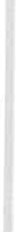 Per prima cosa dobbiamo essere tutti consapevoli e convinti che dobbia­ mo realizzare un servizio sanitario più rispondente ai bisogni della gente. Mi sembra un concetto semplice, del tutto ovvio e rispetto al quale è sostanzial­ mente inutile dividerci, con atteggiamento maniacale, fra i detrattori del « tut­ to va male»  e gli esaltatori del « tutto va bene».No: dobbiamo sapere, più semplicemente, che c'è un servizio sanitario che, globalmente, non corrisponde ai bisogni del cittadino. C'è, altresì, un pro­ blema del quale dobbiamo tener conto e rispetto al quale molto  e spesso, fino ad oggi, tutti abbiamo sbagliato: la necessità di porre sotto controllo e governare in modo diverso le dinamiche della spesa sanitaria. In altri termini, voglio dire che, un paese come il nostro, inserito in contesto economico ben preciso, non può non farsi carico del fatto che le modificazioni della spesa sanitaria debbano essere armonizzate con quelle che più generalmente sono le politiche di bilancio. Certo, in questo campo esiste una diversificazione di teorie di pensiero sia sotto l'aspetto economico che sociale; si può spaziare dalla più aperta concezione di Welfare-State per arrivare fino alla più rigida idea di liberali$mO passando anche attraverso la sua più recente ed estremiz­ zata delle varianti qual è il reganismo. Rimane però intatto il problema del come si evolvono le spese nel settore sanitario, di entro quali limiti contenerle per renderle compatibili con il concreto perseguimento dell'interesse genera­ le di una collettività . Di questo problema anche noi, credo, dobbiamo farcene carico perché può essere uno dei modi per ripensare  in termini più positivi e più moderni una funzione statuale in grado di corrispondere più compiuta­ mente ai bisogni  della gente.Altro aspetto fondamentale è quello che noi dobbiamo perseguire la affer­ mazione di una organizzazione dei servizi e del lavoro che permetta e faccia sì che ogni singola professionalità, ogni singolo operatore possa trovare valo­ rizzazione ed emancipazione nel lavoro che fa. Badate bene io penso che que­ sto sia un elemento fondamentale, improrogabile ; o riscopriamo tutti quanti la necessità di fare del lavoro un momento di valorizzazione di se stessi, della156	Ma riottipropria personalità, del proprio  modo di essere, delle proprie aspirazioni o non  si avranno le condizioni  prime per  far sì che un  processo  di riordino e riforma complessiva della Pubblica Amministrazione in generale e del Servi­ zio Sanitario in particolare possa andare avanti . Fino ad oggi il lavoro, in tutte le sue forme, non ha trovato una adeguata valorizzazione perché il lavo­ ro (e la sua valorizzazione) prescinde dal « come si fa,, e dal valore sociale che riveste . La codificazione di questo concetto la si può ritrovare nell'assur­ dità dell'ordinamento della nostra Pubblica Amministrazione per il quale la retribuzione soggettiva è stabilita in ragione di « chi si è» e non per « quello che si fa,, e per il modo con il quale lo si fa. Infatti si viene  retribuiti in quanto si è infermieri, in quanto agenti tecnici, in quanto tecnici di laborato­ rio, in quanto medici, insomma per quello che si è, per la posizione giuridica che si ricopre . Che poi  il contenuto della propria  professionalità  venga più o meno bene espresso, che le capacità di cui si è portatori vengano più o meno bene finalizzate questo è del tutto ininfluente rispetto alla quota di sala­ rio che individualmente viene  assegnata: questa  è la grande  questione  che ci troviamo davanti, che voi avete presentato nelle vostre discussioni, ed alla quale dobbiamo pur trovare un modo, fino ad oggi non sperimentato, di ri­ spondere in termini adeguati. Ed è per questo, tra l'altro, un decisivo versan­ te attorno al quale soggetti diversi, come il sindacato e le organizzazioni pro­ fessionali, possono mettersi in relazione ed in rapporto per costruire e deter­ minare le condizioni  di un cambiamento possibile .Un cambiamento rispetto al quale vi confesso di non essere particolar­ mente ottimista se devo prendere atto della qualità del dibattito che viene oggi  sviluppato  attorno  ai problemi  della  sanità.Vedo sì, come dicevo prima, questa consapevolezza nuova e decisiva alla necessità di dover decidere; vedo altresì ancora tanta confusione, tanta irra­ gionevolezza, anche tanto dogmatismo che non credo aiutino molto in questa direzione . Constato pure, come ha già detto l'On. Renzulli, una incapacità so­ stanziale delle politiche del governo nazionale ad essere momento di  coordi­ namento e di indirizzo  chiaro e non  ambiguo  delle attività  e delle  scelte che in  materia   sanitaria  si  concretizzano  a  livello  periferico.Prevale, in vero, in queste politiche una accezione che ho già detto essere importante ma che non può rivelarsi unica e unilaterale; quella di impostare le politiche sanitarie attorno ad una riformulazione recessiva delle scelte di bilancio; cioè fare delle scelte con l'unico obiettivo di spendere di meno. In realtà è questa una esigenza pur vera, forse pure giusta pu rché sia correlata ad altre due considerazioni; in primo luogo che oltre a spendere di meno biso­ gnerebbe puntare a spendere meglio, secondariamente che quello del conteni­ mento della spesa non può essere l'unico punto di vista dal quale si aff ronta­ no i problemi  della  sanità.In questo quadro vorrei rapidamente sintetizzare le questioni che voi po­ nete ed il modo come, a mio parere, dovrebbero essere aff rontate a partire da tre aspetti fondamentali: il primo è quello dell'ordinamento del personale ,Tavola  rotonda	157il secondo quello dell'organizzazione del lavoro, il terzo quello relativo alla formazione e alla qualificazione  del personale .Ordinamento  professionale .È ormai convinzione comune che è stato sancito il « de profundis» della legge  quadro  del  pubblico  impiego.La legiferazione ossessiva del nostro ordinamento statuale non  regge  più, non è più pratica che può mettere in sintonia la società legale con la società reale. Il sociologo e politologo Ralf Dahrendorf teorizza la necessità che  il modello auspicabile di democrazia moderna sia  caratterizzato  dal  « dominio della legge»; ma la legge può e deve essere dominio quando è capace di defini­ re i cardini-guida dell'intervento, del ruolo e  della  funzione  all'interno  delle quali si realizza la  identità  dello  stato  non  quando  esorbita  in  prerogative che non dovrebbero appartenergli . Quello dell'assetto del personale della pub­ blica  amministrazione   è  sotto  questo  aspetto,  un  paradigma   emblematico.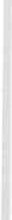 L'ordinamento sanitario ha assolutamente bisogno di uscire dalla gabbia del DPR 761/79, dalla logica della legificazione dei profili professionali.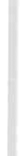 Deve, invece, affermare la pratica della piena contrattualizzazione del pro­ filo professionale partendo dal fatto che esso si modifica e si evolve fin fun­ zione della organizzazione  del lavoro,  dei suoi contenuti,  delle sue finalità e del suo valore sociale. Affermare la possibilità che laddove il lavoro viene svolto lì si contrattano e si modif icano i contenuti e le caratteristiche dei singoli profili professionali e lì si determina la quantità ed il valore del sala­ rio da corrispondergli è la condizione minima e indispensabile per valorizzare e riconoscere i contenuti professionali e per costruire corrette relazioni sin­ dacali.All'interno di questo ragionamento si colloca la proposta sindacale, che appartiene al dibattito di questi giorni, della modifica del rapporto di lavoro pubblico.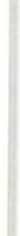 Un rapporto di lavoro pubblico così concepito non regge più, non è stru­ mento utile a fare le cose che voi chiedete di fare. Ho proprio l'impressione che di strumenti di questa natura nessuno senta più il bisogno reale né i lavo­ ratori, né chi ne tutela  gli interessi  né, ancora, i datori di lavoro pubblici. Quello di cui c'è invece necessità, è un rapporto di lavoro contrattualizza­to, all'interno del quale si dia concretezza a dinamiche, flessibilità e opportu­ nità davvero capaci di qualificare i servizi e ottimizzare l'uso delle risorse disponibili.Veniamo al secondo aspetto, quello relativo all'organizzazione del lavoro. Devo innanzitutto dire di essere rimasto particolarmente colpito, in ter­. mini  positivi,  della  vostra   specifica  esperienza:  quella  dell'Aniarti.È importante rilevare, infatti, che voi siete una delle pochissime associa­ zioni professionali sorte non in termini di identificazione esclusiva in una sin­ gola professionalità, bensì come tentativo di caratterizzare e riconoscere una pluralità di saperi e di contenuti professionali che operano all'interno di un'a­ rea  determinata  di  servizi.Si è in presenza cioè di uno dei primi e più significativi tentativi di realiz-158	Mariottizare un concetto in ragione del quale ci si organizza in relazione ad un'orga­ nizzazione  del  lavoro  che  si crede  debba  essere  affermata.Da questa vostra esperienza, se ne debbono trarre, come dicevo prima, degli insegnamenti grandi e utili perché essa mette al centro della discussione il problema di come si può orgnizzare  il lavoro all'interno dei servizi  sanitari in modo tale che l'organizzazione stessa possa divenire lo strumento che con­ sente di dare concretezza agli obiettivi che tutti diciamo di perseguire: miglio­ re funzionalità dei servizi, una più razionale e consona gestione delle risorse, un più trasparente e rispettoso rapporto con gli utenti, una più elevata capa­ cità di  corrispondere  ai bisogni  veri  della  gente.Non possiamo sottovalutare questo aspetto concernente l'organizzazione del lavoro; io penso che sia, o quanto meno sia destinato a diventare,  uno dei fulcri attorno al quale cominciare a ripensare noi stessi e la nostra capaci­ tà  propositiva  e  progettuale.Il padre delle scienze cognitive moderne, Piaget, è arrivato ad affermare che «Il lavoro, come l'intelligenza, organizza il mondo organizzando se stes­ so»; a me pare che è proprio da qui che dobbiamo ripartire se vogliamo dare valore e prospettiva alle nostre aspirazioni e se davvero crediamo ad un cam­ biamento che si indirizzi nel senso della funzionalità, della efficienza, della umanizzazione  dei servizi  sanitari.Ultima  questione:  formazione e qualificazione  del  personale .Il discorso è inevitabilmente complesso. Partirei, anche qui in termini di concretezza, da alcuni punti che sono stati affermati e  sui quali dobbiamo discutere ma che oggettivamente non  possiamo mettere a fondamento delle nostre azioni future. Noi usciamo da una fase nella quale abbiamo discusso molto, prodotto un'innumerevole mole di disegni e proposte di legge, ma nella sostanza  non  abbiamo  fatto nessun  apprezzabile  passo  in  avanti.Oggi dobbiamo prendere atto che possiamo cominciare a discutere da al­ cuni punti fermi che è assolutamente improprio e inconcepibile collocare al­ l'interno della discussione sull'emergenza infermieristica. Brutto e fuorviante questo neologismo ormai entrato prepotentemen te nelle forme lessicali abi­ tualmente usate dai nostri mass-media! Anche e soprattutto perché è spesso usato e abusato da chi pensa e crede che l'emergenza infermieristica sia risol­ vibile unicamente con provvedimenti che adeguino i salari di questi lavorato­ ri. Si danno quattro soldi in più si incentivano e si fanno aumentare di qual­ che numero le domande di ammissione ai corsi di infermiere e così è risolta l'emergenza infermieristica .Credo e spero sia consapevolezza generale almeno di tutti quelli "qui oggi presenti che ben altri sono i punti di sostanza che debbono essere messi in rilievo allorquando si parla di emergenza infermieristica. Naturalmente nes­ suno tanto meno il sottoscritto, vuol sostenere che il problema del salario non rappresenti un aspetto rilevante , né tanto meno che alcuni importanti passi in avanti in questa direzione non siano stati compiuti con la chiusura della vertenza per il rinnovo del contratto di lavoro.Tavola  rotonda	159Un'ultima considerazione generale sull'emergenza infermieristica: non mi convince affatto un approccio che riproponga la vecchia visione della « centra­ lità» di una figura come criterio di fondo per decidere strategie politiche e contrattuali.Ho sempre personalmente diffidato di questo concetto vere o presunte centralità: ragione che ci ha spesso portato ad immaginare e disegnare mondi tolemaici;  in teoria perfetti,  in  pratica  semplicistici  e inadeguati.Il punto di fondo è che dobbiamo sì ripartire dagli infermieri ma per mettere  in  discussione  e  ripensare  l'intera  organizzazione  sanitaria.Veniamo alla formazione. Il disegno di legge di riordino è un dato sul quale dobbiamo discutere. Dobbiamo discuterlo per farne finalmente uno stru­ mento del fare. Una possibilità, anche usando l'opportunità offerta dalla sede legislativa per incominciare a intravedere degli scenari concreti magari a par­ tire dalle cose dove è realistico  intravedere  una comunione  di posizioni.Intanto su questa storia del requisito d'accesso. È un punto non margina­ le e di sostanza e rispetto al quale pur con qualche accento di diversità, in fondo anche spiegabile seppur non condivisibile, è ormai maturato un punto di visto chiaro e ben identificabile: c'è un sostanziale accordo nell'affermare che il requisito di accesso per la professione infermieristica debba essere il diploma di scuola secondaria superiore. C'è poi la questione della laurea in scienze infermieristiche ed anche qui si devono mettere da parte titubanze, incertezze, organizzazioni sindacali e professionali; le parti politiche pur nella consapevolezza della difficoltà di prefigurare un percorso compiuto concepi­ scono questo obiettivo come traguardo irrinunciabile per la strategia messa in campo.Detto questo è bene e utile confrontarci e discutere sui limiti e le insuffi­ cienze che possono suggerire l'utilità di un approfondimento per arrivare ad una conclusione che ci possa trovare il più ampiamente concordi e soddisfatti.Noi dobbiamo renderci conto che dentro questo paese si è determinata una  situazione che, allo stato di cose,  rende  impraticabile  qualsiasi  ipotesi di  riforma  della  secondaria  superiore.  Questa  sostanziale  irriformabilità  ci impedirà di poter realizzare modelli e percorsi formativi che possano prefigu­ rare un ordinamento scolastico più strettamente collegato alle esigenze del­ l'apparato produttivo e del mercato del lavoro del nostro paese. Ci impedirà, in concreto, di incamminarci per strade che altri paesi europei hanno già in­ trapreso da alcuni anni, sicuramente correrà il rischio di ampliare le nostre difficoltà al momento di aff rontare le scelte conseguenti all'integrazione euro­ pea del 1992; però tant'è. Questa è la situazione, di questo dobbiamo prendere atto fermo restando che nessuno ci può chiedere  di aspettare per altri ven­ t'anni l'arrivo di una  araba fenice per cominciare  un  discorso di riforma  e di riordino della formazione delle professioni infermieristiche in questo paese.Un altro elemento, causa di una mia profonda preoccupazione, è questo del rapporto fra il ruolo delle Regioni e il ruolo delle Università. È davvero sconcertante dover constatare come in questo paese convivano, tra gli altri,160	Ma riottidue decisivi e fondamentali soggetti del nos t ro ordinamento istituzionale e nessuno provi o riesca a metterli in sintonia tra loro in maniera tale che me­ glio e più utilmente possano assolvere, nell'interesse della collettività, alle finalità cui sono preposti . È possibile che si debba sempre e solo sentir ragio­ nare in termini di contrapposizione di potere tra chi rivendica una autonomia e chi vuole affermare un  ruolo  senza che questa  autonomia  e questo ruolo si riesca  a  capire bene  verso  quali  fini  sono indirizzati ?Se davvero è l'interesse  generale che si vuole perseguire  allora due soggetti così importanti non possono che essere collaborativi tra di loro per riusci re a determinare un rinnovamento ed una riqualificazione dei processi di formazione anche in ambito sanitario. Questa mi sembra la battaglia più signif icativa che siamo chiamati ad af frontare su questo versante, perché una politica  ed una gestione  della  formazione  tutta  giocata  in  termini  di  poteri  contrapposti  e di scorribande fra diverse istituzioni, non è certo quello di cui abbiamo biso­ gno per rispondere alle esigenze di un moderno e funzionale sistema sanitario.Vorrei chiudere  sul  tema  delle  specializzazioni.  Io preferisco  esprimermi in termini di cc formazione complementare »  e non  di specializzazione,  su que­ sto aspetto sono molto d'accordo con le cose dette al riguardo da chi mi ha preceduto . Il concetto di specializzazione  si offre ad un'idea  di frammentazio­ ne non a caso la stessa direttiva emanata dalla Comunità europea  parla,  in termini  espliciti  di  aree ce di  formazione  complementare ».Mi sembra un modo corretto di aff rontare il problema anche per sfuggire al pericolo di chi intende la qualificazione e l'aggiornamento specialistico co­ me un modo per formare l'uomo o il professionista in funzione delle macchine . Si deve invece scomporre e dipartimentalizzare il complesso dell'organiz­ zazione del lavoro e dei servizi in « aree vaste » integrate e messe in relazione fra di loro e rispetto al modo di funzionare delle quali programmare  l'aggior­namento  e la qualificazione  del  personale.Non si può dare alla specializzazione un elemento di irrigidimento e di inflessibilità della  organizzazione del lavoro perché qualora la gestione del sistema sanitario nazionale si trovasse difronte a questo vincolo che si andas­ se a sommare a quello economico, ciò che verrebbe messo in discussione po- trebbe  essere  la  sua  stessa  esistenza.	·Fare della gestione del personale  una  risorsa  è l'asse strategico attorno al quale agire per rimuovere quei vincoli e contemporaneamente  ridare senso e valore  al lavoro.Le esperienze che in questa discussione sono state presentate, a partire da quella interessante e positiva di Trento, stanno a dimostrare che su questo terreno un nuovo interesse si sta consolidando ed esperienze concrete sono sperimentabili .Certo, si deve operare perché si creino condizioni di riferimento generali che valgano per tutto il territorio nazionale; condizioni che assumono il carat­ tere  di vincolo  al quale  conformarsi.Un vincolo che deve affermare il fatto che ad un'evoluzione professionaleTavola  rotonda	161e quindi ad una diversa qualità  di lavoro corrisponda  una  diversa quantità di salario, altrimenti sarebbe incomprensibile il perché una persona dovrebbe migliorarsi, impegnarsi nello studio, disporsi al cambiamento e alla qualifica­ zione per  poi  non  aver nessun  riconoscimento  sotto il prof ilo salariale.È la sf ida innovativa che come organizzazioni sindacali ci siamo prefissati e in questo senso, a noi pare, a partire dal disegno di legge presentato in Parlamento sul riordino della professione infermieristica, si possa incomin­ ciare  a  discutere  e ad  intravedere  possibili  vie  di  uscita.Su questa sfida, lo ripeto, io vedo un interessante momento di congiunzione tra  associazionismo  professionale  e organizzazioni  sindacali.Noi dobbiamo trovare un modo costruttivo per rapportarci senza rinun­ ciare a niente della nostra rispettiva identità ma sapendo riconoscere come valide  e plausibili  anche  le  ragioni  degli  altri.La complessità spesso fa paura e la semplificazione invece ci porta soven­ te a trovare  nel chiuso di noi  stessi false ed illusorie  certezze . Non  tutti  i problemi  possono trovare soluzione a partire unicamente  dalle elaborazioni, pur valide,  che ognuno di noi è capace di sviluppare dal proprio  specifico. Dobbiamo  tutti, invece,  imparare  a misurarci  con la complessità  predi­ sponendoci all'utilizzo integrato delle risorse; da questo punto di vista, anche questa discussione, questa esperienza che state facendo ci aiuterà molto. Grazie!Sig. BiscaroSiamo alle soglie dell'anno 2000. Stiamo per entrare a pieno titolo nel­ l'Europa unita. Si fa un gran parlare di innovazioni, di ristrutturazioni, di rifondazioni. Una cosa è certa, le funzioni della sanità e dell'infermiere non possono essere cambiate, possono invece essere più puntuali . In questo ambi­ to va posto il problema del riconoscimento della professionalità e dell'imma­ gine  dell'infermiere.La professionalità  e l'immagine degli infermieri vanno riconosciute  con i fatti e non a parole. L'infermiere è una professionalità centrale nella orga­ nizzazione del lavoro del Servizio Sanitario Nazionale. Il totale riconoscimen­ to della professionalità infermieristica si ottiene con l'istituzione del « servizio infermieristico» e quindi con la realizzazione del superamento della definizio­ ne di professione « sanitaria ausiliaria » (riconoscendo soltanto così tramonta­ ta la dipendenza gerarchica dal medico della professione infermieristica). La professione infermieristica deve essere svolta in modo autonomo. La profes­ sione infermieristica deve essere nettamente separata dalla attività alberghie­ra che dovrà essere svolta dall'operatore tecnico addetto all'assistenza, che , qualcuno avrebbe voluto chiamare  « aiuto infermiere»  e che la UIL avrebbe162	Biscaroinvece chiamato, e preferirebbe  chiamare, più propriamente,  anche per  non ingenerare  confusione,  operatore  alberghiero.Il testo del disegno di legge sulla riforma delle professioni sanitarie infer­ mieristiche non assicura la realizzazione di questi obiettivi. Interverremo con forza perché  venga  emandato.Siamo  in  presenza  dell'emergenza  infermieristica.La definizione degli standards organizzativi - D.M . 109/88 - che fissa i parametri riferiti alle realtà dei presidi ospedalieri, escludendo i servizi ter­ ritoriali (igiene, prevenzione e sicurezza nei luogi di lavoro, attività di medici­ na di base distrettuale, progetti obiettivo nazionali e regionali, tossicodipen­ denze, aids, maternità responsabile  ecc.) ha posto in evidenza la carenza di70.000 infermieri professionali  che sale a  100/120 mila  se 'si definiscono  i pa­ rametri  utilizzabili   per   commisurare   anche  i  servizi   territoriali .Da tempo ·andavamo sollevando il problema dell'emergenza, lo stesso è esploso in tutta la sua gravità soltanto sotto la spinta della «legge di merca­ to», sotto la spinta della domanda e dell'offerta . Si tratta ora di porvi rime­ dio, seppur con quel ritardo dovuto alle molte, troppe distrazioni dei ministri che si sono avvicendati al Ministero della Sanità. Il Ministro De Lorenzo sem­ bra  intenzionato  a recuperare  i ritardi  fin qui accumulati. Lo controlleremo a vista anche se dobbiamo riconoscergli che non è tra i ministri che navigano a vista.Vogliamo ottenere, così come prevede l'accordo firmato con lo stesso Mi­ nistro De Lorenzo lo scorso 8 marzo la valorizzazione dell'attività infermieri­ stica, il riconoscimento delle specializzazioni nel rispetto dell'ordinamento co­ munitario che dovranno comprendere il riconoscimento dell'Area Critica, la rivalutazione della crescente responsabilità delle funzioni direttive e dirigen­ ziali  dell'area  infermieristica .A questo proposito ribadiamo l'opportunità di istituire un corso di laurea in scienze infermieristiche per l'abitazione alle funzioni dirigenziali delle Scuole, dei  servizi  infermieristici  ed alla  docenza  infermieristica.La proposta contenuta al punto 3 dell'art. 2 del disegno di legge governa­ tivo, proposta voluta dal Ministro della Pubblica Istruzione, e sostenuta, sep­ pur contro  il parere  del  sindacato  e del  Ministro  De  Lorenzo,  contraddice la tendenza a portare a livello universitario l'intera formazione infermieristi­ ca utilizzando anche la recente riforma  che ha  finalmente  introdotto  anche nel  nostro  paese  il diploma  universitario.Siamo stati e siamo contrari alla ipotesi di dare inizio alla formazione infermieristica già nell'ambito dell'Istituto di Istruzione secondaria di secon­ do grado, in apposite sezioni per la durata di un triennio a cui sarebbe segui­ ta l'iscrizione ai corsi per infermiere professionale della durata di un anno. Così come siamo contrari e consideriamo un errore, consentire l'a.ccesso alla formazione  infermieristica  a soli  16 anni.La UIL Sanità chiede di prevedere l'assegnazione di «borse di studio» dalvalore più rispondente  al trattamento economico complessivo previsto in fa-Tavola  rotonda	163vore dell'infermiere formato. Sarebbe questa una ulteriore iniziativa in favore della professione infermieristica che dovrebbe anche stimolare una maggior domanda  di accesso alla scuola di formazione.Il rinnovo dell'accordo sindacale di comparto firmato lo scorso 6 aprile e approvato nei giorni scorsi con decreto, divenendo così integralmente appli­ cabile, ha soltanto iniziato a dare una prima significativa risposta di carattere economico alla professione infermieristica. Una professione che per i carichi di lavoro, il disagio, l'esposizione al rischio ed il ripetersi del mancato ricono­ scimento delle specializzazioni e della autonomia del servizio infermieristico, finisce  per  essere,  giustamente,  una  professionalità   rifiutata.In coincidenza con l'avvio della aziendalizzazione delle USL e degli ospe­dali si dovrà prevedere, con la nuova stagione contrattuale, il prevalere delle« logiche di mercato », il che implica la definizione di un salario professionale che dovrà assumere un valore di attrazione « alla professione infermieristica» . Il nuovo contratto dovrà quindi garantire una ulteriore significativa risposta economica.Congiuntamente si dovrà procedere, in futuro, ad una radicale riforma del­ l'istituto della incentivazione alla produttività in favore di un sistema per obiet­ tivi assegnati che ponga fine alla scandalosa gestione del SUB 1 che riconosce e distribuisce tra pochi circa 2.000 miliardi all'anno, senza cogliere l'obiettivo di migliorare qualitativamente e quantitativamente la capacità di offerta eroga­ bile  all'utente.L'area infermieristica dovrà, in futuro, ottenere anche un più giusto rico­ noscimento della produttività assicurata. Un più equo riconoscimento del sa­ lario  di  produttività.Soltanto se assieme a voi daremo risposta a tutti questi problemi; soltan­ to se assieme a voi avremo la capacità di imporre la urgente necessità di riformare l'assetto organizzativo delle USL che dovranno essere svincolate dalla lottizzazione dei partiti, creeremo le condizioni per garantire un nuovo ordi­ namento giuridico del nursing ed il riconoscimento  delle specializzazioni  e le condizioni per garantire la tutela della salute dell'uomo, l'uomo .che, c-0me ha  sancito il Congresso  Nazionale  della  UIL  Sanità, è il nostro  futuro.DIBATTITOPrimo interventoSono Luisa Saiani direttrice della scuola per infermieri di Trento. Com­ plessivamente molto complete e molto interessanti le esperienze di questa Ta­ vola Rotonda. Su alcuni aspetti, che mi sembrano anche nodali, mi piacerebbe164	Dibattitotornare con alcune riflessioni eventualmente chiedendo qualche chiarimento. C'è sempre questo fantasma di sottofondo a qualunque discorso che fac­ ciamo: se l'emergenza infermieri c'è o non c'è, se qualcuno la sta montando, se c'è più in un ospedale o invece in un'altra . Ecco, parlare di qualità di for­ mazione,  di qualità  di carriera infermieristica  - come abbiamo  fatto oggi, con questo problema  dietro le spalle così poco chiaro - è pericoloso e mispiego   perché .Secondo me c'è chi tende ad esasperarla questa emergenza infermieri usan­ do i numeri  più  incredibili  (anche da Roma  sono molto  bravi  su questo),  c'è chi  invece  si  guarda  attorno  un  po'  più  da  vicino  nel  proprio  ospedale,  in qualche  ospedale  o  altro  che  ha  potuto  conoscere  e  vede  che  la  situazione è tesissima  in certi momenti  dell'anno, è meno tesa in altri, è comunque diffi­ cile  (bisogna  prevederne  di  più  di  infermieri)  ma  non  è  drammatica  e  non saprebbe  che farsene  di migliaia  e migliaia  di  infermieri.  Allora  chi grida  al lupo, perché ne mancano tanti (centomila  su molte fonti ufficiali) è poi portato a fare - di conseguenza -una serie di deduzioni. Se ce ne vorranno centomila in  futuro  vuol  dire  che  ci  vorranno  tanti  operatori  addetti  all'assistenza  - e siano come siano -e vuol dire che ci vorranno tante sanatorie per i dipendenti interni  (ancora  generici  che passano  al  secondo  anno,  terzo  anno ...  itinerari personalizzati  ... magari  basterebbe  u,n  diplomino personalizzato  e la chiudia­ mo lì) e si inventano mille altre cose, mille altre soluzioni in vari punti d'Italia . C'è chi, invece, (mi riconosco in questa tendenza) fa un'altra considerazio­ne. Innanzitutto al di là dei numeri buttati sulla carta, guarda dentro al pro­ prio ospedale, o altri ospedali limitrofi e vede che infermieri ce ne sono pur avendo dei periodi  dove i carichi di lavoro superano di gran lunga le loro forze, però mi chiedo se la via d'uscita è proprio quella di prova re a farne altre centinaia. In questo momento io, come direttrice, sto provando a farne centinaia in una provincia che invece ne assorbirebbe bene - rapporto scuo­ la, reparti, tirocinio - magari 70, 80. E quindi: sotto pressione le scuole; grande uso dei sussidi economici, che ho sentito anche richiedere dal rappresentante della UIL, il più possibile vicino agli stipendi. Personalmente ritengo che deb­ bano essere il più lontano dagli stipendi, perché è indecoroso. Credo che un'a­ nalisi sociologica attenta abbia dimostrato che  la popolazione italiana può fornire giovani orientati alla professione infermieristica  (guardate che parlo di « orientati », non « motivati », perché è una cosa già più difficile, sofisticata, da vedersi, da misurare) ... ragazzi che scelgono la professione infermieristi­ ca. Con questi sussidi aumenterà leggermente la quota degli iscritti alle scuo­ le (ma, poi, vedremo, tra 3 anni -di tutti questi entrati con i sussidi - quan­ ti ne saranno rimasti) . Comunque è certo che questa professione è impegnati­ va, la cultura vigente è una cultura di falsi bisogni, di non accettazione della sofferenza e della malattia, non è vincente far l'infermiere (parlo in termini di valori e non di soldi), non è vincente per un genitore dire al proprio figlio: finite le superiori, o a metà delle superiori, vai a fare ]'infermiere;  perché questo infermiere oggi lavora in condizioni che non  sono di gran prestigio e appetibili per  i  giovani .Tavola  rotonda	165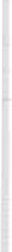 Allora, mi chiedo: è giusto fare scelte strategiche che mettono miliardi (e li trovo rubati ai cittadini) in queste borse di studio per gli studenti invece che immetterle nel modificare radicalmente l'organizzazione del lavoro infer­ mieristico  negli  ospedali  e far star meglio  gli ammalati ?E allora arrivo ad un aitro nodo che si interseca poi con tutte le proble­ matiche della formazione. È importante che troviamo anche ottiche diverse: sindacali, ministeriali, di funzionari ...; io sono molto contenta di questo per­ ché in passato solo tra noi parlavamo di formazione e ci mancavano gli inter­ locutori con competenza a livello programmatorio-gestionale delle scelte for­ mative; quindi riconosco anche il buon livello di integrazione e di interesse che altre istanze - fuori dalla professione - hanno verso la formazione . Ma permettetemi ancora un altro dubbio: ho l'impressione che queste 2 parole chiave - formazione e organizzazione - stiano diventando molto pre­ senti nel dibattito. Però c'è uno scompenso, c'è un grave scompenso acuto a mio parere (qui ci sta morendo il paziente): è che tutti li troviamo a parlare di formazione. Questa forza ha fatto sì che si articolassero ipotesi sofisticate, disegni di legge non perfetti, modificabili, interessantissimi, aborti (mi per­ metta l'ultimo intervento l'on. Morini perchè, intanto che stiamo parlando e aff annandoci a tenere insieme il carro e voler studiare specializzazioni in-. fermieristiche per aree omogenee,  la più  critica di tutte  vuol  fare la  settaria, ed ha già trovato la sua stradina per diventare la specializzazione  in nefrolo­ gia) ma, ancora una  volta,  tra  chi lavora  tutti  i giorni  e sta qui  ai convegni ad elaborare strategie unitarie e complementari e chi sta nel  ministero  a  fare quei  progettini,   c'è  un  abisso.Torno al mio discorso su queste due parole - formazione e organizzazio­ ne - che è vero che vanno di pari passo, però hanno delle specificità.Per aff rontare l'emergenza, io ho visto - dagli articoli dei giornali, dal­ l'intervento dei politici, e quello che più  mi fa rabbia,  dai sindacati - iniziati­ ve o proposte, tutte nell 'ambito della formazione. È demagogico, se mi per­ mettete, perché possiamo riempire le scuole infermieri come volete, dare mi­ liardi a tutti quelli che hanno voglia  di  sedersi nelle  scuole  infermieri  e  far finta di diventare infermieri e ad alcuni che lo diventeranno molto bene, in­ ventare mille specializzazioni, poi ci dobbiamo rendere conto che  le  risorse vanno spostate e radicalmente verso i reparti, i servizi, i distretti dobbiamo chiederci se quello è il modo dignitoso di fare assistenza, se fosse lì che man­ cano materiali, supporti, modo di lavorare comune, figure nuove anche per lavorare  accanto  a  noi  e  a  cui  delegare  altri  compiti.Ma questo ci vuole: un sindacato che cominci ad avere un progetto di riorganizzazione del lavoro negli ospedali dietro le spalle prima di fare il con­ tratto perché, se ce l'ha dopo, nel contratto ci sono dei vincoli che non per­ mettono a chi organizza di cambiare nulla dell'attuale struttura rigida dei compiti  dei  reparti.E allora dico: sì, bene questo dibattere sulla formazione ad un livello alto166	Dibattitocome oggi, gli obiettivi che stiamo intravedendo sono interessanti. Attenzione, avremo gente formata stupendamente ma, in termini di storia dell'organizza­ zione, abbiamo dei reparti che sono più o meno le catene di montaggio delle industrie  di  70 anni  fa. Qui qualcosa  non va.Secondo  interventoBuon giorno. Io sono Braida della direzione della sanità del Friuli-Venezia Giulia. Volevo soltanto dire una  cosa: una  considerazione  e una  questione. La considerazione è il fatto che credo che l'ANIARTI possa  essere contenta di due cose: da un lato avere scoperto che in alcune realtà regionali è stato scelto come interlocutore  culturale  per  lo  sviluppo  di  queste problematiche in maniera ufficiale, quindi avere contribuito a fare qualcosa oltre che, giu­ stamente,  diceva  il  collega,  discutere,  interpretare.Il secondo dato è l'intervento dell'On. Marini che dice: va bene, la porta è aperta, si può discutere. Cioè, vuol dire, si può cominciare a costruire qual­ cosa anche in questa direzione. E credo che questi siano due dati importanti.La questione che volevo porre è questa. Si dà carico e  si darà  sempre più carico alle Regioni in termini di programmazione sia organizzativa che della formazione di quadri, operatori, possibilmente legando questi 2 aspetti, quindi andando a valutare ilbisogno formativo in relazione non solo alla quan­ tità, ma  anche  alla qualità  del prodotto  che  si vuole  erogare,  gli  strumenti di verifica,  ecc.In . che misura poi però una formazione che ha - come diceva l'On. Ren­ zulli all'inizio - 2, invece che 3 partners ( anche se comunque ne ha 2), cioè l'università e il servizio sanitario nazionale, in che misura questo passaggio potrà essere controllato rispetto agli obiettivi e alla programmazione che il servizio sanitario nazionale  deve darsi, atteso che l'università  - lo vediamocon le strutture sanitarie, ma lo vediamo anche con le strutture di formazio­ ne, ci considera un'altra cosa e gestita comunque secondo logiche diverse ed ha degli impianti di formazione al suo interno, diversi, e quindi, probabilmen­ te, rispetto a una programmazione sia organizzativa che formativa da parte del servizio sanitario nazionale, può sfuggire. Questo credo che sia uno degli elementi importanti su cui riflettere. Aggiungo anche che, probabilmente, una progressione infermieristica a livello di studi può arrivare - e questo è un rischio, lo diceva anche Cantarelli stamattina - a livello apicale di usci­ re dalla linee infermieristiche e andare  alla gestione  delle vecchie  baro­ nie.E allora, sia da un punto  di vista  di gestione,  sia da un punto  di vista di programmazione di obiettivi, è bene che i partners siano sempre di meno, però probabilmente  questa è una cosa su cui riflettere e su cui la discussione è  aperta.Tavola  rotonda	167Terzo interventoAdriana Dal Ponte, responsabile dell'ufficio aggiornamento dell'USSL di Trento.Anch'io condivido sia l'approfondimento sia il progetto generale ANIARTI per quanto riguarda la specializzazione infermieristica in Area  Critica  non più legata alla cultura medica, ma una specificità  che è legata alla criticità e  all'aspetto  di  complessità  che  è  l'utente.Questo credo che sia il punto più significativo. E la ricerca - anche no­ stra trf'.ntina - aveva messo in evidenza come moltissime prestazioni nelle varie aree, compresa l'area della dialisi, avevano le stesse caratteristiche per complessità, rapidità delle decisioni e scarsità delle informazioni che ha l'in­ fermiere nel prendere la decisione rispetto a una situazione di emergenza. In ogni caso anch'io ritengo che il nodo cruciale resta il cambiamento organizzativo perché oggi il problema della carenza infermieristica - tutti i dati lo confermano - non è tanto la diff icoltà a formare infermieri, ma la difficoltà è trattenere gli infermieri negli ospedali. Questo è il problema: abbiamo Regioni con 5 anni di vita media professionale all'interno del servi­ zio sanitario nazionale. Allora questo è il punto cruciale di disagio: sforzo enorme per formare, e dopo 5 anni l'infermiere - che è al momento massimo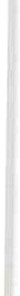 di capacità professionale - se ne va dal servizio.Io vedo molto la specializzazione come modo con cui trattenere infermieri professionali, che si sono misurati sulle difficoltà dei nostri servizi, e concre­ tamente studiano e propongono modelli organizzativi di cambiamento per da­ re  una  risposta  all'utente,  per  dare  risposta  all'organizzazione.È solo chi ha una sua esperienza e un livello professionale elevato che riesce a proporre cambiamenti . Il neo-diplomato non ce la fa perché ha - per almeno 1 anno, 2 anni - solo da apprendere il mestiere per riadattarsi a quelle che sono le richieste più formali, istituzionali dell'unità operativa in cui si inserisce.Un altro problema cruciale è che - e mi rivolgo in particolare ai sindaca­ ti - ormai tutti gli infermieri sono d'accordo: sono stufi di essere tutti ugua­ li. In una cultura, comunque, dove viene premiato la specificità e la specializ­ zazione, l'essere rimasti tutti uguali ha portato un appiattimento, sia in termi­ ne economico, sia in termini di prestazione. Allora la specializzazione è anche un grande momento di confronto in una professione: ci saranno le differenze, ci sarà chi fa carriera e chi decide di restare fermo, però, se questa diffèrenza è di qualità, ritengo che ormai diamo risposta agli infermieri che vogliono investire nella professione e migliorare le loro prestazioni; ma credo anche che i malati ci diranno un grazie per prestazioni sempre più qualificate .Quarto interventoMi chiamo Marco e lavoro in un ospedale di Milano in pronto soccorso.168	DibattitoQuando ho iniziato a far la scuola per infermieri, anni fa, c'erano 120 posti disponibili e la copertura era di 70, 80 posti perché ... la gente non era molto attirata da questo tipo di corso. Premetto che mi sono diplomato in elettroni­ ca poi ho fatto la scuola infermieri: come mia scelta ho deciso di intraprende­ re questa professione . Nel mio ospedale, quest'anno, su 120 posti disponibili, si sono iscritti in 215 circa e il nost ro ospedale non ha assolutamente le strut­ tu re per riuscire a formare queste persone .È un  ospedale che ha  dei  reparti  chiusi  perché  mancano  gli  infermieri e la nostra scuola infermieri , durante questi anni, si è molto indebolita perché non è stata particolarmente curata risentendo di tutti  i  tagli  alla  sanità,  di tutti i problemi dell'ospedale. Per cui, in questo momento, questo grosso af­ flusso di ragazzi nuovi, chiaramente mossi  dalle  più  disparate  motivazioni per fare questo lavoro (ho visto anche, per esempio, le pubblicità della regio­ ne Lombardia sulla scuola di infermieri, del ragazzo che cade, viene la ragaz­ za e dice « ti medico io ..., sai, faccio la scuola per infermieri! » ... pubblicità demenziali,  a mio  parere) ... non  troverà  una  organizzazione  adeguata.La cosa che mi preoccupa  è che le nostre scuole sono in crisi e adesso non hanno la possibilità , comunque, di formare adeguatamente questa gente. Da noi addirittura non ci sono le aule, raggruppano  70 persone nell'aula magna, cose di questo genere. E, di fronte a ciò, la formazione infermieristica che già aveva le sue carenze, in questo momento di emergenza infermieristica,veramente  rischia  di  franare.Nella nostra scuola, molte didattiche sono andate via e non sono  state rimpiazzate, per cui, magari, ci sono 4 didattiche per 200 persone, questi ra­ gazzi non avranno l'opportunità che io ho avuto a mio tempo, quando ho fre­ quentato  la  scuola.Vorrei chiedere alla direttrice della scuola di Trento se la loro Regione, di fronte a questo afflusso di gen te ha adeguato le scuole dando veramente gli strumenti per formare le persone .Quinto intervento(Marisa    Cantarelli) .Le relazioni della tavola rotonda mi hanno stimolata a questo intervento, vorrei soffermarmi su due aspetti: l'emergenza infermieristica e l'organizza­ zione del lavoro.Io leggo l'emergenza infermieristica come l'assoluta mancanza di program­ mazione, ·negli ultimi anni sono stati presi provvedimenti che hanno creato l'attuale  carenza  di  infermieri .Il D.P.R . 27 marzo 1969 n. 128 ha quantificato i minuti di assistenza per malati in 120' e 420' per la terapia intensiva nelle 24 ore. Allora ci si è improv­ visamente accor ti che gli organici non potevano essere coperti, perché manca­ vano  infermieri,   ed  è  scattata  una   riqualificazione.Tavola  rotonda	169Successivamente alcune regioni hanno legiferato diminuendo da  120' a 90' l'assistenza per malato, riducendo gli organici, la circolare CIPE ha bloc­ cato le nuove assunzioni, per cui i posti che si scoprivano sono rimasti scoper­ ti, i contratti nazionali  del lavoro hanno portato le ore lavorative settimanali da 40 a 38 a 36 con  turni  continuativi  rigidi  per  gli infermieri.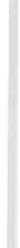 Tutti questi provvedimenti aumentavano la richiesta di personale infer­ mieristico, ma alcune regioni hanno diminuite le ammissioni alle scuole per infermieri professionali per cui la carenza di infermieri  non è sicuramente una emergenza, tuttalpiù una emergenza che permetterà la pseudo-formazione di nuove figure addette all'assistenza in sostituzione degli infermieri. Figure da preparare nel minor tempo possibile, con costi minori e nel prossimo futu­ ro  con  stipendi  minori.  Il  tutto  a  scapito dell'assistenza  ai  pazienti.Il secondo aspetto è relativo all'organizzazione del lavoro, ritengo anch'io, come Saiani, che questo è un nodo fondamentale, ma vorrei lanciare una proposta .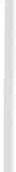 Perché non finalizzare i fondi della formazione permanente per preparare le persone su nuovi modelli organizzativi, in modo da incidere seriamente, invece di disperdere in tanti piccoli rivoli le ingenti somme stanziate, che spesso non  raggiungono  gli obiettivi  prefissati.Sesto intervento(E.  Biscaro)Credo che ci sia necessità di fare un minimo di chiarezza. Cosa vogliamo significare con l'aff ermazione: « siamo in presenza dell'emergenza infermieri­ stica» ? Il Governo ha approvato un D.M. che ha stabilito nuovi criteri organiz­ zativi all'interno dei presidi ospedalieri. Noi lo abbiamo  criticato perché quel provvedimento (l'On. Morini lo sa perché era presente alle trattative, agli in­ contri avuti col Governo) avremmo preferito che avesse definito standards organizzativi anche per i servizi,  tra  virgolette,  « territoriali ». Però  una  volta che si è stabilito  un  sistema  nuovo  per  la  definizione  della  organizzazione del lavoro, si dovrebbe attivare la flessibilità all'interno di essa, dei turni di lavoro, dell'orario di lavoro. Se poi i responsabili di servizio, le direzioni sani­ tarie,  il  direttore  sanitario,  il  presidente  della  USSL,  non  hanno  la  capacità di interpretare e applicare le norme contrattuali, non è certamente colpa del sindacato. Che cosa concorre ancora alla definizione dell'emergenza infermie­ ristica: i meno 70.000 o i meno  100.000 infermieri  professionali  che -piaccia o no - mancano se volessimo organizzare in maniera differente i servizi nel nostro paese è anche dovuto forse (noi spesso  lo  denunciamo,  anche  questo fatto) ad una cosa strana che molto  spesso registriamo  nel  paese:  si approva­ no nuovi posti di primario, nuovi posti di aiuto, si approva l'apertura di nuovi reparti, di nuove divisioni pur sapendo che non c'è la dotazione di personale infermieristico tale da garantire la copertura dei servizi già esistenti e la  co­ pertura  dei  servizi  che  si  vanno  ad  aprire.170	DibattitoLa sommatoria di tutte queste situazioni determina l'emergenza infermie­ ristica perché se noi volessimo garantire una diversa, più puntuale organizza­ zione del lavoro, una più puntuale risposta alla domanda dell'utenza, dovrem­ mo avere già presenti sul posto di lavoro, utilizzabili, minimo 70.000 infermie­ ri professionali. L'Italia è lunga, si diceva questa mattina! E io condivido: l'Italia è lunga, tant'è che si creano situazioni differenti: nel sud, nel centro­ sud, per accedere alla scuola per infermiere professionale bisogna essere rac­ comandati perché sono superiori le domande ai posti della scuola; nel centro­ nord invece succede, per le notizie che abbiamo noi, l'esatto contrario: non si riescono, salvo qualche eccezione, a riempire tutti i posti di scuola disponibili. Ulteriore dimostrazione delle differenze: nel centro-sud abbiamo infermieri professionali disoccupati, perché una volta che ottengono il titolo abilitante, le Unità Sanitarie Locali non promuovono bandi di concorso. È vero che con le finanziarie si provvede di anno in anno al blocco delle assunzioni, però è ' pur vero che alcune eccezioni sono consentite, se si chiede l'autorizzazione alla copertura di alcune percentuali di posti vacanti - soprattutto se riferiti alle figure assistenziali - le autorizzazioni sono state date. Anche qui le 2 Italie: nel centro-sud non si chiedono le autorizzazioni, non si procede ai con­ corsi, quindi abbiamo infermieri professionali disoccupati; cosa completamenteopposta  si  realizza  al  centro-nord.Sono dati di fatto, tant'è che queste stesse denunce di recente le ho senti­ te fare anche dal ministro della sanità; quindi, vuol dire che qualcosa di vero c'è, se anche il ministro della sanità aff erma queste cose che noi condividia­ mo. E allora bisogna fare delle proposte per cercare di modificare la situazio­ ne, tenendo anche conto che abbiamo la fuga degli infermieri! Io credo che uno  dei  motivi  per  i quali  appena  possono  scappano  dall'assistenza  diretta è proprio perché l'organizzazione del lavoro lascia alquanto a desiderare. Se avessimo in servizio i 70.000 infermieri che mancano, il carico di lavoro sa­ rebbe diff erente,  lo stress sarebbe minore, i turni di lavoro sarebbero diffe­ renti,  molto  probabilmente  ci  sarebbe  una  diminuzione  delle  fughe.Riteniamo che alla fuga, fino a ieri, abbia contribuito anche il trattamen­ to economico che veniva riservato alla figura infermieristica. Ci pare che con il contratto ultimo sia incominciata un'inversione di tendenza o, comunque, una correzione; e allora, se correggiamo o tentiamo di intervenire su una di­ versa organizzazione del lavoro, se tentiamo di intervenire correggendo con il contratto, se correggiamo anche i percorsi formativi perché non si può pre­ tendere che ad alcune figure si dica: «Tu stai tranquillo perché continueremo a chiedere diploma di scuola medià secondaria di secondo grado, dopo di che ti fai il corso parauniversitario di 2 o 3 anni», e all'infermiere si continua, invece, a mettere in discussione se debba continuare a fare corsi gestiti dallaRegione e quindi dalla USSL o se, invece, una volta che decide di iscriversi a questa  scuola  non  debba  rimanere  all'interno  della  scuola  pubblica,  non. debba  rimanere  all'interno  dell'università.  A  me  pare  che bisogna  far  sentire con  forza  le  nostre  necessità;  per  accedere  alla  formazione,   al  titolo  abili-Tavola  rotonda	171tante alle funzioni infermieristiche, una volta che si entra nella scuola pubbli­ ca, utilizzando la riforma Ruberti, non si esce perché altrimenti, a nostro giu­ dizio, anche questo diventa un elemento che crea confusione, che crea qual­ che titubanza e che magari crea anche qualche, come dire, freno ad accedere alla  scuola  per  la  formazione  degli  infermieri.Dobbiamo incentivare l'accesso  alle  scuole per  infermieri  professionali . E allora, non voglio fare demagogia : dobbiamo dare una corretta risposta eco­ nomica al lavoratore dipendente, ma dobbiamo anche riservare qualche atten­ zione a chi frequenta le scuole. E il problema , lo possiamo risolvere con i contratti, con gli accordi regionali (e a me risulta che ci siano accordi regiona­ li in tu tta Italia che vanno a prevedere un riconoscimento economico per chi accede  alla  scuola  per  infermieri  professionali) .Siccome oggi è d'attualità dire che vogliamo andare verso il superamentodel rapporto del pubblico impiego, invocheremo l'applicazione della legge sul contratto di formazione al lavoro e chi accede alla scuola per infermieri, lo pagheremo  comunque.Settimo interventoRapidamente: emergenza infermieristica  sì, emergenza infermieristica no.Al  di là della  letteratura  sull'emergenza  di cui la recente  storia  d'Italia è piena, se ci abituassimo a programmare sulle risorse risolveremmo un pro­ blema, avremmo un approccio finalmente serio. E allora, due facce del pro­ blema : da una parte (e giustamente è stato sottolineato) ci sarebbe la necessi­ tà che finalmente si aff rontasse - ognuno facendo  la propria  parte  - uno dei problemi del servizio sanitario nazionale che è l'organizzazone del lavoro. Ognuno faccia la propria parte, lo dico anche ai sindacati che non possono semplicemente invocare, con una sorta di posizione di principio: bisogna or­ ganizzare il lavoro e dopo mantenere in piedi tutto l'apparato del garantismo possibile ed immaginabile! Dopo di che, se uno sposta un infermiere da una stanza all'altra, è trucidato. E allora, se si organizza il lavoro, si ha il segno, in termini quantitativi , di quale è il fabbisogno. E allora da qui, con un mini­ mo di programmazione sanitaria,  anche in  termini grossolani (che possono essere fatti  a livello  di  Regione)  si ha  l'evidenza  dell'esigenza  quantitativa. E  su  questo  si  calibrano  le  risorse  da  dedicare  alle  scuole.E peraltro verso, le Regioni (mi pare che qualche esempio significativo oggi ci sia stato dato dai rappresentanti delle due Regioni qui presenti) facciano an­ che-un'opera di seria bonifica delle scuole esistenti all'interno del territorio con una programmazione seria, con tutte le flessibilità che vogliamo, ecc ... ma, a questo punto, si ha, finalmente, una sorta di quadro di comando che ha una serie di tastiere di fronte con le quali incomincia ad impostare una seria poli- tica del personale.	'Uno degli elementi sui quali è caduto il servizio sanitario nazionale è sta­ to proprio  questo:  la mancanza  di  una  serie politica  del  personale  in  tutte172	Dibattitole sue grandi sfaccettature.  Allora:  ci saranno delle emergenze  quantitative, ma  vi  sono anche delle emergenze  qualitative.Mi pare che il senso di quanto questa mattina ci è stato detto è: quando si invoca una specialità è proprio perché si vuol venire incontro ad un biso­ gno evidente,  ad  una  sua propria  e vera  specificità.La seconda questione sollevata da Braida : il tema è indubbiamente inte­ ressante. I rapporti, finora, tra servizio sanitario nazionale e università sono stati improntati ad una guerra guerreggiata, a tutto campo, con l'ordinamen­ to che c'è, che si sa è fortemente squilibrato nei confronti della università . Con la 4227 abbiamo cercato di introdurre qualche elemento di novità laddo­ ve parliamo, ad esempio, di ospedale di insegnamento che rompe un principio e assicura al servizio sanitario nazionale una corposa e potenziale dimensione di sviluppo che appartiene tutta alla dipendenza del servizio sanitario nazio­ nale, non all'università.L'università assicura l'ordinamento ed è su questo schema che a me pia­ cerebbe impostare il ragionamento per questa nuova disciplina dell'ordina­ mento della professione infermieristica. Certo, dovremmo trovare nuovi equi­ libri. Ma un equilibrio va subito detto che c'è già e che è la ti tolarità piena della dirigenza infermieristica ad essere docente perché altrimenti avremmo lavorato tanto inutilmente. Forse la Maioli ricorderà la battaglia che si è fatta nella nostra Regione quando è stato il momento di far passare la legge sull'or­ dinamento delle scuole per fisioterapisti: non sono i fisiatri direttori delle scuole, ma sono i fisioterapisti direttori delle scuole. E su questa linea biso­ gna andare. Certo, avremmo battaglie da fare ma credo che su questo si possa trovare una giusta alleanza finale.Un'ultima considerazione (mi pare riferita dal Dal Ponte) sulla differenza di qualità. Mi trova perfettamente d'accordo anche perché auspico, in quello che sarà uno dei grandissimi temi cruciali del rapporto tra pubblico e privato nel servizio sanitario nazionale che a questo punto cesserà di essere servizio per diventare sistema e in cui il privato, se sarà privato serio, rifiuterà la convenzione per essere privato che si pone sul mercato. E sarà dura perché esigerà che il settore pubblico diventi veramente  competitivo;  a quel punto il pubblico, al suo interno, si deve per  forza di cose  « privatizzare»,  dando la possibilità, a chi più vale, di contare di più con tutto quello che ciò comporta.Ottavo interventoIo, onestamente, ho più paura della cultura dell'emergena che non dell'e­ mergenza in se stessa. Nel senso che a me spaventa tutto ciò che, rispetto al fatto che sappiamo che c'è un'emergenza, viene fatto in termini di interven­ ti straordinari che cercano di modificare lo stato ordinario delle cose. Allora noi dobbiamo prendere atto - senza poi f ermarci sui nominalismi - dello stato delle cose, dello stato dell'arte. Abbiamo una situazione di oggettiva dif-Tavola  rotonda	173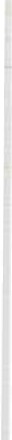 ficoltà che è variegata all'interno del nostro sistema sanitario nazionale, per­ ché non è vero, non è assolutamente vero che in t,utte le parti c'è la stessa situazione. E questo bisogna che ce lo mettiamo bene in testa perché ragiona­ re e programmare significa partire dall'avere la consapevolezza dello stato delle cose. Se questo èvero, io vedo un grande rischio: che c'è «Un empirismo indimostrato» su questa storia dell'emergenza ... Basta che si prenda la que­ stione del decreto Donat-Cattin. È vero che se lo si applicasse in una certa maniera verrebbero fuori 70.000 infermieri in meno, ma se provassimo a chiu­ dere tutti gli ospedali, che il decreto dice di chiudere, probabilmente non ci sarebbe  emergenza  perché  non  mancherebbero  infermieri.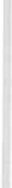 Il punto vero è che in Italia si trova sempre un modo, una piega nella legge per poterla applicare in maniera tale che torni comodo ai propri interes­ si. La questione vera è che noi dovremmo chiaramente trovare un equilibrio che è quello determinato ·da una programmazione complessiva del servizio sanitario  nazionale  fra  popolazione  e  addetti.È dimostrato che abbiamo un numero che è squilibrato perché ad un ec­ cesso nel numero dei medici corrisponde un'insuff icienza del numero degli infermieri; però io continuo a non chiamarla emergenza e, ripeto, mi spaventa il fatto che il concetto con il quale tendiamo a rispondere è un concetto che non tiene più conto del problema qualità. Il modo con cui alcune Regioni, anche in questi periodi, hanno dimostrato di voler rispondere al problema dell'emergenza credo che porterà ad uno scadimento drammatico della quali­ tà che le scuole di formazione professionale daranno della qualità che gli in­ fermieri avranno quando usciranno da queste scuole. Quindi, da questo punto di vista dobbiamo riuscire davvero a trovare un equilibrio fra la capacità di programmare e la quantità di risorse che ci sono per attuare una programma­ zione.  E  lì calare gli  interventi.Nono  intervento(On. Marini)Io sono stato molto telegrafico nel mio intervento per  obbedire  ad  un invito della Presidente che poi non è stata altrettanto  rigorosa  con  altri  e quindi ho corso il rischio  di essere stato anche  scarsamente  compreso. Peral­ tro ero venuto prevalentemente per ascoltare, per capire (atteso che  c'è  n'é sempre bisogno) . La direttrice Saiani ha detto cose molto giuste, in gran parte condivisibili e il tono è stato, a mio parere, saccente, pertanto inaccettabile ... perché non  si può parlare  di aborto,  di un argomento  o di una  decisione  che io ho soltanto annunciato come esempio e che non ho esposto e non ho, quin­ di,  esposto  nel  merito . Qual  è  la  scelta  della  specializzazione  in  nefrologia e tecniche dialitiche? Peraltro io potrei anche cavarmela e dire: è una vicenda che ho trovato in eredità; e però ho detto che l'ho portata avanti. L'ho portata avanti proprio per affermare  il  principio  della  specializzazione.  È per  questo che  c'era  il  mio  interesse  ad  ascoltare.174	DibattitoÈ chiaro che quando arriveremo a determinare quante specializzazioni occorrono sarà diff icile determinare tutte 'le istanze e quindi si dovranno  dire dei no; assieme a qualche sì. A questo punto verranno i problemi,  ma credo che  i  problemi  debbano  essere  aff rontati .La Dr.ssa Cantarelli ha fatto tutta una « consecutio » di atti · indirizzati a determinati obiettivi. Magari fosse così! Quando sento dire: si è fatto questo perché dietro c'è questo, dico: magari fosse così! Un'intenzione, anche quando è perversa, è sempre un'intenzione, è sempre un fatto positivo. Talvolta, inve­ ce, le vicende  accadono per  grande  causalità,  per  grande confusione.Ora, la sanatoria di tanti anni fa, era  figlia  dei  tempi;  il  Parlamento  è figlio dei tempi e della cultura del  momento. Oggi i tempi sono cambiati e quindi chi  terne  la  sanatoria,  terne  invano. Nel  senso  che  oggi  non  ci  sono le condizioni per  le sanatorie, oggi ci sono i tempi  per  la professionalità,  per la specializzazione. E quindi il Parlamento è figlio dei tempi, è collegato  coi tempi, e pertanto chi pensa che si tira fuori l'emergenza per poi arrivare alla sanatoria,  vuol  dire  che  non  capisce  i  tempi.Non parlo della vicenda DM sugli standards perché è un provvedimento largamente  inattuato,  censurato  nelle  procedure  della  Corte  Costituzionale, e quindi non è neanche entrato in vigore, è stato un'esercitazione di tipo pre­ valentemente prograrnrnatorio culturale, ma non pratico. Dò soltanto due ci­ fre che sono ricavabili dai dati ufficiali: tra infermieri professionali e infer­ mieri generici, fra limiti di età e collocamento a riposo anticipati, se ne vanno via 20.000 l'anno; ne diplomiamo poco più di 10.000 l'anno. È da tre anni che succede questo. Quindi io do soltanto questi riurneri quanto ad emergenza .GRUPPO DI RICERCA AN /ART I S UL	TEM A:IL SONNO ED IL RIPOS O: BISOGNO E RISPOS TA IN FERM IERIS TICA PER	UN'AS SIS TENZA DI	QUALITÀ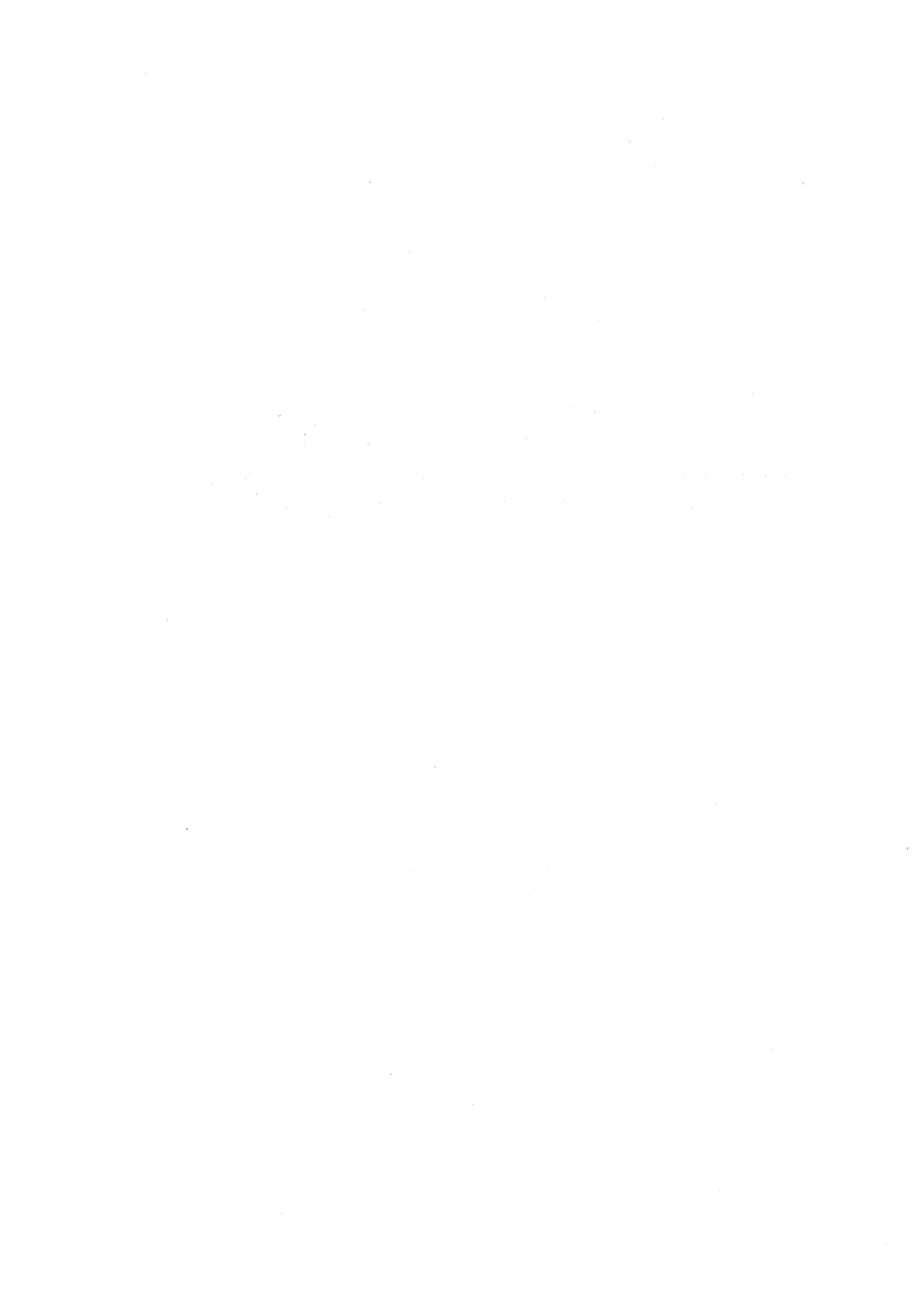 IL SONNO E IL RIPOSO: ASPETTI NEUROPSICOBIOLOGICI E LE ALTERAZIONI PIÙ COMUNI DEL SONNOTIZIANA LAVALLE <1>, SILVIA VILLANI <2l(1) IPS A.A . CCHPerfusionista - ' BOLOGNA<2l IP -  BOLOGNANell'aff rontare la ricerca bibliografica necessaria per questo lavoro, sia­ mo partiti da una analisi generica del materiale per  renderci  conto di cosa eff ettivamente si conosceva sull'argomento del sonno e del riposo, dei ritmi sonno-veglia e la prima parte delle nostre letture ci ha portato a seguire l'evo­ luzione  storica.In un  secondo momento  abbiamo  cominciato  a porci  domande.Se alla prima: «Cosa si sa sul sonno e sul riposo?» abbiamo trovato rispo­ ste esaurienti, anche se l'argomento non è privo di possibili evoluzioni,  per le  altre  abbiamo  incontrato  maggiori  difficoltà.	·Ci  siamo posti  questi  quesiti:« come  dorme  un  paziente  in  Area   Critica? »;« quanto   dorme ?»;« sogna e cosa  sogna ?»;« Vi  sono  effetti  visibili  da  attribuire  alla  deprivazione  di  sonno?»;«Se  vi  sono  effetti,  quali  risposte  possiamo  dare ? ».Il riesame della bibliografia ci ha mostrato che la deprivazione totale o di almeno due terzi del sonno totale costituisce un grave pericolo per l'equili­ brio e la  vita  dell'uomo.Già i Sumeri utilizzavano  la deprivazione  di sonno come pena capitale.Aserinsky  e Kleitman  negli anni '50 avevano studiato sperimentalmente i gravi danni psicofisici da insonnia  totale  insorgenti  dopo settantadue ore di veglia  assoluta.Se a tale procedura  si associava la deprivazione sensoriale, l'angoscia si generava dopo le prime quattro ore e i disturbi psichici aumentavano paralle­ lamente ai disturbi neurovegetativi  col trascorrere del tempo: tachicardia, ta­ chipnea, sudorazione profusa, agitazione psicomotoria con allucinazioni fino al  delirio.La domanda  alla  quale  non  abbiamo  potuto  rispondere  è  la  seguente:  « Co­ sa  sogna   un   malato   accolto  in  Terapia   Intensiva   e  quanto   sogna ? ».Poiché il sonno e il riposo sono necessari all'uomo quanto altri processi che regolano la vita, gli studiosi li hanno classificati come bisogni/motivazioni fondamentali.Nel 1966 Henderson li classificò al 5° posto della sede delle attività uma­ ne dopo respirazione, alimentazione, idratazione, eliminazione, movimento e178	T. Lavalle,  S.  Villanipostura.  Nel  '54  Maslow  li · aveva  èla:ssificati  tra  i  bisogni  di  resistenza  fisica e   di   sicurezza.	.	.	.	.In questi ultimi anni psicobiologi hanno formulato numerose teorie sul sonno, prendendo però in considerazione sempre aspetti parziali, quindi visio­ ni complessive dell'argomento; gli studi sull'attività dei primati hanno riscon­ trato un argomento ciclico nel quale alcuni momenti del giorno sono più vitali di  altri.Questi  periodi  biologici   vengono   chiamati   «ritmi  circadiani »  dal  latinocirca  d iem (di  circa  un  giorno).L'uomo, come gli altri primati, tende ad essere più attivo durante le ore diurne e meno attivo durante le ore notturne, in corrispondenza dell'abbassa­ mento della temperatura  corporea.Questa ciclicità permette di dividere la giornata in tre  momenti:  veglia attiva,  veglia  rilassata  e  sonno. ·Quest'ultimo si può a sua  volta  suddividere  in  sonno  NREM  ( no  rapid eye  moviment) e sonno REM ( rapid eye  movime nt).. La veglia attiva è lo stato nel quale trascorriamo la maggior parte della giornata, e · nel quale compaiono le nostre abilità in studio, lavoro, hobbies, divertimenti.La veglia rilassata consiste nel riposo ad occhi chiusi accompagnato da rilassamento   muscolare.Questo stato presenta un rallentamento delle attività biologiche, l'indivi­ duo rimane cosciente pur diminuendo la percezione degli stimoli esterni.Qualora si approfondisca il distacco dall'ambiente, si possono manifesta­ re  movimenti  muscolari  spontanei  e  produzioni  fantastiche.Il sonno vero e proprio rappresenta quella parte di esistenza, generalmen­ te pari al 25, 33% delle ore quotidiane, dedicato al recupero delle energie, fino a non molto tempo fa erroneamente considerato un momento di inattività dell'organismo molto simile alla morte.Il processo del dormire, come abbiamo detto, si può ulteriormente suddi­ videre in sonno REM e sonno NREM.Il sonno REM rappresenta un aumento dell'attività cerebrale ed è caratte­ rizzato dalla presenza di movimenti oculari rapidi (da cui il nome), atonie muscolari generalizzate con presenze di tonie automatiche alle estremità su­ periori ed inferiori, erezione parziale o totale del pene scevra da significati legati  alla  sessualità ..Tale fenomeno  è presente  sia nel  bambino  che nell'adulto.Il sonno REM viene chiamato anche sonno D da Dreaming perché in que­ sta  fase  si  ha  la  produzione  fantastico  onirica.L'attività  cardiorespiratoria  è irregolare.Rappresenta il 50% del sonno totale del neonato e si attesta nell'età adul­ ta intorno al 20, 23% con una flessione intorno al 18% nell'età puberale.Nonostante l'attività cerebrale sia elevata, è il sonno più profondo, quello dal quale è più  difficile  risvegliare  un  dormiente,  e per  questo viene  detto« Sonno   paradosso».Il  sonno  e  il riposo : aspetti  neuropsicobiologici , ecc.	179Il sonno NREM  non  presenta  movimenti  oculari.B detto sonno S da S leep ed è caratterizzato da attività respiratoria e cardiaca  regolare  rilevabili  da FC  e FR bradisismiche.B uno . stato più leggero del sonno REM ed è più facile risvegliare un dormiente   in  questo  periodo .La fase NREM si può a sua volta suddividere in quattro stadi: Sl, S2, S3, S4, che rappresentano momenti di successivo approfondimnto del sonno. Nelle fasi Sl, S2 comunque l'individuo mantiene una certa ricettività nei confronti degli stimoli esterni e può ricordare avvenimenti o discorsi uditi. Studi effettuati da Dement nel 1966 e confermati da altri in seguito, han­no dimostrato che .la privazione di sonno provoca effetti sull'equilibrio psico­ fisico e che la deprivazione di una specifica fase richiede  non  un recupero di sonno in generale, ma di quel tipo venuto a .mancare, poiché l'equilibrio dipende non solo dalla quantità di ore dormite, ma anche dal rapporto tempo REM/tempo ·NREM che deve rimanere costante.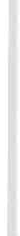 Mediamente  un individuo  adulto effettua  4-6 cicli  di  sonno, per  notte. Ogni ciclo dura  circa  90 minuti  ed è così composto:Sl circa 15 minuti; S2 circa 15 minuti; S3 circa 10 minuti; S4 circa 30 minuti;REM circa 20 minuti.Nell'anziano diminuisce il tempo S3 e S4, aumenta il tempo Sl e S2 men­ tre la fase REM può rimanere invariata o variare di tempo nei vari sonnellini. Il principio della costante del rapporto REM/NREM costituisce un'impor­ tante conoscenza per chi opera dopo la somministrazione di ipnotici, barbitu­ rici o diazepam, farmaci che agiscono provocando  una riduzione dello statoREM.	.Gli operatori debbono quindi provvedere a favorire un recupero del son­ no  REM  perduto  onde evitare possibili  squilibri psicofisici  al paziente.Durante le ore dedicate al dormire non ci sono solo variazioni del tipo di sonno o,  come  si diceva  all'inizio, della  temperatura  corporea.L'ormone della crescita (Growth ormone) presenta una variazione nicte­ merale:  il  suo titolo,  cioè,  aumenta  durante  la notte.La prolattina ha lo stesso comportamento, ma le modificazioni della pre­ senza plasmatica  tendono  a sincronizzarsi  con le fasi NREM .Il TSH (ormone ipofisario tireostimolante) diminuisce durante il sonno notturno e gli ormoni  LH  (luteinizzante)  e testosterone  aumentano  durante la notte nel periodo puberale per poi diminuire il loro andamento circàdiano durante  l'età  adulta.Anche il sistema renina angiotensina subisce variazioni nictemerali ed agi­ sce sulla secrezione di aldosterone con il risultato di una produzione notturnadi urina in quantità inferiore, ma a conce·ntrazioni superiori rispetto al corri­ spettivo diurno..180	T. Lavai/e,  S.  VillaniQueste variazioni sono accompagnate da quelle che compaiono nel  trac­ ciato encefalograf ico.Men tre nella veglia attiva il grafico mostra sequenze di onda di attività rapida, irregolari e di basso voltaggio, nella veglia rilassata si ha un rallenta­ mento  dell'attività  elettrica con  comparsa  di onde  alfa con  frequenza  (f)  di8-12  cicli  al  secondo  (Hz = Hertz)  ed  ampiezza  di  circa  50  microvolts  (mv)neHe regioni occipitali.Nella fase Sl del sonno NREM si ha una progressiva diminuzione delle onde alfa e la comparsa di onde theta lente a frequenza di 4-7 Hertz ed am­ piezza di circa  100 mv .Nello stadio S2 compaiono spind lee (fusi) onde disfasiche dette K ed onde theta  di  bassa  ampiezza  e  scariche  di · 16 Hz.Nella fase F3 compaiono onde delta a frequenza inferiore a 4 Hz ed am­ piezza di oltre 200 mv con progressiva diminuzione degli spind lee e dei ritmi rapidi.Nello stadio S4 il tracciato è diminuito per il 50% da onde delta a voltag­ gio  crescente.Du rante il sonno REM l'elettroencefalogramma è caratterizzato da com­ plessi rapidi a basso voltaggio ed a frequenza variabile che mimano il traccia­ to della veglia  attiva  od  a denti  di  sega.Il sonno e riposo sono quindi, due complessi processi che accompagnano la vita  dell'uomo  e che  non  sono da essa  eliminabili.    ·Da questo quadro generale si può dire che il complesso sistema del dor­ mire  fa  parte  delle  attività  umane  tese  a  mantenere  l'equilibrio  necessario a  favorire  l'andamento  dell'uomo  e  all'ambiente  ed  alla  sua  sopravvivenza.Il signif icato funzionale del sonno prende in considerazione questo principio .Il sonno NREM, soprattutto nella sua componente delta, è collegato alla conservazione e ristoro dele funzioni vegetative e di base, in particolare con le necessità metaboliche, termoregolatrici ed omeostasiche.Il sonno REM è legato alle funzioni cerebrali superiori ed a quelle menta­ li che  si riorgan izzano  in questa  fase.Il periodo REM è implica to nelle funzioni psicologiche e costituisce una« cornice   biologica»    adeguata   allo   sviluppo   di   specifiche .  attività   mentali.In studi  sperimentali  ad  essi relativi  si è osservato  che  oltre  all'attivi tà del sognare si produce un aumento della sintesi proteica, del processo di ela­ borazione delle informazioni, e della loro memorizzazione attraverso il trasf e­ rimento dei ricordi della memoria a breve termine alla memoria permanente.Il processo di maturazione corticale appare stimolato dal sonno REM nel feto prima  e nel  neonato  poi .Questo modulo comportamentale  endogeno sembra essere indispensabile e  nella  sinapticogenesi  corticale.Studi di Hartman hanno messo in relazione lo stadio REM con la produ­ zione di catecolamine e suggeriscono la presenza di una diminuzione del tem-Il  sonno  e  il  riposo:  aspetti  neuropsicobiologici ,  ecc.	181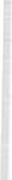 po ad esso dedicato nei pazienti qm depressione  psicotica,  stato nel quale si può riscontrare  una  deplezione  di catecolamine.Secondo Carrington il sonno REM rappresen ta una periodica stimolazio­ ne endogena e la conseguente riafferentazione della corteccia cerebrale il cui tono era caduto durante la fase NREM.Oltre a funzioni neurobiologiche, il sonno ed il riposo hanno funzioni psi­ cologiche: il riposo o veglia rilassata promuove il ripristino di un'equilibio ristorativo dopo lo stress o fatica fisica, il sonno NREM invece come passag­ gio preparatorio al sonno REM o stadio onirico.Secondo la psicoanalisi, teoria confermata successivamente dalla eton,eu­ robiologia, il sogno ha carattere degli istiriti, indispensàbile per una rappre­ sentazione periodica delle relazioni che gli elementi del mondo interno hanno tra  loro e la realtà.	·	·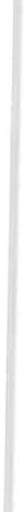 Tale rappresentazione ha in sé una plasticità narrativa che permette l'ela­ borazione delle emozioni e del pensiero cosciente, e facilitano il costante adat­ tamento  dell'uomo alla  realtà .Questa concezione del sonno e del sogno permette di reinserire le funzio­ ni  mentali  dell'uomo  nel  grande  capitolo  della  teoria  evoluzionistica.Gli studi sul sonno vengono effettuati da polisonnografi che registrano l'EEgramma,  l'elett roculogramma,  l'elettromiogramma  simultaneamente.Alcuni lavori effettuati. in pazienti ricoverati in ICU e messi a confronto con utenti di un laboratorio del sonno, mostrano .nei pazienti ricoverati una diminuzione del sonno totale,  un  aumento dei  risvegli  notturni,  un  aumento dei tempi di veglia, un aumento del tempo Sl, S2 ed una diminuzione  del tempo  S3, S4 e REM.Ciò significa che il paziente ha un sonno complessivamente più leggero che può non provvedere adeguatamente né al ripristino delle energie fisiche né al ristoro psicologico,  né al corretto trasferimento  delle informazioni.Tale sonno « povero» deve trovare nell'attività assistenziale risposte che tendono   a  ripristinare   l'equilibrio   altei·ato.Le  alterazioni  più  comuni  del  sonnoQuando si parla dei disturbi del sonno, il più dèlle volte l'ascoltatore pen­ sa  immediatamente  all'insonnia.Ciò non corrisponde  affatto alla realtà  clinica.Infatti, sebbene gli studi epidemiologici degli ultimi anni abbiano chiara­ mente indicato che l'insonnia è il disturbo più frequente, essi hanno anche dimostrato che  l'iperinsonnia  è  presen te  più  frequentemen te  di  quan to  non si  potesse   immaginare.Gli studi condotti nei laboratori del sonno hanno dimost rato che esistono importan ti  modificazioni  di  funzioni  fondamentali  biologiche .C'è dunque chi dorme poco e male e chi dorme troppo, ma c'è anche chi182	T. Lavalle,  S.  Villanidorme quando dovrebbe  stare sveglio ed è ineluttabilmente  sveglio quando dovrebbe  dormire.Inoltre, i meccanismi che controllano il sonno possono essere parzialmen­ te sregolati con conseguente comparsa di fenomeni anomali tra i quali il son­ nambulismo,  oppure possono influenzare altre funzioni del sistema nervoso o altri apparati con conseguente comparsa, ad esempio, di una crisi epilettica o di una  crisi  asmatica.Abbiamo  così  delineato  le quatt ro categorie  dei disturbi  del  sonno:disturbi  dell'inizio  o del mantenimento  del  sonno o insonnie;b)  disturbi  da  eccessiva  sonnolenza  o  iperinsonnie;e)  disturbi  del  ritrno  sonno-veglia;d)  disturbi  associati  al  sonno,  a  stadi  del  sonno  o  a  risvegli  parziàli complessivamente   chiamati   parasonnie .INSONNIEIl termine insonnia deriva dal latino « insomnia» e significa letteralmente mancanza di sogni.Nel linguaggio comune indica una insufficiente durata e/o una insuff i­ ciente  continuità  del  sonno.Oltre a ciò dve essere associata anche la definizione di insoddisfacente qualità del sonno legata alla valutazione soggettiva di ciascuno sulle proprie­ tà riposanti del proprio sonno. ·L'insonnia può essere innescata da diverse cause sia psicologiche che so­ matiche, sia situazioni ambientali e non raramente nei singoli casi è possibile individuare  più  di un  fattore eziologico.Responsabile dell'insonnia è quindi più di un fattore eterogeneo che han­ no in comune la  capacità  di  disturbare  l'addormentamento  e la  continuità del  sonno determinato  fondamentalmente  una  diminuzione  del  sonno.Accanto alla eterogeneicità delle condizioni responsabili dell'insonnia, esiste un  notevole  polimorfismo  nell'espressione  clinica  di tale  disturbo.In certe condizioni, l'insonnia presenta infatti caratteristiche peculiari che le differenziano dall'insonnia che si realizza in condizioni diverse, anche se non  raramente  esiste  una  certa  sovrapposizione  dei  suoi  aspetti  clinici.Possiamo quindi  suddividere le insonnie  in:psicofisiologica;associata  a  disturbi  psichiatrici;associata  all'uso di farmaci, drÒghe, alcool; associata  a  disturbi  respiratori .indotti  dal  sonno;mioclorio notturno,  alla sindrome delle gambe senza riposo;Il  sonno  e  il riposo: aspetti  neuropsicobiologici,  ecc.	183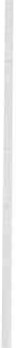 revoli;associata a malattie ed intossicazioni ed a condizioni ambientali sfavo-ad  esordio  nell'infanzia ;associata  a  quadri  polisonnografici  inusuali; pseudoinsonnia:  i brevi  dormitori;soggettiva  senza  corrispondenti  referti  polisonnografici.Insonnia   psico fisiologicaPuò presentarsi come una forma situazionale e quindi essenzialmente reat­ tiva a casi della vita particolarmente stressanti e mediata da uno stato emoti­ vo  acuto.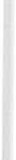 Essa può essere transitoria, se scompare circa  dopo tre settimane dalla risoluzione del problema , o per!)istente e si può  realizzare  per  l'intervento di  due  fattori  che  reciprocamente  si  rinforzano  e  rendono  così  persistente il  disturbo.Insonnia  associata  a  disturbi  psichiatriciPersone nevrotiche soff rono di insonnia che non raramente è grave e può essere  riferita  come  disturbo  principale.L'insonnia associata alle nevrosi è caratterizzata dalla difficoltà di addor- mentamento e da risvegli nella parte centrale della notte.Anche  l'insonnia  associata  alla nevrosi  può diventare  cronica . Può  essere  associata  anche  a  disturbi  della  sfera  affettiva.Nella  depressione  però non  sempre sono presenti  gli aspetti soggettivi.Insonnia  associata  a  disturbi  respiratori  indotti  dal  sonnoSia la sindrome delle apnee morfeiche che una ipoventilazione  alveolare primaria o secondaria, soprattutto nelle fasi iniziali, possono determinare in­ sonnia.Tuttavia nella maggior parte dei casi queste insonnie si presen.tano con iperinsonnia  e non  con  insonnia.Insonnia  ad  esordio  nell'infan z iaÈ questa un'insonnia che esordisce prima della pubertà senza cause iden­ tificabili  e  persiste  nell'età  adulta.Determina sia diff icoltà nell'addormentamento che problemi di manteni­ mento  del  sonno.Da ricordare anche il Pavor notturnus. Esso consiste in episodi dramma­ tici ed impressionabili in cui l'angoscia raggiunge livelli parossistici di paura con urla, pianto, movimenti e  manifestazioni neurovegetative (tachicardia, apnea, sudorazione).Il  bambino  sembra  in  stato di  allucinazione  e continua  a  dormire.184	T. Lavai/e, S.  VillaniAl  suo  risveglio  non  si  ricorda  nulla .Il  Pavor  si  manifesta  nella  fase  NREM .Pseudoinsonnia:  i  brevi  dormitoriI brevi dormitori sono tutti quelli che dormono per un tempo chiaramen­ te inferiore a quello ri tenuto per la loro età. Il loro sonno è del tutto propor­ zionato alle loro necessi tà tanto che non accusano disturbo soggettivo pur dormendo  a volte  meno  di due ore per notte .Questa forma di insonnia compare a tutte le età, prevale nel sesso femmi­ nile  e  probabilmente  rappresenta  un  quarto  delle  insonnie  croniche.IPERINSONNIENelle iperinsonnie sono comprese diverse affezioni sia funzionali che or­ ganiche il cui comune denominatore è rappresentato dall'eccessiva sonnolen­ za durante le ore diurne, ridotte performance cognitive e motorie, eccessiva tendenza a dormi re, attacchi di sonno incont rollabili, aumento di tempo di sonno nelle 24 ore e diff icoltà a raggiungere  il risveglio  completo.Secondo una  classificazione  americana  le iperir.sonnie  si dividono  in:psicofisica;associata  a  disturbi  psichiatrici; associata  all'uso  di  farmaci;associata  alla  compromissione  della  respirazione  indotta; associata  al mioclono  notturno;narcolessia; idiopatica;associata  a  malattie; periodica;sonno insuff iciente; ebrezza del sonno;i  lunghi   dormitori;soggettiva  senza  corrispondenti  referti  polisonnografici ./ pe rinsonnia  psico fisicaLe stesse condizioni che si possono avere nell'insonnia conducono anche alle  iperinsonnie./ pe rinsonnie  associate  alla compromissione  d ella  respira zione  indottaPuò essere associata alla sindrome delle apnee morfeiche o alla sindrome di ipoventilazione  alveolare .Il  sonno  e  il  riposo : aspetti  neuropsicobiologici,  ecc.	185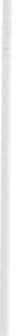 NarcolessiaÈ la tipica ed elettiva malattia del sonno.Si tratta di una malattia familiare. La sintomatologia si riassume nella caratteristica tetrade narcolettica: attacchi cataplettici, attacchi di sonno, pa­ ralisi  da  sonno e allucinazioni  ipnagogiche.lperinsonnia   idiopaticaÈ caratterizzata dalla ricorrente comparsa durante la giornata di sonno­ lenza prolungata e fastidiosa ma non di irresistibili attachi di sonno.Non sono noti i meccanismi fisiopatologici della malattia, che è stata at­ tribuita ad una anomalia del metabolismo dopaminergico o catecolaminergico .Sonno  insuf ficienteÈ esperienza comune che quando soggetti psicologicamente e fisiologica­ mente normali dormono volontariamente meno di quanto vorrebbero le loro esigenze biologiche,  essi  siano assonnati  durante  il giorno.Ebre zza  da sonnoÈ un disturbo caratterizzato dall'incapacità a raggiungere  rapidamente uno  stato di completo  risveglio  alla fine del  sonno.I  lunghi  dormitoriEssi si pongono all'estremo opposto dei brevi dormitori  per quanto ri­ guarda  il bisogno  di  sonno.La durata del loro sonno è nettamente superiore a quella ritenuta norma­ le per la loro età e se ne rendono conto perfettamente .DISTURBI  DEL  RITMO  SONNO-VEGLIANei disturbi del ritmo sonno-veglia sono comprese sindromi cliniche de­ terminate da fattori esterni, come il rapido cambiamento di parecchi  fusi­ orari, i turni di lavoro notturni a rotazione, e da altre sindromi che sembrano invece avere una componente endogena come quella da periodi di sonno ritar­ dato e quella da ritmo  sonno-veglia  non  di 24 ore.Seguendo  la classificazione  americana  sono  comprese:- disturbi transitori:sindrome  da  rapido  cambiamento  di  fusi  orari;b)  sindrome  da  cambiamento  di  turno di  lavoro. disturbi  persistenti :186	T. Lavai/ e, S.  Villanisindrome da frequenti cambiamenti  dello schema sonno-veglia;sindrome  da periodo  di  sonno  ritardato;e) sindrome da periodo di sonno anticipato;sindrome  da  periodo  sonno-veglia  non  di  24  ore;sindrome  da  ritmo  sonno-veglia  irregolare .PARASONNIESotto questo termine viene raggruppato un gruppo eterogeneo di disturbi che hanno in comu ne la caratteristiche di non dipendere direttamente da una disfunzione della struttura che regola il sonno o la veglia, ma piu ttosto dal­ l'attivazione, in connessione con il sonno, di strutture ad essa correlate con conseguente coinvolgimento del sistema neuro-muscolare e/o di quello neuro­ vegetativo .Alle parasonnie  appartengono:sonnambulismo; pavor  notturnus; enuresi  notturna;attacchi  di ansia legati  al sogno; crisi epilettiche morf eiche; bruxismo;paralisi  familiare  del  sonno; erezioni  notturne  dolorose;cefalee  a  grappolo  ed  emicrania  ad  esordio  durante  il  sonno; sindrome  da  anomala  deglutizione;asma  notturna;disturbi  cardiaci  e  respiratori; reflusso  gastroesofageo  nottu rno; emoglobinuria  notturna  parossistica.Da  quanto  f in qui  detto emerge  che  il sonno,  il  riposo  e la veglia,  sono attività molto complesse che risentono , nei  ritmi e nei  rapporti  tra loro dell'e­0quilibrio psicofisico dellapersona. L'uomo malato quindi, prorio perché ca­rente di questo equilibrio, può presentare alterazioni più o meno gravi dell'i­ ter sonno-veglia o essere più sensibile a noxae esterne che in altre occasioni non  gli  arrecherebbero  alcun  disturbo.Il malato accolto in terapia intensiva, proprio per le difficoltà che incon­ t ra  nel  suo percorso  verso  la guarigione,  è stato sottoposto a studi clinici e psicobiologici sul sonno e sul riposo con lo scopo di migliorare la qualità delle degenze e dell'assistenza.Tali  studi verranno  illustrati  nelle  relazioni  seguenti.Il  sonno  e  il  riposo:  aspelti  neu ropsicobiologici,  ecc.	187BibliografiaI. OsvALD:  The biologica clock and shift-work , nursing times 67, sept 30: 1207-1208, 1971. FASS  GRACE:  The cicles of  sleep, t ratto da Current  Conceps  in e/inie nursing, voi. 2°,St. Louis  1969.AKERSTEDT  e  al.: Ad renocortical  and  gonadial  steroids  during  sleep  deprivation,  sleep 3:  23-30 .AsERINSKY e KLEITMAN: Regulary occurring period  of eye motylyt y and concomitant phe­ nomena   during   sleep,   scienze   118-274-273,   1953.CoHEND:  Sleep  and  dreaming: origin  nature  fuction,  Pergamon  Press,  Oxford  1979.DEMENT e KLEITMAN:  The relation of  eye  mouvement during s leep  lo dream activity on objective   method  far   the  st udy  o/ d reaming,  Exp.  psico!.  53,  291-296,   1958.FREUD: Int roduzione alla psicoanalisi,  1900. Autori  Vari:  Psicologia,  Zanichelli ,  96-106,   1980.GIUDITTA e al.: Synthesis  of  brain RNA-DNA during sleep, Exp. brain Res. supp. 8, 146-154,1984.HARTMAN:   The  function   of   sleep,  Yale  University  Press  New  Haven,   1973.RT. RuBIN: Hormon regolation of renai function  during sleep psycolog y in sleep, Acade- mic  Press  New  York,   180-201,   1980.SrITz e al.: Furthe r protot ypes of  ego  formation,  Phycoanal  study  child.  25,  417-441. RP. VERTES: Brain stem cont ro/ of events of REM sleep, Prog. neurobiol. 22, 241-288, 1984. MANCIA  e  Smirne:  Il  sonno  e  i suoi  disturbi,  Raffaello,  1985.Bou VALET:  Veglia e  sonno, Boringheri  1967.WC. DEMENT:  Il sonno; basi biologiche e psicologiche,  Zanichelli,  1979. WC. DEMENT:  Psico fisiologia  del sonno e del sogno, S. Arieti,  1969.F. LILLE: Ritmi circadiani: sonno veglia lavoro, Sharrer, Milano  1984.POLETTI  VIAN  ZANOTTI:  Int roduzione  alla metodologia  del processo  nel nursing: sonno veglia,   CEREF,    1988.TARQUINI:  Cronobiologia, Patologia  medica,  Padova  1981.S. SAINT ANNE DARGAssrns : Lo sviluppo neurologico del neonato a termine e nel prematu­ ro,  Masson    1979.H.  HARRISON :  The  premature	baby   book ,   S.   Martin's    press    New    York    1983, 49-50/51-53/176-177).MANN, MADDOW, STOKES, GoODLEY, RuTTER : Ef fect of night and day on prete rm infant in a  newborn  nursery:  rand mized   t ria / ,  British  medica]  journal,   voi.  293,   1265-67.P. LONG LuCEx: Noise and hyroxeiemia  in intensive care nursery, pediatrics,  203-207,  1980.K. RICHARDS: A description  of  night  sleep pal terns in the criticai ca re unity,  Heart  and Lung,   voi.   17  n.   1,  35-42,  Jan.   1989.D. FoNTAINE: M easurement  of  nactural sleeppatte rns in trauma patients,  Heart  and Lung,voi.  18 n. 4,  Jan  1988.MC. SLOTA: Application  of  sleep  deprivation  in the pediat rie criticai care unii, Heart and  Lung,  voi.   13 n.  3,  35-43,  June  1988.P.  Ashwort:  The  needs  of  critically  in patient   intensive  care  nursing,  182-190,  1987.Aspetti psicologici del pa ziente in Terapia Intensiva, 17° Congresso «Anestesia e Riani­ mazione»,  S.  Carlo  Borromeo,  Milano  1987.Association of sleep disordes center: Dianostic classification  of sleep  disordes pre pared by the Sleep disorde rs classi fication, Committee Roff warg HP  chairman  sleep  2, 1-173,  1979.188	T. Lavalle,  S.  VillaniBLOCK, WYNNE, BoYSEN: Sleep  disordered  breathing and  noctural  oxygen desaturation in postmenopausa!   women  am  J  med.  69,  75-79,   1980.DEMENT,  CARSKADON,  LEY:  The prev.alence   of  narcolepsy,  Sleep  Res.  2,  147,  1973.FRANCESCHI,  ZAMPRONI, CRIPPA,  SMIRNE: Excessive  daytime  sleepness  a 1 years  study  in an  unselected   ip patient   population,   slepp   5,  239-247 .HAURI: The sleep  disordes, Upjohn  Kalamazoo,  1977.HEALEY, KALES, MoNROE, BIXLER, CttAMBERLAIN, SoLDATos: Onset of  insonnia: role of  life­ su·ess   events,  Psychosom   med.   43,   439-451,    1981.KALES, BrxLER, SoLDATOS, VELA, BuENO, JACOBY: Quazepam and flu razepam: long-te rm use  and  extended  withd rawal,  Clin. Pharmacol  ther.  32,  781-788,  1982.KESSLER, GuILLEMINAULT,  DEMENT: A  famil y  st udy  of  50 REM  narcoleptics,  Acta  Neuro!.Scand.  50,  503-512,   1974.MANCIA,  Una  nota psicoanaliticca  sul problema  dell'insonnia.MITTLER: The multiple sleep latency test as an evaluatio for  excessive sonnolence , tratto da S leeping and wak ing d isordes ind ication and techiniques, Addison Wesley Menlo Park,  145-154,   1982.RICHARDSON, CARKADON, FLAGG, VAN DEN HoED, DEMENT, MITTLER: Excessive daytime slee­pines in man: multiple sleep latency measurement in narcoleptis and contro! subjec­ tis, EEG clin Neurophisiol. 45,  621-627,  1978.WEITZMAN, CZEISLER, ZIMMERMAN, RONDA, KNAUER: Chronobiological disorders: analytic and the rapeutic techniques, tratto da Sleeping  and  walcing  disorde rs: indications and   techniques,  Addison  Wesley   Menlo  Park,  297-330,    1982.LA DEPRIVAZIONE DI SONNO IN TERAPIA INTENSIVA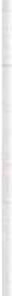 ANDREA  GENOVESE (relatore) <1>,  MIRELLA  LORENZUTTI <2>IPAFD - Cozzago di Pioniga (VE)VI - TRIESTE'Prefazione	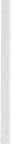 Il ruolo che il sonno ha nel garantire l'equilibrio fisiologico e psicologicodi un  individuo,  non  è ancora ben  conosciuto.Uno studio condotto da LA. Lewandowkski e A.M. Kasitsky rileva che gli infermieri di T.I. considerano il problema della privazione di sonno come il  primo  in  ordine  di  importanza  nella  ricerca  infermieristica.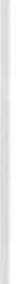 Poiché le teorie che tentano di dare una risposta al fenomeno del sonno sono molteplici, noi qui ne ricordiamo solo due che ci sembrano autorevoli ed  adatte  a  guidare  gli  interventi  a  livello  infermieristico .Teoria  etologica  del  sonnoL'etologia si occupa del comportamento istintivo degli animali e dell'uo­ mo nel loro ambiente naturale. Si definisce « istinto » quel meccanismo nervo­ so che risponde a stimoli specifici con un comportamento coordinato che con­ tribuisce  al  mantenimento  dell'individuo  e della  specie.Per gli etologi ogni istinto deve poter avere una fase preparatoria o appe­ titiva seguita da una fase consumatoria in cui il desiderio si esaudisce.Un'altra caratteristica è la  sua  plasticità  che  rappresenta  la  possibilità del  SNC di adattarsi  all'ambiente  ed  ai  suoi  stimoli (Timbergen  1951).Il sonno può essere considerato un  particolare  tipo di istinto in quanto:presenta  un carattere di necessità  per la sopravvivenza dell'individuo e della specie;ha fasi appetitive rappresentate dal sonno NREM e fasi consumatorie rappresentate  dal  sonno  REM;dipende dall'attivazione di determinate strutture organizzate gerarchi­ camente;si  accompagna  a modificazioni  di  carattere  omeostatico ;può rappresentare una attività di spostamento (secondo le teorie froidiane).190	A.  Genovese,  M . Lorenz.uttiTeoria  evoluzionistica  del  sonno  e  della  vegliaKleitman dice che i bambini e gli animali inferiori dormono per la mag­ gior parte del tempo svegliandosi solo quando hanno fame o sete o avvertono uno stato di disagio. Il sonno sembra essere uno stato più « naturale» della veglia attiva. In questo caso lo stato di veglia viene definito da Kleitman come« veglia di necessità » dato che è necessario per il bambino svegliarsi per poter placare  la  fame o eliminare la  causa  del fastidio.La veglia di necessità è polifasica, si verifica cioè seguendo diverse fasi o cicli  durante le 24 ore.	·L'adulto dorme circa 6-8 ore durante la notte rimanendo sveglio durante il giorno ed in questo periodo soddisfa la maggior parte dei bisogni primari . Kleitman def inisce questo ciclo di sonno « monofasico » dato che ha un suo ciclo di veglia ed uno di sonno nelle 24 ore, ed il periodo di veglia continua« veglia volontaria»  dato che non  dipende  dallo stimolo di un bisogno  immediato.Secondo Kleitman la veglia di necessità dipende da un centro nervoso primitivo  situato nel  diencefalo che viene  stimolato da bisogni  organici .Nel corso dell'evoluzione lo sviluppo della corteccia cerebrale ha determi­ nato un aumento delle capacità di apprendimento: l'attività connessa alla sod­ disfazione dei bisogni cominciò ad essere circoscritta durante il giorno per­ ché vi era una quantità maggiore di stimoli capaci di attivare l'animale. Il centro della veglia veniva  così stimolato sia dai bisogni organici che dalle corteccia. L'animale imparò a rimanere sveglio nelle ore diurne durante le quali la corteccia veniva stimolata dagli eventi ambientali . Con la riduzione degli stimoli durante le ore notturne la corteccia interrompeva l'attivazione del centro della veglia che a sua volta  cessava di stimolare la corteccia ed altre regioni cerebrali dalle quali dipendeva il mantenimento dell'animale in stato di veglia.È nostra  convinzione  che il  sonno,  o meglio  la  carenza  di  sonno  dovuta a fattori  di  disturbo  nelle  T.I.,  non  sia  un  fatto  a  sé  stante  ma  un  sintomo di  uno  stato  di  disagio  globale  cui  il  paziente  viene  sottoposto.Ricordiamo qui il concetto di confort per  avere un confronto obiettivo con la realtà  e a cosa  dobbiamo tendere.Confort : stato soggettivo in cui si prova un senso di benessere psichico e fisico; può essere raggiunto mediante  misure  intese  ad alleviare  lo stato di depressione mentale ed emotiva ed interventi mirati ad eliminare il dolore ed il malessere.In tutti i casi il ricovero ospedaliero determina un effetto profondo sui cicli del sonno e della veglia, ma vengono anche influenzati la temperatura corporea, la frequenza del battito cardiaco, la respirazione e la pressione san­ guigna.In particolare nelle T.I. la deprivazione del sonno riguarda sia la riduzio­ ne dei periodi NREM, ed in pa rticolare degli stadi III e IV generando nell'in-La  depriva zione  di sonno  in  terapia  intensiva	191dividuo fatica, ansia, aumento delle malattie, sia una riduzione del sonno REM che  determina  disorientamento,  aggressività,  delusioni  ed  allucinazioni .Si avrà quindi solo un sonno  desincronizzato  superficiale, corrispondente agli stadi I  e  II. Tale  carenza  di  sonno  deve  essere  colmata  dormendo  per un periodo  superiore  alla  norma.  Dopo  un  periodo  di  deprivazione  di  sonno si colmano per prima le carenze degli stati III  e  IV  e  poi  quelle  di  sonno REM. Per questo motivo alcuni autori chiamano il sonno NREM sonno « indi­ spensabile».Cause di deprivazione di sonno in terapia intensivaIl ricovero in un reparto di T.I. è sempre un evento drammatico e costitui­ sce motivo di stress, soprattutto per la causa che ha generato il ricovero stes­ so ma anche per  fattori personali quali ansia, paura, rifiuto . L'aumento  dei livelli di noradrenalina, determinato dallo stato di stress, può stimolare diret­ tamente il S.R.A.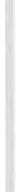 Anche eventi di natura metabolica di tipo eccitatorio possono stimolarlo: ad esempio un eccesso di anidride carbonica eccita le cellule di centri bulbari che a loro volta  stimolano l'S.R.A.Fra le cause di deprivazione del sonno si devono considerare i fattori di tipo  ambientale.Nella  nostra  area  operativa  i reparti  sono spesso  senza  finestre  e raro è il contatto con il mondo esterno. Lo spazio di degenza, solitamente, è una grande stanza a più posti  letto e solo per  i più critici ed i lungodegenti  ci sono dei box. La luce è artificiale,  a neon,  spesso continua e fa perdere  la ciclicità del giorno e della not te. In un reparto di patologia neonatale, in In­ ghilterra,  è  stato condotto  uno  studio  sui neonati  in  fase post-intensiva.  Il gruppo di controllo era sottoposto ad una assistenza che prevedeva una attivi­ tà ed una luminosità costante durante le 24 ore, senza interventi che facilitas­ sero il sonno nel neonato.  Per il gruppo  sperimentale,  invece,  era rispettato il naturale ritmo luce/buio; ad una certa ora si spegnevano le luci e l'attività del reparto  diminuiva per  cui  il periodo  di sonno era più  lungo. I risultati dimostrano che i neonati del gruppo sperimentale che trascorsero più tempo a dormire,  hanno avuto un  aumento di peso maggiore  di quelli del gruppo di controllo e che questi benefici furono riscontrati anche dopo la dimissione.Un'altra delle cause ambientali più molesta è il rumore. È stato calcolato che il livello del rumore nelle T.I. sia tra i 45 e gli 85 dB, mentre un riposo adeguato ne richiede meno di 35 dB. Tra i rumori più forti e disturbanti sono da considerare le conversazioni  del personale  di reparto.  Sembra che, oltre al volume elevato, anche la terminologia sconosciuta faccia paura e generi ansia. I rumori ritmici (ventilatori, aspiratori, ecc.) possono provocare sensa­ zioni di deprivazione sensoriale e quando questi vengono interrotti o a questi si  sovrappone  il  bip-bip  degli  allarmi,  il paziente  può  apparire  atterrito.L'atmosfera  è quasi sempre tesa,  di pericolo;  il lavoro per  il personale192	A .  Genovese, M . Lorenzuttidi assistenza è continuo a volte frenetico, il malato richiede interventi imme·· diati, veloci, invasivi. La concentrazione dell'infermiere è rivolta all'efficacia della prestazione,  ma il piano di assistenza  di un paziente critico dovrebbe tener conto che il malato non è solo affetto da malattia ma è principalmente una persona . Inoltre assistenza significa anche cercare di diluire gli interventi invasivi per aiutare il paziente a superare i momenti di stress. È opportuno, infat ti, lasciar trascorrere  un certo periodo  di tempo (tempo compensativo) tra una manovra e l'altra in modo da dare il tempo al paziente di riorganizzar­ si e stabilizzarsi .Nell'organizzazione del lavoro il personale  di  assistenza  dovrebbe  sempre tener  presente  che  gli  orari  della  terapia,   i  prelievi,   le  indagini  strumentali, le medicazioni e la  visita  medica  vengono  eseguiti  non  come  fine  a  sé  stessi ma   nel   momento   più   opportuno.Troppo spesso il rifacimento del letto e l'igiene del paziente, per esempio, vengono fatti all'alba perché poi c'è il medico in visita e il reparto deve essere in ordine; i prelievi devono pervenire in laboratorio entro le ore 10; le diete devono essere prescritte entro le ore 9 e così via. La necessità dell'intervento dovrebbe essere valutata considerando lo stato del paziente; se colorito, para­ metri vitali, aspetto f isico dimostrano che è in buone condizioni, forse sareb­ be più opportuno lasciarlo riposare e fare il prélievo, la medicazione o altro magari  dopo mezz'ora.In questa realtà il ritmo nictemerale ovvero giorno/notte si perde e viene sostituito  dagli orari dei vari giri .Ai disturbi ambientali si associano quei fattori intrinseci al paziente qua­ li: l'adattamento al nuovo ambiente, la mancanza dei rituali domestici, l'isola­ mento spaziale e sensoriale. Anche la separazione dagli affetti personali è mo­ tivo di stress. I parenti, gli amici rimangono un punto saldo di contatto con il mondo  esterno.Ma sicuramente fra i fattori personali il vissuto della malattia è il più importante. Si deve tener conto, infatti , dei modelli comportamentali che  co­ stituiscono  le  difese  psicologiche   allo  stress.L'individuo, infatti, deve protegger e l'ego dalla minaccia che si sta speri­ mentando.Lee e Ball elencano quattro risposte possibili da pazienti ricoverati in unità  coronarica:difesa coercitiva ossessiva: il paziente affronta lo stress tentando di strutturare la condizione ordinandola, sistematizzandola, studiandola accura­ tamente per soggiogarla . In questo caso la padronanza dell'ambiente costitui­ sce un  tentativo di  controllare  la  fonte  dell'ansietà;difesa repressiva: si realizza quando il paziente scaccia dalla sua mente il  problema  e  guarda  allo  staff  per  essere  più  sicuro  e  controllato;dipendente: lo staff è completamente responsabile del paziente e del suo comportamento. Talune volte è molto accentuata la dipendenza e il pa-La  depriva zione di sonno  in  terapia  intensiva	193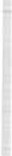 ziente  si comporta  in  maniera  regressiva  con  manifestazioni  caratteristiche delle fasi più precoci  dello sviluppo;paziente molto deciso: rinnega la paura e il bisogno di aiuto e si butta  con  tutto  se  stesso  ad  essere  coinvolto  nel  suo  trattamento .Abbiamo voluto considerare questo aspetto perché secondo noi, ma c10 può essere motivo di ricerca, queste quattro risposte dell'individuo allo stress influiscono in maniera diretta od indotta nel ritmo sonno-veglia determinan­ do uno  stato di veglia  di necessità .Nelle risposte 1 e 4 la veglia di necessità è utile al paziente per tentare di essere coinvolto nella cura e trovare la padronanza  dell'ambiente. Anche le risposte 2 e 3 possono dar luogo ad una risposta del tipo «veglia di necessi­ tà »  per via  indotta.I bisogni organici o gli stati di disagio, il più importante dei quali è il dolore generato da vari eventi legati alla patologia di base o a manovre più o meno invasive, generano impulsi eccitatori che partendo dagli organi di sen­ so possono  stimolare  il  S.R.A. ed indune la veglia  di necessità.Consideriamo inoltre come  stati  di  disagio la scomodità, le limitazioni ed immobilizzazioni  dovute:all'evento patologico  (fratture, lesioni  nervose ...):a linee  arteriose  e/o venose,  drenaggi,  sonde,  cateteri,e) posizioni obbligate dovute all'evento patologico, a necessità terapeu­ tiche o per ridurre i danni dovuti all'eccitazione psicomotoria . Tutto ciò limi­ ta  l'attività  fisica  la quale  dà  sfogo alla  tensione  e promuove  il  sonno.Sugli stadi del sonno hanno influenza anche i farmaci impiegati in T.I. per  risolvere  certi  stati  morbosi . Distinguiamo  qui  due  categorie:Farmaci REM soppressivi: solfato di morfina , meperidina , secobarbi­ tal,  phentobarbital  sodico,  glutetimide;Farmaci soppressivi lo stadio IV NREM: diazepan, flurazepan (altre dosi),  clordiazepossido,  phentobarbital  sodico.L'uso di alcuni farmaci ad alte dosi e processi morbosi particolari posso­ no indurre nell'individuo uno  stato di coma. Il coma da alcuni autori viene considerato come un particolare livello di coscienza o di vigilanza . Tesdale (1975), però, afferma che non è solo difficile definire che cosa si intenda per incoscienza ma è anche impossibile tracciare una linea di '1emarcazione fra coscienza e coma.Alcuni studi hahno rilevato che l'individuo in coma dorme. Ciò è di estre­ ma i.mportanza e ci chiediamo che fare e come farlo affinché il bisogno di sonno  venga  soddisfatto.ProposteSiamo dell'idea che prima di attuare interventi per risponder e al bisogno194	A.  Genovese,  M . Loren zu ttidi sonno e c;li riposo del paziente, si debbano raccogliere dati su ciò che oggi viene realmente  fatto in modo da valutare  dove l'organizzazione  del lavoro, a  centralità  sulla  strutture  anzièhé  sull'uomo,  è  modificabile .Proprio per valutare l'organizzazione del lavoro, più che fattori ambienta­ li o comportamentali dello staff, abbiamo approntato una scheda di osserva­ zione tesa a registrare  tutte le manovre che vengono compiute sul paziente. Tale modello, modificabile a seconda delle singole esigenze, prevede come va­ riabili tutte le manovre quotidianamente effettuate,  registrate  su un prospet­ to orario. La diagnosi del paziente è stata inserita per poter effettuare valuta­ zioni statistiche sui carichi di lavoro per tipologia di paziente e per spiegare le variazioni di prestazioni. Il modello permette di valutare sulla sezione lon­ gitudinale quante prestazioni vengono erogate per ogni ora della  giornata e in lettura t rasversale quante volte al giorno viene erogata un certo tipo di prestazione.Valutare la maggior o minor concentrazione di atti assistenziali in deter­ minate fascie orarie, può portare a rivedere la propria organizzazione del lavoro.Associando questa modifica di impronta generale del servizio ad una ana­ mnesi del sonno fisiologico precedente all'evento morboso, si può effettuare una pianificazione degli interventi atti a favorire il sonno ed il riposo ed un piano  assistenziale  a  misura  del  singolo paziente .ConclusioniQuando, nell'introduzione, abbiamo fatto riferimento al sonno come istin­ to volevamo sottolineare la sua vitale importanza. Abbiamo visto anche come tale istinto possa non venire appagato se intervengono fattori molto forti ca­ paci di mantenere l'individuo in stato di veglia (veglia di necessità), facendo passare  in  secondo piano  un  bisogno  così  « primario»  come il sonno.E di fattori capaci di mantenere l 'individuo in stato di veglia nelle terapie intensive ve ne  sono parecchi.Possiamo comunque affermare che, qualunque sia il tipo di malato, vale come principio generale: normalizzare tutto ciò che è possibile normalizzare, sulla base di condizioni realistiche e di potenzialità effettivamente utilizzabili e quindi contrastare la tendenza al cumulo degli svantaggi di cui sono respon­ sabili, tra l'altro, un trattamento esclusivamente sanitario e proprio per que­ sto molto parziale ed u n tipo di sollecitudine da parte dei familiari dominato dall'idea che niente è in grado di limitare la centralità  e l'invadenza della malattia.PRELIEVIMANOVRE CRUENTERXMISURA PARAM.BAGNOA LETTO POSTURE-ALIMEN. ENTER.ALIMEN. PAREN.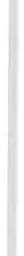 TOT.MAN. ORATOTALI MANOVRE DIE I	TOTALI MANOVRE h 6--13	h 13-20	h 20-6DATA	!CODICE DI AMMISSIONE	I PATOLOGIARILEVATORE: M	p	NOSSERVAZIONI:{oggettive osoggettivedel paziente)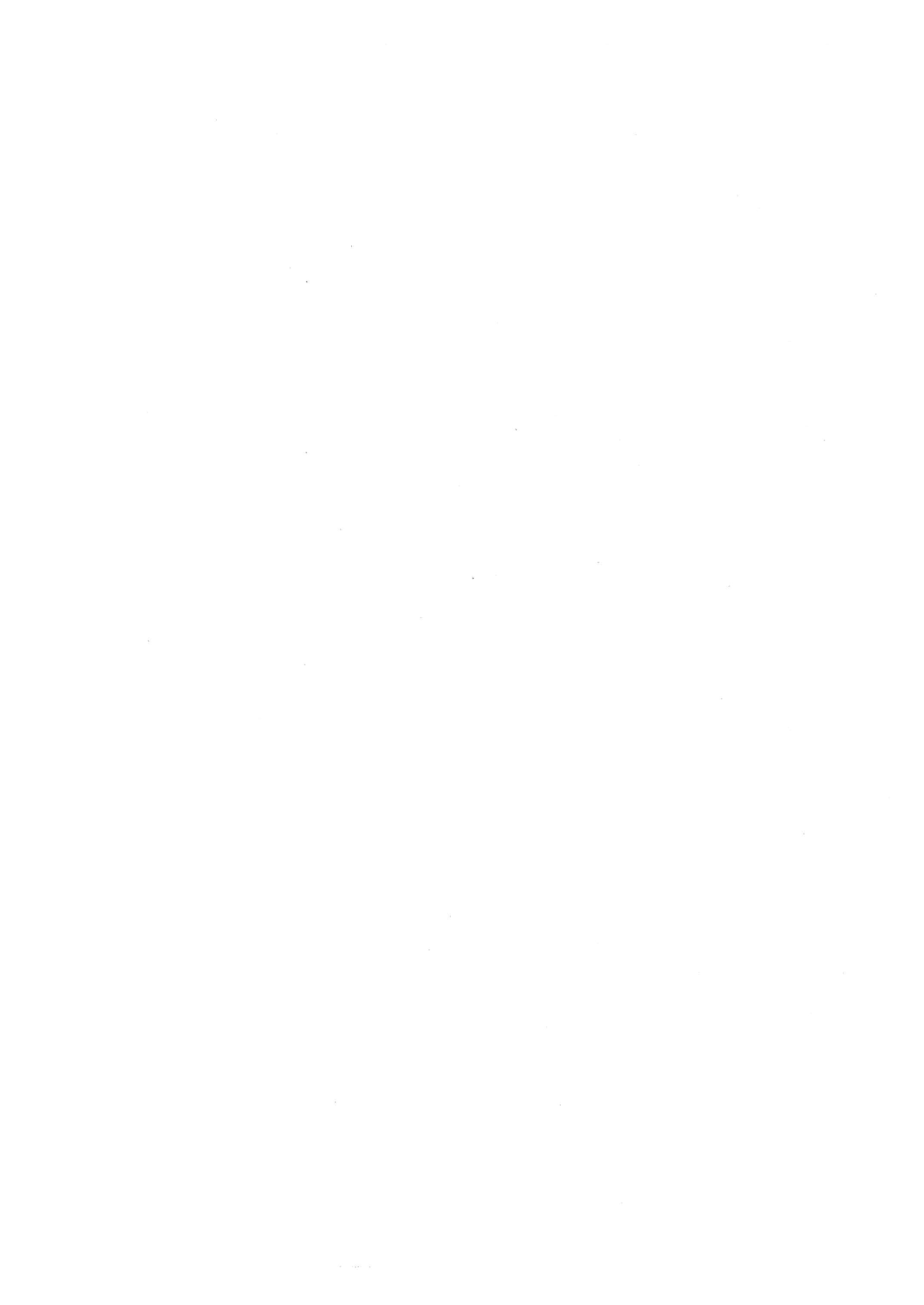 INTERVENTI INFERMIERISTICI FINALIZZATI ALLA RIDUZIONE DEI DISTURBI DEL SONNOE DEL RIPOSO E DEL RIPRISTINO DEL RITMO SONNO-VEGLIA	DEI PAZIENTIRICOVERATI IN TERAPIA INTENSIVAC.  RIVOLTELLA  (relatore) (1l,  A.  ALESSI (2l,   P.A.  SPADA (3)IP - UCC Ospedali Riuniti - BERGAMO( ) IP - UCIC Ospedale Civile - Ivrea (TO)) IP - Servizio  Rianimazione Ospedale  L. Mondic - Merate (CO)Il sonno e il riposo sono due concetti di base del Nursing, sono correlati ma  non  identici  e  intercambiabili .Il sonno è solo un modo per ottenere il riposo, infatti quest'ultimo impli­ ca l'allontanamento da qualsiasi evento che stanchi, disturbi o preoccupi.Il ricovero del paziente in Terapia Intensiva , come già precisato nelle pre­ cedenti relazioni, determina un distacco drastico dalla routine, dai ritmi, da­ gli stimoli appartenenti al proprio  vissuto  individuale, dall'ambito  familiare ed amicale, dal contesto socio-culturale in cui egli conduceva fino a quel mo­ mento  la  propria  vita.La riduzione improvvisa di stimoli sensoriali può condurre il paziente verso la sindrome  di  « sensory  deprivation »  caratterizzata  dalla  perdita  del  senso del tempo, dalla comparsa di delusioni, illusioni, allucinazioni, irrequietezza . Anche la deprivazione o la sola limitazione di sonno risulta positivamente correlata con disturbi psicologici, definiti nell'insieme  con diversi appellativi: psicosi post-pompa, sindrome da Terapia Intensiva , psicosi da Terapia Inten­siva,  delirio  post-operatorio,  psicosi  cardiaca,  delirio  cardiaco.Per altro il cambiamento stesso dell'ambiente dove si dorme è una varia­ bile suff iciente ad incidere sulla qualità e quantità del sonno: purtroppo l'a­ dattamento alle condizioni dettate dal nuovo  ambiente avviene in un tempo imprecisato  e  diff icilmente  preventivabile.La maggior parte della bibliografia consultata introduce la globalità degli interventi assistenziali tramite un approccio anamnestico: una raccolta di da­ ti  relativi  alle  abitudini,  ai  disturbi  del  sonno e del  riposo  del  paziente.Ad es. la Sanford propone una griglia per valutare interventi infermieri­ stici  atti  a  soddisfare  il  bisogno  di  sonno  e  riposo.Parlando di anamnesi infermieristica non si può prescindere dal concetto di diagnosi infermieristica: ovvero il meccanismo con cui l'assistenza migliora la propria abilità definendo qualitativamente l'arte e la scienza del nursing. Di fatto, nella nostra realtà, non esiste una continuità logico-pratica tra198	C.  Rivoltella,  A.  A/essi,  P.A.  Spadala raccolta dei dati anamnestici, l'attuazione di un piano di lavoro e la verifica necessaria a valutare l'eff icacia degli interventi stessi.Il N.A.N.D.A. (North American Nursing Diagnosis Association), costituito­ si  nel  1982,  ha  stabilito  standards  diagnostici  infermieristici.Questa associazione non richiede sottomissione ai criteri diagnostici, ben­ sì fornisce un'opzione che indirizza all'utilizzo di criteri standard con lo sco­ po di universalizzare l'assistenza infermieristica affinché no risulti arbitrata solo dal buon senso e dalla sensibilità individuale.La suddetta classificazione diagnostica, o tassonomia, è scaturita dalle ricerche  negli  anni  ed  è perciò  materia  in  evoluzione.Idealmente la ricerca precede lo sviluppo della tassonomia ma la tassono­ mia  migliora  il  metodo  di  sistematizzazione  di  un  largo  numero  di  casi.A tale proposito gli infermieri di Terapia Intensiva sono in una posizione unica al fine di contribuire allo sviluppo delle conoscenze delle categorie dia­ gnostiche.Oggi la classificazione delle diagnosi infermieristiche è limitata a 50 cate­ gorie: i disturbi del sonno sono presi in considerazione in senso generale, non calati nella realtà dell'Area Critica, per gli interventi che andremo a descrive­ re  non  derivano  da  fonti bibliografiche  specifiche  ma  varie  e  generiche.Interventi  sulla  personaPianificare le abitudini del sonno e del riposo significa tener conto delle necessità e dei bisogni  del paziente  per definire quali modificazioni  apporre al  proprio  schema  assistenziale.Il fatto che il paziente associ tali modifiche alla prodigalità del personale infermieristico nella comprensione della sua individualità, in termini di son­ no e riposo, diminuirà il grado di ansia generato dalle circostanze in cui vive. È necessaria e doverosa quindi una continua e attenta revisione della rou­tine infermieristica al fine di incidere positivamente sulle alterazioni delle dimensioni sonno e riposo, in modo tale da porre al centro del p.rocesso assi­ stenziale  l'UOMO malato nella  sua  interezza.In alcune ricerche, il dolore, è risultato essere, per il paziente, la preoccu­ pazione maggiore, mentre l'impossibilità a riposare in modo confortevole, as­ sociata  al  dolore  persistente,  sono le cause  di un  sonno  insuff iciente.Esistono all'uopo interventi di nursing che possono essere praticati sia autonomamente che associati alla terapia medica.Diversi Autori citano frequentemente , il dolore come elemento principale di  stress  ambientale  contribuente  a  produrre  paranoia ,  confusione,  delirio. Il dolore si definisce come un'esperienza  multidimensionale  e complessa,può rappresentare un fenomeno di bassa o alta intensità. In  particolare  il dolore acuto è definito come un'esperienza soggettiva di DISCOMFORT prove­ niente dal danneggiamento di tessuti, di elevata intensità, circoscritto nel tem-Interventi  infermieristici   finali zzati  alla  riduzione  dei  disturbi  del  sonno,  ecc.	199po,  portatore  di  aspettative  di  sollievo  e  soluzione.La stima infermieristica del dolore dovrebbe derivare da tre elementi di valutazione:risposta del Sistema Nervoso Simpatico; risposta comportamentale dell'individuo; descrizione  verbale  del  paziente.Aspetti di reazione del Sistema Nervoso Simpatico sono: aumento della pressione arteriosa, aumento della frequenza cardiaca, aumento della frequenza respiratoria , dilatazione pupillare, posture stereotipate o immobilità movimento afinalistici,  posture   protettive.Lo stesso ambiente di Terapia Intensiva contribuisce ad esacerbare il do­ lore su cui per altro talvolta non è riversata la priorità d'intervento in quanto sussistono  condizioni  emodinamiche  instabili  o pericolose  per  la  vita.Melzeck e Well descrivono processi t ramite cui il cervello, attraverso il sistema discendente, può modificare l 'ascesa dell'impulso dolorifico prove­ niente dalla periferia . Essi postulano che «è possibile per le attività del Siste­ ma Nervoso Cent rale quali attenzione, emozione e memoria di esperienze pri­ mitive, esercitare un controllo su input sensoriali. Questo controllo sulle vie del dolore ascendente può spiegare in parte il successo di alcuni  interventi come le tecniche di rilassamento, insegnamenti di strategie, approcci infer­ mieristici », distrazioni, controlli ambientali  e T.E.N.S. (transcutaneous elec­ trical  nerve  stimulation).Riteniamo particolarmente interessante illustrare una tecnica di rilas­ samento:Chiudete gli occhi, lasciate libera la mente in un piacevole ricordo, rilas­ satevi, abbandonate la tensione, tentate ...Lasciate cadere lievemente la mandibola come per cominciare uno sbadi­glio, tenete la lingua rilassata, lasciate morbide le labbra, respirate lentamen­ te e ritmicamente con uno schema a t re ritmi: inspirate, espirate, riposo. Non formate né pensate parole, lasciate naturale il vostro respiro, con­centratevi  sulla  vostra  bocca, .sulla  vostra  mente,  sul  vostro  corpo.Altri approcci finalizzati al sollievo del dolore, e quindi favorenti il sonno, riguardano tutti gli accorgimenti mirati a ridurre la compressione e l'irrita­ zione tessutale promuovendo il rilassamento fisico e muscolare prima che il paziente si accinga ad addormentarsi .La cute dovrebbe essere asciutta e pulita, i tubi di drenaggio sistemati correttamente, il paziente seguito durante il riposizionamento nel letto ponen­ do attenzione al mantenimento di una corretta postura, i punti di pressione accuratamente protetti, soprattutto per i degenti portatori di apparecchi  ges­ sati,  trazioni  o  sedati  farmacologicamente.Esistono vari protocolli atti a promuovere ilrilassamento mentale ancoraper il controllo del dolore parallelamente al recupero del sonno, riposo e del­ lo stato ansioso.200	C. Rivoltella, A. A/essi, P.A. SpadaInterventi informativi (teaching)Insegnamenti riguardanti le procedure cui il paziente andrà incontro durante la degenza (quali procedure, quando, come prepararsi prima, come comportarsi  durante  e  dopo,  se sono invasive  o no).Descrizioni di sensazioni ed eventi con termini semplici ma non banali e  superficiali .Illustrazione  corretta  delle  caratteristiche  ambientali  ove  il  paziente è ricoverato, quali persone sono presenti, posizioni di equipaggiament i, stru- menti  di  monitoraggio  e  allarmi.	·Per esempio, potrebbe risultare utile accompagnare, per una visita illu­ strativa in Terapia Intensiva post-chiru rgica, i pazienti che dovranno essere sottoposti ad interventi che richiedano una degenza post-operatoria in tali ambienti..Indicazioni sulla possibilità di impiegare più tempo ad addormentarsi, che potrebbe incorrere in risvegli frequenti durante la notte e che in totale potrà  dormire meno  rispetto alle proprie abitudini.Rassicurazioni sulla ripresa del normale ritmo sonno-veglia in tempi brevi, una volta dimessi dalla Terapia Intensiva, fornendo schemi comporta­ mentali  di  tipo  educativo.Esplicitazioni chiare ed esaurienti ogni qualvolta ci si accinga a prati­ care  una  qualsiasi  manovra  sul  paziente.Risposte appropriate a domande riguardo la malattia e il suo decorso.Dichiarazioni di disponibilità a mantenere e continuare, nei limiti del- la patologia, le abitudini di preparazione al sonno notturno (spuntino, bevan­ de  calde,  terapia  ipnotica,  pulizia  del  corpo  o  altre  richieste).Particolare riguardo dovrebbe essere posto nei confronti dei parenti dei degenti, in quanto la Terapia In tensiva risulta essere un luogo di depersona­ lizzazione sia per gli uni che per gli altri. A tale proposito dovrebbero essere fornite adeguate informazioni riguardo le modalità di accesso all'Unità Ope­ rativa, di avvicinamento al proprio caro con l'aggiunta di alcuni spunti com­ portamentali relativi alla particolarità dei casi, ben sapendo di mostrare at­ teggiamenti positivi ed empatici al fine di ottenere un buon livello di collabo­ razione.Interventi  sull'ambienteÈ evidente  che a monte  delle considerazioni  sui disturbi  ambientali  sta l'ubicazione dello stesso presidio ospedaliero che talora trova la sua colloca­ zione in ambiti già troppo rumorosi (eliporto, cucine, Pronto Soccorso, ecc.). Sarebbe  opportuno  trovare  un  equilibrio  tra  strutture  murarie,  disposi­ zione ambientale, attrezzature tecniche e, non ultimo, quale principio regola­tore  il paziente.Int erventi inf ermieristici finali zzati alla  ridu z ione dei disturbi  del sonno, ecc.	201Un ambiente, in sintesi, a misura d'uomo che assicuri spazi adeguati sia ai degenti  che agli  operatori.Secondo alcuni Autori, pazienti isolati in box singoli subiscono meno l'ag­ gressività della Terapia Intensiva, altri sostengono la negatività dell'isolamen­ to sulla quantità  e qualità  degli  stimoli  di cui una  persona  ha bisogno .Appare dunque evidente che la qualità del soggiorno è una caratteristica da non sottovalutare in quanto deve permettere la stimolazione  equilibrata dei cinque sensi « sensory input » -e il rispetto dei ritmi periodici, in partico­ lare quelli circadiani. Se la stimolazione sensoriale è ridotta troppo drastica­ mente il paziente può incorrere nella già citata «sensory deprivation » che può causare una grave disorganizzazione delle nç>rmali difese psicologiche . Vice­ versa se vi è un'eccessiva carica di stimoli si determina una « sensory over­ load » che crea ugualmente una riposta indesiderata con segni di confusione e  regressione.Per ovviare ai disturbi suddetti si dovrebbe fornire ai degenti stimoli visi­ vi, uditivi, tattili, olfattivi e gustativi ai quali essi sono più abituati e che permettono  loro  di  identificarsi .Gli interventi infermieristici favorenti il sonno ed il riposo sono semplici e tesi a riproporre, nel limite del possibile , un surrogato dell'ambiente più familiare al paziente, ovvero fornire guanciali, coperte supplementari , .tenere la luce notturna molto bassa, fornire nel  possibile  u n  orologio, una  radio, un  calendario.La comparsa delle psicosi da Terapia Intensiva è tanto più rapida quanto più gravi sono le limitazioni imposte dalle cure e dall'ambiente. Tali reazioni psichiche scompaiono gradualmente col trasferimento in normali reparti di degenza: ciò può significare che esse non sono dovute a danni cerebrali od ad  altri  fattori  organici,  ma  solo all'ambiente  della  Terapia  Intensiva .L'isolamento dei pazienti dovrebbe essere valutato di volta in volta, e da un punto di vista logistico i letti non dovrebbero trovar posto vicino agli spazi di lavoro degli operatori poiché i pazienti che vi giacciono potrebbero subire maggiormente i rumori e le luci molto intense che inevitabilmente, e a volte distrattamente si producono in questi luoghi. L'International Noise Council raccomanda di non superare 45 dB durante il giorno, 40 dB la sera e 20 dB durante la notte (Hanscel,  1984).L'illuminazione artificale dell'ambiente dovrebbe consentire soluzioni fles­ sibili, l'intensità necessaria a chi lavora durante la notte e la minima lumino­ sità ai pazienti che dormono. Durante il giorno una corretta stimolazione del­ la vista dovrebbe essere favorita  dall'illuminazione naturale tramite finestre che  guardino  all'esterno.Al fine di promuovere un  riposo eff icace bisogn a porre  attenzione  anche al microclima , mediando  i valori della  temperatura,  ventilazione,  umidità  con la  priorità  della  patologia  e  le  eventuali  richieste  dei  pazienti .Sono stati condotti studi per verificare l'eff etto della musica in Terapia Intensiva : i risultati hanno evidenziato una riduzione significativa dello stress202	C.  Rivoltella, A.  A/ essi, P.A.  Spadapsico-fisiologico,   del  dolore,  dell'ansia  e  degli  effetti  nocivi  dell'isolamento . Perciò è consigliato  di far scegliere al paziente  cosciente  la musica  prefe­rita,  fornire  cuff ie aderenti  per  poter  isolare  il  suono dall'inquinamento  di rumori  ambientali.Per indurre il sonno nei bambini si sono rivelati eff icaci la musica sof t, il racconto di favole magari su nast ri registrati con la voce dei genitori o altri familiari; in particolare, queste attenzioni riproposte in laboratorio, han­ no determinato il senso di sicurezza nei bambini, la sensazione di casa sicura dove poter dormire.Viste le gravi alterazioni che si vengono a creare a seguito dell'interruzio ­ ne del sonno nelle fasi più delicate, risulta necessario e importante il rispetto dei ritmi biochimici e biofisici del paziente aff inché si esplichino armonica­ mente nell'arco  delle 24 ore.Tenendo conto del ritmo circadiano si dovrebbe porre attenzione al mo­ mento  dei diversi  approcci  infermieristici,  terapeutici  e farmacologici  onde evitare di indurre ulteriore stress nelle fasi lente delle oscillazioni circadiane . Inoltre, poiché il ciclo di sonno completo richiede dai 90' ai 100', dallo stadio REM a quello successivo, risulta importante non solo attendere almeno 90' tra un intervento e l'altro ma poter garantire al paziente un sonno ininter­rotto  di  almeno  2  ore  (Luce  1971).Interventi sull'organizzazioneSi fa qui riferimento a tutte quelle procedure e attenzioni che nella stesu­ ra di un piano assistenziale potrebbero essere disposte e programmate con tempi diversi da quelli utilizzati nella routine quotidiana che basa i propri ritmi sulla  sequenzialità  delle  attività  dell'Unità  Intensiva  interferendo  con la continuità  del  sonno e riposo  dei pazienti  in  essa  ricoverati.Sviluppando nel proprio piano d'intervento un approccio basato sulla rac­ colta dei dati relativi al sonno, si pot rebbero programmare  altrimenti alcune pratiche quali noi tutti intuiamo: le cure dell'igiene, il peso, i prelievi ematici, gli esami radiografici  se di rou tine, il monitoraggio  dei segni vitali durante la notte, le condizioni respiratorie ed emodinamiche, le terapie respiratorie, ecc. Tali argomentazioni  sono per lo più  suggellate da bibliografia  relativa:uno studio comparante pazienti in Terapia Intensiva ed un gruppo di soggetti sani ha  determinato una  sovrastima  del disturbo del  sonno in Area  Critica a causa della sovrarappresentanza nel campione di coloro che erano abituati a dormire anche di giorno: si trattava di un campione esiguo e privo di signifi­ catività  statistica, ma non per questo non  stimolante come tentativo di pro­ durre  interventi  assistenziali  esaltanti  i bioritmi  individuali  dei  ricoverati.Rientra in questo capitolo  tutta  la  letturatura  riguardante  la  presenza dei parenti nell'Area Critica. Diversi studi producono risultati non sempre concordanti , taluni ritengono che sia più proficuo per i più giovani che perInterventi  infermieristici   finalizzati  alla  riduzione  dei  disturbi  del sonno, ecc.	203gli anziani la presenza dei parenti al fine di diminuire lo stato d'ansia e confu­ sione direttamente  dipendente  dalla  degenza  in Terapia  Intensiva.Altri affermano che la maggiore disponibilità dei congiunti a rimanere nelle sale di Cura Intensiva produca effetti meno positivi sullo stato mentale del paziente, che non  familiari meno disponibili: ciò sembra essere dovuto alla  proiezione  dello  stato d'ansia  parentale  sul degente.Nonostante  i pareri  discordanti, la programmazione  assistenziale intesa in senso olistico prevede  la partecipazione  attiva dei parenti,  infatti l'inter­ vento congiunto  dello staff  sanitario e della famiglia potrebbe  prevenire  la già citata «sindrome da Terapia Intensiva» e il prolungamento della degenza. Tale nuova concezione organizzativa renderebbe l'Area Critica meno rigi­da adeguandola  alle esigenze individuali  di ogni singolo utente.FarmaciNella ricerca ed attuazione di interventi che favoriscano un sonno ristora­ tivo e riequilibrante della funzione psichica, anche un corretto uso dei farma­ ci analgesici,  sedativi,  ipnotici  si rivela  un  elemento da non  sottovalutare. Sembra opportuno, dunque, riassumere brevemente quali effetti, tali far­maci,  producono  sul sonno.BarbituriciAmobarbital, Secobarbital, Fenobarbital: producono soprattutto modifi­ cazioni del sonno riducendo la fase REM e simultaneamente accentuano lo stadio 2 NREM,  dunque il loro uso non favorisce un sonno eff icace.Dia zepamRappresentante principe è il Valium, riduce il sonno profondo con simul­ taneo aumento del sonno leggero.M orfina  sol fatoDichiarata soppressiva della fasi REM e 3-4 NREM, riduce il Tempo di Sonno Totale (TST), prolungando  le fasi del sonno più leggero.Cloralio  Id rato  e  Flura zepamSi tratta di ipnotici che a basse dosi non inducono interruzioni e modifi­ cazioni del sonno.Levo-Tripto fanoÈ un aminoacido essenziale presente nei prodotti caseari, nel latte, nella carne, nei legumi.204	C. Rivoltella,  A.  A/essi,  P.A.  SpadaLa presenza  di questa sostanza è associata all'aumento della Serotonina a livello cerebrale che, a sua volta, è un neurotrasmettitore implicato nella produzione del sonno NREM, dunque una regolare assunzione dei cibi men­ zionati  dovrebbe  ridurre  frequenza  e  durata  dei  risvegli  notturni.L'attenzione infermieristica deve essere posta particolarmente sia alla som­ ministrazione dei medicamenti  suddetti sia ai fenomeni di debito REM e 3 e 4 NREM e del relativo rimbalzo, ovvero compensativo di sonno dopo la so­ spensione di farmaci ipnotici, nonché allo svezzamento graduale dai REM sop­ pressivi specie nei bambini la cui degenza in Terapia Intensiva si sia protratta a lungo.A tale proposito è necessario preparare i genitori alla possibilità di per­ manenza di debito REM e NREM talora perdurante da 6 a 12 mesi oltre il ricovero,  manifestandosi   con  un  sonno  prolungato.Considerazione finale: è documentato ampiamente che la somministrazio­ ne di farmaci analgesici ed ipnotici è dipendente dalla capacità di sopporta­ zione del dolore, dalla riposta individuale ai medicamenti menzionati e non ultimo da un approccio psicologicamente attivo da parte del personale infer­ mieristico che sia in grado di fornire elementi e tecniche  capaci  di ridurre lo stimolo doloroso ed il livello di  stress.ConclusioniGli argomenti trattati in questo studio bibliografico sono stati delimitati da almeno fre condizioni:presenza esigua di fonti informative specifiche inerenti gli interventi infermieristici che favoriscono il sonno ed il riposo degli adulti in Terapia Intensiva, se non riferiti a pochi studi limitati a campioni di popolazione nu­ mericamente  ridotti,  tali  da non  essere  rappresentativi;difficoltà  a reperire le fonti bibliografiche  nelle biblioteche  italiane. poiché  prive  di  adeguate  e complete  raccolte  di  riviste  di  nursing  dell'Area Critica;presenza di indagini riguardanti prevalentemente  pazienti  ricoverati in Unità di Cura Coronarica per cui questa esposizione ha fatto riferimento soprattutto  ad individui  vigili  e collaboranti.Inoltre, gli incontri dei partecipanti al gruppo di studio sono  stati  diffi­ coltosi a causa della notevole distanza tra le varie residenze (Piemonte, Lom­ bardia,  Veneto,  Friuli-Venezia  Giulia,  Emilia-Romagna).La stesura di questo testo non ha avuto la pretesa di fornire risposte esau­ rienti ai quesiti dell'assistenza infermieristica  riguardo il problema del sonno e riposò, ma, nonostante le diff icoltà descritte, ha voluto off rire vari e nume­ rosi  input  dai  quali prendere  spunto per  ulteriori  approfondimenti .Ricordiamo, a tale proposito, che la maggior parte degli studi ed esperì-Interventi  infermieristici   finaliz zati  alla  riduzione  dei  disturbi  del sonno, ecc.	205menti consultati posseggono una linea di stesura che inevitabilmente termina con la descrizione di nuove ipotesi e problemi sorti durante la redazione del lavoro  scientifico.Ed  è  in  questo  senso  che,  anche  questo  testo,  vorrebbe  congedarsi.Le « raccomandazioni per la pratica », così come  spesso titolano  le  conclu­ sioni   degli   studi,   potrebbero   essere:stabilire standard di rilevazione dati per argomenti specifici, per es. il dolore, il sonno, con tempi di raccolta definiti, ipotizzando interviste od anche questionari autosomministrati;definire criteri per processi d'intervento basati sulla ricerca con lo scopo di definire linee guida verificabili;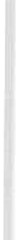 costruire  campioni  di  popolazione  numericamente  più  ampi  rispetto a quelli  di  ricerche  già  condotte;replicare percorsi di ricerca già sperimentati anche solo per verificare la propria realtà ;identificare nuovi indicatori di misura dei fattori di disturbo del son­ no  e riposo;studiare modelli di ricerca che possano controllare variabili difficil­ mente isolabili utilizzando l'analisi multivariata.Basta soffermarsi  solo un  attimo  e  ci si  rende  conto  di  quanti  aspetti si  potrebbero  analizzare  ed  inventare.Vero è che stimoli e quesiti nascono da terreni fertih quali le discussioni e  gli  incontri  tra  coloro  che  nutrono  interessi  comuni .f. cosi che se da un lato questo lavoro ha comportato un notevole dispen­dio di energie, dall'altro, ha offerto ai partecipanti di questo gruppo di studio l'occasione  d'incontrarsi  in  modo  fattivo,  arricchente  e  produttivo .f. per quest'ultima ragione, nella coscienza dell'importanza primaria che off rono gli scambi culturali tra le varie realtà assistenziali, che desideriamoringraziare la Segreteria Scientif ica di questo Congresso che ci ha offerto tale possibilità .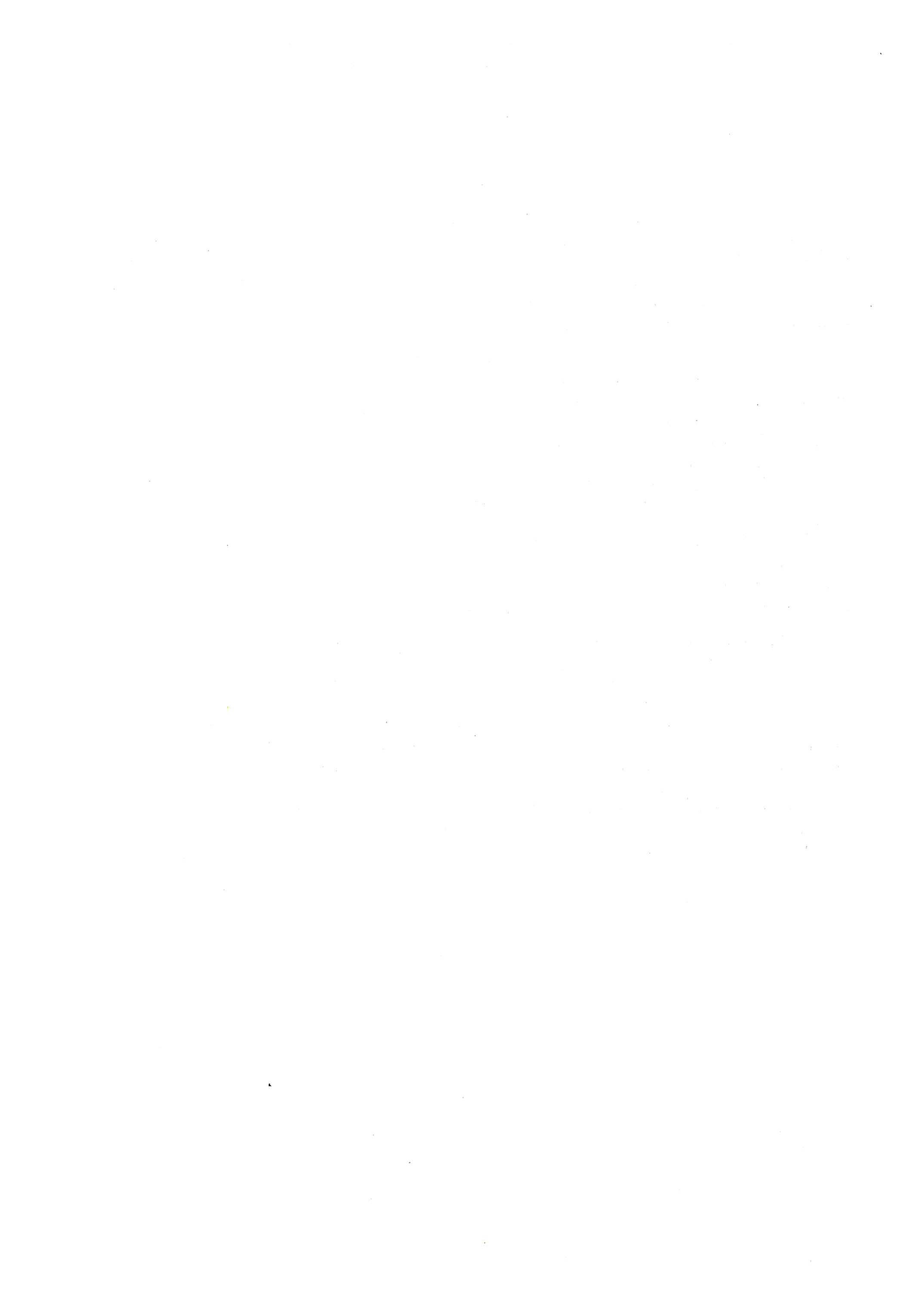 CAUSE DI ALTERAZIONE DEL RITMO SONNO-VEGLIA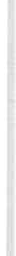 IN AREA CRITICAP. AMORUSO  (relatore) *, F. LINCETTO *, S. MAZZOCCO *, M. PERUZZI **  IP -  UCIC  U.L.S.S.  n. 21Il sonno è uno dei momenti più importanti della giornata e poiché vi dedi­ chiamo circa un terzo della nostra vita, abbiamo sentito la necessità di presta­ re maggiore attenzione ai fattori che causano l'alterazione del ritmo sonno­ veglia dei nostri pazienti.L'arrivo in U.C.I.C. è fonte di emotività mista a paura, speranza e forse incredulità . Nelle prime ore di degenza si nota il prevalere di uno stato ansio­ so seguito da una fase depressiva che deriva dalla formulazione della diagno­ si. Particolarmente penose si presentano le ore notturne, specie nei pazienti anziani con fenomeni di disorientamento che devono essere trattati e succes­ sivamente prevenuti sia con l'assunzione personalizzata di tranquillanti, sia con un supporto psicologico (presenza di un familiare).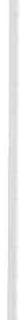 Lo scopo di questa nostra ricerca vorrebbe essere quello di realizzare un'as­ sistenza  mirata  del paziente  insonne  nell'ambito  dell'U.C.I.C.Il motivo che ha dato il via a questa indagine, è stato il continuo e fre­ quente  stato  di  insonnia  nei  nostri  pazienti ..Volevamo dunque  sapere  quali  fossero  le cause  che  non  permettevano ai  ricoverati  di  dormire.Abbiamo così svolto una inchiesta su 100 pazienti degenti nella nostra U.C.I.C., tenendo presente la struttura del reparto stesso che prevede sei stan­ zette singole e una doppia.L'indagine è iniziata il 1° settembre 1989 e si è conclusa il 28 febbraio 1990.Abbiamo steso la traccia della scheda/questionario da somministrare ai degenti, facendo riferimento ad uno studio della N. Roper. Si tratta di una scheda anonima che raccoglie dati generali (età, sesso, attività lavorativa), una breve anamnesi del sonno (soff re di insonnia? usa tranquillanti ?, tipo di sonno). Le domande sono state poste al paziente sotto forma di colloquio nel cor­so di  ogni  prestazione  al paziente  stesso,  e le  risposte  sono  state  riportate successivamente senza dare l'impressione all'utente di essere oggetto di studio.Le schede sono state compilate dallo stesso operatore che aveva sostenuto il dialogo col paziente, sempre durante l'orario di servizio che poteva essere mattino, pomeriggio e qualche ora della notte. Abbiamo ritenuto importante che non · fosse l'utente a compilare la scheda. I pazienti che  abbiamo  preso in considerazione erano tutte persone ricoverate presso la nostra U.C.I.C. con una degenza media di 4 giorni. Non abbiamo fatto alcuna selezione tra le pato-208	P.  Amoruso,  F. Lineetta,  S.  M az zocco, M .  Peru zzilogie (abbiamo solo scartato i pazienti intubati) quindi tra essi sono compresi pazienti con ricovero di 24 ore scarse. Persone con diagnosi, attività lavorati­ va  ed età differenti.  Dalla  randomizzazione  è emerso  quanto segue:100 pazienti	36  donne64  uomini4%  di  età  fino  a  30  anni 42%  di  età  da  30  a  SO  anni 44%  di  età  da  SO  a  70  anni 10%  di  età  oltre  i  70  anniATTIVITÀ  LAVORATIVA  DIVERSA:  30%  Pensionati18%  Casalinghe13% Liberi  professionisti20%  Impiegati19%  OperaiAbbiamo verificato se prima del ricovero, era presente un'assunzione far­ macologica  di tipo sedativo:S4%  Uso  di  tranquillanti  tutte  le sere16% Uso  di tranquillanti  spesso, ma  non  sempre 30%  Non  uso di tranquillantiDopo aver rilevato i dati, abbiamo valutato i risultati che abbiamo  suddi­ viso  in: a)  fattori  psicologici,   b)  fattori  ambientali,  c)  fattori  biologici.Fattori psicologiciIl 100% dei pazienti durante la notte si presentava ansioso e preoccupato per la scarsità di informazione  medica  e non  medica  datagli  sulla malattia in corso, riportando stati di agitazione o depressione in cui il paziente resta fermo e s.veglio per ore continuando a pensare ad episodi o parole che lo turbavano.Quando si addormentava si svegliava più frequentemente e più facilmente di  altri,  affermando poi  di  aver  dormito  poco e male.Fattori  ambientaliIl 40% dei pazienti non riusciva a dormire per un alto livello di rumori: personale che camminava in corridoio, macchinari in funzione,  emergenze, luci accese.Cause  di  alterazione  del  ritmo  sonno-veglia  in area  critica	209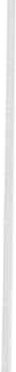 Il 21 % era insonne per il tipo di letto ed accessori: i letti del nostro repar­ to ed in genere tutti i letti ospedalieri, sono più alti di quelli che vengono usati a casa. Questo fattore provoca ansia soprattutto alle persone abituate ad alzarsi di notte per urinare . Altro elemento: il materasso molto diverso da quello a cui il paziente era generalmente abituato. Quello ospedaliero è molto più duro ed è in gommapiuma. Ancora responsabile dell'insonnia sono apparsi i fili dei monitors a cui il paziente era collegato. Il paziente non si muoveva  per  paura  di  staccarne uno  o di  alterare qualcosa.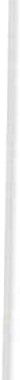 Il 17% presentava insonnia per la temperatura della stanza; infatti tempe­ rature  fredde  o calde  incidono  sul sonno.Il 13% era insonne per imbarazzo di dividere la stanza con altri, portan­ doli al punto di dormire il meno possibile per aver minori possibilità di di­ sturbare il compagno  di stanza.Il 5% riscontrava difficoltà ad addormentarsi per una mancata continuità delle proprie abitudini prima del sonno. Ciascun paziente infatti aveva le pro­ prie  abitudini molto  personali  ed  indispensabili  a farlo rilassare .Il 4% era insonne per dolori di schiena o dolori toracici significativi e non . Non sono stati esaminati tra i quesiti posti ai pazienti, i fattori biologici. Attraverso l'osservazione diretta si sono confermate le ipotesi ricavate dalla bibliografia, cioè che rispetto all'età, all'alimentazione, all'orologio biologico,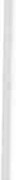 i pazienti  si comportavano  come segue:i soggetti giovani dormivano più a lungo dell'adulto, avevano un sonno REM più prolungato; le persone anziane dormivano meno e il loro sonno veni­ va  frequentemente  interrotto  da periodi  di veglia  con fase REM  ridotta.Siamo concordi con le ricerche  precedenti  sulle seguenti affermazioni:alimentazione: bere il caffé prima di addormentarsi o mangiare il for­ maggio per cena provocherebbe  insonnia;orologio biologico : l'organismo appreso il ritmo sonno-veglia nelle 24 ore, ripete questo schema; le attività di sonno e riposo vengono invertite quando si  lavora  di  notte.Visti i risultati rilevati, cioè, che l'informazione, i fattori psicologici e quelli alimentari erano valori che incidevano sull'insonnia, il gruppo ha pen­ sato fosse  necessario  tentare  di ridurre  le cause  di  insonnia:informazione più dettagliata, comprensibile e precisa al paziente, au­ mentare  i periodi  di dialogo  con l'utente  stesso;eliminazione dei rumori : sono stati adottati tutti i sistemi idonei a ren­ dere l'ambiente più silenzioso (chiusura delle porte delle stanze, attenuazione delle luci del corridoio, riduzione  dei rumori  da parte  del personale);15 sostituzioni di materassi in gomma con materasso tipo « permaflex ». Maggiori sostituzioni non sono state possibili in quanto  il numero  dei mate­ rassi  di  ricambio  non  era  sufficiente;210	P. Amoruso ,  F. Lince /lo, S. M az zocco, M . Peruz z ispiegazione  dell 'importanza  dei  monitors  e  dei  fili  ad  essi  collegati; per  la temperatura  della  stanza  si è raggiunta  una  situazione  ottimale facendo in modo che non scendesse durante la notte al di sotto di 18° C anche perché  il controllo della temperatura  corporea è meno eff iciente negli  anzianirispetto ·agli adulti di età media;rispetto della riservatezza e della intimità dei pazienti degenti nelle camere a più  letti  facendo uso  di paraventi;somministrazione di antidolorifici o leggeri massaggi in loco per i do­ lori non significativi; adeguato trattamento medico per quelli toracici signifi­ cativi;collaborazione col paziente al fine di favorire la continuazione delle proprie  abitudini personali  (letture, TV, esercizi ginnici semplici, ecc.).Dopo tali interventi  si sono ottenuti  i seguenti  risultati: 95 pazienti  su 100 (95%) continuavano ad essere insonni per la mancanza, l'insuff iciente o la poco soddisfacente informazione; non ci siamo resi conto se non in sede di verifica,  di non  essere riusciti a soddisfare la curiosità  del paziente,  la voglia  di sapere sul suo stato di salute soprattutto sulle prospettive  future. Dei 5 pazienti  su 100 (5%) che non riusciva a dormire per la mancata continuità delle proprie abitudini, solo 1 su 5 (20%) continuava ad essere in­sonne per tale motivo (attrezzistica).Dei 21 su 100% (21%) che non riusciva a dormire per la rigidità del mate­ rasso, solo 6 pazienti su 21 (30,5%) rimaneva insonne ancora una notte dopo la raccolta  dati, dopodiché  si abituava  alla  rigidità  del materasso  stesso.Non  si verificavano  insonnie dipendenti  dalla  rumorosità  ambientale.ConclusioniQuesta indagine  è stata  un  primo  approccio  infermieristico  nei  confronti di un problema  che l'infermiere  ha da tempo  colto nei  riguardi  del paziente. Ci siamo resi conto della diff icoltà che comporta un lavoro di ricerca di que­ sto tipo e ci scusiamo se non  siamo stati chiari e se non  abbiamo  soddisfatto le  « curiosità »  di  ognuno. Le  conclusioni  cui  siamo  giunti  sono  le  seguenti: i fattori di disturbo ambientale, la terapia sedativa indiscriminata, il mancato rispetto delle abitudini personali, la diminuzione dell'attività fisica,  l'insuffi­ ciente controllo del microclima, lo scarso rispetto per la privacy del paziente sono causa dell'insonnia o comunque dell'alterazione del ritmo sonno-veglia . Sono però aspetti della degenza che possiamo modificare, come infermieri professionali ,  nella  pianificazione   del  nursing.La causa principale dell'alterazione  del ritmo sonno-veglia  di un ricovera­ to in area critica però è da attribuire alla mancata informazione nei confronti del paziente stesso. Come personale infermieristico, probabilmente siamo giunti ad  una  situazione  di  questo  tipo  forse  per  un  difetto  di  etica  professionale,Cause  di  altera zione  del  ritmo  sonno-veglia  in area  critica	211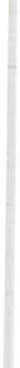 uno scarso rapporto di semplice dialogo con l'utente, e per metodi e cultura dell'istituzione « Sanità». C'è una tendenza da parte nostra ad assumere un atteggiamento professionale  che rispecchia  sempre più la posizione medica, tralasciando una cosa importantissima come la comunicazione ·basata su ter­ mini semplici, chiari e comprensibili con coloro che chiedono forse di più di una semplice spiegazione.	·L'utente desidera essere rassicurato sul suo stato di salute, in poche paro­ le si deve trasmettere al paziente un senso di tranquillità facendogli capire che la sua situazione è sempre sotto controllo. Questo nostro comportamento incerto, è dato probabilmente da una situazione di carenza numerica di perso­ nale che non permette, più di tanto di aver tempo per colloquiare col pazien­ te. O forse tutto questo è solo una scusante per giustificare un'assistenza sem­ pre più  tecnica,  passiva  e specializzata  su ciò che può essere la cornice diuna  tela  di cui non  si conosce la vera  importanza .	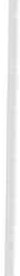 SCHEDA RILEVAZIONE  DATI ANONIMAN .  Letto:Attività lavorativa SessoSoff re d'insonnia? Usa tranquillanti ? Tipi di sonno:F.DURANTE  IL RICOVEROCause   d'insonnia	*  Paura/AgitazioneInformazione/Dialogo scarsaRumoreLuciLetto e accessoriMonitorsTemperatura ambientalePresenza  di  altre persone*  Mancata   continuità  abitudini  seraliDoloreAltroModalità  di risoluzione  del problema212	P. Amo'ruso, F. Lineetta , S . M az zocco, M . Peruz z iBibliografiaRoPER ,  LOGAN,  TIERNEY:  The elements of  Nursing,  Longman  Group  Limited .C. EASTON,  F. MACK ENZIE:  Delirium  in  the  ICU , Heart  and  Lung.P. Ashworth:  The needs of  the critically ili patient . Int ensive Care Nursing , Longman Group   UK  Ltd.W.  F. Ganong:  Fisiologia  Medica,  Piccin  Ed.IN FERM IERE	E	PIAN E TA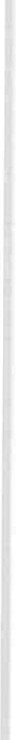 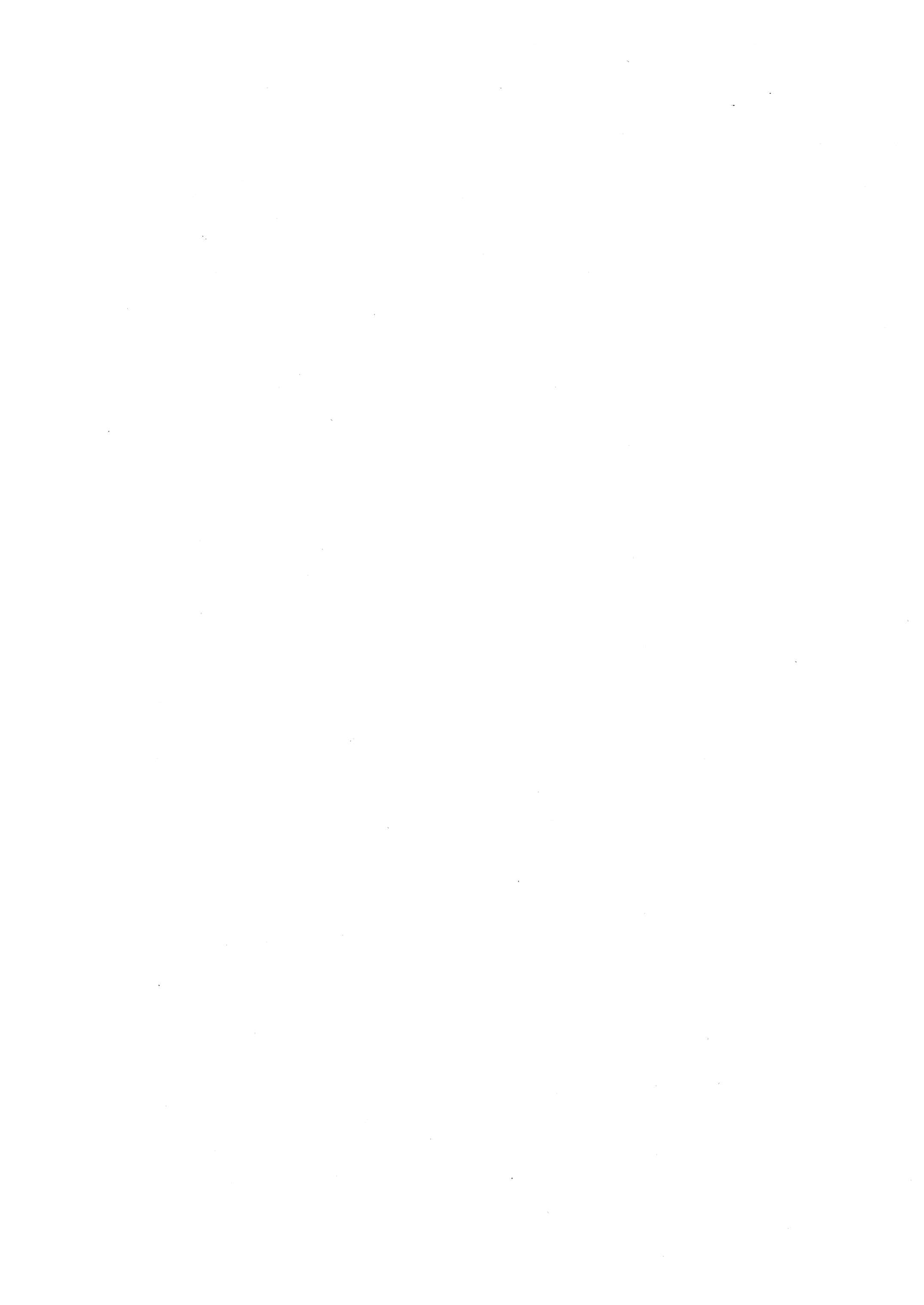 NUOVE PROSPETTIVE  DI ETICA PER LA PROFESSIONE SANITARIA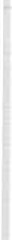 Relazione del Prof. AUTIEROChe cos'è l'etica?Questo contributo vuole essere più strettamente attinente all'universo della riflessione sul vissuto. Probabilmente occorre servirsi anche di un vocabola­ rio e di uno strumentario di concetti, forse non immediatamente vicini alla pratica professionale quotidiana . Vi chiedo pertanto lo sforzo di seguirmi in questa  avventura  di riflessione .Il progresso della medicina ci mette nelle mani immense possibilità, ma ci mette  nel  cuore anche molti  motivi  di ansia.E proprio in questo movimento pendolare tra possibilità e paure, si affer­ ma da più parti che occorre fare riferimento all'etica per bilanciare le due coordinate: quella delle possibilità e quella delle paure. E direi, allora, che il nostro tempo si va caratterizzando sempre di più come tempo dell'etica. Viviamo nell 'era etica. Dopo il primato della politica negli anni '70, gli anni '90 e la soglia del terzo millennio saranno indubbiamente sempre di più carat­ terizzati  da una  sorta di  fame  di  moralità,  fame di etica.Quando andiamo ad analizzare perciò che cosa significa questa fame di moralità, ci troviamo di fronte a uno squilibrio. Questo squilibrio l'ha molto ben messo in evidenza il filosofo morale americano Mclntayre, quando dice che, da una parte c'è il consenso universale di tutti sul fatto che abbiamo bisogno di moralità, e dall'altra c'è la frammentarizzazione totale quando an­ diamo a domandarci : « Ma che cosa è quest'etica? »E allora risulta qui evidente, innanzitutto, una premessa che voglio fare, e cioè che, a fronte di questa fame di moralità che sta crescendo, cresce anche la  difficoltà  di  definire  l'universo  etico.A seconda di che cosa noi intendiamo per etica, derivano determinate ri­ sposte sia  sul piano  teoretico, sia  sul piano  pratico .E se andiamo ad indagare per somme arcate la storia del pensiero occi­ dentale sul tema dell'etica, ci troviamo di fronte a tre possibili modelli di risposta .1: L'etica concepita come un pacchetto  di norme  da applicare, per  cui si è « morali » quando si applicano giustamente le norme che sono state confe­ zionate per regolare l'agire. In questo la storia della morale, soprattutto della teologia morale cattolica del '700 ci insegna con molta abbondanza di partico­ lari quanto l'etica si sia attardata, si sia perduta nei meandri di questi corri­ doi della normatività.  Essa ha creato una  sorta di risposta  per ogni tipo di216	Autieroproblema, una risposta molto spesso normativamente definita e assertoria, molto  rigida  che  chiameremo  di  tipo  casistico.Questa etica si è poco preoccupata di domandarsi ragione del fondamento da  cui  la  possibilità  di  avere  una  norma  poteva  essere  dedotto.L'uomo moderno, l'uomo sorto nella temperie culturale dell'illumini­ smo europeo, si è domandato: cc Ma quale ruolo ha la  ragione? Per l'uomo, che è un essere razionale, che è capace di fare luce sulla realtà che vive, quale ruolo ha la  ragione  in  questa  vicenda  dell'etica? ».  L'etica  dell'illuminismo, in modo  particolare  sotto la  spinta  del filosofo  tedesco  Immanuel  Kant,  si è domandata ragione del fondamento. L'etica è diventata una sorta di scienza di riflessione teorica sul fondamento dell'agire e sulla legittimità dei processi logici che si applicano per passare dal fondamento astratto alla soluzione con­ creta. In questo tipo particolare di ottica concernente il fondamento dell'etica si è molto ·sviluppato il discorso dell'etica analitica, della scuola anglo­ americana. Dunque o una immediata, ristretta, direi addirittura talvolta  ottu­ sa attenzione alla concretezza dei casi, o una astratta, lontana dalla realtà, considerazione  del  fondamento  teorico  dell'etica.Tra queste due figure  di  eticità,  si  colloca  una  strada  che  recupera sia  la concretezza  che  la  riflessione.E tuttavia non riduce né la storia ad una serie di atti concreti, né la rifles­ sione ad una astrusa elucubrazione mentale. Dal confronto di questi due mo­ delli, nasce un'etica che vuole essere una sorta di aiuto a entrare nell'univer­ so del senso. Definirei questa etica come una scienza interpretativa del senso del vivere e dell'agire umano; e di conseguenza proprio, partendo da questa analisi del senso, essa diventa attenta a regolare capace di ispirare l'agire concreto, dunque, una sorta di scienza interpretativa del senso e sistema nor­ mativo dell'agire. E in questa coniugazione che essa fa, tra senso del vivere da interpretare e agire concreto da regolare, essa recupera  la  cucitura  che molto spesso viene scollata in altri sistemi  tra persona  e storia, tra ciò che io sono e ciò che io riesco a fare, dove il mio essere non è il fondamento remoto astratto e il mio fare non è l'accumulazione di una serie di atti concre­ ti ma dove, tra il mio essere e il mio fare, c'è una possibilità di un nesso che costituisce la mia storia personale. E quando t ra l'essere nel senso univer­ sale e il fare di tutti gli uomini nel senso universale  si cerca questo legamecomune, allora abbiamo il concetto di storia umana. E questa storia umanasi carica di una valenza morale, sicché essa non è rinchiusa nella stretta pri­ gione di un pragmatismo  senza senso; non è una palla che si lascia rotolare e non si sa dove arriva, e neppure una statua dai lineamenti offuscati. In questo, l'etica, della quale io qui vorrei parlare, la paragonerei allo strumento ottico dello zoom che, nelle nostre macchine fotografiche ci consente un acco­ stamento ravvicinato dell'oggetto. L'etica è una zoomata sul vivere, sull'esiste­ re, tale da non far perdere la consistenza del soggetto che guarda e di non far  perdere  neppure  l'approssimazione  all'oggetto  che  viene  osservato.È in questo senso che desidero parlarvi  di dimensione etica della vostraNuove  prospettive   di  etica  pe r  la pro fessione   sanitaria	217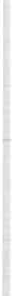 professione   sanitaria.  E  all'interno   di  questa   premessa   sulla  natura   dell'etica, intendo  ora  aff rontare   due  problemi   particolari,   che  mi  sembra   debbano   aiu­ tarci  a  dare  una   risposta   a  una   domanda  più   circoscritta   e  concreta,   e  cioè quella  che  abbiamo  formulato  nel  titolo  di  questa  relazione:  « Nuove  prospetti­ ve   di  etica».  Con  questa  premessa   ho  definito  il  secondo  termine:   che  cosa è  l'etica,  ora  intendo  riempire   di  contenuti  questo  aspetto  delle  <<nuove  pro­ spettive».  Perché   devono  essere  nuove  queste  prospettive   e  quali  sono  queste nuove  prospettive   dell'etica ?  Analizziamo   qui  due  mutamenti   ad  ampio  respi­ ro  che  mi   sembra   diano  all'etica,  oggi,  nuovi   orizzonti   e  nuove   prospettive. Questi   mutamenti   sono:   1°  lo  sforzo   di  superamento   dell'individualismo,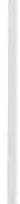 2° oltre l'individualismo lo sforzo di superamento della riduzione razionalistica. Il primo - il superamento dell'individualismo - ci consentirà il recupe­ro  di un  nuovo  paradigma  nell'etica,  e cioè  la  dimensione  di  solidarietà.Il secondo - il superamento del razionalismo - ci consentirà di indivi­ duare l'altro paradigma a cui vorrei fare riferimento, e cioè la dimensione di empatia. Come si vede questi due paradigmi, (solidarietà ed empatia), ci possono fornire una chiave di lettura per entrare nell'universo di quello che la vostra Associazione definisce «Area Critica». Infatti, l'agire sanitario ma direi, in generale, l'agire umano, è sempre un interagire, un interf erire con un altro soggetto, da soggetto, mettendo in risalto lo spazio comune di due crisi.L'area critica, della quale voi vi occupate, non è soltanto l'area in cui si trova collocato il paziente, ma è anche l'area in cui, mediante la vostra prestazione professionale, venite a trovarvi voi. E l'etica, nel recupero di que­ ste due dimensioni di solidarietà e di empatia, può darvi l'aiuto a comprende­ re come regolare questi due spazi interagenti di crisi.Probabilmente vi è già noto l'approccio che al tema della malattia fa l'i­ deologa  Susan Sontag. Nel  suo libro: « La malattia  come metafora»  ella ci avverte che non  esistono pezzi  malati  del nostro  organismo,  ma  quando la persona è malata, vuole evidenziare nient'altro che si trova in uno stadio di ripensamento, riadattamento, di ristrutturazione del suo vivere. E la parola cri­ si, che deriva dal verbo greco kalèo vuol dire, appunto, « chiamare in giudizio» e cioè necessità di ripensare a quello che si sta strutturando in maniera nuova.Quando un paziente viene in ospedale ci porta questo suo dettato, questo suo appello: egli sta ristrutturando il suo modo di prendere contatto con la realtà, con la vita, col corpo, con la salute, col sistema, con la società. E in questa crisi, nella quale egli si trova, vuole che la struttura, l'ospedale, il tera­ peuta, il medico, l'infermiere, interagiscano.  In questa reciproca  interazione del rapportarsi l'uno alla crisi dell'altro il  paradigma della solidarietà e il paradigma  dell'empatia  ci  possono  aiutare.Perché abbiamo bisogno di solidarietà ? Perché l'etica deve scoprire que­ sta  nuova  prospettiva,  al  di là  dell'individualismo?Qui consentitemi una digressione  di  carattere  storico  dove,  con  l'aiuto di tre concetti che sono stati studiati per capire la relazione di aiuto, possia­ mo probabilmente  meglio  intendere  la necessità  di questo  mutamento.218	AutieroI tre concetti a cui mi riferisco, sono quelli .studiati da Robert Sahle, il quale parla di tre strutture del modo di rapportarsi esistenti già nelle società arcaiche: la struttura del dono, la struttura dell'elemosina e la struttura del­ l'aiuto.l. Il dono è una forma portante di relazione tra le tribù primitive. Nel suo saggio sul dono come forma e ragione dello scambio nelle società arcai­ che, l'antropologo francese Michel Mauss ha mostrato come il dono serviva nelle società primitive per regolare la potenza. Chi è potente, dona. Se si pen­ sa al sinonimo del dono che è il regalo si vede che la parola regalo deriva appunto dalla semantica del concetto di re. Il re è potente, possiede e quindi dona e quello che egli dona è un regalo. Perciò il dono, nelle società primitive, serviva per manifestare la potenza di qualcuno e laddove questa potenza veni­ va lesa attraverso un attacco di guerra, si ricorreva al dono per rappacificare le tribù. Ma tutto ciò avveniva sempre in una concezione abbastanza chiara­ mente individuale: è il re che afferma la sua potenza, è il re che provvede alla pacificazione dei suoi sudditi, con gli appartenenti ad una tribù esterna.Questa forma del dono, come prima modalità di rapporto tra tribù e tribù, persone e persone, si è poi evoluta più tardi nelle società a influsso cristiano, soprattutto nel medioevo. Non c'è più il dono con questa tipologia dell'aff ermazione di potenza, ma si sviluppa un'altra categoria che è quella della elemosina, frutto della carità. E il cristianesimo primitivo, con la sottoli­ neatura della dimensione caritativa e come si suol dire cc diaconica », ha messo molto in evidenza che una persona si mette in rapporto con un altro quando fa l'elemosina. Nel medioevo si sviluppano molto gli Ordini Mendicanti (i fran­ cescani, i domenicani, gli ordini poveri, i pauperisti) che vivono dell'elemosi­ na altrui. Ma l'elemosina ha una grande colorazione e un grande significato: serve, per  chi  fa  l'elemosina,  come  una  sorta  di  mezzo  per  salvarsi.Dunque, si ha di nuovo una aff ermazione di impotenza, ma ancora una volta fortemente individualistica. La persona ha bisogno di salvezza, fa l'ele­ mosina per accaparrarsi questo diritto alla salvezza. Poi, nella Riforma prote­ stante, Lutero metterà molto in evidenza questo fatto e, sotto la sferza della sua critica, cadrà anche il tintinnio delle monete che scendono nelle cassette dell'elemosina per salvarsi l'anima. Ad ogni modo, l'elemosina acquista que­ sto significato risolutivo, di carattere salvifico per chi  la  fa. E poi,  quando c'è la coscienza di impotenza che sviluppa anche il senso, la consapevolezza del proprio limite, del proprio peccato, l'elemosina diventa una forma di ri­ scatto, sì, una penitenza.  E in questo concetto  di elemosina  come penitenza e come acquisto della salvezza ancora una volta la relazione si mantiene su un  terreno  di  individualità  da  regolare.Il terzo passaggio: dopo il dono e l'elemosina, l'aiuto.Questo terzo pas­ saggio l'abbiamo, in modo particolare, nel periodo della rivoluzione umanisti­ ca del XVI secolo, quando cominciano gradualmente le pretese di scientificità della medicina, della biologia ... e quando le scienze mediche, in senso genera­ le,  cominciano  a fondare  delle  vere  e proprie  professioni.  A  questo  punto,Nuove  prospettive   di  etica  per  la  pro fe ssione  sanitaria	219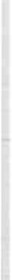 la relazione di aiuto che il medico, l'infermiere, o l'operatore ospedaliero co­ struisce è una relazione nella quale si fa fortemente appello al fatto che chi mi sta di fronte e necessita del mio aiuto, è come un oggetto rispetto a me che sono un  soggetto.Nello schema soggetto-oggetto, colui che viene aiutato viene ridotto a una cosa da aiutare e, contemporaneamente, colui che aiuta riprende una sorta di primato, di soggettività, nel senso individualistico del termine, per cui - ancora una volta - quello che sorge dalla cultura moderna, dopo la incipien­ te formazione delle professioni sanitarie, è appunto una cultura del soggetto individuale che viene in soccorso di un oggetto da aiutare.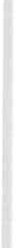 Sul piano  dell'etica,  nel mondo  sanitario, questo comporta  delle rivoluzio­ ni  molto  vistose:  si  accentua  sempre  di  più  la  struttura  della  diagnosi,  della diagnosi  diff erenziata,  così  che questo  oggetto  da conoscere  e poi  da aiutare, viene  sempre  di  più  scandagliato  nel  suo universo  parzializzato.  Le  diagnosi differenziate  comportano  la  necessità  di  una  settorializzazione  per  conoscere di  più.  La  quantità  di  conoscenze  che  esse  consentono  di  accumulare  cresce a  dismisura  sotto  la lente  di  ingrandimento  dello  strumento  diagnostico  e  - sotto  il  profilo  più  ampio  dell'etica  sociale  - questo  rapporto  schematizzato tra  individuo  che  conosce  e oggetto  da  conoscere  porta  al fatto che  le istitu­ zioni  nelle  quali  avviene  questa  dinamica  dell'aiuto  sanitario  diventano  sem­ pre  di più  delle  istituzioni  dominanti,  delle istituzioni  totalizzanti,  come  scri­ veva Ivan Illich nel '78, nel volume : « Le professioni mutilanti >>,  quando parla­ va  delle  professioni   dominanti.E cito  un  brano  da  questo  testo.  « A  differenza  delle professioni  liberali di un tempo (nel medioevo), che si limitavano a imputare uno specifico biso­ gno al singolo cliente che si rivolgeva al loro aiuto, le nuove professioni domi­ nanti pretendono  di  governare  i bisogni  umani  tout  court. Col  loro  avvento, lo stato moderno  diventa  una  holding  di  imprese  che  permette  l'esplicazione di competenze di cui esse imprese sono, a un tempo, creatrici e garanti. Al cittadino cliente vengono attribuiti uguali bisogni, all'unico  scopo  di  soddi­ sfarli  in  un  gioco  a  somma  zero».  (p.  15)Voi vedete, allora, che queste professioni che mettono in movimento le istituzioni nelle  quali avviene  la relazione, di aiuto istituzioni che abbiamo definito dominanti , totalizzanti  finiscono  per  limitare, spezzettare  il tu che ci viene affidato nella relazione di aiuto; e allora, con Illich possiamo dire che qui si tratta di istituzioni dominanti e perciò mutilanti. La relazione  su cui si basano queste professioni diventa un attacco, un pericolo vero e pro­ prio per la crescita globale di colui o di colei che ci viene affidato in aiuto. Più che produrre aiuto in questa ottica uscita dalla modernità, concepita co­ me ottica di intervento su un oggetto spezzettato, noi produciamo più danno di quanto siamo in grado di correggere. Ci troviamo di fronte a una aporìa, a un paradosso e cioè che, mentre sorgono le professioni nello stato moderno, mentre si aff ina sempre di più l'esigenza di produrre un èthos professionale , e, quanto più moralizziamo  il nostro agire professiona e tanto più danneggia-220	Autie romo. E l'etica, che doveva essere quella scienza ispirativa del senso e quel si­ stema normativo dell'agire per zoomare l'esistenza, per avvicinarla e sanarla, finisce per diventare il grande pericolo, il grande nemico dell'umanizzazione. E allora, qui occorre cambiare paradigma,  altrimenti  l'etica, della quale siamo in qualche modo qui a parlare più che una chiave di soluzione, diventaun  attacco e un  pericolo.E, come mai  questo pericolo diventa  poi  così emergente?Qui mi viene in aiuto la considerazione che fa l'ideologo lgnatieff , nel libro intitolato «I bisogni degli altri », quando dice che noi abbiamo corso il rischio: di trasformare il concetto di bisogno altrui sotto la lente d'ingrandi­ mento del concetto dei diritti. Abbiamo in qualche modo trasformato il con­ cetto di bisogno in concetto di diritto. E abbiamo così messo in ombra il fatto che non tutto ciò di cui abbiamo bisogno può essere garantito come una ri­ sposta  ed un  diritto.Pendiamo un brano da questo testo di Michel Ignatieff: « Nel tentativo di difendere il principio in base al quale i bisogni costituiscono dei diritti, è possibile dimenticare quella serie di bisogni che non possono essere espres­ si come diritti fino a cancellarli dal linguaggio della politica, dell'etica. Il lin­ guaggio dei diritti off re un ricco vocabolario alle richieste che un individuo può fare alla collettività o contro di essa, ma è relativamente povero come mezzo per esprimere i bisogni di collettività degli individui. Può esprimere solamente l'ideale umano della fraternità come rispetto dei diritti reciproci e può sostenere soltanto la richiesta di essere trattati con dignità, alla luce della nostra comune identità di creature portatrici di diritti, ma noi siamo qualcosa di più di creature portatrici di diritti. E in una persona c'è qualcosa di più da rispettare che non i suoi diritti. La buona coscienza amministrativa del nostro tempo sembra consistere nel rispettare i diritti degli individui ma, al tempo stesso, umiliandoli come persone». (pagg. 9-10)Ecco allora il paradosso nel quale cade un'etica che aff ronta tutta la sua competenza con questa categoria di bisogni che si esprimono con il concetto di diritti. Ma regolare i diritti - si dice - è compito della ragione.Oltre  la  ragioneEd eccoci al secondo mutamento di paradigma che potrei introdurre così: la ragione non basta più perché i diritti non bastano più. La nostra umanità ha combattuto tanto per l'acquisizione dei diritti fondamentali ... ahimè, non riuscendovi certamente per intero, eppur tuttavia dobbiamo dire che ci stia­ mo incamminando in una sorta di comune vicenda del vivere dove i diritti non  bastano  più .Siamo in un'epoca che va al di là della semplice acquisizione dei diritti. E allora la ragione che stabilisce il bilanciamento tra i diritti, anch'essa è inadeguata . E come dall'etica  individualistica,  occorre uscire per scoprire laNuove  prospettive   di  etica  per  la pro fessione   sanitaria	221globalità del nostro intervento, così dall'etica della ragione che regola i dirit­ ti,  occorre  uscire  per  trovare  qualcosa  d'altro.Che  cosa ha  prodotto  quest'etica  della  ragione?Ho citato inizialmente  Immanuel  Kant  con il suo sforzo di mettere  in evidenza  il fatto che l'etica  dovesse avere un  fondamento.  E questo sforzo è sacrosanto e va  fatto attraverso lo strumento della  razionale:  l'autonomia della ragione del soggetto diventa in qualche modo il fondamento dell'etica stessa. Ma  tutto questo  non basta  per  capire le vere  competenze  dell'etica rispetto  al  vivere.  Partendo  proprio  da  questa  sottolineatura  di  razionalità dell'epoca moderna, oggi molti filosofi morali , molti eticisti, vanno approfon­ dendo criticamente il ruolo della ragione. Penso, per esempio, a quello che studiando il costume dei bambini, Piaget aveva introdotto e cioè la fondazione del giudizio morale nel bambino e, basandosi sulle ricerche di Piaget, il filoso­ fo americano Lorenz Kolberg aveva esposto rispetto alle fasi con cui si svilup­ pa l'organismo morale di una persona . Per lui si alternano delle fasi con di­ verse gradazioni dove la capacità di razionalizzare , di mettere sotto la lente di ingrandimento conoscitiva, cresce sempre di più col crescere della sensibi­ lità morale e porta a definire l'etica come la scienza della giustizia. Il princi­ pio di giustizia diventa il principio fondamentale di questa etica che si basa sullo sviluppo cognitivo nelle diverse fasi di cui egli parla : preconvenzionale, convenzionale e postconvenzionale  dell'agire morale.Credo che l'aiuto che ci può dare una simile etica sia molto limitato. Che la categoria di giustizia entri fortemente nell'etica è un recupero di fonda­ mentale importanza, ma solo con la giustizia non si fa etica. E allora com­ prendo così la svolta che si è sviluppata soprattutto nella filosofia morale proveniente dall'ambiente femminista nord-americano, a partire da Karol Gil­ ligan. L'etica messa nella riflessione del rapporto con la categoria di giustizia e nella categoria di  razionalità che gestisce i diritti ha mostrato di  essere un'etica fragile. Perciò è venuta fuori la necessità di questo paradigma nuovoche io ho chiamato il paradigma dell'empatia - e che con una immagine molto più colorata, un filosofo americano - Karl Shelton - chiama «l'etica del cuore » . La moralità del cuore deve integrare la moralità della mente, la moralità della ragione.Il cuore diventa la metafora più unificante ed anche più convincente per capire la strutturazione dell'agire morale. E in questo senso, questa moralità del cuore ci porta a riscoprire determinate altre categorie che vanno ben al di là della categoria di giustizia di cui ho parlato. L'etica del cuore si basa sul carattere, sullo stile di vita , sull'èthos, sulla virtù.Ho citato precedentemente Maclntyre, il cui saggio: «Dopo la virtù », ha mostrato come il fallimento dell'avventura etica dell'illuminismo europeo non poteva tardare a venire.  Avendo l'illuminismo fatto centro sul concetto di ra­ gione, non poteva che arrivare al limite ultimo  in cui le cose sono, per  dirla con Pascal, non affidate alla ragione, ma alle ragioni del cuore, quelle ragioni che  la  ragione  non  conosce.222	AutieroEd è questa l'etica del cuore, l'etica dell'empatia che dobbiamo riscopri­ re, l'etica delle virtù, l'etica del carattere fondamentale che noi intendiamo riprodurre quando ci mettiamo in relazione di aiuto con gli altri. Quali sono le virtù più emergenti in questo paradigma dell'etica del cuore, dell'etica del­ l'empatia?Mi ha colpito molto la lettura di un recente libro di un medico americano che intitola così il suo scritto: « Come diventare un bravo medico, come diven­ tare un buon dottore. Il ruolo della virtù  e del carattere nell'etica medica». James Drane descrive diversi livelli del rapporto terapeutico che devono essere integrati insieme perché il nostro carattere morale sia pieno e rispetti le ragioni del cuore. A me pare che si possa operare un ampliamento rispetto a quello che James Drane dice a proposito del bravo medico; si potrebbe para­ frasare e dire «come si diventa un bravo infermiere» . Sotto il profilo etico qual è la categoria di carattere e di virtù che più è in grado di dare organicitàe valore  al vostro  agire professionale?Le sei dimensioni di cui egli parla a proposito del rapporto medico-paziente , potremmo dire,  sono le stesse dimensioni del rapporto  infermiere-paziente. E le espongo brevemente  mettendo in risalto come a ogni dimensione, che è una parte di tutto l'èthos globale, corrisponde una particolare virtù , un par­ ticolare  frammento  del  carattere.La dimensione medica, innanzitutto. Potremmo dire la dimensione del­ la professionalità, quella che fa sì che l'atto diagnostico e l'atto terapeutico sia un atto competente . Ecco perché, a chi pot rebbe pensare che un discorso di etica del cuore nella professione sanitaria è soltanto un vuoto e vago movi­ mento di parole, va detto che l'etica del cuore non va contro l'etica del sapere professionale . Tutt'altro: implica come prima condizione la competenza, la professionalità e si fonda su questo atto diagnostico e terapeutico rispettoso del sapere e della scienza, secondo quello che deriva dalla ricerca condotta con i metodi più moderni. E a questo atteggiamento della dimensione medica nel rapporto corrisponde la virtù di benevolenza o di beneficenza: fare del bene, produrre bene, far sì che cresca il bene nella persona che ci sta di fron­ te e che  domanda  la nostra prestazione  di aiuto.Una seconda dimensione è la dimensione spirituale, che potremmo chia­ mare molto meglio, dimensione comunicativa alla quale corrisponde la virtù della sincerità, che potremmo analizzare in modo più concreto. Noi abbiamo fatto discussioni molto accapigliate sul problema della verità da dire o non dire al paziente: quando, come, a chi, con chi parlare , di che cosa parlare. Io credo che questo sia un problema  parziale  di un  sistema più  ampio che è il sistema comunicativo nell 'ambito dell'atto terapeutico . E questa dimen­ sione comunicativa, che non è soltanto lo scarico di verità, ci mette in rappo­ to perché, se non c'è il rapporto, se manca la relazionalità, non c'è comunica­ zione, ma solo tutt'al più informazione. Nella relazione terapeutica, è la co­ municazione che implica la virtù di sincerità e non soltanto l'atteggiamentoNuove  prospettive  di  etica per Ja  pro fessione  sanitaria	223di veridicità. Ciò che conta è la sincerità, cioè il far camminare due cuori che si mettono all'unisono; ecco perché questa virtù fa parte del paradigma etico dell'empatia . Nel sistema comunicativo della relazione terapeutica, si afferma molto più profondamente il fatto che la parola ha un significato e noi, di questa parola, nell'atto terapeutico, ne abbiamo fatto abuso. Non par­ liamo, o se parliamo - soprattutto in certi livelli delle professioni sanitarieparliamo un linguaggio astruso che non è comprensibile, anzi, che voglia­ mo che non sia compreso, perché così si mantengono i mondi e le loro diversi­ tà, le barriere non crollano perché se la parola dice di più colpisce il cuore dell'altro ma anche il mio; allora tra l'altro e me cade la barriera, c'è comuni­ cazione reale. Il ritorno del cuore implica un ritorno della parola; questa pa­ rola che nell'atto terapeutico avevamo messo da parte concentrandoci forte­ mente sull'aspetto strumentale e sulla mediazione farmacologica, deve torna­ re nel nostro èthos della professione sanitaria. Lasciamo spazio alla parola che esprime la sincerità e che manifesta realmente l'empatia . Allora scoprire­ mo - e qui mi sembra molto bella l'immagine di Emmanuel Levinàs - che l'altro ha un volto e non è soltanto un corpo che giace nel letto e sul quale noi ci curviamo magari misericordiosi, però sempre come su un oggetto. La­ sciamo tornare il volto perché è dal volto che viene la parola e la parola pro­ duce comunicazione e la comunicazione ci fa uscire dalla crisi.La terza dimensione è la dimensione volitiva e cioè il fatto che il medi­ co, il paziente, l'infermiere, l'operatore sanitario, siano in grado di prendere decisioni, decidere e non « lasciar decidere», co-decidere, decidere insieme e non subire le decisioni altrui.A  questa  dimensione  corrisponde  la virtù  del  rispetto  e il rispetto non è il mantenimento delle gerarchie oltre le quali non possiamo andare, ma è l'assunzione dell'altro, come altro, nella sua crisi, di uno che mi sta di fronte e  che  domanda  di  essere  accolto  in  tutta  la  sua  totalità.E poi c'è la dimensione affettiva, e cioè il feeling che, reciprocamente, si sviluppa tra operatore sanitario e paziente. E qui corrisponde la categoria di cordialità, non soltanto come aspetto formale di urbanità nei rapporti (già questo sarebbe tanto in molti casi) ma come capacità reale di calarsi con il cuore  nel  cuore  dell'altro.Infatti c'è la dimensione sociale, e cioè quella dimensione in base allaquale quello che facciamo su un soggetto singolo ha sempre una rilevanza sociale.Chi aiuta un uomo a essere più uomo aiuta sempre tutta l'umanità adessere più umana; come chi fa nascere un uomo fa nascere un mondo, così chi aiuta a sanare una singola persona, aiuta a sanare sempre l'intera società. E allora qui io vedo la virtù di giustizia, in questo paradigma  dell'empatia e non  nel  paradigma  dell'etica  ispirata  alla  razionalità  cognitiva.Ed infine c'è la dimensione religiosa, una dimensione del rapporto che può essere discutibile, e che qualcuno si può rifiutare di accettare.  J.Done dice: mai come oggi il medico, l'operatore sanitario è vicino al ruolo del sacer-224	Autierodote. Ma non perché si siano invertiti i ruoli e meno che mai perché l'operato­ re sanitario acquisisca sopra di sé i difetti professionali del ruolo del prete, quanto piuttosto perché chi ti domanda un aiuto per uscire dalla crisi ti fa sempre una domanda globale riguardante il senso della vita.Dietro un fegato che è malato, c'è una esistenza che è scompensata e se curi soltanto il fegato hai trascurato il più, il meglio, il più profondo di ciò che ti viene consegnato.ConclusioneQuello che noi possiamo produrre nel nostro agire morale, con questo bilanciamento nuovo del trapasso da una etica individualistica,  ad  un'etica della solidarietà diff usa, da un'etica razionale di preponderante concentrazio­ ne sul concetto  della  giustizia  regolativa  ad un'etica  dell'empatia,  ci aiuterà a un passaggio fondamentale nella nostra vita professionale, e cioè al passag­ gio da un èthos professionale ad un èthos post-professionale. L'etica profes­ sionale va mantenuta, perché regola la nostra capacità di intervento relativa­ mente alla sfera concreta della nostra professione,  ma il carattere (èthos vuol dire, appunto, carattere)  che  è  sotteso  all'esercizio  di  questa  professione  è un carattere post-professionale che va al di là delle parcellizzazioni della pro­ fessionalità  e  implica  il coinvolgimento  totale  del  nostro  essere.Qui direi che l'etica della quale ci occupiamo è l'etica dell'agire solidale, quell'etica che - al di là della schematizzazione dei bisogni e dei diritti - fa sì che la relazione di aiuto diventi sempre un frammento di storia di due soggettività in crisi, di due soggettività che vogliono uscire dalla crisi. E tutto questo mai soltanto per produrre benessere di una sola entità, di una sola soggettività quanto piuttosto come via di uscita per il recupero di un tessuto umano di vita risanata per l'intera  società.Allora si può dire che questa etica dell'agire solidale che recupera il cuo­ re e il volto e che riscopre la parola,  fa sì che avvenga una vera  e propria crescita e cioè innanzitutto una crescita di identità, di colui che agisce, dell'o­ peratore  questo  si ridefinisce  all'interno  del  paradigma  dell'empatia  per  cui la professione non diventa banalizzante e il lavorare non diventa schiavizzante. C'è una grande risorsa per il recupero di identità delle professioni sanita­rie che viene proprio da questa ripresa di moralità. Ma non di una moralità che controlla mediante la ragione il nostro agire, quanto piuttosto di una mo­ ralità che deriva dall'èthos, dal carattere, dal cuore, dalle virtù che noi siamo capaci di ispirare. E poi, una seconda crescita riguarda la crescita di libertà dell'utente,  di colui che ci sta di fronte ed è aff idato alle nostre cure.Questi è un soggetto libero non quanto è liberato dalla malattia, ma quan­ to è liberato dalla paura che questa malattia produce in lui come lampeggia­ tore  di  una  crisi.Noi potremmo  rimandare  a casa un paziente non  sanato e pur,  tuttavia,Nuove  prospettive   di  etica  per  la pro fessione   sanitaria	225un  paziente  che è più  libero come  persona.  In quel  senso gli  avremo  dato realmente, se non la guarigione, come la correzione fisica del difetto con cui si è presentato, almeno la capacità di vivere e di convivere con la sua realtà. Ed inf ine, c'è una crescita di solidarietà perché il tessuto umano prodotto dall'agire solidale è sempre e comunque, un tessuto più rappacificato,  rispet­ to a ciò che le professioni  espresse nei termini  razionali  e con le categorie dei  diritti  riono a produrre.  Le conflittualità  eccedenti  possono  essere sa­ nate  soltanto  attraverso  una ripresa  globale  di identità,  di libertà  e di  soli­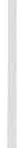 darietà.Intervento  di Elio  Drigo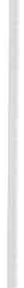 Ringraziamo il Prof. Autiero per questo importante intervento che ha chia­ rito  alcuni  aspetti  di  determinata  importanza  per  il  nostro  lavoro.I concetti che sono stati chiariti, le idee presentate, gli spunti di riflessio­ ne, mi sembrano particolarmente significativi in questo momento anche di riflessione, di introduzione, di impegno al cambiamento, alla ricerca di strade nuove che, sia all'interno dell'intera professione che all'interno anche nostro come Associazione - come discorso specifico per quanto riguarda l'assisten­ za al malato in condizioni critiche - si sta sviluppando.Sono stati puntualizzati alcuni concetti fondamentali dell'etica guardati anche da un punto di vista storico e sono state poste in evidenza alcune carat- . teristiche, alcuni aspetti di limite delle professioni sia storiche che, per quan­ to riguarda la loro ultima evoluzione moderna, il rapporto tra bisogno e dirit­ to. Credo anche di interessante importanza focalizzare l'attenzione su questi argomenti.Il problema poi della comunicazione: un tema che, se osserviamo, nei no­ stri incontri, nei nostri convegni, è un tema particolarmente presente e parti­ colarmente dibattuto, un tema  che evidentemente fa parte integrante del no­ stro essere professionale, del nostro agire e del nostro lavoro,  della  parte, forse,  più  precisa,  più  difficile,  quella  che ci mette  più  in  crisi.Su questo tema, probabilmente, possiamo sviluppare delle notevoli ri­ flessioni.È interessante vedere come tutte le idee di fondo di «Area critica» venga­no riprese e si inseriscano in gran parte delle considerazioni che il Prof. Au­ tiero  ci  ha  fatto.Importante poi il discorso finale di recupero delle identità delle profes­ sioni per passare da una professione semplicemente orientata alla risposta di un bisogno e sviluppata invece come una professione che deve essere in grado di creare un rapporto tra due soggetti che si integrano e contribuiscono contemporaneamente a risolvere il problema di una persona che ha provocato il rapporto e provocano anche, comunque, la crescita come un feed back, an­ che  nel  professionista   in  seguito  a  questa  relazione  che  è  l'elemento226	Autieroche consente costantemente una crescita, un cambiamento, una diversificazio­ ne,  un  orientamento  verso orizzonti  più  ampi, più  precisi  e più  pregnanti. Il concetto di libertà: anche questo di estrema importanza nella conside­razione  di tutti  questi  problemi .Bene. Credo che gli spunti di discussione non manchino. Pregherei di fare attenzione a tenerli presenti per sviluppare un dibattito che mi auguro profi­ cuo e fruttuoso, alla fine dell'intervento di Alexander Langer che adesso inizierà.ccCRITICA DELLA RAGIONE SANITARIA»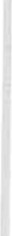 Relazione dell'On. A. LANG ERIl  tema  odierno  « Infermiere  e pianeta»  lascia  riflettere  su  di  una  analo­ gia: il « pianeta » è un paziente, un paziente forse di «Area critica», come voi dite.E in tal senso, probabilmente, tutti quanti ci troviamo nella necessità di fare da infermieri o da medici, dal momento che la salute del pianeta oggi, per molte ragioni che io adesso qui non elenco, è spesso in « Area critica ». La sua condizione di paziente è forse dovuta ad alcuni fenomeni mai esistiti in epoche precedenti; dalla seconda guerra mondiale,  ma  soprattutto  dagli anni '60 il pianeta non riuscendo più a vivere dei frutti intacca ormai l'albero. La rigenerazione oggi è seriamente compromessa. La quantità di inquinamen ­ to chimico ma anche radioattivo causa l'appesantimento complessivo dei pol­ moni 'verdi della terra (le foreste, i boschi), non ha mai raggiunto i tassi di oggi e non  può che crescere.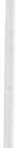 L'effetto serra, di cui tanto si  sente  parlare  in  questi  giorni,  è  destinato solo a crescere. Secondo gli esperti, dalla  fine della  seconda  guerra mondiale ad oggi, un quarto  degli  alberi  della  terra  è  sparito: è come  se a  ognuno  di noi fosse stato tagliato un quarto dei suoi polmoni;  la  mutilazione  è quindi molto forte. È stato calcolato, anche  se non  siamo  in  grado  di  controllarlo, che oggi sulla terra in un giorno brucia una quanti tà di combustibili fossili (benzina, carbone, sostanza biologica depositata) per la cui formazione sono necessari mille anni. La  sproporzione  tra  distruzione  ed eventuale ricostruzio­ ne, o salvaguardia è quindi enorme. Questo forse fa capire come a volte anche gli ecologisti, o chiunque rifletta sulle condizioni del pianeta, lo confronti in qualche modo con un paziente su cui  discutere per  un  trattamento  con  tera­ pie mediche aggiornate e sofisticate. A tal proposito è interessante  notare co­ me la lista delle tecnologie ambientali sia lunga quanto quella delle tecnologie sanit  arie.Si discute se per salvare questo paziente occorra una forte autorità, un dirigi­ smo che sostanzialmente e centralmente decida quanto si può prelevare dalla dispensa del pianeta, chi deve controllare il razionamento, a chi spetti even­ tualmente  fare e consumare  i  prelievi  e così  via.Come succede anche nella vostra professione, molto spesso non si riesce a capire come mai un paziente, seppure avvertito e consapevole della gravità della sua malattia, della sua situazione, non abbia né la capacità né la forza necessarie ai cambiamenti. In tal senso è inutile parlargli della nocività del fumo, dell'alcool o dello stress se essi non hanno già compromesso la sua salute; i meccanismi che spingono nella direzione distruttiva sembrano dun­ que  più  forti.Così come nella vostra riflessione, emerge a questo punto con chiarezza che le norme, le tecniche,  e le burocrazie non riescono a dare una risposta adeguata alla malattia ma possono, a volte anche molto efficacemente, curare228	A.  Langerdei sintomi, bloccare dei degradi e forse anche invertirli. Nell'insieme possia­ mo dire che la tendenza che porta al diffondersi così endemico di malattia non si corregge se non si lavora per  una  svolta, per  una  conversione,  per un  cambiamento .Il tipo di cambiamento che credo sia richiesto per la salute del pianeta mi pare che oggi consista essenzialmente nella individuazione e nella accetta­ zione di limiti; in sostanza, la specie umana dovrebbe limitarsi ed evitare di procurare un danno maggiore di quello che è in grado di correggere. Purtrop­ po,  allo  stato attuale  dei fatti,  il bilancio  negativo  supera  quello  positivo.Se fosse qui, Illic probabilmente parlerebbe della soglia della contropro­ duttività, quella cioè superata da un certo progresso, che alla fine si capovol­ ge su se stesso. È come se si dicesse: «La macchina dà libertà di movimento a tutti, ma se tutti la usano c'è l'ingorgo»; il vantaggio acquisito da questa promessa tecnologica di libertà viene così capovolto e conduce a paralisi e frustrazione .Saper scoprire,  accettare, valorizzare i limiti,  rendersi conto che molte volte il minimo può dare il massimo, ci rende consapevoli del fatto che nella diff icile accettazione di un limite possiamo individuare aspetti positivi. Risul­ ta difficile motivare l' accettazione di un limite, l'etica, di cui ha parlato Au­ tiero che con la sua relazione mi ha preceduto, è senz'altro una motivazione forte.La questione dei limiti e dei confini è quella che maggiormente ho visto colle­ gata al vost ro lavoro. Pur sapendone pochissimo, tendo a vedere le infermie­ re, gli infermieri, i medici e così via, che lavorano in quella che mi è stato spiegato essere l'« Area critica», un po' come delle guardie di un confine molto delicato; guardie che, nel complesso, spesso lavorano anche per spostare un po' più  in là il confine tra la morte  e la vita .Penso ad una storia di guardie di confine che mi è sempre piaciuta molto; è una poesia di Bertold Brecht, ed è la leggenda sulla nascita del libro «Taute King» .Qualcuno di voi forse conosce questa poesia: c'è il vecchio Lao Tse che va in esilio perché i cattivi hanno preso il sopravvento nella sua terra, è ac­ compagnato da un suo servo e arriva al conf ine. La guardia di confine chiede:« Ha qualcosa da dichiarare?»  E il servo che risponde  al posto  di Lao Tse (in un rapporto bello tra subalterni, come potrebbe essere tra infermieri) ri­ sponde: « No,  non ha niente  da dichiarare. Sapete era un maestro, quindi è chiaro che non poteva guadagnare niente» . A questo punto però, l'altro subal­ terno, la guardia di confine, si sveglia e dice: « Ah!, allora era maestro! Allora forse, ha qualcosa  da insegnare». E non contento del « niente da dichiarare ai fini delle tariffe doganali», aggiunge: «Se è un maestro avrà scoperto qual­ cosa. Fermati, io ho una cena per te, ho un letto. Fermati  finché non  avrai scritto quello che hai scoperto perché può essere interessante per qualcuno» . Questa, nella leggenda, è la nascita del « Taute King», un libro di saggez­za. Conclude Brecht: « Lode non solo al saggio che lo ha scritto, ma lode ancheCritica  della  ragione  sanitaria	229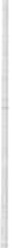 a chi glielo ha strappato», lode a chi è riuscito, appunto,  a prendere questo sapere.Per il momento io vi vedo da non utente (altra brutta parola) ma credo comunque che molta della saggezza delle guardie di confine potrebbe essere esplorata.Le guardie di confine spesso conoscono qualcosa di entrambe le parti, anche se stanno poi da un solo lato (e il vostro confine poi è a senso unico) e hanno, credo, anche una dimestichezza non solo con i passanti ma anche con i contrabbandieri,  con altri funzionari di confine (nel vostro caso, forse, i sacerdoti); come i rifugiati e i pendolari sanno dove ci sono i passaggi mi­ gliori, dove è meglio non passare.. Io credo che il vostro  ruolo  di guardie sia oggi molto diff icile, visto che si discute se abbia ancora un senso presidia­ re i confini e obbligare le persone a restare al di qua con raffinate tecnologie di trattenimento talvolta forzato. Questa è una domanda che forse voi vi pone­ te, per la quale sarei curioso di conoscere la vostra risposta anche se so che è difficile  rispondere  a  freddo.Vorrei a questo punto considerare un secondo parallelo da sottoporre al­ la vostra riflessione. Credo che l'arte sanitaria e quella agricola fin dall'anti­ chità  abbiano  entrambe  operato per  correggere  e migliorare  la  natura.  Gli specialisti delle due arti e cioè i contadini, i medici, gli infermieri, gli strego­ ni,  i sanitari  in genere  si sono sforzati  di migliorare  la natura  rilevandone i limiti  e hanno quindi  senz'altro lavorato per  spostare il confine.  Si pensi ad esempio alla fertilità spontanea della terra, alla durata della vita, al dolo­ re, alla soff erenza, alla riparabilità dei guasti, dei danni che possiamo avere. Agricoltura e medicina, che dall'inizio dell'umanità intervengono per cor­ reggere la natura, oggi sono (ritornando alla riflessione di Ivan Illic) davanti al monumento, alla controproduttività. L'agricoltura si trova oggi davanti di­ versi problemi: sovrapproduzione dei paesi ricchi, enorme settorializzazione nella monocoltura  in quasi tutti i paesi ed in particolare in quelli impoveriti da noi, enorme deposito di veleni chimici che ormai il suolo comincia a ripor­ tare  alla superficie. Il primo  ciclo di inquinamento  comincia  già  a tornare a noi; si parla di circa un trentennio perché il processo chimico si concluda; questo nei nostri paesi sta ormai avvenendo e molte ricerche, ad esempio sui tumori, mi sembra che lo indichino come un processo già in atto nel nostro Paese. Altrettanto  può  dirsi della  medicina  o dell'arte  sanitaria  in generale che è spesso di fronte alla  domanda  se non  sia diventata  controproduttiva, se non controproducente,  se non abbia in molti casi superato la soglia in cuii  benefici  superano  in  qualche  modo  gli  svantaggi,  i  costi.Vorrei aggiungere una riflessione più generale (e questo è anche il punto centrale di quello che io vorrei sottoporre alla vostra discussione): il progres­ so, il miglioramento di tutto, è stato finora concepito, soprattutto negli ultimi 200-300 anni, come ottenibile attraverso processi sempre più spinti di parcel­ lizzazione, di atomizzazione. Si sono parcellizzati e divisi ad esempio i proces­ si lavorativi: pensate a quello che chiamiamo, il fordismo e il tailorismo nel-230	A.  Langerla fabbrica, e cioè l'introduzione della catena  di montaggio  in cui ciascuno si occupa di un pezzetto sempre più piccolo . Nella scienza il sapere è stato frammentato, i servizi sono spezzettati per guadagnare maggiore funzionalità; tutto è sezionato,  in  un  insieme  di parti  giunte  non  comunicanti.Questa parcellizzazione o atomizzazione ha portato a una forte settorializ­ zazione ma anche ad una enorme velocizzazione di tutti i processi che ha favo­ rito la specializzazione dei saperi. La ricomposizione di questf frammenti può essere anche artificiale; si pensi ad esempio al processo che il computer fa riproducendo segmenti di ragionamento umano, trasformati in processi mac­ chinali che possono  essere  ricomposti  più  velocemente.Il progresso molte volte è potuto apparire tale perché è riuscito a distan­ ziare sempre di più l'ottenimento dei vantaggi dal pagamento dei costi. Van­ taggi subito quindi e sempre più grandi; costi rimandati sempre più lontani nello spazio, nel tempo,  magari  in altri paesi,  soprattutto del terzo mondo. È come se si lasciasse una bolletta da pagare a chi verrà dopo di noi, o agli strati sociali più deboli, per l'inquinamento,  la deforestazione,  la distruzione di qualsiasi  cosa.La separazione tra costi e benefici (che è un aspetto di questa parcellizza ­ zione, di questa atomizzazione) finora è stata vista come quint'essenza qel meccanismo che produce progresso, migliora, accelera ogni processo. Questo tipo di progresso ha vinto nella nostra civiltà da essa ha conquistato le altre civiltà le ha sottomesse; ha portato alla possibilità di misurare quasi tutto (pensate solo agli strumenti che voi usate o di cui avete tra le mani i risultati), a quantificare praticamente tutto; indicatori quantitativi dai quali  desumere una notizia sicura sul benessere e sul malessere, sul miglioramento o sul peg­ gioramento.Quello che Galileo sognava come grande conquista per la fisica, il poter tradurre dei criteri di qualità in quantità e quindi renderli misurabili e preve­ dibili, è diventato, legge ordinaria di funzionamento del nostro progresso . Tutto può essere costruito sinteticamente: la vita, la specie vegetale o animale, at­ traverso macchine sofisticate, tecniche, grande professionalizzazione di esper­ ti dei diversi settori. Tutto questo è stato certamente di grande aiuto ma ha anche originato interrogativi sulla soff erenza, e sull'importanza di vivere in buona  salute.Un episodio che mi è stato raccontato mi sembra pertinente al caso; una persona in una discussione sapeva tutto nei minimi dettagli su come erano organizzati i monasteri del medioevo perché aveva condotto grandi studi sul feudalesimo, ma sostanzialmente non sapeva perché la gente ci andasse, quale fosse la motivazione e cosa cercasse in un tale gesto. Questo suo atteg­ giamento potrebbe, anche se in forma diversa, ritrovarsi in tanti altri con­ testi.L'aver ritenuto inutile la ricerca di una motivazione ha causato una forte ghettizzazione di molti aspetti della soff erenza: penso al dolore, penso alla malattia, alla vecchiaia, alla pazzia, all'handicap, a tutto quello che in qualcheCritica  della  ragione  sanitaria	231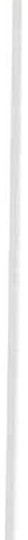 modo sostanzialmente contrasta  con la velocizzazione e il progresso di cui sopra.Anche le rappresentanze popolari e democratiche, dalle organizzazioni po­ litiche ai sindacati, hanno via via accettato, forse a volte inconsapevolmente, di trasformarsi in organizzazioni della quantit invece che della qualità. Pen­ sate, per esempio, alle piattaforme rivendicative dei nostri sindacati, a cui contribuiamo direttamente , che hanno una impostazione puramente quantita­ tiva: dal salario, alle condizioni  normative, al riposo, alle sostituzioni, alle qualifiche, alle carriere, insomma a una quantità di aspetti che però continua­ no, molto spesso, ad eludere la domanda sul senso del lavoro e sul possibile contributo, anche critico, di iniziativa , di cambiamento che chi svolge quel lavoro potrebbe apportare. E questo, ovviamente, vale per tutti quanti. Consi­ deriamo ancora la storia delle Unità Sanitarie Locali, che all'inizio sarebberoovute essere il luogo dove anche i pazienti  rappresentati  dai loro delegatiavrebbero potuto intervenire , portando la loro domanda di salute, di organiz­ zazione  sanitaria.  Naturalmente  nulla  di  tutto questo  è  stato realizzato .Il vostro presidente, Elio Drigo, ha chiesto di parlare di proposte; è molto diff icile, soprattutto per chi non vede le cose dall'interno, fare delle proposte sensate; per questo ho cercato di raggruppare alcuni stimoli intorno ad una idea centrale che vorrei proporre in risposta a quello che ho cercato di trat­ teggiare .La mia proposta , tra l'altro già accennata da Elio Drigo, è quella del recu­ pero di interezza. Rispetto allo spezzettamento, alla malattia, alla disintegra­ zione se vogliamo, sia del pianeta che degli uomini oggi, ritengo sia non tanto richiesto un ulteriore aff inamento di diagnosi Q di proposte di terapia ulte­ riormente settorializzanti, che comunque verranno fatte da altri. Anche per l'ambiente ci saranno ancora tanti convegni, tanti simposi di esperti che di­ ranno, quanto inquinamento possiamo ancora sopportare, eventualmente co­ me utilizzare altre risorse di inquinamento, visto che in certi settori siamo già  andati  oltre... A questo  ci  penseranno  altri.Anche nella vostra professione non mancheranno, anzi non mancano, coloro che su questo aspetto della cura lavorano, guadagnano , motivano le loro car­ riere e trovano la loro affermazione. Uno sforzo in qualche modo controcor­ rente può condurre alla riconciliazione, alla ricomposizione, al recupero di interezza, di riequilibrio, di pacificazione. Ciascuno può scegliere i termini che crede opportuni per comunicare il messaggio di semplicità . Una semplici­ tà non da ingenui, da sempliciotti, ma di chi pur non riuscendo a capire la complessità del fenomeno lo accetta. È la semplicità  di uno scalatore,  che pur volendo aff rontare la vetta, se si rende conto delle cattive condizioni me­ tereologiche , è pronto a rinunciarvi, senza sfidare una forza più grande di lui, ma  accettando  così  anche  il  suo fallimento.Questo non è però il fallimento di chi non ha le capacità di riuscire, ma piuttosto un'autolimitazione volontaria. Un detto biblico recita: « Non può gua­ dagnare la propria vita se non chi è disposto a perderla. » Credo che questo232	A.  Langerpossa valere in molti contesti; non dovrebbe avere potere chi non è disposto a perderlo ed è incapace ad esserne distaccato. E la stessa cosa si potrebbe dire  del  denaro  del  sapere  professionale,  dell'arte  di  saper  fare.Il messaggio forse più forte che potremmo dare, se volessimo sintetizzare, è proprio questo: il progresso per noi oggi non può più stare in un ulteriore spezzettamento, in un aff inamento della settorializzazione, della specializza­ zione; il progresso oggi è recupero di interezza, la cura oggi necessaria è il recupero  di  interezza.Le mie riflessioni non sono specifiche per la professione di infermiere, potrebbero essere generalizzate; si potrebbe formulare l'ipotesi di una depro­ fessionalizzazione, e con questo spero di non essere frainteso. Non intendo autoriduzione all'ignoranza o cose di questo genere, ma introduzione di accor­ gimenti, perfino nella organizzazione della nostra vita professionale, in modo da non essere ripetitivi nel lavoro, fino ad identificarsi con quella mansione, ed essere  così l'illust razione  del  mansionario.La deprofessionalizzazione può avere legami con l'interazione tra funzioni diverse, e forse anche con una qualche rotazione nel tempo, nelle cose che si fanno; potrebbe avere a che fare con l'organizzazione di forme di interazio­ ne con non professionisti. Nel vostro caso, in particolare, questo  potrebbe essere proiettato sui pazienti o i loro parenti. La prima volta che ho sentito parlare di « Area critica » l 'avevo interpretata diversamente: pensavo che « Area critica» volesse indica re la criticità degli infermieri rispetto al loro mestiere ho poi capito che si trat tava di un termine tecnico e ho pensato che i due signif icati fossero entrambi  validi.Un'altra considerazione alla quale si potrebbe pensare molto in concreto, mi pare sia stata accennata anche già da Autiero, quando ha parlato della comunicazione. Da sempre, e oggi più che mai, la separatezza delle professio­ ni, la salvaguardia della parcellizzazione e della specializzazione si basano anche sul segreto dei chierici, sul fatto che gli addetti parlino nel linguaggio degli addetti e solo agli addetti senza rompere il muro della comunicazione che li  separa  dai non  addetti.Voi che siete al confine più cruciale, appunto, anche tra parenti, pazienti, medici, tra vita e morte, benessere e malessere, siete oggi, forse più dei medi­ ci, un organo che può capire dove c'è la soglia e dove si rischia di superare la  soglia  verso  la  controproduttività .L'esperienza della vostra Associazione è molto interessante, io non ne co­ nosco altra paragonabile; voi cercate di trasformare, le organizzazioni della quantità in organismi  della qualità. Cercate di costruire  senza nulla togliere agli organismi della quantità, quelli che si reggono su tessere, su voti, su ri­ vendicazioni quantitative, proponendo invece una prospettiva di qualità che, come  tale,  non  è ristretta  ai  soli addetti  ai  lavori.Ritengo che un'altra cosa sia comune oggi alla vostra e ad altre professio­ ni: lo sforzo di detecnologizzazione. Quanto dicevo prima  dell'ingorgo delle macchine,  delle automobili, oggi è una situazione abbastanza  generalizzata.Dibattito	233L'.eccessiva dipendenza dalle macchine è tale che la perdita di autonomia, la perdita, di sapere, di capacità di modulazione, di adeguamento dell'intervento alla situazione  reale, sono ormai tali da rendere necessaria l'introduzione  di una voce controcorrente.  Contro l'ulteriore tecnologizzazione, questo può es­ sere un aiuto, un riconoscere dei limiti e un dichiararsi disposti ad accettarli. Un ultimo punto riguarda la femminilizzazione. In ambiti ecologisti si ascol­ta il femminismo americano, che vede la valenza femminile come un approc­cio culturalmente e storicamente più renitente alla settorializzazione, alla tec­ nologizzazione, alla trasformazione in macchine. Forse questo andrebbe valo­ rizzato; non è una questione semplicemente di numeri, cioè della percentuale di infermiere, ma di quanto pesa un diverso tipo di approccio, di sapere, di sensibilità;  in  altre parole,  ancora  una  volta,  un  discorso  di  qualità.In conclusione voglio sottolineare che il mio intervento vorrebbe servire all'individuazione,  al riconoscimento,  all'accettazione  dei limiti. Il richiamo ai conflitti bellici che continuamente scoppiano nel mondo per questo motivo è immediato. Ma non parlo in senso territoriale, bensì di campi occupati da eserciti non meno armati, non meno superspecializzati in cui, probabilmente, rispetto  ad  alcuni  di questi  confini,  ci  si  dovrebbe  semplicemente  ritirare. Può essere un  ritiro negoziato,  non  deve essere imposto con la guerra.Accetto volentieri il suggerimento di empatia o di compassione. Compassione non nel senso pietistico, ma in quello di mettersi  nella stessa condizione e condividere; anche se la compassione si rivolge a chi non ha speranze. Com­ passione, insomma, non vuol dire fatalismo, ma non vuol dire neanche idea di onnipotenza per la quale è possibile avere rimedio per ogni male, purché si abbiano i mezzi  adeguati.In questa prospettiva, individuo un orizzonte di riconciliazione , di ricom­ posizione , di interezza: dalla distruzione alla ricostruzione, gli esperti difficil­ mente ci sapranno guarire, sapranno forse aggiustare molti guasti, ma diffi­ cilmente sapranno guarire. Chi serve l'interezza, invece, forse non sempre vorrà spingersi al massimo nella ricerca e nel montaggio dei vari pezzi di ricambio, ma aiuterà meglio a guarire. Non si può rimuovere l'idea di malattia; dobbia­ mo convivere con lei più serenamente anche con la prospettiva della morte, che è inutile esorcizzare, rinnegare o rimuovere facendo finta che non ci sia.DIBATTITOIntervento   di   Elio   Drigo   -   moderatoreMi sembra che gli stimoli non siano mancati, abbiamo visto come, pro­ prio attorno al tema del limite, si sono sviluppati diversi altri argomenti . Cre-234	Dibattitodo che questo dovrebbe far parte del nostro pensiero mentre lavoriamo; pro­ prio  perché  ci troviamo  in  una  situazione  di  «frontiera ».Il problema del limite degli sforzi in molte situazioni, dell'impiego di ri­ sorse, dell'impiego di tecnologia: questo è un aspetto che in alcune situazioni ci ha posto in crisi, ha creato dei problemi, ai malati ma anche agli infermieri, per il tentativo esasperato di spostare il limite della vita e della morte. Senza considerare,  facendo questa  operazione,  le conseguenze  che questo discorso può portare.  Ha senso quindi tenere al di qua del limite una persona ? Qual è  l'apporto  ulteriore  che  qualche volta  questa  parvenza  di  vita  ha  ancora?L'iperproduttività  della medicina,  il problema  dei costi, dei benefici,  IOspostamento  dei  benefici  rispetto  ai  costi.Si chiama questo progresso? Tutte queste cose che facciamo, queste ope­ razioni, questi interventi, queste modalità di vivere, questi modi di espressio­ ne della vita delle persone all'interno delle strutture, ad esempio, di terapia intensiva, di cardiologia, nei vari ambienti sanitari. Si chiama ancora vita questo essere delle persone in tali condizioni? Questo rapportarsi tra operatori e ma­ lati,  possiamo  chiamarlo  ancora  vita,  in  certe  situazioni?Che senso ha il dolore, la malattia ? Siamo riusciti a mantenere un signifi­ cato  all'interno  della  vita  dell'uomo,   di  questi  concetti,   di  queste  realtà ?Ci siamo impegnati a sufficienza a risolvere i problemi più banali? Oppu­ re in alcune situazioni abbiamo posto attenzione maggiormente a quello che forse, così, ci stimola di più, o potrebbe gratificarci, forse, molto di  più a livello epidermico, mentre abbiamo dimenticato alcuni aspetti? il dolore, ad esempio. Abbiamo dimenticato delle forme semplici di ridurre o anche di eli­ minare il dolort;: e a questo aspetto non abbiamo mai fatto sufficiente atten­ zione; ma molte volte non siamo presi  da quegli aspetti proprio di curiosità, di  sperimentazione,  magari  anche noi  infermieri ?IIl  problema   della  comunicazione.Ci troviamo a volte a definirci quasi esperti in questo settore, esperti m quanto soggetti direttamente implicati per molto tempo della nostra  giornata in questo problema? Molte volte sentiamo che molto tempo, di più dovremmo impiegare a questo aspetto del nostro lavoro, ma siamo impediti nel  farlo perché abbiamo molte cose da fare, molte cose da eseguire, cose che magari non sono precisamente indispensabili o sono addirittura inutili, o contro quel­ li  che  sono gli  interessi  reali  della  persona.Il  recupe ro  dell'inte rez za.Un discorso di fondo che l'Aniarti ha sempre sostenuto (ma non è un'idea esclusivamente dell'Aniarti, e non è un'idea esclusivamente infermieristica,Dibattito	235anche se gli infermieri sono sempre in prima linea su questo discorso) nasce da una serie di movimenti all'interno dell'umanità, all'interno della nostra società,  in  questo  periodo  storico in  particolare.Vediamo comunque che questo è un elemento di fondamentale importan­ za se vogliamo che il futuro recuperi il senso profondo di quella  che è la persona e per come attualmente si sta percependo in modo nuovo, in modo diverso  rispetto  al  passato.Il  problema   della  depro fessionali z za zione.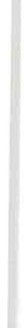 Sembra quasi un gioco di parole: mentre stiamo qui a parlare di necessità di professionalità, di essere formati in modo adeguato per dare delle risposte adeguate alle persone, adesso parliamo di deprofessionalizzazione, ma sono due modi diversi di concepire questo discorso. Mi ricordo che un paio di anni fa avevo aff rontato anch'io questo argomento e c'era stata una certa diff icoltà a capirlo perché intendevo dire che l'infermiere dovrebbe tendere alla depro­ fessionalizzazione reale, cioè a non essere professioµista come professionisti sono attualmente molte persone, anche di professioni storicamente molto af­ fermate. Ecco questo è un discorso che dovremmo sviluppare moltissimo, nel nostro lavoro, nel nostro quotidiano impegno nei confronti delle persone, che mi pare abbiamo sviluppato, ma forse soltanto in modo inconscio. In realtà, molte volte parliamo di relazione di aiuto, il che significa che se noi conside­ riamo la persona, veramente come un individuo che può e deve sviluppare al massimo le proprie prerogative,  le proprie  caratteristiche,  è importante che noi facciamo semplicemente da catalizzatori di un processo positivo per il recupero dell'interezza di questa persona. Ecco, questo è il concetto di fon­ do che implica una « deprofessiona lizzazione » . E, probabilmente, è un concet­ to che recupera anche tanti aspetti etici di cui abbiamo sentito parlare questa mattina.Il  passare  da  una  civiltà  della  quantità  ad  una  civiltà  della  qualità.Mi pare che anche noi ci stiamo impegnando su questa linea; probabil­, mente è l'unico che può prometterci  un  futuro migliore  nelle fosche nubi  che a  volte  si  profilano  all'orizzonte.Limitare  la  tecnologia.Nel momento in cui, noi che non siamo in grado di decidere i livelli di tecnologia, l'ammassamento di queste strumentazioni all'interno delle strut­ ture nelle quali lavoriamo, ci mettiamo a parlare di tecnologia,  soprattutto noi che in molti casi siamo quelli che gestiamo gran parte di questi strumenti236	Dibattitoper la maggior parte del tempo durante la giornata ..., che a volte rischiamo di focalizzare l'attenzione sulla macchina anziché sul malato e perdiamo di vista  l'oggetto  fondamentale  del  nostro  interesse  professionale.M aggiore   femminilizza  zione.Anche questo è un aspetto molto interessante da aff rontare. Siamo qui tre maschi, purtroppo, io dico, a parlare di questo argomento, ma credo che sia, effettivamente un aspetto da sviluppare, da recuperare, da incentivare come sviluppo e da precisare con decisione all'interno dei nostri dibattiti. Credo che sia di fondamentale importanza -in questa società che è strut­ turata, soprattutto, con un'ottica maschile, eff icientista - inserire degli altri elementi che sono propriamente specifici generalmente del "femminile", degli aspetti che consentono di recuperare, anche qui, una interezza di cui c'è at­ tualmente bisogno per progredire in un modo equilibrato. Probabilmente, an­ che questi aspetti contribuiranno a eliminare alcuni elementi che attualmente costituiscono turbativa o, comunque, che non consentono di recuperare unequilibrio  bio-psico-sociale  di cui  si parla  quando  si parla  di salute.Ecco, direi che lo spazio per  il dibattito,  gli argomenti,  i temi,  gli spunti, le  provocazioni,   non  mancano.Primo interventoMi chiamo Rosella, vengo da Milano, pongo una domanda al Prof . Autiero: se noi, a questo punto possiamo essere sensibilizzate a qualche aspetto della sua relazione, potremmo però correre il rischio di andare incontro a una spe­ cie di facile sentimentalismo che poi si spezzerebbe facilmente contro una prassi quotidiana molto rigida, molto tecnologizzata.  Ecco, vorrei  chiederle se questo  rischio  è reale.Prof .  AutieroGrazie della sua domanda.  Un  rischio c'è: quello  di essere interpretata m  chiave  sentimentale  o  sentimentalistica.Questo rischio non è soltanto insito nella professione sanitaria, quanto piuttosto in tutto il blocco che oggi potremmo mettere  sotto l'etichetta  di "etica femminista". Io ho citato la Karol Gilligan. La Gilligan è un'allieva sociologa ideologa di Colberg ed è andata oltre il suo maestro proprio perché ha capito che non è tanto il recupero del sentimento contro la ragione, quanto piuttosto  l'ampliamento  della  capacità  di  capire  con  le  ragioni  del cuore.E questo è il contributo tipico, specifico che può dare l'etica femminista . E tuttavia occorre però precisare che qui non si tratta di cadere in un vecchioDibattito	237schema dove le donne portano i sentimenti e i maschi portano la ragione, perché questo schema, in fondo sta anche a fondamento  dell'equivoco  che nella  prassi  infermieristica  potrebb  essere  smascherato.  Sono molto  grato a Langer di aver messo l'accento su questo problema della femminilizzazione di  questo  intervento  sanitario, non  saprei  dire  i  numeri, ma  probabilmente i 2/3 del pubblico che esercita questa professione sanitaria è femminile e tut­ tavia l'ottica sanitaria è maschile . Questa è una discrasia, una sproporzione che a mio modo di vedere va interpretata nel senso che l'elemento femminile nell'esercizio, è un femminile di carattere subalterno. Le donne eseguono, pe­ rò chi decide, chi stabilisce le condotte di marcia sono ancora i maschi; allora una ripresa di femminilità,  dell'elemento femminile consiste, non  tanto nel­ l'intensivare  quantitativamente  le presenze , quanto piuttosto nel trasformare il ruolo della presenza femminile nella professione sanitaria: da un ruolo su­ balterno a un ruolo di soggettività. È la soggettività del femminile che occorre recuperare. E questa soggettività del femminile non si traduce con una ripre­ sa di sentimenti soltanto perché  altrimenti  corriamo il rischio, nuovamente, di tracciare quelle soglie bianconere  del maschio che ragiona  e della donna che ama; dei sentimenti che appartengono all'universo femminile e invece del­ le razionalità che appartengono all'elemento maschile . In questo io vedo il rischio di sentimentalizzare il discorso. Ecco perché, con molta prudenza , ed anche sinceramente per la prima volta, in occasione di questo congresso, ho riflettuto su questo tema anche perché sono stato sollecitato da questo libro, che ho citato, di Charles Sheff on "Morality of heart", "La moralità del cuore"uscito nel '90; ed illuminato nel mettere insieme delle idee che nella storia dell'etica già circolano, già circolavano e di capire, un po' più profondamente, che cosa vuol dire questa conversione al cuore. Non è la conversione al rosa, ai sentimentalismi : è la conversione a una  ripresa  di totalità,  a una  ripresa di globalità, a un èthos dell'interezza a questa etica dell'interezza che fa ragio­ nare con il cuore non contro la ragione . E allora, direi, questo rischio  che c'è va temperato, poi va visto com'è. Ecco perché io le ho parlato anche delle dimensioni del rapporto sanitario e la prima dimensione è la dimensione della competenza, della professionalità  e non un primato dei sentimenti. Non è un«vogliamoci tutti bene» che ci fa stare meglio: non è questo; però è un capire l'etica  al  di  là  del  paradigma  strettamente  razionale .Secondo  interventoMi chiamo Roberto Reziero ed abito in provincia di Verona. Volevo chie­ dere al Prof . Autiero se poteva darci, per così dire, un aiuto in queste giornate di studio. Ci sono state 2 sessioni in cui si è parlato della morte di interazione con i pazienti del problema del sonno e della veglia . Non siamo riusciti ad avere un dibattito su questo.  In un  senso  abbiamo  riconosciuto  il bisogno di parlarne, ma poi quando abbiamo dovuto parlarne in sala, non siamo riu­ sciti  a  comunicare.238	DibattitoEcco, volevo chiedere, appunto, se ci poteva dare un aiuto. E poi volevo chiedere anche al Dr. Langer ... Mi è piaciuto molto questo suo descrivere del­ le guardie del confine,  non nel  senso  delle  guardie  come  qualcuno  che  ha in mano del potere, ma di guardie, come persone siamo in un contesto nel quale, appunto,  possiamo  vedere  molti  aspetti e pensarci  sopra  e chiederci se stiamo  scavalcando  il  confine oppure  meno.  Grazie.Dr. LangerPosso fare un suggerimento di lettura interessante. È un libro di Joseph Roth che si chiama, in italiano: «Il peso falso» edito da Adelphi; è un roman­ zo, il luogo centrale di questo romanzo è · una piccola osteria di confine tra l'ex impero austroungarico e l'ex impero zarista ed è un luogo malfamato, frequentato da gente un po' ambigua di confine in cui pero I pesi veri - ritenuti tali dalla società ordinata - vengono poi sostanzialmente smentiti... insomma si rivelano pesi falsi.È la storia di un misuratore,  di un verificatore  di pesi  e misure.Terzo interventoSono una infermiera ·che lavora in terapia  intensiva  e vorrei  chiedere: qual  è  il  limite  del nostro  contributo  nei  confronti  di  certe  manovre  volte a pazienti attuali delle quali non sempre conosciamo gli eff etti ma con l'inter­ rogativo che i pazienti del domani potrebbero fruirne dei benefici. Perché noi ci troviamo in diff icoltà in certe situazioni, se fare certe cose come infermieri.Grazie.Quarto interventoViviamo in un  tipo di società che tende piuttosto a dividere che non a unire. Mentre una volta eravamo più uniti tra le famiglie, tra le case, io abito in Toscana, per esempio tra le corti si trovavano le porte aperte fino a mezza­ notte ... si entrava, si usciva ... Io non dico di ritornare a cinquant'anni fa, però c'era una relazione migliore fra le persone, mentre oggi praticamente la socie­ tà tende a dividere,  all'interno  degli ospedali  per  esempio con  le categorie, si tende a dividere ... uno è più portato a cercare nella professione,  per esem­ pio, un contributo economico, quindi si cerca di svincolare, di avere una con­. tribuzione a parte, magari dietro a quello che è previsto dal contratto e quindi tende a dividersi da quello che sta accanto ... Che so, nelle aziende, una volta nascevano i circoli, i gruppi ... si ritrovavano alla sera mentre ora queste cose tendono a sparire. Perché qui magari ci si scervella in convegni sulla socialità e poi si va a casa e ci si divide sempre di più. Penso ci si qualcosa che non va.Dibattito	239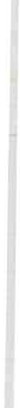 La gente  discute  di  pm,  si  riunisce,  si  ritrova,  fa i  convegni  di  due giorni, di tre giorni, di quattro giorni sulla socialità, poi esce di qui e manda il vicino, magari, a casa in bicicletta perché non gli dà nemmeno il passaggio in macchina .Moderatore	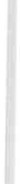 Vogliamo rispondere?Prof.  AutieroPer quanto riguarda il suggerimento venuto dal signore di Verona a pro­ posito della morte, sono molto imbarazzato nel dire in due parole qualcosa . Se vi fidate a chiamarmi ancora una volta vi potrei parlare diff usamente su questo tema  del quale mi occupo anche in modo molto particolare.Però vorrei  dire questo.Prendo  due termini  che sono anche  due grandezze,  due grandezze  etiche e cioè nei confronti della morte bisogna far armonizzare la categoria di ac­ compagnamento e la categoria di compagnia. La categoria di  accompagna­ mento: se ci prendiamo cura di un soggetto che è in crisi, inevitabilmente facciamo un  pezzo  di strada  insieme  a questo  soggetto;  e se questo soggetto è nel declino, nel cammino della morte, noi il pezzo di strada lo facciamo accompagnandolo a questa fase. E quindi un primo atteggiamento etico nei confronti del morente è di camminare insieme al morente: non morire col morente, ma p<J.rtecipare a questo  cammino  del morente  verso  la  morte . E poi la seconda categoria è quella della compagnia; qui non penso alla « Compa­ gnia  della  buona  morte»,  cose  che  erano  presenti  nell'universo  medioevale e che qualche volta ancora agiscono nei nostri contesti meno evoluti. Parlo piuttosto della  compagnia,  cioè  di  stare  di fronte.  Quando muore  un  malato in  ospedale  la  routine  ospedaliera  è  tale  che  immediatamente  bisogna  fare i passi successivi, cioè la deposizione del paziente che è morto nelle sale adat­ te a questo tipo di deposito. Noi facciamo molto in fretta a disfarci del morto, dei morti, perché in questo modo ci siamo allontanati, in questo modo ci sia­ mo trincerati, ci siamo assicurati nei confronti  di quegli interrogativi,  di quel­ le domande che ci vengono dal fatto che di fronte a noi  ci sia una  persona che era persona  viva e che adesso è un  morto. Questo ci interroga, ci logora e allora, immediatamente, corriamo alle misure igienico-sanitarie di disfaci­ mento,  di  allontanamento,   di  deposito.In questo senso qui direi che confrontarsi con questa realtà è molto im­ portante perché noi trattiamo i morenti in un modo ben preciso che è sempre il riverbero della proiezione di come noi staremo nel momento del morire e quindi, in qualche modo, cogestire la morte altrui è sempre un prendere posizione  rispetto alla nostra morte futura che poi è morte già al presente.240	DibattitoMi scuso per la brevità della indicazione ma direi che sotto questa angola­ zione può  essere sviluppato un  discorso etico.A proposito della domanda della signora di Milano anche qui suggerirei uno spunto di risposta. E cioè: è vero che alcune forme di terapia, certe mano­ vre, certe f.,orme di tecnica terapeutica pqssono avere poca importanza nell'ef­ ficacia, nella risoluzione in ordine al paziente presente, ma possono essere di grande vantaggio per l'apprendimento, sì, diciamo anche, per escogitare forme di tecnica terapeutica per pazienti futuri. Questo problema è il proble­ ma molto più ampio della sperimentazione, e qui ci riferiamo a una sperimen­ tazione immediatamente di carattere terapeutico; allora un punto di riferi­ mento può essere proprio quello dell'etica della sperimentazione a scopo tera­ peutico e cioè che occorre stare attenti: se il rischio che si provoca al paziente concreto è molto alto rispetto a un eventuale vantaggio allora, evidentemente, si supera una soglia di rispetto della dignità e della libertà dc;:l paziente. Ma se la situazione estremamente critica del paziente  anche se il risultato non è reale, ma può essere una via per accumulare conoscenze per  il risultato su pazienti futuri, allora io direi: lì l'etica deve essere molto vigilante nel non perdere di riferimento  la categoria  del futuro. Perché noi saniamo per una umanità più sana e questa umanità più sana si esprime oggi ma si espri­ merà soprattutto domani. E quello che noi possiamo fare domani comincia oggi anche se il vantaggio  è differito  su una  linea di futuro.Quindi, mettendo a guardia questo criterio del rispetto della dignità del paziente presente -anche laddove i risultati possono essere circoscritti, limi­ tati per il presente, ma possono coprire uno spazio per . il futuro - ecco, io vedrei lì una possibilità di intervento non estremamente restrittivo; molto at­ tento, molto vigile al criterio di dignità e di libertà, ma vedrei anche un crite­ rio di solidarietà nei confronti delle generazioni future.Al signore della Toscana che parlava  delle strutture di separazione piùche  non  delle  strutture  di  unità ...ecco, questo è un tema che riguarda immediatamente non soltanto il vo­ stro ambito professionale, ma tutto il nostro essere collocati oggi nella storia, da uomini del nostro tempo e direi che siamo messi in pericolo da una grande manovra di ritorno nel privato come forma di spavento. Perché in fondo è per lo spavento che chiudiamo le case non come nel passato, è per quello che non diamo il passaggio in macchina, è per quello che ci chiudiamo dentro, perché l'altro - l'altro che è diverso da noi - molto spesso lo percepiamo nella sua diversità che diventa perversione, l'altro che è diverso diventa pro­ babilmente perverso . E da questo ci possiamo difendere soltanto se distrug­ giamo l'alterità, se distruggiamo  il fatto, il carattere della altruità dell'altro. E quindi è una sorta di ritorno « all'io» in una forma spietatamente privata e anche una manovra, questa, molto pericolosa perché questo « io» che va a chiudersi in una casa sicura, magari  è protetto dalle pareti, però dentro di sé -per la mancanza di quella circolarità che l'altro e la sua socialità poteva­ no apportargli - questo « io» è sicuro, però è vuoto.Dibattito	241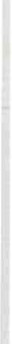 Dr.  LangerIo mi trovo più  in difficoltà  a rispondere  perché  sulla questione dei limiti in particolare di applicazioni o sperimentazioni  di  tecnologie  sanitarie,  non sono  abbastanza   « dentro »  per  sentirmela  di  dire  qualcosa  di  sensato.Viceversa, se me ne dovessi occupare in qualche modo da legislatore, oggi tenderei a limiti molto ristretti per una ragione abbastanza semplice: perché purtroppo non c'è nessun reale bilanciamento alle ragioni del denaro e se vogliamo  del potere.Purtroppo finché la nostra società  è organizzata  così  come è organizzata ora, è molto difficile che funzionino degli efficaci, « temperamenti »; insomma qualcosa che  moderi  la  dinamica  spontanea  del denaro  e  del  potere  per  cui la ricerca farmaceutica, la ricerca medica,  la  sperimentazione  non  sono aff i­ date neanche all'èthos alla coscienza  dei limiti  dello scienziato,  del  ricercato­ re. Ma anche questa difficilmente potrebbe essere l'unico  presidio  che  con­ trolla questo confine,  oggi nei fatti, le ragioni dell'industria o anche semplice­ mente dell'affermazione, dell'autoaff ermazione degli scienziati,  sono talmente forti che mi sembra che il solo èthos, la sola coscienza dei limiti degli opera­ tori, in qualche modo, non siano suff icienti. In questo senso mi sembrerebbe, invece, molto importante che una  riflessione  si  sviluppasse  tra  voi,  cioè  tra chi, forse,  paradossalmente,   essendo  comunque  meno  gratificato  dall'eventua­ le successo di queste terapie o sperimentazioni, forse conserva una  maggiore libertà di giudizio, una maggiore capacità di  interpellarle,  non  soro  a  nome dello stregone, ma anche a nome della gente normale. Cioè voi siete, probabil­ mente, un po' a metà, un po' più nell'incrocio tra le persone comuni e i ricer­ catori,  gli  scienziati  titolari   di  questo.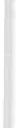 Sull'altra questione su cui volevo ancora dire qualcosa è la questione ap­ punto dei convegni sulla socialità che aumentano e dei passaggi in macchina che diminuiscono. Osservazione acutissima e vera e penso che qualcosa, pro­ babilmente, può essere fatto cercando appunto di fare di questo un tema di cui la gente si renda conto. Quindi anche forse a qualcosa, qualche convegno, può servire. Però non c'è dubbio che molte volte, da questi convegni, viene fuori in parallelo la distruzione delle corti di cui lei ha parlato o dei passaggi in macchina e magari è possibile che venga fuori una soluzione apparente­ mente molto più avanzata, forse il buxi - che è la combinazione fra bus e taxi che, mi pare, in alcune Regioni venga sperimentato -ma che hanno spes­ so, come loro caratteristica, quella di promettere maggiore indipendenza, cioè di promettere alle persone di non dipendere più  dal buon  volere  altrui, di non dipendere più dall'andare a chiedere una cosa, dal restituire un favore, ecc., ma di diventare indipendenti perché con l'acquisto di una tessera o con la lettura corretta di un orario ci si rende indipendenti , ma che in realtà au­ mentano moltissimo la dipendenza e in più tagliano le relazioni sociali, per cui non resta che cercare di difendere accanitamente e possibilmente di svi­ luppare, soprattutto le occasioni di gratuità, e se vogliamo anche di informali-242	Dibattitotà, in cui lo stare insieme non avviene perché qualcuno fornisce una cornice uff iciale in cui questo si verifica.Ad esempio già da circa 20 anni. sono scomparse praticamente tutte le fontane  perché  questo  ovviamente  obbliga  la  gente  ad  andare  nei  bar .  Ora, il bar può essere ancora un luogo di socializzazione ma in cui uno è obbligato pur  di  poter  chiacchierare  con  qualcuno  a  prendere  un  analcolico,  un  caff è o  non  so  che  cosa.Sviluppare la gratuità vorrebbe  dire difendere  e sviluppare  tutti  i posti in cui ci si può appunto ritrovare, si può sostare, ci si può parlare, ecc., senza dover far parte di una struttura, senza dover pagare un biglietto di ingresso, senza essere abbonato a un circuito, senza avere poi un contratto di assisten­ za tecnica che dopo cura la manutenzione, e così via. Non resta che la pratica diretta. Ment re  i convegni  in  genere, non  partoriscono  questi  effetti.Euo  DRIGO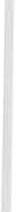 Rela zione   introd uttivaINDICEPag.	5LE RADICI  DELL'AREA  CRITICAR. PASTOREAspetti  sociologici  di evoluzione  .................................. ......................G. MARTIGNONILe  modificazioni   della  medicina. Di  alcune  aporie  del pensiero me- dico    contemporaneo    .......................................................................APERTU RA  SESS IONE  POM ERIDIANA:  NOTE  METODOLOGICHEL.A. RIGONNote  metodologiche  sulle sessioni pomeridiane   del 9° Congresso Na- zionale    Aniarti    .................................. ..............................................GRUPPO DI RICERCA AN IARTI SUL TEMA: L'INCIDENTE CRITI­ CO COME IN DICATORE DI  QUALITÀ DEL PROCESSO ASS I­ S TENZIALEE. CAPUZZO,  M. GIACOMAZZO,  A. PARPAIOLA,  A. PACCAGNELLADefinizione	di   incidente   critico,   indicatore   di   qualità,   qualità dell'assistenza ..................................................................................G. RISALITI, M. BARONIDescrizione   di  tre  incidenti  critici   ................................................... ..F. TONTINIAnalisi: punti  di caduta sotto l'aspetto pro fessionale,  organizzativo e  formativo  ................................................... ..................................M. SANTINELLOL'incidente  critico  come  strumento  di  analisi  e  forma zione  dell'in- fermie re   dell'area   critica   ........................................................ ......OBIETTIVO   ORGANIZ ZAZIONEG. PONTELLOElementi  di  progetta zione  delle  strutture  organizzative))	11	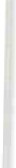 ))	15	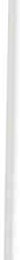 ))	27))	33))	41))	55))	61))	69244L. LARSENSettori  medici  ed  area  critica:  la  dive rsità  dell'otticaG.  PITACCO,   A.  SILVESTROUno  schema   organizzativo  per   l'area  criticaASS EM BLEA  DE I  SOCIRelazione del PresidenteAssemblea  generale  dei  soci  AniartiGRUPPO DI RICERCA AN / ARTI SUL TEMA: NELLA REALTÀ DEL M ORIRE: L'IN FERM IERE NEL RUOLO DI MEDIAZIONE TRA VISS UTO ED  ASSOLU TOF. STANGANELLONella  realtà del morire: il ruolo di mediazone  dell'infe rmiere pro fes- sionale   tra  il  vissuto  e  l'assoluto   ................................................E. CAPPELLO,  M. PIAZZAVisione della  morte  nel  tempo e  nella  cultura  ...............................M.  ToFFANIN,   D. BrANcu ,  L. 0RRù,  D.  MIELE,   L. PETTENELLOIl  vissuto  della  morte:  ruolo  d i  mediazione  dell'infe rmiere  tra  l 'é- quipe   ed  il  malato  ....................................................................... ..Lista   dei  di ritti  della  pe rsona   moribonda   ........................................OBIETTIVO  FORM AZ IONEE. DRIGO,  C. PEGORAROIl  modello formativo  Aniarti  pe r l'infe rmie re specializzato  nell'assi- stenza   in  area   critica   ........................................................... .........M. CANTARELLILe  speciali zza zioni  infe rmie ristiche : attualità  e prospettive   della  le- gisla zione    italiana   .................................................................. ........TAVOLA  ROTON DARENZULLI       .......................... .......................................................................  . MORINIMAIOLIToMMASI     ................................................................................. ..................MARIOTTI      .............................. ' ...............' . ..................................................B1SCARO              ....................................................................................................Indice))	77))	81))	91))	99))	103))	115))	119))	123))	129))	141))	147))	147))	150))	154»	161POSO: . BISOGNO   DI   RIS POS TA   IN FERM IERIS TICA   PER UN'ASSIS TENZA  DI   QUALITÀ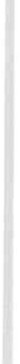 T. LAVALLE,  S. VILLANIP. AMORUSO,  F. LINCETTO,  s. MAZZOCCO,  M. PERUZZICause di alterazione  çl.el  ritmo sonno-veglia  in area critica  .........-d- /IN FERM IERE E PIANETAAUTIERONuove  pros pettive   di  etica  pe r  la  pro fessione   sanitariaA. LANGER«Critica  della  ragione  sanitaria»))	207))	215))	227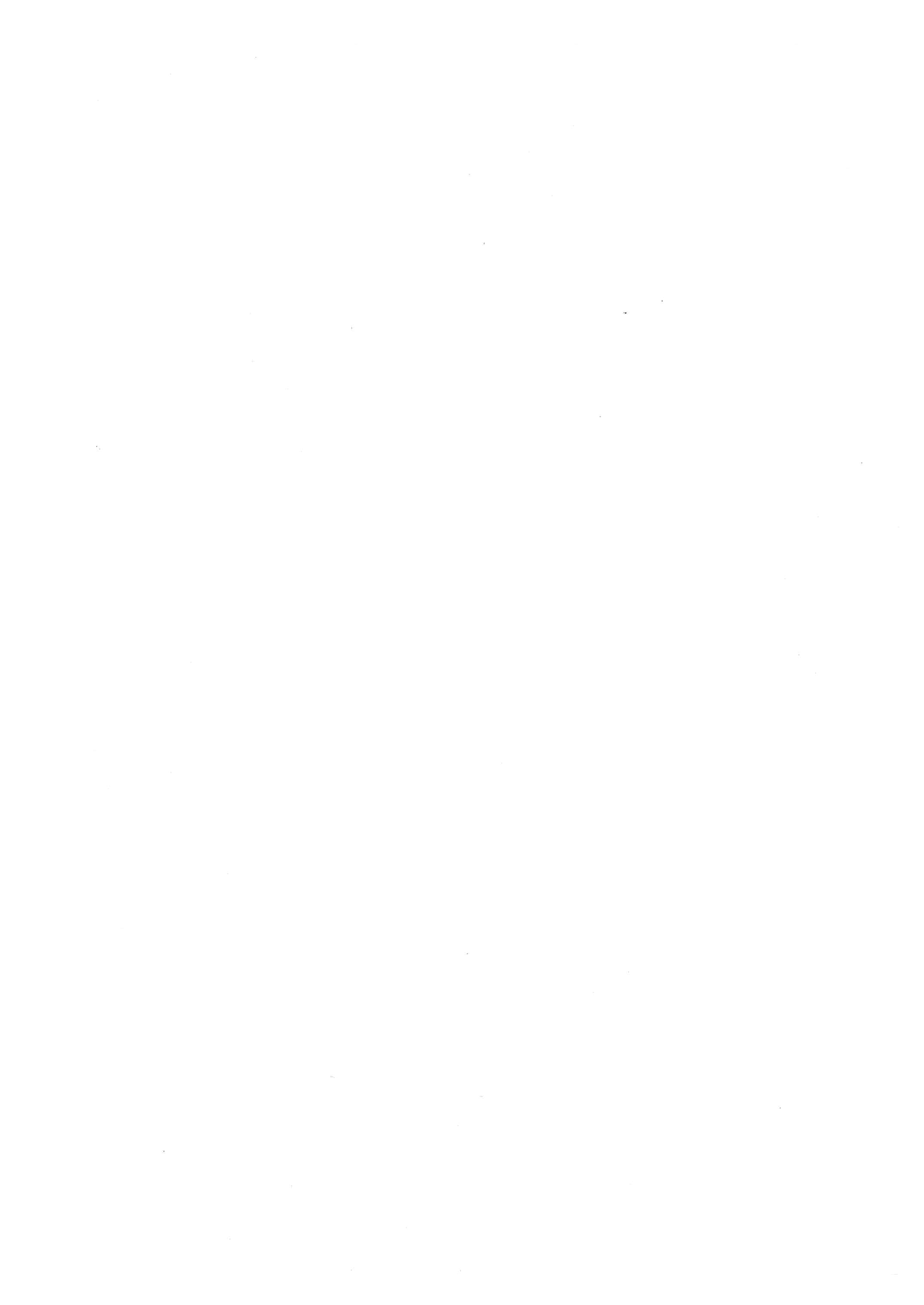 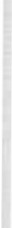 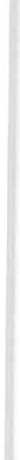 Finito  di  stamparenel  mese  di  novembre  1991presso  la  Tipografia   Tappini  -  Città  di  Castello  (PC)	(075)  855.81.94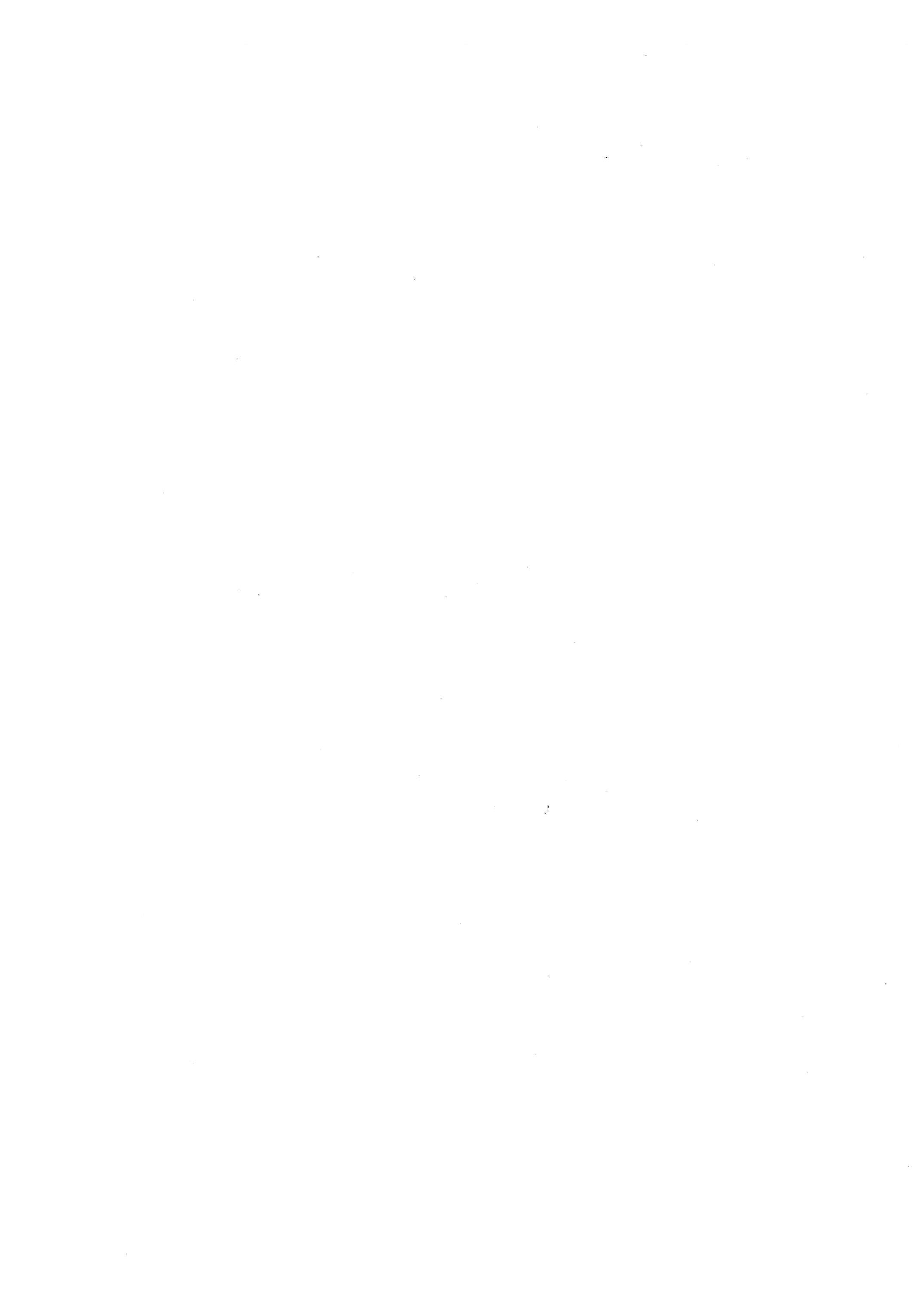 Indice245DibattitoGRUPPO DI RICERCA AN IARTI SUL TEMA: IL SONNO ED IL RI­))163Il sonno e il riposo: aspetti neuropsicobiologici  e le alterazioni piùcomuni  del  sonno  .............................. ............................................))177A. GENOVESE,  M.  LORENZUTTILa  deprivazione   di  sonno  in  terapia  intensiva  ...............................))189C. RIVOLTELLA,  A.  ALESSI,  P.A.  SPADAInte rventi infermie ristici finali z zati alla rid uzione dei disturbi delsonno e del  riposo e del  ripristino  del  ritmo sonno-veglia  deipazienti   ricoverati  in  terapia  intensiva  ......................................))197